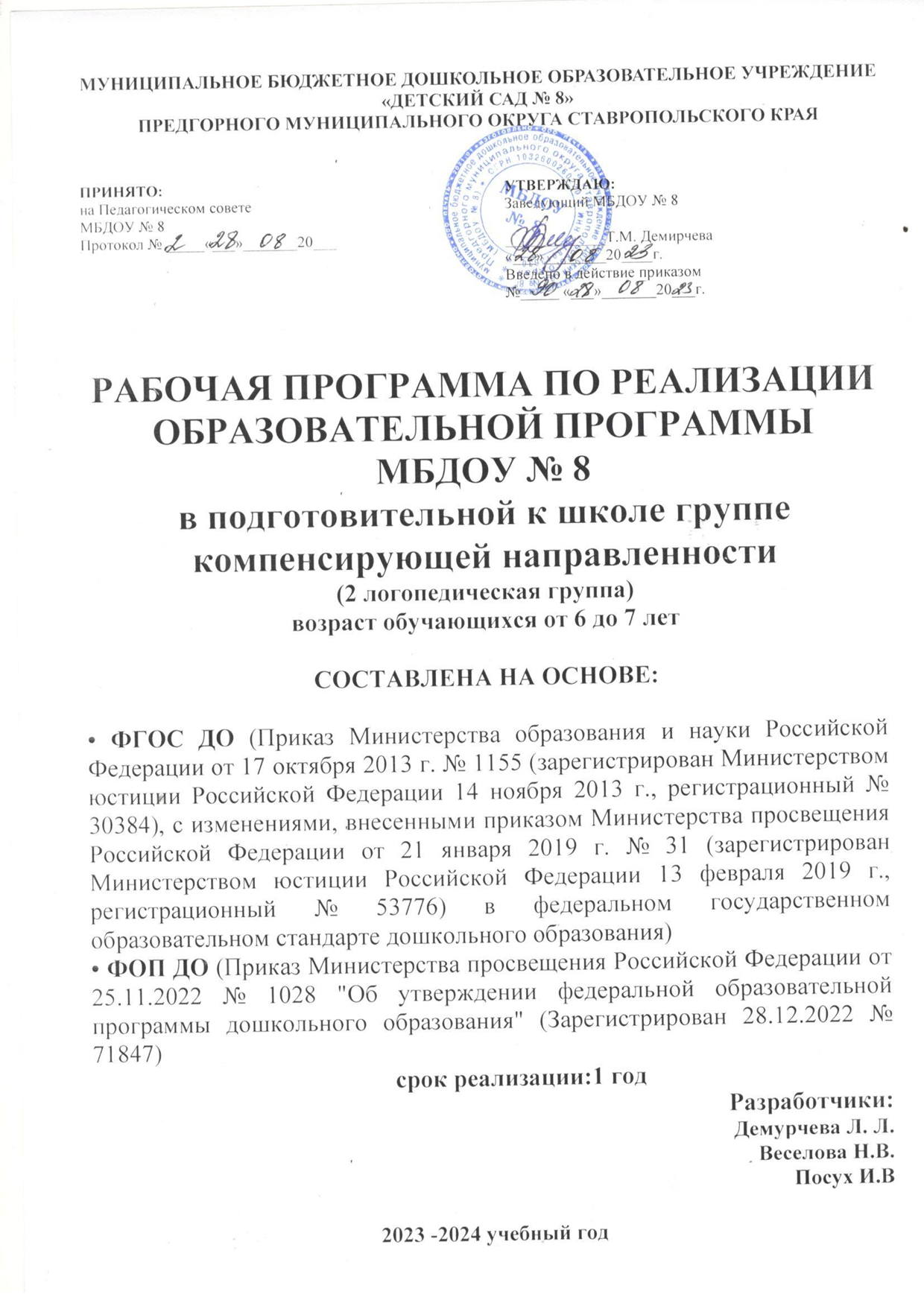 АННОТАЦИЯ К РАБОЧЕЙ ПРОГРАММЕДанная рабочая программа является обязательным педагогическим документом образовательного учреждения, характеризующим систему организации образовательной деятельности воспитателя. Рабочая программа разработана воспитателями Демурчевой Л.Л., Веселовой Н.В., Посух И.В.Срок реализации Программы – 2023-2024 учебный год (1 сентября 2023 – 31 мая 2024 года).Рабочая программа показывает, как с учетом конкретных условий, образовательных потребностей и особенностей развития детей данной группы воспитатель создает индивидуальную педагогическую модель образования в соответствии с требованиями федерального государственного образовательного стандарта дошкольного образования.Рабочая программа определяет содержание и организацию воспитательно - образовательного процесса; направлена на формирование общей культуры, развитие физических, интеллектуальных и личностных качеств, формирование предпосылок учебной деятельности, обеспечивающих социальную успешность, сохранение и укрепление здоровья детей. Содержание рабочей программы обеспечивает комплексный подход в организации и реализации образовательного процесса дошкольников с учетом имеющихся условий в групповом помещении; учитывает возрастные особенности и потребности детей дошкольников, ориентирована на выполнение социального заказа родителей.Рабочая программа разработана в соответствии с принципами и подходами, определенными ФГОС к структуре основной образовательной программы дошкольного образования:- обеспечивает единство воспитательных, развивающих и обучающих целей и задач процесса образования детей дошкольного возраста;- основывается на комплексно-тематическом принципе построения образовательного процесса;- предусматривает решение программных образовательных задач в совместной деятельности взрослого и детей, и самостоятельной деятельности детей не только в рамках непосредственно образовательной деятельности, но и при проведении режимных моментов в соответствии со спецификой дошкольного образования;- предполагает построение образовательного процесса на адекватных возрасту формах работы с детьми.Рабочая программа для детей 6-7 лет жизни составлена с учётом принципа интеграции образовательных областей в соответствии с направлениями развития ребенка:социально – коммуникативное развитие; познавательное развитие; речевое развитие; художественно – эстетическое развитие;физическое развитие,а также возрастными возможностями и индивидуальными особенностями воспитанников.Содержание детской деятельности распределено по месяцам, неделям и представляет систему, рассчитанную на один учебный год в количестве 36 учебных недель. Рабочая программа является «открытой» и предусматривает вариативность, интеграцию, изменения и дополнения по мере профессиональной необходимости.Рабочая Программа направлена на достижение следующих целей:1) Создание условий развития ребенка, открывающих возможности для его позитивной социализации, его личностного развития, развития инициативы и творческих способностей на основе сотрудничества со взрослыми и сверстниками и соответствующим возрасту видам деятельности;2) Создание развивающей образовательной среды, которая представляет собой систему условий социализации и индивидуализации детей.Рабочая программа включает три раздела:- целевой раздел;- содержательный раздел;- организационный раздел.Целевой раздел содержит пояснительную записку рабочей программы. В пояснительную записку включены цели и задачи реализации рабочей программы, возрастные и индивидуальные особенности контингента воспитанников, посещающих группу, описание социокультурных особенностей осуществления образовательной деятельности. Принципы и подходы, описанные в целевом разделе, обеспечивают единство задач образовательного процесса, интеграцию образовательных областей. Планируемые результаты рабочей программы конкретизируют целевые ориентиры образовательного стандарта дошкольного образования. Системы педагогической диагностики достижения детьми результатов освоения рабочей программы.В содержательном разделе представлено общее содержание рабочей программы. Содержание рабочей программы определяется в соответствии с направлениями развития ребенка, соответствует основным положениям возрастной психологии и дошкольной педагогики и обеспечивают единство воспитательных, развивающих и обучающих целей и задач. Психолого-педагогическая работа по формированию физических, интеллектуальных и личностных качеств детей осуществляется интегрировано в процессе организации различных видов детской деятельности (игровой, коммуникативной, познавательно - исследовательской, двигательной, изобразительной, музыкальной, восприятие художественной литературы и фольклора, самообслуживание и элементарный бытовой труд). Обязательная часть обеспечивает выполнение обязательной части основной образовательной программы дошкольного образования МБДОУ № 8, в соответствии с требованиями ФГОС ДО и ФОП ДО, образовательной программой дошкольного образования МБДОУ № 8.В ней представлены формы, методы работы по реализации задач через совместную деятельность взрослых и детей в рамках образовательной деятельности и при проведении режимных моментов, через взаимодействие с семьями воспитанников, культурные практики, способы поддержки детской инициативы через взаимодействие с семьями воспитанников. Часть, формируемая участниками образовательных отношений, сформирована на основе регионального компонента и основана на интеграции парциальных программ. Включает в себя планирование образовательного процесса, с учетом образовательных задач, временных отрезков года, возраста детей, текущих праздников.Организационный раздел включает режим дня, утвержденный Приказом заведующего МБДОУ № 8. Система непрерывной образовательной деятельности и максимально-допустимая образовательная нагрузка в соответствии с СанПиНом 2.4.3648-20 (постановление Главного санитарного врача РФ от 28 сентября 2020 года № 28).Программные образовательные задачи решаются в совместной образовательной деятельности взрослого и детей, проведении режимных моментов, самостоятельной деятельности детей. Для реализации рабочей программы имеется учебно-методическое и информационное обеспечение.Рабочая программа корректируется воспитателем в соответствии с реальными условиями, дополняется по необходимости в процессе образовательной работы.1. ЦЕЛЕВОЙ РАЗДЕЛ1.1. Пояснительная запискаНастоящая рабочая программа (далее – Программа) для детей подготовительной к школе группы общеразвивающей направленности разработана на основе и в соответствии с:• Федеральным законом от 29.12.2012 № 273-ФЗ «Об образовании в Российской Федерации»; • Федеральным законом от 24 сентября 2022 г. № 371-ФЗ “О внесении изменений в Федеральный закон «Об образовании в Российской Федерации» и статью 1 Федерального закона «Об обязательных требованиях в Российской Федерации»;• Приказом Минобрнауки России от 17.10.2013 № 1155 «Об утверждении федерального государственного образовательного стандарта дошкольного образования»; • Федеральным законом Российской Федерации от 29 декабря 2012 г. N 273-ФЗ п. 6 ст. 28; • Законом «Об образовании в Российской Федерации» ст. 48 «Обязанности и ответственность педагогических работников»; • Приказом Министерства образования и науки Российской Федерации от 17 октября 2013 г. № 1155 (зарегистрирован Министерством юстиции Российской Федерации 14 ноября 2013 г., регистрационный № 30384), с изменениями, внесенными приказом Министерства просвещения Российской Федерации от 21 января 2019 г. № 31 (зарегистрирован Министерством юстиции Российской Федерации 13 февраля 2019 г., регистрационный № 53776) в федеральном государственном образовательном стандарте дошкольного образования; • Конвенцией о правах ребенка ООН; • Приказом Министерства просвещения Российской Федерации от 25.11.2022 № 1028 "Об утверждении федеральной образовательной программы дошкольного образования"(Зарегистрирован 28.12.2022 № 71847); • Приказом Министерства просвещения Российской Федерации от 24.11.2022 № 1022 "Об утверждении федеральной адаптированной образовательной программы дошкольного образования для обучающихся с ограниченными возможностями здоровья" (Зарегистрирован 27.01.2023 № 72149);• СанПиН_3.1_2.4.3598-20, СанПиН 1.2.3685-21, СП 2.4.3648-20 «Санитарно-эпидемиологические требования к организациям воспитания и обучения, отдыха и оздоровления детей и молодежи» • основной образовательной программой дошкольного образования МБДОУ № 8;• Положением о рабочей программе педагога МБДОУ № 8 на основе ФГОС ДО и ФОП ДО, ФАОП ДО• Годовым планом учебно-воспитательной работы МБДОУ № 8 на 2023-2024 учебный год• Локально-нормативными актами МБДОУ № 8.Программа определяет содержание и организацию образовательного процесса с воспитанниками группы. Программа строится на принципе личностно-ориентированного взаимодействия взрослого с воспитанниками и обеспечивает физическое, социально-коммуникативное, познавательное, речевое и художественно-эстетическое развитие детей в возрасте от 6 до 7 лет с учетом их возрастных и индивидуальных особенностей. Программа направлена на: разностороннее развитие ребенка в период дошкольного детства с учетом возрастных и индивидуальных особенностей на основе духовно-нравственных ценностей российского народа, исторических и национальных традиций.Решение программных задач предусматривается не только в рамках совместной организованной образовательной деятельности, но и в ходе режимных моментов; совместной деятельности взрослого и детей, самостоятельной деятельности дошкольников.1.2. Цели и задачи реализации программыЦель программы – планирование, организация и управление образовательным процессом по определённой образовательной области или виду деятельности, реализация содержания ООП ДО МБДОУ № 8 в соответствии с требованиями ФГОС ДО и ФОП ДО.Программа:- Конкретизирует цели и задачи изучения каждой образовательной области и вида деятельности;- Определяет объём и содержание предлагаемого материала, умений и навыков, которыми должны овладеть дошкольники;- Оптимально распределяет время регламентированных видов деятельности по темам;- Способствует совершенствованию методики проведения образовательной деятельности;- Применяет современные информационные технологии.Ведущая цель Программы – разностороннее развитие ребенка в период дошкольного детства с учетом возрастных и индивидуальных особенностей на основе духовно-нравственных ценностей российского народа, исторических и национально-культурных традиций.Для достижения этой цели в ФОП ДО была решена очень важная и актуальная задача - обеспечение оптимального сочетания классического дошкольного образования и современных образовательных технологий.Эти цели реализуются в процессе разнообразных видов детской деятельности: игровой, коммуникативной, изобразительной, музыкальной, двигательной, восприятие художественной литературы и фольклора, самообслуживание и элементарный бытовой труд.Для достижения целей Программы первостепенное значение имеет решение следующих задач:- обеспечение единых для Российской Федерации содержания ДО и планируемых результатов освоения образовательной программы ДО;- приобщение детей (в соответствии с возрастными особенностями) к базовым ценностям российского народа - жизнь, достоинство, права и свободы человека, патриотизм, гражданственность, высокие нравственные идеалы, крепкая семья, созидательный труд, приоритет духовного над материальным, гуманизм, милосердие, справедливость, коллективизм, взаимопомощь и взаимоуважение, историческая память и преемственность поколений, единство народов России;- создание условий для формирования ценностного отношения к окружающему миру, становления опыта действий и поступков на основе осмысления ценностей; - построение (структурирование) содержания образовательной деятельности на основе учета возрастных и индивидуальных особенностей развития; - создание условий для равного доступа к образованию для всех детей дошкольного возраста с учетом разнообразия образовательных потребностей и индивидуальных возможностей; - охрана и укрепление физического и психического здоровья детей, в том числе их эмоционального благополучия; - обеспечение развития физических, личностных, нравственных качеств и основ патриотизма, интеллектуальных и художественно-творческих способностей ребенка, его инициативности, самостоятельности и ответственности; - обеспечение психолого-педагогической поддержки семьи и повышение компетентности родителей (законных представителей) в вопросах воспитания, обучения и развития, охраны и укрепления здоровья детей, обеспечения их безопасности; - достижение детьми на этапе завершения ДО уровня развития, необходимого и достаточного для успешного освоения ими образовательных программ начального общего образования.Образовательный процесс условно подразделен на: Специально организованную образовательную деятельность, осуществляемую в процессе организации различных видов детской деятельности (далее – СООД);Образовательную деятельность, осуществляемую в ходе режимных моментов;Самостоятельную деятельность детей;Взаимодействие с семьями детей по реализации образовательной программы дошкольного образования. 1.3. Принципы и подходы к формированию Рабочей программыРабочая программа сформирована в соответствии с принципами дошкольного образования, установленными ФГОС ДО: 1) полноценное проживание ребенком всех этапов детства (младенческого, раннего и дошкольного возрастов), обогащение (амплификация) детского развития; 2) построение образовательной деятельности на основе индивидуальных особенностей каждого ребенка, при котором сам ребенок становится активным в выборе содержания своего образования, становится субъектом образования; 3) содействие и сотрудничество детей и родителей (законных представителей), совершеннолетних членов семьи, принимающих участие в воспитании детей раннего и дошкольного возрастов, а также педагогических работников (далее вместе - взрослые); 4) признание ребенка полноценным участником (субъектом) образовательных отношений; 5) поддержка инициативы детей в различных видах деятельности; 6) сотрудничество ДОУ с семьей;7) приобщение детей к социокультурным нормам, традициям семьи, общества и государства; 8) формирование познавательных интересов и познавательных действий ребенка в различных видах деятельности; 9) возрастная адекватность дошкольного образования (соответствие условий, требований, методов возрасту и особенностям развития); 10) учет этнокультурной ситуации развития детей.Подходы:Деятельностный подход– осуществляется в процессе организации различных видов детской деятельности: игровой, коммуникативной, трудовой, познавательно-исследовательской, изобразительной, музыкальной, восприятия художественной литературы и фольклора, двигательной, конструирования. Организованная образовательная деятельность строится как процесс организации различных видов деятельности.Личностно-ориентированный подход – это такое обучение, которое во главу угла ставит самобытность ребенка, его самоценность, субъективность процесса обучения, т.е. опора на опыт ребенка, субъектно-субъектные отношения. Реализуется в любых видах деятельности детей (НОД), совместная деятельность в режимных моментах, при проведении режимных моментах.Индивидуальный подход – это учет индивидуальных особенностей детей группы в образовательном процессе.Дифференцированный подход – в образовательном процессе предусмотрена возможность объединения детей по особенностям развития, по интересам, по выбору.Компетентностный подход – основным результатом образовательной деятельности становится формирование готовности воспитанников самостоятельно действовать в ходе решения актуальных задач: определять цели познавательной деятельности, выбирать необходимые источники информации, находить оптимальные способы добиваться поставленной цели, оценивать полученные результаты, организовывать свою деятельность, сотрудничать с другими воспитанниками.Основой организации образовательного процесса является единство воспитательных, развивающих и обучающих целей и задач процесса образования детей дошкольного возраста, в ходе реализации, которых формируются такие качества, которые являются ключевыми в развитии дошкольников.1.4. Возрастные и индивидуальные особенности детей от 6лет до 7 летХарактеристика особенностей развития воспитанников подготовительной к школе группыСтарший дошкольный возраст – период познания мира человеческих отношений, творчества и подготовки к следующему, совершенно новому этапу в его жизни – обучению в школе.Физическое развитие. К 7 годам скелет ребенка становится более крепким, поэтому он может выполнять различные движения, которые требуют гибкости, упругости, силы. Его тело приобретает заметную устойчивость, чему способствует усиленный рост ног. Ноги и руки становятся более выносливыми, ловкими, подвижными. В этом возрасте дети уже могут совершать довольно длительные прогулки, долго бегать, выполнять сложные физические упражнения. У семилетних детей отсутствуют лишние движения. Ребята уже самостоятельно, без специальных указаний взрослого, могут выполнить ряд движений в определенной последовательности, контролируя их, изменяя (произвольная регуляция движений). Ребенок уже способен достаточно адекватно оценивать результаты своего участия в подвижных и спортивных играх соревновательного характера. Удовлетворение полученным результатом доставляет ребенку радость и поддерживает положительное отношение к себе и своей команде («мы выиграли, мы сильнее»). Имеет представление о своем физическом облике (высокий, толстый, худой, маленький и т.п.) и здоровье, заботиться о нем. Владеет культурно - гигиеническими навыками и понимает их необходимость. Социально-личностное развитие. К семи годам у ребенка ярко проявляется уверенность в себе и чувство собственного достоинства, умение отстаивать свою позицию в совместной деятельности. Семилетний ребенок способен к волевой регуляции поведения, преодолению непосредственных желаний, если они противоречат установленным нормам, данному слову, обещанию. Способен проявлять волевые усилия в ситуациях выбора между «можно» и «нельзя», «хочу» и «должен». Проявляет настойчивость, терпение, умение преодолевать трудности. Может сдерживать себя, высказывать просьбы, предложения, несогласие в социально приемлемой форме. Произвольность поведения — один из важнейших показателей психологической готовности к школе. Самостоятельность ребенка проявляется в способности без помощи взрослого решать различные задачи, которые возникают в повседневной жизни (самообслуживание, уход за растениями и животными, создание среды для самодеятельной игры, пользование простыми безопасными приборами – включение освещения, телевизора, проигрывателя и т.п.). В сюжетно-ролевых играх дети 7-го года жизни начинают осваивать сложные взаимодействия людей, отражающих характерные значимые жизненные ситуации, например, свадьбу, болезнь и т.п. Игровые действия становятся более сложными, обретают особый смысл, который не всегда открывается взрослому. Игровое пространство усложняется. В нем может быть несколько центров, каждый из которых поддерживает свою сюжетную линию. При этом дети способны отслеживать поведение партнеров по всему игровому пространству и менять свое поведение в зависимости от места в нем (например, ребенок обращается к продавцу не просто как покупатель, а как покупатель мама). Если логика игры требует появления новой роли, то ребенок может по ходу игры взять на себя новую роль, сохранив при этом роль, взятую ранее. Семилетний ребенок умеет заметить изменения настроения взрослого и сверстника, учесть желания других людей; способен к установлению устойчивых контактов со сверстниками. Ребенок семи лет отличается большим богатством и глубиной переживаний, разнообразием их проявлений в то же время большей сдержанностью эмоций. Ему свойственно «эмоциональное предвосхищение» — предчувствие собственных переживаний и переживаний других людей, связанных с результатами тех или иных действий и поступков («Если я подарю маме свой рисунок, она очень обрадуется»).Познавательно-речевое развитие. Происходит активное развитие диалогической речи. Диалог детей приобретает характер скоординированных предметных и речевых действий. В недрах диалогического общения старших дошкольников зарождается и формируется новая форма речи - монолог. Дошкольник внимательно слушает рассказы родителей, что у них произошло на работе, живо интересуется тем, как они познакомились, при встрече с незнакомыми людьми спрашивают, кто это, есть ли у них дети и т.п. У детей продолжает развиваться речь: ее звуковая сторона, грамматический строй, лексика. Развивается связная речь. В высказываниях детей отражаются как расширяющийся словарь, так и характер обобщений, формирующихся в этом возрасте. Дети начинают активно употреблять обобщающие существительные, синонимы, антонимы, прилагательные и т.д. Познавательные процессы претерпевают качественные изменения; развивается произвольность действий. Наряду с наглядно-образным мышлением появляются элементы словесно-логического мышления. Продолжают развиваться навыки обобщения и рассуждения, но они еще в значительной степени ограничиваются наглядными признаками ситуации. Продолжает развиваться воображение, однако часто приходится констатировать снижение развития воображения в этом возрасте в сравнении со старшей группой. Это можно объяснить различными влияниями, в том числе средств массовой информации, приводящими к стереотипности детских образов. Внимание становится произвольным, в некоторых видах деятельности время произвольного сосредоточения достигает 30 минут. У детей появляется особы интерес к печатному слову, математическим отношениям. Они с удовольствием узнают буквы, овладевают звуковым анализом слова, счетом и пересчетом отдельных предметов. 7 годам дети в значительной степени освоили конструирование из строительного материала. Они свободно владеют обобщенными способами анализа, как изображений, так и построек. Свободные постройки становятся симметричными и пропорциональными. Дети точно представляют себе последовательность, в которой будет осуществляться постройка. В этом возрасте дети уже могут освоить сложные формы сложения из листа бумаги и придумывать собственные. Усложняется конструирование из природного материала. В изобразительной деятельности детей 6-7 лет рисунки приобретают более детализированный характер, обогащается их цветовая гамма. Более явными становятся различия между рисунками мальчиков и девочек. Мальчики охотно изображают технику, космос, военные действия; девочки обычно рисуют женские образы: принцесс, балерин, и т.д. Часто встречаются бытовые сюжеты: мама и дочка, комната и т.п. При правильном подходе у детей формируются художественно-творческие способности в изобразительной деятельности. Изображение человека становится еще более детализированным и пропорциональным. Появляются пальцы на руках, глаза, рот, нос, брови, подбородок. Одежда может быть украшена различными деталями. Предметы, которые дети лепят и вырезывают, имеют различную форму, цвет, строение, по- разному расположены в пространстве. Вместе с тем могут к 7-ми годам передать конкретные свойства предмета с натуры. Семилетнего ребенка характеризует активная деятельностная позиция, любопытство, постоянные вопросы к взрослому, способность к речевому комментированию процесса и результата собственной деятельности, стойкая мотивация достижений, развитое воображение. Процесс создания продукта носит творческий поисковый характер: ребенок ищет разные способы решения одной и той же задачи. Ребенок семи лет достаточно адекватно оценивает результаты своей деятельности по сравнению с другими детьми, что приводит к становлению представлений о себе и своих возможностях. Значительно обогащается индивидуальная интерпретация музыки. Ребенок определяет к какому жанру принадлежит прослушанное произведение. Чисто выразительно поет, правильно передавая мелодию (ускоряя, замедляя). Дошкольник может самостоятельно придумать и показать танцевальное или ритмическое движение. В подготовительной к школе группе завершается дошкольный возраст.Его основные достижения связаны с освоением мира вещей как предметов человеческой культуры; освоением форм позитивного общения с людьми; развитием половой идентификации, формированием позиции школьника.К концу дошкольного возраста ребенок обладает высоким уровнем познавательного и личностного развития, что позволяет ему в дальнейшем успешно учиться в школе. Ребенок может и делает не то, что ему хочется, а то, что нужно, что просит взрослый или определено правилами: воспринимает, запоминает, мыслит, оценивает свою деятельность;Возникает первая реальная картина мира, о которой у ребенка формируется собственное мнение;Ребенок начинает понимать свои чувства и переживания в полной мере и сообщает об этом взрослым;Детям очень важно, как к ним относятся окружающие люди;Происходит полное доверие взрослому, принятие его точки зрения. Отношение к взрослому как к единственному источнику достоверного знания.Дети 6-7 лет должны уметь:Различать геометрические фигуры, выделять их в предметах окружающего мираХарактеризовать пространственные взаимоотношения предметов (справа-слева, над-под, на-за, сверху-снизу и др.)Различать пространственное расположение фигур, деталей на плоскостиКлассифицировать фигуры по форме, размеру, цветуРазличать и выделять буквы и цифры по форме, размеру, цветуМысленно находить часть целогоДостраивать фигуры по схеме, конструировать их из деталейРечь.Правильно произносить все звуки родного языкаУметь различать и называть слова с определенным звукомУметь определять место звука в слове (начало–середина–конец)Делить слова на слогиСоставлять слова из слоговИметь представление о предложенииУметь согласовывать слова в роде, числе и падежеПодбирать синонимы, антонимыИспользовать разные способы образования словПересказывать знакомые сказки и рассказыСоставлять рассказы и сказки по картинкеКрупная моторикаПрямо и твердо ходить, бегать, прыгатьТочно ловить и кидать мячНа протяжении некоторого времени носить не очень легкие вещи, большие предметыЗастегивать пуговицы, завязывать шнурки и т.п.Мелкая моторикаПроводить прямые, а не дрожащие линии«Видеть строку» и писать в нейВидеть клеточки и точно вести по ним рисунок1.5. Психолого-педагогические особенности детей 5-6 летРазвитие психических процессовУ детей продолжает развиваться восприятие, однако они не всегда могут одновременно учитывать несколько различных признаков. (Величина, форма предметов, положение в пространстве)Продолжает развиваться воображение, однако часто приходится констатировать снижение развития воображения в этом возрасте в сравнении со старшей группой. Это можно объяснить различными влияниями, в том числе и средств массовой информации, приводящими к стереотипности детских образов.МышлениеМышление в этом возрасте характерно переходом от наглядно-действенного к наглядно-образному и в конце периода – к словесному мышлению.1)наглядно-действенное (познание с помощью манипулирования предметами) (достает предмет, который высоко лежит, подставив стул)2) наглядно-образное (познание с помощью представлений предметов, явлений, без применения практических действий.) (нр., может собрать кубики, легкие пазлы без опоры на наглядность)3)словесно-логическое (познание с помощью понятий, слов, рассуждений, которое связано с использованием и преобразованием понятий). (нр., может выложить последовательно 6-7 картинок, логически связанных между собой).Дети способны не только решить задачу в наглядном плане, но и совершить преобразования объекта, указать, в какой последовательности объекты вступят во взаимодействие и т.д.Дошкольник образно мыслит, но еще не приобрел взрослой логики рассуждения. Складываются предпосылки таких качеств ума, как самостоятельность, гибкость и пытливость. Возникают попытки объяснить явления и процессы. Детские вопросы – показатели развития любознательности.Внимание становится произвольным.В этом возрасте значительно возрастают концентрация, объем и устойчивость внимания, складываются элементы произвольности в управлении вниманием на основе развития речи, познавательных интересов.В некоторых видах деятельности время произвольного сосредоточения достигает 30 минут. Увеличивается устойчивость внимания – 20 – 25 минут, объем внимания составляет 7 – 8 предметов. Ребенок может видеть двойственные изображения.ПамятьВ 6-7 лет увеличивается объем памяти, что позволяет детям непроизвольно запоминать достаточно большой объем информации.Дети могут самостоятельно ставить перед собой задачу что-либо запомнить. Используя при этом простейший механический способ запоминания – повторение.РечьРазвивается звуковая сторона, грамматический строй, лексика.Развивается связная речь.В высказываниях детей отражаются как расширяющийся словарь, так и характер ощущений, формирующихся в этом возрасте.Дети начинают активно употреблять обобщающие существительные, синонимы, антонимы, прилагательные и т.д.Развиваются диалогическая и некоторые виды монологической речи.Отношения со сверстникамиДетям старшего дошкольного возраста свойственно преобладание общественно значимых мотивов над личностными.Ребенок может изменить свою точку зрения, позиции в результате столкновения с общественным мнением, мнением другого ребенка. Ребенок может воспринять точкузрения др. человека. В процессе усвоения активное отношение к собственной жизни, развивается эмпатия, сочувствие.Отношения со взрослымиРазвитие произвольности и волевого начала проявляется в умении следовать инструкции взрослого, придерживаться игровых правил.Ребёнок стремиться качественно выполнить какое-либо задание, сравнить с образцом и переделать, если что-то не получилось.ЭмоцииУ ребенка развито устойчивое положительное отношение к себе, уверенность в своих силах. Он в состоянии проявить эмоциональность и самостоятельность в решении социальных и бытовых задач. Возникает критическое отношение к оценке взрослого и сверстника. Оценивание сверстника помогает ребенку оценивать самого себя.О моральных качествах ребенок судит главным образом по своему поведению, которое или согласуется с нормами, принятыми в семье и коллективе сверстников, или не вписывается в систему этих отношений.Самооценка ребёнка старшего дошкольного возраста достаточно адекватна, более характерно её завышение, чем занижение. Ребёнок более объективно оценивает результат деятельности, чем поведение.В качестве важнейшего новообразования в развитии психической и личностной сферы ребенка 6 – 7-летнего возраста является соподчинение мотивов.Осознание мотива «я должен», «я смогу» постепенно начинает преобладать над мотивом «я хочу».Что же включает в себя психологическая готовность к школьному обучению?Под психологической готовностью к школьному обучению понимается необходимый и достаточно сформированный уровень психического развития ребенка, необходимый для освоения школьной учебной программы в условиях обучения в количестве сверстников.Составными компонентами психологической готовности к обучению в школе являются мотивационная, социально-личностная, интеллектуальная и эмоционально-волевая готовность.Внутренняя психическая жизнь ребенка, ставшего школьником, получает совсем иное содержание, иной характер, чем в дошкольном детстве: она связана с учением и учебными делами и от того, насколько будет сформирована психологическая готовность, будет зависеть адаптация ребенка к школе и успешность в обучении.Мотивационная готовность к школе характеризуется уровнем развития познавательного интереса, осознанным желанием учиться и стремлением добиваться успехов в учении.Социально-личностная готовность характеризуется сформированностью внутренней позиции ребенка, его готовностью к принятию новой социальной позиции – «позиции школьника», которая предполагает определенный круг обязанностей. Социально-личностная готовность выражается в отношении ребенка к школе, к учебной деятельности, к учителю, к самому себе, к своим способностям и результатам работы, предполагает определенный уровень развития самосознания.Также социально-личностная готовность включает сформированность у ребенка коммуникативных навыков и качеств, необходимых для общения и взаимодействия со сверстниками и учителем, способность к коллективным формам деятельности.Интеллектуальная готовность к школьному обучению является важной предпосылкой успешности обучения. Она связана с развитием познавательной активности и мыслительных психических процессов – способностью обобщать, сравнивать предметы окружающей действительности, классифицировать по существенному признаку, устанавливать причинно-следственные связи, делать выводы, обобщения, умозаключения на основе имеющихся данных.Важной составной частью психологической готовности к обучению является эмоционально-волевая готовность, которая включает сформированность определенных навыков умения управлять своим поведением, эмоциональную устойчивость, сформированность навыков произвольной регуляции внимания. Учебная деятельность предполагает необходимый уровень развития умственной активности, умение преодолевать трудности и выполнять определенные требования учителя.Волевая готовность включает сформированность следующих компонентов волевого действия: способность ставить цель, принимать решения, намечать внутренний план действия, выполнять его, проявлять определенное волевое усилие в случае необходимости преодоления препятствия, способность оценивать результат своего действия.Сформированность компонентов волевого действия является основой для развития навыков волевой поведенческой саморегуляции, которые необходимы для успешной учебной деятельности.Кризис семи лет.Кризисом семи лет заканчивается дошкольный период и открывается новый этап развития ребенка — младший школьный возраст. Он может начаться и раньше — в шесть и даже в пять с половиной лет. Если вашему ребенку вдруг надоел детсад, а привычные игры уже не доставляют ему удовольствия, если он стал непослушным, у него возникает отрицательное отношение к ранее выполнявшимся требованиям, это означает, что наступил очередной кризис. По сравнению с другими он проходит мягче, однако важно вовремя заметить его и правильно среагировать.Принято выделять 7 симптомов кризиса.Негативизм. Это такие проявления в поведении ребёнка, как нежелание что-то сделать только потому, что это предложил взрослый. Детский негативизм следует отличать от обычного непослушания. Мотив непослушания - нежелание выполнять предложенное взрослым потому, что он не хочет делать чего-либо или хочет заниматься в это время чем-то другим. Мотив негативизма - отрицательное отношение к требованиям взрослого независимо от их содержания. Уговоры, объяснения и даже наказания в этом случае оказываются бесполезными.Упрямство. Ребёнок настаивает на чём-либо не потому, что ему этого очень хочется, а потому, что он это потребовал. Мотивом упрямства в отличие от настойчивости является потребность в самоутверждении: ребёнок поступает таким образом потому, что «он так сказал». При этом само действие или предмет для него могут и не иметь привлекательности.Строптивость. Она, в отличие от негативизма, направлена не против взрослого, а против норм поведения, установленных для ребёнка, против привычного образа жизни. Ребёнок отвечает недовольством («Да ну!») на все, что ему предлагают, и что с ним делают.Своеволие - стремление ребёнка к самостоятельности, в желании всё сделать самому.Протест-бунт. Всё поведение ребёнка приобретает форму протеста. Он как будто находится в состоянии войны с окружающими, постоянно происходят детские ссоры с родителями по любому, порой совершенно незначительному поводу. Складывается впечатление, что ребёнок специально провоцирует конфликты в семье.Обесценивание может проявляться по отношению к взрослым (ребёнок говорит им «плохие» слова, грубит) и по отношению к любимым прежде вещам (рвёт книжки, ломает игрушки). В лексиконе ребёнка появляются «плохие» слова, которые он с удовольствием произносит, несмотря на запреты взрослых.В семье с единственным ребёнком может наблюдаться ещё один симптом - деспотизм, когда ребёнок стремится проявить власть над окружающими, подчинить своим желаниям весь уклад семейной жизни. Если в семье несколько детей, этот симптом проявляется в форме ревности к другим детям. Ревность и деспотизм имеют одну и ту же психологическую основу - детский эгоцентризм, стремление занять главное, центральное место в жизни семьи.Анатомо-физиологические особенностиСедьмой год жизни — продолжение очень важного целостного периода в развитии детей, который начинается в пять лет и завершается к семи годам. На седьмом году продолжается становление новых психических образований, появившихся в пять лет. Вместе с тем дальнейшее развертывание этих образований создает психологические условия для появления новых линий и направлений развития. В шестилетнем возрасте идет процесс активного созревания организма. Вес ребенка увеличивается в месяц на 200 граммов, рост на 0,5 см, изменяются пропорции тела. В среднем рост 7-летних детей равен 113—122 см, средний вес — 21—25 кг. Области мозга сформированы почти как у взрослого. Хорошо развита двигательная сфера. Продолжаются процессы окостенения, но изгибы позвоночника еще неустойчивы. Идет развитие крупной и особенно мелкой мускулатуры. Интенсивно развивается координация мышц кисти. Общее физическое развитие тесно связано с развитием тонкой моторики ребенка. Тренировка пальцев рук является средством повышения интеллекта ребенка, развития речи и подготовки к письму. Развитие личностиИзменения в сознании характеризуются появлением так называемого внутреннего плана действий — способностью оперировать различными представлениями в уме, а не только в наглядном плане. Одним из важнейших изменений в личности ребенка являются дальнейшие изменения в его представлениях о себе, его образе Я. Развитие и усложнение этих образований создает к шести годам благоприятные условия для развития рефлексии — способности осознавать и отдавать себе отчет в своих целях, полученных результатах, способах их достижения, переживаниях, чувствах и побуждениях; для морального развития, и именно для последнего возраст шести-семи лет является сензитивным, то есть чувствительным. Этот период во многом предопределяет будущий моральный облик человека и в то же время исключительно благоприятен для педагогических воздействий. В процессе усвоения нравственных норм формируются сочувствие, заботливость, активное отношение к событиям жизни. Существует тенденция преобладания общественно значимых мотивов над личными. Самооценка ребенка достаточно устойчивая, возможно ее завышение, реже занижение. Дети более объективно оценивают результат деятельности, чем поведения. Ведущей потребностью детей данного возраста является общение (преобладает личностное). Ведущей деятельностью остается сюжетно-ролевая игра. В сюжетно-ролевых играх дошкольники седьмого года жизни начинают осваивать сложные взаимодействия людей, отражающие характерные значимые жизненные ситуации. Игровые действия становятся более сложными, обретают особый смысл, который не всегда открывается взрослому. Игровое пространство усложняется. В нем может быть несколько центров, каждый из которых поддерживает свою сюжетную линию. При этом дошкольники оказываются способными отслеживать поведение партнеров по всему игровому пространству и менять свое поведение в зависимости от места в нем. Одной из важнейших особенностей данного возраста является проявление произвольности всех психических процессов.Развитие психических процессовВосприятие продолжает развиваться. Однако и у детей данного возраста могут встречаться ошибки в тех случаях, когда нужно одновременно учитывать несколько различных признаков. Внимание. Увеличивается устойчивость внимания — 20—25 минут, объем внимания составляет 7—8 предметов. Ребенок может видеть двойственные изображения. Память. К концу дошкольного периода (6—7 лет) у ребенка появляются произвольные формы психической активности. Он уже умеет рассматривать предметы, может вести целенаправленное наблюдение, возникает произвольное внимание, и в результате появляются элементы произвольной памяти. Произвольная память проявляется в ситуациях, когда ребенок самостоятельно ставит цель: запомнить и вспомнить. Можно с уверенностью сказать, что развитие произвольной памяти начинается с того момента, когда ребенок самостоятельно выделил задачу на запоминание. Желание ребенка запомнить следует всячески поощрять, это залог успешного развития не только памяти, но и других познавательных способностей: восприятия, внимания, мышления, воображения. Появление произвольной памяти способствует развитию культурной (опосредованной) памяти — наиболее продуктивной формы запоминания. Первые шаги этого (бесконечного в идеале) пути обусловлены особенностями запоминаемого материала: яркостью, доступностью, необычностью, наглядностью и т. д. Впоследствии ребенок способен усилить свою память с помощью таких приемов, как классификация, группировка. В этот период психологи и педагоги могут целенаправленно обучать дошкольников приемам классификации и группировки в целях запоминания. Мышление. Ведущим по-прежнему является наглядно-образное мышление, но к концу дошкольного возраста начинает формироваться словесно-логическое мышление. Оно предполагает развитие умения оперировать словами, понимать логику рассуждений. И здесь обязательно потребуется помощь взрослых, так как известна нелогичность детских рассуждений при сравнении, например, величины и количества предметов. В дошкольном возрасте начинается развитие понятий. Полностью словесно-логическое, понятийное, или абстрактное, мышление формируется к подростковому возрасту. Старший дошкольник может устанавливать причинно-следственные связи, находить решения проблемных ситуаций. Может делать исключения на основе всех изученных обобщений, выстраивать серию из 6—8 последовательных картинок. Воображение. Старший дошкольный и младший школьный возрасты характеризуются активизацией функции воображения — вначале воссоздающего (позволявшего в более раннем возрасте представлять сказочные образы), а затем и творческого (благодаря которому создается принципиально новый образ). Этот период – сензитивный для развития фантазии. Речь. Продолжают развиваться звуковая сторона речи, грамматический строй, лексика, связная речь. В высказываниях детей отражаются как все более богатый словарный запас, так и характер обобщений, формирующихся в этом возрасте. Дети начинают активно употреблять обобщающие существительные, синонимы, антонимы, прилагательные и т.д. В результате правильно организованной образовательной работы у детей оказываются хорошо развиты диалогическая и некоторые виды монологической речи. В подготовительной группе завершается дошкольный возраст. Его основные достижения связаны с освоением мира вещей как предметов человеческой культуры; дети осваивают формы позитивного общения с людьми, развивается половая идентификация, формируется позиция школьника. К концу дошкольного возраста ребенок обладает высоким уровнем познавательного и личностного развития, что и позволяет ему в дальнейшем успешно обучаться в школе.Основные компоненты психологической готовности к школеНачало систематического обучения детей в школе выдвигает целый ряд важных задач. От того, как ребенок подготовлен к школе всем предшествующим дошкольным периодом развития, будут зависеть успешность его адаптации, вхождение в режим школьной жизни, его учебные успехи, его психологическое самочувствие. Психологическая готовность к школьному обучению многокомпонентная. Можно выделить несколько параметров психического развития ребенка, наиболее существенно влияющих на успешное обучение в школе.• Личностная готовность к школе включает формирование у ребенка готовности к принятию новой социальной позиции школьника, имеющего круг важных обязанностей и прав, занимающего иное по сравнению с дошкольниками положение в обществе. Эта готовность выражается в отношении ребенка к школе, учителям и учебной деятельности.• Мотивационная готовность. Ребенок, готовый к школе, хочет учиться и потому, что у него уже есть потребность занять определенную позицию в обществе людей, а именно позицию, открывающую доступ в мир взрослости (социальный мотив учения), и потому, что у него есть познавательная потребность, которую он не может удовлетворить дома.• Интеллектуальная готовность. Под интеллектуальной зрелостью понимают дифференцированное восприятие, концентрацию внимания, аналитическое мышление, выражающееся в способности постижения основных связей между явлениями; возможность логического запоминания, умение воспроизводить образец, а также развитие тонких движений руки и сенсомоторную координацию. Можно сказать, что понимаемая таким образом интеллектуальная зрелость в существенной мере отражает функциональное созревание структур головного мозга.• Волевая готовность (произвольная сфера) заключается в способности ребенка напряженно трудиться, делая то, что от него требуют учеба, режим школьной жизни.1.6. Планируемые результаты на этапе завершения освоения программы (к концу дошкольного возраста):- у ребенка сформированы основные психофизические и нравственно-волевые качества;- ребенок владеет основными движениями и элементами спортивных игр, может контролировать свои движение и управлять ими;- ребенок соблюдает элементарные правила здорового образа жизни и личной гигиены;- ребенок результативно выполняет физические упражнения (общеразвивающие, основные движения, спортивные), участвует в туристских пеших прогулках, осваивает простейшие туристские навыки, ориентируется на местности;- ребенок проявляет элементы творчества в двигательной деятельности;- ребенок проявляет нравственно-волевые качества, самоконтроль и может осуществлять анализ своей двигательной деятельности;- ребенок проявляет духовно-нравственные качества и основы патриотизма в ходе занятий физической культурой и ознакомлением с достижениями российского спорта;- ребенок имеет начальные представления о правилах безопасного поведения в двигательной деятельности; о том, что такое здоровье, понимает, как поддержать, укрепить и сохранить его;- ребенок владеет навыками личной гигиены, может заботливо относиться к своему здоровью и здоровью окружающих, стремится оказать помощь и поддержку другим людям;- ребенок соблюдает элементарные социальные нормы и правила поведения в различных видах деятельности, взаимоотношениях со взрослыми и сверстниками;- ребенок владеет средствами общения и способами взаимодействия со взрослыми и сверстниками; способен понимать и учитывать интересы и чувства других; договариваться и дружить со сверстниками; старается разрешать возникающие конфликты конструктивными способами;- ребенок способен понимать свои переживания и причины их возникновения, регулировать свое поведение и осуществлять выбор социально одобряемых действий в конкретных ситуациях, обосновывать свои ценностные ориентации;- ребенок стремится сохранять позитивную самооценку;- ребенок проявляет положительное отношение к миру, разным видам труда, другим людям и самому себе;- у ребенка выражено стремление заниматься социально значимой деятельностью;- ребенок способен откликаться на эмоции близких людей, проявлять эмпатию (сочувствие, сопереживание, содействие);- ребенок способен к осуществлению социальной навигации как ориентации в социуме и соблюдению правил безопасности в реальном и цифровом взаимодействии;- ребенок способен решать адекватные возрасту интеллектуальные, творческие и личностные задачи; применять накопленный опыт для осуществления различных видов детской деятельности, принимать собственные решения и проявлять инициативу;- ребенок владеет речью как средством коммуникации, ведет диалог со взрослыми и сверстниками, использует формулы речевого этикета в соответствии с ситуацией общения, владеет коммуникативно-речевыми умениями;- ребенок знает и осмысленно воспринимает литературные произведения различных жанров, имеет предпочтения в жанрах литературы, проявляет интерес к книгам познавательного характера, определяет характеры персонажей, мотивы их поведения, оценивает поступки литературных героев;- ребенок обладает начальными знаниями о природном и социальном мире, в котором он живет: элементарными представлениями из области естествознания, математики, истории, искусства и спорта, информатики и инженерии и тому подобное; о себе, собственной принадлежности и принадлежности других людей к определенному полу; составе семьи, родственных отношениях и взаимосвязях, семейных традициях; об обществе, его национально-культурных ценностях; государстве и принадлежности к нему;- ребенок проявляет любознательность, активно задает вопросы взрослым и сверстникам; интересуется субъективно новым и неизвестным в окружающем мире; способен самостоятельно придумывать объяснения явлениям природы и поступкам людей; склонен наблюдать, экспериментировать; строить смысловую картину окружающей реальности, использует основные культурные способы деятельности;- ребенок имеет представление о жизни людей в России, имеет некоторые представления о важных исторических событиях Отечества; имеет представление о многообразии стран и народов мира;- ребенок способен применять в жизненных и игровых ситуациях знания о количестве, форме, величине предметов, пространстве и времени, умения считать, измерять, сравнивать, вычислять и тому подобное;- ребенок имеет разнообразные познавательные умения: определяет противоречия, формулирует задачу исследования, использует разные способы и средства проверки предположений: сравнение с эталонами, классификацию, систематизацию, некоторые цифровые средства и другое;- ребенок имеет представление о некоторых наиболее ярких представителях живой природы России и планеты, их отличительных признаках, среде обитания, потребностях живой природы, росте и развитии живых существ; свойствах неживой природы, сезонных изменениях в природе, наблюдает за погодой, живыми объектами, имеет сформированный познавательный интерес к природе, осознанно соблюдает правила поведения в природе, знает способы охраны природы, демонстрирует заботливое отношение к ней;- ребенок способен воспринимать и понимать произведения различных видов искусства, имеет предпочтения в области музыкальной, изобразительной, театрализованной деятельности;- ребенок выражает интерес к культурным традициям народа в процессе знакомства с различными видами и жанрами искусства; обладает начальными знаниями об искусстве;- ребенок владеет умениями, навыками и средствами художественной выразительности в различных видах деятельности и искусства; использует различные технические приемы в свободной художественной деятельности;- ребенок участвует в создании индивидуальных и коллективных творческих работ, тематических композиций к праздничным утренникам и развлечениям, художественных проектах;- ребенок самостоятельно выбирает технику и выразительные средства для наиболее точной передачи образа и своего замысла, способен создавать сложные объекты и композиции, преобразовывать и использовать с учетом игровой ситуации;- ребенок владеет разными формами и видами игры, различает условную и реальную ситуации, предлагает и объясняет замысел игры, комбинирует сюжеты на основе реальных, вымышленных событий, выполняет несколько ролей в одной игре, подбирает разные средства для создания игровых образов, согласовывает свои интересы с интересами партнеров по игре, управляет персонажами в режиссерской игре;- ребенок проявляет интерес к игровому экспериментированию с предметами, к развивающим и познавательным играм, в играх с готовым содержанием и правилами может объяснить содержание и правила игры другим детям, в совместной игре следит за точным выполнением правил всеми участниками;- ребенок способен планировать свои действия, направленные на достижение конкретной цели; демонстрирует сформированные предпосылки к учебной деятельности и элементы готовности к школьному обучению.1.7. Система педагогической диагностики (мониторинга) достижения детьми планируемых результатов освоения Рабочей программыПедагогическая диагностика достижений планируемых результатов направлена на изучение деятельностных умений ребенка, его интересов, предпочтений, склонностей, личностных особенностей, способов взаимодействия со взрослыми и сверстниками. Она позволяет выявлять особенности и динамику развития ребенка, составлять на основе полученных данных индивидуальные образовательные маршруты освоения образовательной программы, своевременно вносить изменения в планирование, содержание и организацию образовательной деятельности. Цели педагогической диагностики, а также особенности ее проведения определяются требованиями ФГОС ДО. При реализации Программы проводиться оценка индивидуального развития детей, которая осуществляется педагогом в рамках педагогической диагностики. Специфика педагогической диагностики достижения планируемых образовательных результатов обусловлена следующими требованиями ФГОС ДО: - планируемые результаты освоения основной образовательной программы ДО заданы как целевые ориентиры ДО и представляют собой социально-нормативные возрастные характеристики возможных достижений ребенка на разных этапах дошкольного детства; - целевые ориентиры не подлежат непосредственной оценке, в том числе и в виде педагогической диагностики (мониторинга), и не являются основанием для их формального сравнения с реальными достижениями детей и основой объективной оценки соответствия установленным требованиям образовательной деятельности и подготовки детей; - освоение Программы не сопровождается проведением промежуточных аттестаций и итоговой аттестации обучающихся. Педагогическая диагностика направлена на оценку индивидуального развития детей дошкольного возраста, на основе которой определяется эффективность педагогических действий и осуществляется их дальнейшее планирование. Результаты педагогической диагностики (мониторинга) используются исключительно для решения следующих образовательных задач: 1) индивидуализации образования (в том числе поддержки ребенка, построения его образовательной траектории или профессиональной коррекции особенностей его развития); 2) оптимизации работы с группой детей. Периодичность проведения педагогической диагностики в ДОУ – 2 раза в год: на начальном этапе освоения ребенком образовательной программы в зависимости от времени его поступления в дошкольную группу (стартовая диагностика) и на завершающем этапе освоения программы его возрастной группой (заключительная, финальная диагностика). При проведении диагностики на начальном этапе учитывается адаптационный период пребывания ребенка в группе. Сравнение результатов стартовой и финальной диагностики позволяет выявить индивидуальную динамику развития ребенка.Педагогическая диагностика индивидуального развития детей проводится педагогом в произвольной форме на основе малоформализованных диагностических методов: наблюдения, свободных бесед с детьми, анализа продуктов детской деятельности (рисунков, работ по лепке, аппликации, построек, поделок и тому подобное), специальных диагностических ситуаций. При необходимости педагог может использовать специальные методики диагностики физического, коммуникативного, познавательного, речевого, художественно-эстетического развития. Основным методом педагогической диагностики является наблюдение. Ориентирами для наблюдения являются возрастные характеристики развития ребенка. Они выступают как обобщенные показатели возможных достижений детей на разных этапах дошкольного детства в соответствующих образовательных областях. Педагог наблюдает за поведением ребенка в деятельности (игровой, общении, познавательно-исследовательской, изобразительной, конструировании, двигательной), разных ситуациях (в режимных процессах, в группе и на прогулке, совместной и самостоятельной деятельности детей и других ситуациях). В процессе наблюдения педагог отмечает особенности проявления ребенком личностных качеств, деятельностных умений, интересов, предпочтений, фиксирует реакции на успехи и неудачи, поведение в конфликтных ситуациях и т.п. Наблюдая за поведением ребенка, педагог обращает внимание на частоту проявления каждого показателя, самостоятельность и инициативность ребенка в деятельности. Частота проявления указывает на периодичность и степень устойчивости показателя. Самостоятельность выполнения действия позволяет определить зону актуального и ближайшего развития ребенка. Инициативность свидетельствует о проявлении субъектности ребенка в деятельности и взаимодействии. Результаты наблюдения фиксируются в индивидуальной карте развития ребенка, где отражаются показатели возрастного развития ребенка и критерии их оценивания. Фиксация данных наблюдения позволяет педагогу выявить и проанализировать динамику в развитии ребенка на определенном возрастном этапе, а также скорректировать образовательную деятельность с учетом индивидуальных особенностей развития ребенка и его потребностей. Результаты наблюдения могут быть дополнены беседами с детьми в свободной форме, что позволяет выявить причины поступков, наличие интереса к определенному виду деятельности, уточнить знания о предметах и явлениях окружающей действительности и другое. Анализ продуктов детской деятельности осуществляется на основе изучения материалов портфолио ребенка (рисунков, работ по аппликации, фотографий работ по лепке, построек, поделок и другого). Полученные в процессе анализа качественные характеристики существенно дополняют результаты наблюдения за продуктивной деятельностью детей (изобразительной, конструктивной, музыкальной и другой деятельностью). Педагогическая диагностика завершается анализом полученных данных, на основе которых педагог выстраивает взаимодействие с детьми, организует развитие предметно-пространственной среды (далее – РППС), мотивирующую активную творческую деятельность обучающихся, осознанно и целенаправленно проектирует образовательный процесс. При необходимости используется психологическая диагностика развития детей (выявление и изучение индивидуально-психологических особенностей детей, причин возникновения трудностей в освоении образовательной программы), которую проводят квалифицированные специалисты (педагоги-психологи, психологи). Участие ребенка в психологической диагностике допускается только с согласия его родителей (законных представителей). Результаты психологической диагностики могут использоваться для решения задач психологического сопровождения и оказания адресной психологической помощи. Система мониторинга содержит 5 образовательных областей, соответствующих ФГОС ДО, приказ Министерства образования и науки № 1155 от 17.10.2013 года: «Социально-коммуникативное развитие», «Познавательное развитие», «Речевое развитие», «Художественно-эстетическое развитие», «Физическое развитие», что позволяет комплексно оценить качество образовательной деятельности в группе и при необходимости индивидуализировать его для достижения достаточного уровня освоения каждым ребенком содержания образовательной программы учреждения.Оценка педагогического процесса связана с уровнем овладения каждым ребенком необходимыми навыками и умениями по образовательным областям:1 балл - ребенок не может выполнить все параметры оценки, помощь взрослого не принимает,2 балла - ребенок с помощью взрослого выполняет некоторые параметры оценки,3 балла - ребенок выполняет все параметры оценки с частичной помощью взрослого,4 балла - ребенок выполняет самостоятельно и с частичной помощью взрослого все параметры оценки,5 баллов - ребенок выполняет все параметры оценки самостоятельно.Таблицы педагогической диагностики заполняются дважды в год, если другое не предусмотрено в образовательной организации, - в начале и конце учебного года (лучше использовать ручки разных цветов), для проведения сравнительного анализа.Технология работы с таблицами проста и включает 2 этапа.Этап 1. Напротив фамилии и имени каждого ребенка проставляются баллы в каждой ячейке указанного параметра, по которым затем считается итоговый показатель по каждому ребенку (среднее значение = все баллы сложить (по строке) и разделить на количество параметров, округлять до десятых долей). Этот показатель необходим для написания характеристики на конкретного ребенка и проведения индивидуального учета промежуточных результатов освоения общеобразовательной программы.Этап 2. Когда все дети прошли диагностику, тогда подсчитывается итоговый показатель по группе (среднее значение = все баллы сложить (по столбцу) и разделить на количество параметров, округлять до десятых долей). Этот показатель необходим для описания общегрупповых тенденций (в группах компенсирующей направленности — для подготовки к групповому медикопсихолого - педагогическому совещанию), а также для ведения учета общегрупповых промежуточных результатов освоения общеобразовательной программы.Практическое использование результатов педагогической диагностикиДвухступенчатая система мониторинга позволяет оперативно находить неточности в построении педагогического процесса в группе и выделять детей с проблемами в развитии.Если по результатам диагностики уровни «высокий» и «средний» составляют 50 % и менее, это является прямым указанием для педагога на коррекцию методов, приемов и форм организации данного вида деятельности или всего образовательного процесса в целом, т. е. для оптимизации работы с группой детей.Если результаты развития высокие, значит, организация образовательного процесса в группе оптимальна, технологии используются эффективно и процесс развития детей осуществляется успешно. «Процедура проведения педагогической диагностикиПедагогический мониторинг проводится на основании методических пособий:6-7 лет Диагностика педагогического процесса в подготовительной к школе группе (с 6 до 7 лет) дошкольной образовательной организации. – Спб.: ООО «ИЗДАТЕЛЬСТВО «ДЕТСТВО-ПРЕСС», 2021г.II. СОДЕРЖАТЕЛЬНЫЙ РАЗДЕЛ2.1. Содержание образовательной деятельностиСодержание Программы обеспечивает развитие личности, мотивации и способностей детей в различных видах деятельности и охватывает следующие образовательные области:- социально-коммуникативное развитие;- познавательное развитие;- речевое развитие;- художественно эстетическое развитие;- физическое развитие.Содержание работы по образовательным областям:2.2. Модель организации образовательного процесса.Формы, способы и средства реализации Программы.Образовательные области «Социально-коммуникативное развитие» (далее – СКР), «Познавательное развитие» (далее – ПР), «Речевое развитие» (далее – РР), «Художественно-эстетическое развитие» (далее – ХЭР), «Физическое развитие» (далее – ФР) положены в основу модели, в соответствии с ними моделируются все остальные структурные компоненты.Сквозные механизмы развития ребенка (виды деятельности). Конкретное содержание образовательных областей реализовывается в различных видах деятельности детей. Рабочая программа построена с учетом принципа включения личности в значимую деятельность. Среди таких выделены три (общение, игра, познавательно-исследовательская деятельность) как сквозные механизмы развития ребенка, которые становятся ведущими видами деятельности на разных возрастных этапах развития и продолжают оставаться значимыми на протяжении всего дошкольного детства.Для организации деятельности воспитанников использую следующие методы и формы: Образовательная область«Социально – коммуникативное развитие»Образовательная область«Познавательное развитие»Образовательная область«Речевое развитие»Образовательная область«Художественно – эстетическое развитие»Образовательная область«Физическое развитие»Формы проведения организованной образовательной деятельности2.3. Нравственно – патриотическое воспитание(развитие чувства патриотизма и гражданственности)Нравственное воспитание. Способствовать формированию личностного отношения ребенка к соблюдению (и нарушению) моральных норм: взаимопомощь, сочувствие обиженному и несогласие с действиями обидчика; одобрения действий того, кто поступил справедливо, уступил по просьбе сверстника, поделился игрушками и пр. Воспитывать скромность, отзывчивость, желание быть добрым и справедливым. Учить испытывать чувство стыда за неблаговидный поступок; учить искренне извиняться перед сверстником за причиненную обиду.Патриотическое воспитание. Воспитывать уважительное отношение и чувство принадлежности к своей семье, любовь и уважение к родителям. Дать детям представление о том, что такое семья (это все, кто живет вместе с ребенком), дать детям первоначальные представления о родственных отношениях (сын, мама, папа, дочь и т.д.). Интересоваться тем, какие обязанности есть у ребенка по дому (убирать игрушки, помогать накрывать на стол и т.п.). Учить детей знать и называть своих ближайших родственников. Продолжать воспитывать любовь к родному краю; знакомить с названиями улиц, на которых живут дети, рассказывать о самых красивых местах родного округа (станицы), его достопримечательностях.Воспитывать любовь и уважение к нашей Родине – России. Воспитывать уважение к государственным символам, дать детям доступные их пониманию представления о государственных праздниках. Рассказывать о Российской армии, о воинах, которые охраняют нашу Родину. Знакомить с некоторыми родами войск (морской флот, ракетные войска и т.п.).2.4. Региональный компонентРегиональный компонент – включает материалы о регионе. Педагог сам знакомится детей с природой и культурой родного края. Осуществляет отбор материала для работы с детьми, особо выделяя то, что характерно для данной местности данного края, что есть только там, где живут дети. Работа в данном направлении строится по принципу тематического планирования. Темы различны по объёму познавательного материала, по сложности, а, следовательно, по длительности изучения. Показателем того, что работа оказывает положительное влияние на детей, будет является то, что: - интерес детей к явлениям общественной жизни, который они стремятся выразить в свободное время, обращаясь по собственному желанию к разнообразным видам изобразительной деятельности (рисунках, лепке, аппликации); - проявление детьми инициативы, действенного отношения к окружающей жизни; - желание слушать, читать книги с общественной тематикой. Основной целью данной работы является развитие духовно-нравственной культуры ребенка, воспитание гражданских чувств, чувства любви к Родине, родному краю. Задачи: - дать знания детям о родном городе, области; - познакомить с именами тех, кто основал и прославил город; - расширять знания детей о флоре и фауне Ставропольского края; - воспитывать любовь к родному краю, умение видеть прекрасное, гордиться им; - познакомить с культурой и традициями Ставропольского края; - формировать экологическую культуру у детей и их родителей, желание принимать участие в проведении мероприятий по охране окружающей среды. Материально-технические ресурсы, необходимые для работы: - подбор исторической литературы;- подбор произведений русского народного творчества;- подбор наглядного материала (иллюстрации, фотографии, зарисовки);- подготовка материала для изобразительной деятельности; - дидактические игры;- выставки книг, рисунков, поделок. Принципы работы: - Системность и непрерывность.- Личностно-ориентированный гуманистический характер взаимодействия детей и взрослых.- Свобода индивидуального личностного развития.- Признание приоритета ценностей внутреннего мира ребенка, опоры на позитивный внутренний потенциал развития ребенка.- Принцип регионализации (учет специфики региона).ПЕРСПЕКТИВНЫЙ ПЛАН РАБОТЫ ПО РЕГИОНАЛЬНОМУ КОМПОНЕНТУ.2.5. Гендерный подходОсновная цель гендерного воспитания - формировать ценностное отношение личности ребенка к себе как носителю гендерной информации, к представителям разных полов, выполняющих разные социальные функции в зависимости от внешних условий.Гендерный подход в образовании – это индивидуальный подход к проявлению ребёнком своей идентичности, что даёт в дальнейшем человеку большую свободу выбора и самореализации, помогает быть достаточно гибким и уметь использовать разные возможности поведения. Гендерный подход ориентирован на идею равенства независимо от половой принадлежности, что даёт мужчинам и женщинам по – новому оценивать свои возможности и притязания, определять перспективы жизнедеятельности, активизировать личные ресурсы.Гендерное воспитание – это формирование у детей представлений о настоящих мужчинах и женщинах, а это необходимо для нормальной и эффективной социализации личности. Под влиянием воспитателей и родителей дошкольник должен усвоить половую роль, или гендерную модель поведения, которой придерживается человек, чтобы его определяли, как женщину или мужчину.Образовательные задачи гендерного воспитания и разнополого воспитания в детском саду:- обогащать знания о своей семье, роде, семейных реликвиях, традициях, знакомить с основными функциями семьи как психологической группы и социального института;- закладывать основы будущих социальных и гендерных ролей, объяснять особенности их исполнения, воспитывать положительное отношение к разным социальным гендерным ролям, к необходимости их существования;- углублять знания детей о содержании понятий «мальчик», «девочка», о делении всех людей на мужчин и женщин.Воспитательные задачи гендерного воспитания и разнополого воспитания в детском саду:-воспитывать у дошкольников положительное отношение к своему гендеру.Закладывать основы понимания, осознания и принятия особенностей своего гендера, и то, как он воспринимается социумом;- воспитывать у дошкольников коммуникабельность, толерантность и доброжелательное отношение к окружающим людям, к противоположному полу;Развивающие задачи гендерного воспитания и разнополого воспитания в детском саду:- развивать у дошкольника представление о себе и других людях как лиц физических и социальных со своими достоинствами и недостатками, типичными и индивидуальными особенностями;- развивать чуткость и эмпатию, умение чувствовать и распознавать состояние и настроение окружающих людей, вести себя в гармонии с окружающими, уметь управлять своими эмоциями и поведением;- развивать интерес к культуре своего народа, формировать представление о традициях воспитания мальчиков и девочек.В дошкольном возрасте игра является основным видом деятельности.Реализация гендерного подхода в игровой деятельности носит комплексный характер. В педагогической деятельности используются виды игр:1. Сюжетно – ролевые;2. Коммуникативные;3. Дидактические игры;4. Подвижные игры.В сюжетно-ролевой игре дети в символической форме воспроизводят взаимоотношения взрослых людей. Играя роль, ребенок выполняет определенную социальную функцию, дифференцированную по полу. В процессе игры ребенок уточняет строение своего тела и сравнивает себя с другими детьми, начинает осваивать гендерную роль. У девочек активно прослеживается интерес к игре в куклы, сюжетно-ролевым играм: «Дочки-матери», «Столовая», «Повара», «Модницы», у мальчиков возникает и закрепляется интерес к оружию, машинам.Мальчики предпочитают сюжетно-ролевые игры «Пожарные», «Полицейские», «Ремонтные работы».Коммуникативные игры способствуют формированию гендерных качеств у детей, развитию чувства эмпатии и уважения к противоположному полу, чувства взаимопомощи и поддержки, развивают культуру взаимоотношений с противоположным полом. Игра «Комплименты» учит детей говорить добрые слова друг другу, игра «Пожелания» развивает умение дружить, взаимоподдержку, желание прийти другу на помощь.Игра «Волшебный цветок» направлена на воспитание вежливости, развитие коммуникабельности дошкольников.Дидактические игры способствуют формированию гендерной социализации и идентичности дошкольника. В процессе игры ребёнок узнаёт об особенностях внешнего вида, одежды, этике поведения каждого пола и использует эти знания, формируя на их основе личное поведение, соотнося себя с определённым полом.Игра «Хорошо или плохо» учит детей анализировать поступки детей, учит правильному взаимоотношению между мальчиками и девочками. Дидактическая игра «Одень мальчика» и «Одень девочку» формирует знания об одежде, характерной для каждого пола. Дидактические игры «Женские и мужские профессии», «Профессии и инструменты труда» знакомят детей с миром профессий.Подвижные игры способствуют развитию физических навыков:выносливости, ловкости, а также формируют умение взаимодействовать с противоположным полом в процессе игры. Такие игры: «Ловишки», «Успей поймать», «Ловишки парами».Подвижные игры, знакомят детей с профессиями: «Пожарные на учении». Русские народные подвижные игры «Плетень», «Карусель», «Ручеёк» так же формируют гендерную принадлежность дошкольников, закладывают основы «женского» и «мужского» поведения. Реализация гендерного подхода осуществляется в тесном сотрудничестве ДОУ и семьи. В ДОУ проводятся утренники, в которых принимают непосредственное участие родители воспитанников: мамы и папы. А также проводятся выставки с участием родителей, в которых родители совместно с детьми изготавливают поделки, кормушки для птиц. Оформление газет «Мы – мамины и папины помощники», «Мамины глаза», «Помощники для дедушки и бабушки» формируют в детях желание подражать гендерным стандартам поведения в семье. Участие в акциях «Семейное портфолио», «Генеалогическое древо», «Покормим птиц «способствует осознанию детьми своей гендерной принадлежности и повышает собственную значимость, что так важно для формирования детской личности.2.6. Коррекционно-развивающая работа с детьмис ограниченными возможностями здоровья.Дети с ограниченными возможностями здоровья (далее ОВЗ) – дети имеющие недостатки в физическом или психологическом развитии, подтвержденные территориальной психолого-медико педагогической комиссией и препятствующие получению образования без создания специальных условий. Дети с ОВЗ могут иметь инвалидность, которая устанавливается медицинским учреждением. Статус «ребенок с ОВЗ» устанавливается уже с раннего возраста. Согласно последним статистическим данным, неуклонно возрастает количество детей дошкольного возраста с ОВЗ.Как организовать педагогический процесс, учитывая интересы и возможности каждого ребенка, включая ребенка с ОВЗ? Ребенок с ОВЗ нуждается в особых психологических и коррекционно-развивающих условиях развития и обучения, предусматривающих сопровождение специалистами и тьютором в дошкольном учреждении. Однако в рамках создания этих условий первоочередным становится вопрос о ходе первоначальной адаптации таких детей к ДОО.Дети с отклонениями в развитии испытывают сложности в получении информации: скованные в передвижении и использовании сенсорных каналов восприятия, они не могут овладеть всем многообразием человеческого опыта, остающегося вне сферы досягаемости. Дети с ограниченными возможностями здоровья частично лишены возможности предметно-практической деятельности, ограничены в игровой деятельности, что негативно сказывается на формировании высших психических функций. Потеря слуха на одно ухо или поражение зрения на один глаз не обязательно ведёт к отклонению в развитии, поскольку в этих случаях сохраняется возможность воспринимать звуковые и зрительные сигналы сохраненными анализаторами. Наличие того или иного дефекта не предопределяет неправильного развития, с точки зрения общества.Группа дошкольников с ОВЗ чрезвычайно неоднородна. Это определяется, прежде всего, тем, что в нее входят дети с разными нарушениями развития: нарушениями слуха, зрения, речи, опорно-двигательного аппарата, интеллекта, с выраженными расстройствами эмоционально-волевой сферы, с задержкой и комплексными нарушениями развития.В дошкольной организации коррекционную работу с детьми с ОВЗ проводят медицинские работники, психологи, дефектологи, логопеды, воспитатели, инструктора по физической культуре, музыкальные руководители и социальные педагоги. Чем раньше начинается организация и проведение коррекционной работы, тем успешнее осуществляется преодоление дефекта и его последствий. Модель коррекционной деятельности в ДОО представляет собой целостную систему индивидуальной психолого–педагогической работы с ребенком с ОВЗ всех специалистов в едином коммуникативно-ориентированном алгоритме.Так, индивидуальные занятия с логопедом, психологом, дефектологом, а также занятия в мини-группах с несколькими специалистами и со всей группой в кругу, так же, как и другие виды организованной деятельности в саду, – все это может рассматриваться как «среда отношений» для решения смысловых жизненных задач. Логопеды, дефектологи, педагоги и психологи рассматривают возможности освоения разных форм обучения и принципов воспитания детей с ОВЗ, позволяющее дать им полноценное образование и реализацию их потребностей, так считают Н.Н. Малофеев, О.А. Денисова, Е.А. Ямбург. Однако основные принципы коррекционной работы с детьми с ОВЗ у специалистов различаются. Педагоги особое внимание уделяют принципу интеграции образовательных областей и предпочитают интегративный подход. Авторы программы «От рождения до школы» в работе с детьми с ОВЗ, дифференцированного подходов» и следующих обще дидактическим и специальным принципам коррекционной педагогики:– принцип индивидуального подхода, который предполагает изучение психолого – педагогических и возрастных особенностей в развитии детей с ОВЗ (в соответствии с имеющимися у них нарушениями в развитии) и разработку соответствующих мер педагогического воздействия с учетом выявленных особенностей (выбор форм, методов и средств обучения с учетом индивидуальных образовательных потребностей каждого ребенка с ОВЗ);– принцип поддержки самостоятельной активности ребенка, который реализуется с целью формирования социально активной личности; – принцип социального взаимодействия, в ходе реализации которого в дошкольной образовательной организации создаются условия для понимания и принятия друг другом всех участников образовательных отношений с целью достижения плодотворного взаимодействия на гуманистической основе;– принцип междисциплинарного подхода, предполагающий совместную деятельность специалистов разного профиля к определению и разработке методов и средств инклюзивного образования: воспитателей, педагогов, логопедов, социальных педагогов, дефектологов, медицинских работников и т.д.). Все эти специалисты__ работают в комбинированных группах дошкольной организации, регулярно проводят диагностику детей, совместно разрабатывают образовательный план действий, направленный как на конкретного ребенка, так и на группу в целом;– принцип вариативности, который означает, что в комбинированной группе создается вариативная образовательная (предметно– пространственная) среда, т.е. в такой группе обязательно находятся необходимые для детей с ОВЗ развивающие и дидактические пособия, наглядные материалы, средства обучения, а воспитатели используют разнообразные формы и методы организации деятельности таких детей;– принцип партнерского взаимодействия с семьей.Предметно–пространственная развивающая среда строится как доступная и безопасная, содержательно –насыщенная, трансформируемая, полифункциональная, вариативная; с учетом индивидуальных и возрастных особенностей детей с ОВЗ; соответствует адаптированной образовательной программе ДОО; имеет современное физкультурно-оздоровительное оборудование, развивающие интерактивные центры и центр релаксации для детей с ОВЗ.Еще одним условием успешного обучения детей с ОВЗ является организация групповых и индивидуальных занятий, которые дополняют коррекционную работу и направлены на преодоление специфических трудностей и недостатков, характерных обучающимся с ОВЗ. Индивидуальные коррекционные занятия с ребёнком с ОВЗ имеют следующие направления:- формирование положительного эмоционального контакта с ребёнком, чувство доверия к педагогу, стимулирование эмоционального общения;- формирование эмоционального голосового и двигательного реагирования ребёнка на ласковое обращение к нему взрослого, активизация внимания ребёнка к имени, обучение его откликаться на своё имя, узнавать педагога;- формирование интереса к игрушкам и действиям с ними, включение ребёнка в совместную предметно-игровую деятельность;- развитие познавательной сферы посредством сенсомоторной деятельности;- релаксационные упражнения (звуковые, тактильные) с использованием сенсорного оборудования, музыкального сопровождения.В рамках индивидуальных занятий проводятся занятия по развитию и обогащению сенсорного опыта, стимуляции тактильных и двигательных ощущений, а также развитие зрительного восприятия посредством дидактических игр, сенсорного оборудования, песка и воды.Для более эффективной коррекционно–развивающей работы с детьми с ограниченными возможностями здоровья в дошкольной образовательной организации и наиболее качественного усвоения изучаемого материала используются различные методы.1. Словесные (вопросы, объяснение, беседа, рассказ).2. Наглядные (экскурсии, наблюдения, демонстрация различных наглядных иллюстраций, схем).3. Практические (практические упражнения, графические работы)2.7. Особенности образовательной деятельности разных видов и культурных практикРазвитие ребенка в образовательном процессе детского сада осуществляется целостно в процессе всей его жизнедеятельности. В то же время освоение любого вида деятельности требует обучения общим и специальным умениям, необходимым для ее осуществления.Особенностью организации образовательной деятельности по ООП ДО МБДОУ №8 является ситуационный подход.  Основной единицей образовательного процесса выступает образовательная ситуация, то есть такая форма совместной деятельности педагога и детей, которая планируется и целенаправленно организуется педагогом с целью решения определенных задач развития, воспитания и обучения. Образовательная ситуация протекает в конкретный временной период образовательной деятельности. Особенностью образовательной ситуации является появление образовательного результата (продукта) в ходе специально организованного взаимодействия воспитателя и ребенка. Такие продукты могут быть, как материальными (рассказ, рисунок, поделка, экспонат для выставки), так и нематериальными (новое знание, образ, идея, отношение, переживание). Ориентация на конечный продукт определяет технологию создания образовательных ситуаций.Преимущественно образовательные ситуации носят комплексный характер, включают задачи, реализуемые в разных видах деятельности на одном тематическом содержании.Образовательные ситуации используются в процессе непосредственно организованной образовательной деятельности. Главными задачами таких образовательных ситуаций являются формирование у детей новых умений в разных видах деятельности и представлений, обобщение знаний по теме, развитие способности рассуждать и делать выводы.Воспитатель создает разнообразные образовательные ситуации, побуждающие детей применять свои знания и умения, активно искать новые пути решения возникшей в ситуации задачи, проявлять эмоциональную отзывчивость и творчество. Организованные воспитателем образовательные ситуации ставят детей перед необходимостью понять, принять и разрешить поставленную задачу. Активно используются игровые приемы, разнообразные виды наглядности, в том числе схемы, предметные и условно-графические модели. Назначение образовательных ситуаций состоит в систематизации, углублении, обобщении личного опыта детей: в освоении новых, более эффективных способов познания и деятельности; в осознании связей и зависимостей, которые скрыты от детей в повседневной жизни и требуют для их освоения специальных условий. Успешное и активное участие в образовательных ситуациях подготавливает детей к будущему школьному обучению.Воспитатель также широко использует ситуации выбора (практического и морального). Предоставление дошкольникам реальных прав практического выбора средств, цели, задач и условий своей деятельности создает почву для личного самовыражения и самостоятельности.Образовательные ситуации могут включаться в образовательную деятельность в режимных моментах. Они направлены на закрепление имеющихся у детей знаний и умений, их применение в новых условиях, проявление ребенком активности, самостоятельности и творчества.Образовательные ситуации могут запускать инициативную деятельность детей через постановку проблемы, требующей самостоятельного решения, через привлечение внимания детей к материалам для экспериментирования и исследовательской деятельности, для продуктивного творчества.Ситуационный подход дополняет принцип продуктивности образовательной деятельности, который связан с получением какого-либо продукта, который в материальной форме отражает социальный опыт, приобретаемый детьми (панно, газета, журнал, атрибуты для сюжетно-ролевой игры, экологический дневник и др.). Принцип продуктивности ориентирован на развитие субъектности ребенка в образовательной деятельности разнообразного содержания. Этому способствуют современные способы организации образовательного процесса с использованием детских проектов, игр-оболочек и игр-путешествий, коллекционирования, экспериментирования, ведения детских дневников и журналов, создания спектаклей-коллажей и многое другое.Непосредственно образовательная деятельность основана на организации педагогом видов деятельности, заданных ФГОС дошкольного образования.Игровая деятельность является ведущей деятельностью ребенка дошкольного возраста. В организованной образовательной деятельности она выступает в качестве основы для интеграции всех других видов деятельности ребенка дошкольного возраста. В средней группе игровая деятельность является основой решения всех образовательных задач. В сетке непосредственно образовательной деятельности игровая деятельность не выделяется в качестве отдельного вида деятельности, так как она является основой для организации всех других видов детской деятельности.Игровая деятельность представлена в образовательном процессе в разнообразных формах - это дидактические и сюжетно-дидактические, развивающие, подвижные игры, игры-путешествия, игровые проблемные ситуации, игры-инсценировки, игры-этюды и пр. При этом обогащение игрового опыта творческих игр детей тесно связано с содержанием непосредственно организованной образовательной деятельности.Образовательная деятельность осуществляется на протяжении всего времени нахождения ребенка в дошкольной организации.Это: Совместная (партнерская) деятельность педагога с детьми:- Образовательная деятельность в режимных моментах;- Организованная образовательная деятельность;- Самостоятельная деятельность детей.Образовательная деятельность осуществляется в различных видах деятельности и охватывает структурные единицы, представляющие определенные направления развития и образования детей (образовательные области):Социально-коммуникативное развитие;Познавательное развитие;Речевое развитие;Художественно-эстетическое развитие;Физическое развитие.Содержание образовательных областей реализовывается в различных видах деятельности:- игровая деятельность, включая сюжетно-ролевую игру, игру с правилами и другие виды игр;- коммуникативная (общение и взаимодействие со взрослыми и сверстниками);- познавательно-исследовательская (исследование объектов окружающего мира и экспериментирования с ними);- восприятие художественной литературы и фольклора;- самообслуживание и элементарный бытовой труд (в помещении и на улице);- конструирование из разного материала, включая конструкторы, модули, бумагу, природный и иной материал;- изобразительная (рисование, лепка, аппликация);- музыкальная (восприятие и понимание смысла музыкальных произведений, пение, музыкально-ритмические движения, игры на детских музыкальных инструментах);- двигательная (овладение основными движениями) формы активности ребенка.Организация образовательной деятельности представляет собой организацию совместной деятельности педагога с детьми:- с одним ребенком;- с подгруппой детей;- с целой группой детей.Выбор количества детей зависит от:- индивидуальных особенностей детей;- вида деятельности (игровая, познавательно- исследовательская, двигательная, продуктивная) их интереса к данному занятию;- сложности материала;Но необходимо помнить, что каждый ребенок должен получить одинаковые стартовые возможности для обучения в школе.Главная особенность организации образовательной деятельности на современном этапе - это повышение статуса игры, как основного вида деятельности детей дошкольного возраста; включение в процесс эффективных форм работы с детьми: ИКТ, проектной деятельности, игровых, проблемно -обучающих ситуаций в рамках интеграции образовательных областей.Таким образом, "занятие" как специально организованная форма учебной деятельности отменяется. Занятием должна стать интересная для детей, специально организованная воспитателем специфическая детская деятельность, подразумевающая их активность, деловое взаимодействие и общение, накопление детьми определенной информации об окружающем мире, формирование определенных знаний, умений и навыков, но процесс обучения остается.Организованная образовательная деятельность через организацию детских видов деятельности:1. Ребенок и взрослый - оба субъекты взаимодействия. Они равны по значимости. Каждый в равной степени ценен. Хотя взрослый, конечно, и старше, и опытнее.2. Активность ребенка по крайней мере не меньше, чем активность взрослого.3. Основная деятельность - это так называемые детские виды деятельности.Цель - подлинная активность (деятельность) детей, а освоение знаний, умений и навыков - побочный эффект этой активности4. Основная модель организации образовательного процесса – совместная деятельность взрослого и ребенка.5. Основные формы работы с детьми - рассматривание, наблюдения, беседы, разговоры, экспериментирование, исследования, коллекционирование, чтение, реализация проектов, мастерская и т.д.6. Применяются в основном так называемые опосредованные методы обучения (при частичном использовании прямых)7. Мотивы обучения, осуществляемого как организация детских видов деятельности, связаны в первую очередь с интересом детей к этим видам деятельности.8. Допускаются так называемые свободные "вход" и "выход" детей, что вовсе не предполагает провозглашения анархии в детском саду. Уважая ребенка, его состояние, настроение, предпочтение и интересы, взрослый обязан предоставить ему возможность выбора - участвовать или не участвовать вместе с другими детьми в совместном деле, но при этом вправе потребовать такого же уважения и к участникам этого совместного дела.9. Образовательный процесс предполагает внесение изменений (корректив) в планы, программы с учетом потребностей и интересов детей, конспекты могут использоваться частично, для заимствования фактического материала (например, интересных сведений о композиторах, писателях, художниках и их произведениях), отдельных методов и приемов и др., но не как "готовый образец" образовательного процесса.Образовательная деятельность детей в режиме дняПомимо организованной образовательной деятельности воспитателем должна быть спланирована и образовательная деятельность в режиме дня:- в утренние и вечерние часы- на прогулке- при проведении режимных моментов.Цели образовательной деятельности в режиме дня:- охрана здоровья и формирование основы культуры здоровья;- формирование у детей основ безопасности собственной жизнедеятельности и предпосылок экологического сознания (безопасности окружающего мира);- освоение первоначальных представлений социального характера и включение детей в систему социальных отношений;- формирование у детей положительного отношения к труду.Формы проведения образовательной деятельности в режиме дня:- подвижные игры с правилами (в том числе народные), игровые упражнения, двигательные паузы, спортивные пробежки, соревнования и праздники, физкультурные минутки;- оздоровительные и закаливающие процедуры, здоровьесберегающие мероприятия, тематические беседы и рассказы, компьютерные презентации, творческие и исследовательские проекты, упражнения по освоению культурно-гигиенических навыков;- анализ проблемных ситуаций, игровые ситуации по формированию культуры безопасности, беседы, рассказы, практические упражнения, прогулки по экологической тропе;- игровые ситуации, игры с правилами (дидактические), творческие, сюжетно-ролевые, театрализованные, конструктивные;- опыты и эксперименты, дежурства, труд (в рамках практико - ориентированных проектов), коллекционирование, моделирование, игры-драматизации;- беседы, речевые ситуации, составление рассказывание сказок, пересказы, отгадывание загадок, разучивание потешек, стихов, песенок, ситуативные разговоры;- слушание исполнение музыкальных произведений, музыкально-ритмические движения, музыкальные игры и импровизации;- вернисажи детского творчества, выставки изобразительного искусства, мастерские детского творчества и др.Модель образовательного процесса и педагогической деятельностиСогласно данной модели через программу реализуется:- особенности образовательной деятельности разных видов культурных практик;- способы и направления поддержки детской инициативы;- особенности взаимодействия педагогического коллектива с семьями воспитанников.Культурные практикиВо второй половине дня организуются разнообразные культурные практики- ориентированные на проявление детьми самостоятельности и творчества в разных видах деятельности. В культурных практиках воспитателем создается атмосфера свободы выбора, творческого обмена и самовыражения, сотрудничества взрослого и детей. Организация культурных практик носит преимущественно подгрупповой характер.Совместная игра воспитателя и детей (сюжетно-ролевая, игра-драматизация, строительно-конструктивные игры) направлена на обогащение содержания творческих игр, освоение детьми игровых умений, необходимых для организации самостоятельной игры.Ситуации общения и накопления положительного социально-эмоционального опыта носят проблемный характер и заключают в себе жизненную проблему, близкую детям дошкольного возраста, в разрешении которой они принимают непосредственное участие. Такие ситуации могут быть реально-практического характера (оказание помощи малышам, старшим), условно-вербального характера (на основе жизненных сюжет» или сюжетов литературных произведений) и имитационно-игровыми. В ситуациях условно-вербального характера воспитатель обогащает представления детей об опыте разрешения тех или иных проблем, вызывает детей на задушевный разговор, связывает содержание разговора с личным опытом детей. В реально практических ситуациях дети приобретают опыт проявления заботливого, участливого отношения к людям, принимают участие в важных делах («Мы сажаем рассаду для цветов», «Мы украшаем детский сад к празднику» и пр.). Ситуации могут планироваться воспитателем заранее, а могут возникать в ответна события, которые происходят в группе, способствовать разрешению возникающих проблем.Творческая мастерская предоставляет детям условия для использования и применения знаний и умений. Мастерские разнообразны по своей тематике, содержанию, например: занятия рукоделием, приобщение к народным промыслам («В гостях у народных мастеров»), просмотр познавательных презентаций, оформление художественной галереи, книжного уголка или библиотеки («Мастерская книгопечатания», «В гостях у сказки»), игры и коллекционирование.Начало мастерской — это обычно задание вокруг слова, мелодии, рисунка, предмета, воспоминания. Далее следует работа с самым разнообразным материалом: словом, звуком, цветом, природными материалами, схемами и моделями. И обязательно включение детей в рефлексивную деятельность: анализ своих чувств, мыслей, взглядов («Чему удивились? Что узнали? Что порадовало?» и пр.). Результатом работы в творческой мастерской является создание книг, самоделок, детских журналов, составление маршрутов путешествия на природу, оформление коллекции, создание продуктов детского рукоделия и пр.Детский досуг— вид деятельности, целенаправленно организуемый взрослыми для игры, развлечения, отдыха. Как правило, в детском саду организуются досуги «Здоровья и подвижных игр», музыкальные и литературные досуги.Коллективная и индивидуальная трудовая деятельность носит общественно полезный характер и организуется как хозяйственно-бытовой труд и труд в природе.2.8. Способы и направления поддержки детской инициативыДетская инициатива проявляется в свободной самостоятельной деятельности детей по выбору и интересам.Возможность играть, рисовать, конструировать, сочинять и пр. в соответствии с собственными интересами является важнейшим источником эмоционального благополучия ребенка в детском саду. Самостоятельная деятельность детей протекает преимущественно в утренний отрезок времени и во второй половине дня.В проживании ребенком игрового дня применяются следующие способы поддержки детской инициативы: «Социально-коммуникативное развитие»Приоритетная сфера инициативы – вне ситуативно-личностного общения.Создавать в группе положительный психологический микроклимат, в равной мере проявляя любовь и заботу ко всем детям: выражать радость при встрече; использовать ласку и теплое слово для выражения своего отношения к ребенку.Уважать индивидуальные вкусы и привычки детей.Поощрять желания создавать что-либо по собственному замыслу; обращать внимание детей на полезность будущего продукта для других или ту радость, которую он доставит кому-то (маме, бабушке, папе, другу).Создавать условия для разнообразной самостоятельной творческой деятельности детей.При необходимости помогать детям в решении проблем организации игры.Привлекать детей к планированию жизни группы на день и на более отдаленную перспективу. Обсуждать выбор спектакля для постановки, песни, танца и т.п. Создавать условия и выделять время для самостоятельной творческой или познавательной деятельности детей по интересам.«Речевое развитие» Приоритетная сфера инициативы – вне ситуативно-личностного общения. Создавать в группе положительный психологический микроклимат, в равной мере проявляя любовь и заботу ко всем детям: выражать радость при встрече; использовать ласку и теплое слово для выражения своего отношения к ребенку. Уважать индивидуальные вкусы и привычки детей. Создавать условия для разнообразной самостоятельной творческой деятельности детей. При необходимости помогать детям в решении проблем организации игры. Привлекать детей к планированию жизни группы на день и на более отдаленную перспективу. Обсуждать выбор спектакля для постановки, песни, танца и т.п. Создавать условия и выделять время для самостоятельной творческой или познавательной деятельности детей по интересам. «Познавательное развитие»  Развивать и поддерживать активность, инициативность и самостоятельность в познавательной (поисковой) деятельности. Поощрять и поддерживать индивидуальные познавательные интересы и предпочтения.«Художественно-эстетическое развитие»  Устраивать выставки и красиво оформлять постоянную экспозицию работ. Организовывать концерты для выступления детей и взрослых. 2.9. Особенности взаимодействия педагогического коллективас семьями воспитанниковВажнейшим условием обеспечения целостного развития личности ребенка является развитие конструктивного взаимодействия с семьей.Ведущая цель — сделать родителей активными участниками педагогического процесса, оказав им помощь в реализации ответственности за воспитание и обучение детей.Родителям и воспитателям необходимо преодолеть субординацию, монологизм в отношениях друг с другом, отказаться от привычки критиковать друг друга, научиться видеть друг в друге не средство решения своих проблем, а полноправных партнеров, сотрудников.В ходе реализации Программы используются разнообразные культурные практики, ориентированные на проявление у детей самостоятельности и творчества в разных видах деятельности. В процессе культурных практик создается атмосфера свободы выбора, самовыражения, сотрудничество взрослого и детей. К культурным практикам относится всё разнообразие исследовательских, социально - ориентированных, коммуникативных, художественных действий. Основные задачи взаимодействия педагогов с семьей:- изучение отношения педагогов и родителей к различным вопросам воспитания, обучения, развития детей, условий организации разнообразной деятельности в детском саду и семье;- знакомство педагогов и родителей с лучшим опытом воспитания в детском саду и семье, а также с трудностями, возникающими в семейном и общественном воспитании дошкольников;- информирование друг друга об актуальных задачах воспитания и обучения детей и о возможностях детского сада и семьи в решении данных задач;- создание в детском саду условий для разнообразного по содержанию и формам сотрудничества, способствующего развитию конструктивного взаимодействия педагогов и родителей с детьми;- привлечение семей воспитанников к участию в совместных с педагогами мероприятиях, организуемых в районе (городе, области);- поощрение родителей за внимательное отношение к разнообразным стремлениям и потребностям ребенка, создание необходимых условий для их удовлетворения в семье.Основные принципы работы с семьями воспитанников:-Открытость детского сада для семьи;-Сотрудничество педагогов и родителей в воспитании детей;-Создание единой развивающей среды, обеспечивающей одинаковые подходы к развитию ребенка в семье и детском саду.Взаимодействие ДОУ с семьями воспитанников:Первичное знакомство, беседа, анкетирование;Проведение индивидуальных бесед с родителями об особенностях развития их ребенка;Проведение совместных мероприятий;Наглядна информация для родителей;Работа родительских клубов, родительские собрания;Групповые консультации и др.Формы взаимодействия с семьями воспитанниковСодержание взаимодействия с семьей по образовательным областям.ВАРИАТИВНАЯ ЧАСТЬ РАБОЧЕЙ ПРОГРАММЫКомплексно – тематическое планирование на 2023-2024 учебный годПерспективное планированиеспециально организованной образовательной деятельности по образовательным областям в подготовительной к школе группе компенсирующей направленности на 2023 – 2024 учебный годСЕНТЯБРЬ           ОКТЯБРЬ	НОЯБРЬ               ДЕКАБРЬ                 ЯНВАРЬ                 ФЕВРАЛЬ                 МАРТ                 АПРЕЛЬ                 МАЙРЕЧЕВОЕ РАЗВИТИЕ«ЧТЕНИЕ ХУДОЖЕСТВЕННОЙ ЛИТЕРАТУРЫ»Перспективное планирование по духовно-нравственному воспитанию в подготовительнойв группе компенсирующей направленности Перспективное планирование по ОБЖв подготовительной группе компенсирующей направленности Перспективное планирование по ПДДв группе компенсирующей направленности Перспективное планирование развлеченийв подготовительной к школе группе компенсирующей направленности на 2023 – 2024 учебный годПерспективный план работы с родителямиIII. ОРГАНИЗАЦИОННЫЙ РАЗДЕЛ3.1. Организация режима пребывания детей в образовательном учрежденииНепременным условием здорового образа жизни и успешного развития детей является правильный режим. Правильный режим дня – это рациональная продолжительность и разумное чередование различных видов деятельности и отдыха детей в течение суток. Основным принципом правильного построения режима является его соответствие возрастным психофизиологическим особенностям детей. В ДОУ используется гибкий режим дня, в него могут вноситься изменения исходя из особенностей сезона, индивидуальных особенностей детей, состояния здоровья. На гибкость режима влияет и окружающий социум.Организация режима дня. При проведении режимных процессов ДОУ придерживается следующих правил:- Полное и своевременное удовлетворение всех органических потребностей детей (в сне, питании).- Тщательный гигиенический уход, обеспечение чистоты тела, одежды, постели. - Привлечение детей к посильному участию в режимных процессах; поощрение самостоятельности и активности.- Формирование культурно-гигиенических навыков.- Эмоциональное общение в ходе выполнения режимных процессов. - Учет потребностей детей, индивидуальных особенностей каждого ребенка.- Спокойный и доброжелательный тон обращения, бережное отношение к ребенку, устранение долгих ожиданий, так как аппетит и сон малышей прямо зависят от состояния их нервной системы.Продолжительность дневной суммарной образовательной нагрузки для детей дошкольного возраста, условия организации образовательного процесса должны соответствовать требованиям, предусмотренным СанПиН 1.2.3685-21 и СП 2.4.3648-20.Режим дня строится с учетом сезонных изменений. В теплый период года увеличивается ежедневная длительность пребывания детей на свежем воздухе, образовательная деятельность переносится на прогулку (при наличии условий). Согласно СанПиН 1.2.3685-21 при температуре воздуха ниже минус 15 °С и скорости ветра более 7 м/с продолжительность прогулки для детей до 7 лет сокращают. При осуществлении режимных моментов необходимо учитывать также индивидуальные особенности ребенка (длительность сна, вкусовые предпочтения, характер, темп деятельности и так далее).Режим питания зависит от длительности пребывания детей в ДОУ и регулируется СанПиН 2.3/2.4.3590-20.Согласно СанПиН 1.2.3685-21 ДОУ может корректировать режим дня в зависимости от типа организации, и вида реализуемых образовательных программ, сезона года. Ниже приведены требования к организации образовательного процесса, режиму питания, которыми следует руководствоваться при изменении режима дня.Режим дня в группе детей от 6 до 7 лет 3.2. План специально организованной образовательной деятельности по пяти образовательным областям (на неделю, месяц, год)3.3. Расписание специально организованной образовательной деятельности3.4. Особенности традиционных событий, праздников, мероприятий в группе.Традиции группы1. Правила поведения детей в группе.2. Классическая музыка в группе звучит ежедневно.3. Перед сном сказка.4. Ежедневно – минута тишины, минута релаксации. «Шумная» минутка –не обязательна, но возможна.5. Колокольчик. Для привлечения внимания детей в группах используется колокольчик.6. Питание (Объявление меню перед едой, приглашение, пожелание приятного аппетита.)7. Двери в группу всегда закрыты. Цель: обеспечить безопасность детей, избежать инфекций и формировать самостоятельность у детей.8. Поздравление именинников.9. Совместные праздники (педагоги, дети и родители) "Осень в гости к нам пришла», «Новогодняя елка", "День защитника Отечества", "8 Марта", "Встречаем весну", а также и спортивные праздники "Мама, папа, я - спортивная семья", "День здоровья".3.5. Особенности организации развивающей предметно-пространственной среды и материально-техническое оснащение.Для организации самостоятельной деятельности детей необходимо создать развивающую предметно - пространственную среду и присмотр, и уход за каждым ребенком.Развивающая предметно-пространственная среда должна быть:- Содержательно- насыщенной;- трансформируемой;- полифункциональной;- вариативной;- доступной;- безопасной.1) Насыщенность среды соответствует возрастным возможностям детей и содержанию Программы.Образовательное пространство оснащено средствами обучения и воспитания (в том числе техническими), соответствующими материалами, в том числе расходным игровым, спортивным, оздоровительным оборудованием, инвентарем (в соответствии со спецификой Программы).Организация образовательного пространства и разнообразие материалов, оборудования и инвентаря (в здании и на участке) обеспечивает:- игровую, познавательную, исследовательскую и творческую активность всех воспитанников, экспериментирование с доступными детям материалами (в том числе с песком и водой);- двигательную активность, в том числе развитие крупной и мелкой моторики, участие в подвижных играх и соревнованиях;- эмоциональное благополучие детей во взаимодействии с предметно-пространственным окружением;- возможность самовыражения детей.2)Транспортируемость пространства предполагает возможность изменений предметно-пространственной среды в зависимости от образовательной ситуации, в том числе от меняющихся интересов и возможностей детей.3) Поли функциональность материалов предполагает:- возможность разнообразного использования различных составляющих предметной среды, например, детской мебели, матов, мягких модулей, ширм и т.д.;- наличие в группе полифункциональных (не обладающих жестко закрепленным способом употребления) предметов, в том числе природных материалов, пригодных для использования в разных видах детской активности (в том числе в качестве предметов-заместителей в детской игре).4) Вариативность среды предполагает:- наличие в группе различных пространств (для игры, конструирования, уединения и пр.), а также разнообразных материалов, игр, игрушек и оборудования, обеспечивающих свободный выбор детей;- периодическую сменяемость игрового материала, появление новых предметов, стимулирующих игровую, двигательную, познавательную и исследовательскую активность детей.5) Доступность среды предполагает:- доступность для воспитанников, где осуществляется образовательная деятельность;- свободный доступ детей к играм, игрушкам, материалам, пособиям, обеспечивающим все основные виды детской активности;- исправность и сохранность материалов и оборудования.6) Безопасность предметно-пространственной среды предполагает соответствие всех ее элементов требованиям по обеспечению надежности и безопасности их использования.В соответствии с комплексно-тематическим принципом планирования образовательного процесса в группе, созданы следующие центры развития детей:- Центр двигательной активности- Центр сюжетно-ролевой игры- Центр театрализованной деятельности- Центр познавательно-исследовательской деятельности- Центр познавательно-речевого развития- Центр книги- Центр художественного творчества- Центр природно-экологической деятельности- Центр строительной деятельности- Центр трудовой деятельности- Центр безопасности дорожного движения- Центр музыкальной деятельности- Центр информационный- Центр сенсорики.3.6. Организация предметно - развивающей среды в группеС помощью педагога дети учатся преобразовывать игровую обстановку, используя для этого реальные предметы и их заместители, полифункциональный игровой материал. В группе необходимо иметь разнообразный строительный материал (дети не только создают постройки, но и используют крупный строительный материал для игровой планировки), а также запас коробок, бечёвок, катушек, палочек, лоскутков и т.п.; всё это находит применение в игровой ситуации и способствует развитию игровых замыслов и творчества.Важное место в развитии сюжетов игр отводится игрушке. Новая игрушка наталкивает ребёнка на новые игровые замыслы, на отражение в играх новых сторон жизни. Поэтому в игровых наборах для детей 5-6 лет должны быть куклы разных размеров, разного пола, разных профессий (моряк, космонавт, врач), наборы мебели, посуды, одежды, разнообразные виды транспорта, домашние и дикие животные. Для развития выразительности игрового поведения, воображения и творческих проявлений нужно предоставить в пользование детям соответствующие предметы: элементы костюмов сказочных героев, маски животных, эмблемы с изображениями любимых литературных персонажей. Это позволяет самостоятельно воспроизводить в играх-драматизациях полюбившиеся эпизоды сказок, мультипликационных фильмов.Формирование у детей привычки не разбрасывать игрушки является также предметом воспитательной деятельности педагога. Для этого в группе необходимо определить места хранения игрушек и приучать детей выполнять установленный порядок.ПРИЛОЖЕНИЕПримерный перечень анимационных произведений.В перечень входят анимационные произведения для совместного семейного просмотра, бесед и обсуждений, использования их элементов в образовательном процессе в качестве иллюстраций природных, социальных и психологических явлений, норм и правил конструктивного взаимодействия, проявлений сопереживания и взаимопомощи; расширения эмоционального опыта ребенка, формирования у него эмпатии и ценностного отношения к окружающему миру.Полнометражные анимационные фильмы рекомендуются только для семейного просмотра и не могут быть включены в образовательный процесс ДОО. Время просмотра ребенком цифрового и медиа контента должно регулироваться родителями (законными представителями) и соответствовать его возрастным возможностям. Некоторые анимационные произведения требуют особого внимания к эмоциональному состоянию ребенка и не рекомендуются к просмотру без обсуждения со взрослым переживаний ребенка. Ряд фильмов содержат серию образцов социально неодобряемых сценариев поведения на протяжении длительного экранного времени, что требует предварительного и последующего обсуждения с детьми.Выбор цифрового контента, медиа продукции, в том числе анимационных фильмов, должен осуществляться в соответствии с нормами, регулирующими защиту детей от информации, причиняющей вред здоровью и развитию детей в Российской Федерации.Для детей дошкольного возраста (с пяти лет).Анимационный сериал "Тима и Тома", студия "Рики", реж. А. Борисова, А. Жидков, О. Мусин, А. Бахурин и другие, 2015.Фильм "Паровозик из Ромашкова", студия Союзмультфильм, реж. В. Дегтярев, 1967.Фильм "Как львенок и черепаха пели песню", студия Союзмультфильм, режиссер И. Ковалевская, 1974.Фильм "Мама для мамонтенка", студия "Союзмультфильм", режиссер О. Чуркин, 1981.Фильм "Катерок", студия "Союзмультфильм", режиссер И. Ковалевская, 1970.Фильм "Мешок яблок", студия "Союзмультфильм", режиссер В. Бордзиловский, 1974.Фильм "Крошка енот", ТО "Экран", режиссер О. Чуркин, 1974.Фильм "Гадкий утенок", студия "Союзмультфильм", режиссер В. Дегтярев.Фильм "Котенок по имени Гав", студия Союзмультфильм, режиссер Л. Атаманов.Фильм "Маугли", студия "Союзмультфильм", режиссер Р. Давыдов, 1971.Фильм "Кот Леопольд", студия "Экран", режиссер А. Резников, 1975 - 1987.Фильм "Рикки-Тикки-Тави", студия "Союзмультфильм", режиссер А. Снежко-Блоцкой, 1965.Фильм "Дюймовочка", студия "Союзмульфильм", режиссер Л. Амальрик, 1964.Фильм "Пластилиновая ворона", ТО "Экран", режиссер А. Татарский, 1981.Фильм "Каникулы Бонифация", студия "Союзмультфильм", режиссер Ф. Хитрук, 1965.Фильм "Последний лепесток", студия "Союзмультфильм", режиссер Р. Качанов, 1977.Фильм "Умка" и "Умка ищет друга", студия "Союзмультфильм", режиссер В. Попов, В. Пекарь, 1969, 1970.Фильм "Умка на елке", студия "Союзмультфильм", режиссер А. Воробьев, 2019.Фильм "Сладкая сказка", студия Союзмультфильм, режиссер В. Дегтярев, 1970.Цикл фильмов "Чебурашка и крокодил Гена", студия "Союзмультфильм", режиссер Р. Качанов, 1969 - 1983.Цикл фильмов "38 попугаев", студия "Союзмультфильм", режиссер И. У фимцев, 1976 - 91.Цикл фильмов "Винни-Пух", студия "Союзмультфильм", режиссер Ф. Хитрук, 1969 - 1972.Фильм "Серая шейка", студия "Союзмультфильм", режиссер Л. Амальрик, В. Полковников, 1948.Фильм "Золушка", студия "Союзмультфильм", режиссер И. Аксенчук, 1979.Фильм "Новогодняя сказка", студия "Союзмультфильм", режиссер В. Дегтярев, 1972.Фильм "Серебряное копытце", студия Союзмультфильм, режиссер Г. Сокольский, 1977.Фильм "Щелкунчик", студия "Союзмультфильм", режиссер Б. Степанцев, 1973.Фильм "Гуси-лебеди", студия Союзмультфильм, режиссеры И. Иванов-Вано, А. Снежко-Блоцкая, 1949.Цикл фильмов "Приключение Незнайки и его друзей", студия "ТО Экран", режиссер коллектив авторов, 1971 - 1973.33.4.2. Для детей старшего дошкольного возраста (6 - 7 лет).Фильм "Малыш и Карлсон", студия "Союзмультфильм", режиссер Б. Степанцев, 1969.Фильм "Лягушка-путешественница", студия "Союзмультфильм", режиссеры В. Котеночкин, А. Трусов, 1965.Фильм "Варежка", студия "Союзмультфильм", режиссер Р. Качанов, 1967.Фильм "Честное слово", студия "Экран", режиссер М. Новогрудская, 1978.Фильм "Вовка в тридевятом царстве", студия "Союзмультфильм", режиссер Б. Степанцев, 1965.Фильм "Заколдованный мальчик", студия "Союзмультфильм", режиссер А. Снежко-Блоцкая, В. Полковников, 1955.Фильм "Золотая антилопа", студия "Союзмультфильм", режиссер Л. Атаманов, 1954.Фильм "Бременские музыканты", студия "Союзмультфильм", режиссер И. Ковалевская, 1969.Фильм "Двенадцать месяцев", студия "Союзмультфильм", режиссер И. Иванов-Вано, М. Ботов, 1956.Фильм "Ежик в тумане", студия "Союзмультфильм", режиссер Ю. Норштейн, 1975.Фильм "Девочка и дельфин", студия "Союзмультфильм", режиссер Р. Зельма, 1979.Фильм "Верните Рекса", студия "Союзмультфильм", режиссер В. Пекарь, В. Попов. 1975.Фильм "Сказка сказок", студия "Союзмультфильм", режиссер Ю. Норштейн, 1979.Фильм Сериал "Простоквашино" и "Возвращение в Простоквашино" (2 сезона), студия "Союзмультфильм", режиссеры: коллектив авторов, 2018.Сериал "Смешарики", студии "Петербург", "Мастерфильм", коллектив авторов, 2004.Сериал "Малышарики", студии "Петербург", "Мастерфильм", коллектив авторов, 2015.Сериал "Домовенок Кузя", студия ТО "Экран", режиссер А. Зябликова, 2000 - 2002.Сериал "Ну, погоди!", студия "Союзмультфильм", режиссер В. Котеночкин, 1969.Сериал "Фиксики" (4 сезона), компания "Аэроплан", режиссер В. Бедошвили, 2010.Сериал "Оранжевая корова" (1 сезон), студия Союзмультфильм, режиссер Е. Ернова.Сериал "Монсики" (2 сезона), студия "Рики", режиссер А. Бахурин.Сериал "Смешарики. ПИН-КОД", студия "Рики", режиссеры: Р. Соколов, А. Горбунов, Д. Сулейманов и другие.Сериал "Зебра в клеточку" (1 сезон), студия "Союзмультфильм", режиссер А. Алексеев, А. Борисова, М. Куликов, А. Золотарева, 2020.Для детей старшего дошкольного возраста (7 - 8 лет).Полнометражный анимационный фильм "Снежная королева", студия "Союзмультфильм", режиссер Л. Атаманов, 1957.Полнометражный анимационный фильм "Аленький цветочек", студия "Союзмультфильм", режиссер Л. Атаманов, 1952.Полнометражный анимационный фильм "Сказка о царе Салтане", студия "Союзмультфильм", режиссер И. Иванов-Вано, Л. Мильчин, 1984.Полнометражный анимационный фильм "Белка и Стрелка. Звездные собаки", киностудия "Центр национального фильма" и ООО "ЦНФ-Анима, режиссер С. Ушаков, И. Евланникова, 2010.Полнометражный анимационный фильм "Суворов: великое путешествие" (6+), студия "Союзмультфильм", режиссер Б. Чертков, 2022.Полнометражный анимационный фильм "Бемби", студия WaltDisney, режиссер Д. Хэнд, 1942.Полнометражный анимационный фильм "Король Лев", студия WaltDisney, режиссер Р. Адлере, 1994, США.Полнометражный анимационный фильм "Мой сосед Тоторо", студия "Ghibli", режиссер X. Миядзаки, 1988.Полнометражный анимационный фильм "Рыбка Поньо на утесе", студия "Ghibli", режиссер X. Миядзаки, 2008.Социальный паспорт группына 2023 - 2024 учебный годПОДГОТОВИТЕЛЬНАЯ К ШКОЛЕ ГРУППАВоспитатели: ______________________________________________________________________________________________________________________________________________7. Уровень образованности родителей8. Социальный статус родителей9. Характеристика семей по материальному обеспечению10. Сведения об участии семей в жизни детского сада.ЛИТЕРАТУРАСписок литературы и методических пособий1. Федеральная образовательная программа дошкольного образования. – М.:ТЦ Сфера,2023. – 208 с.: табл. (Правовая библиотека образования)Социально-коммуникативное развитие1. Авдеева Н,Н„ Князева О,Л., Стеркина Р.Б. «Безопасность» 2002г 2. Дыбииа О. В. Ознакомление с предметным и социальным окружением (6-7 лет). Подготовитель к школе группа, 2016г3. К.Ю. Белая. Формирование основ безопасности у дошкольников. Для занятий с детьми 2-7 лет. -М.: МОЗАИКА - СИНТЕЗ,20154.Шорыгина Т. А.  Основы безопасности. -М.: ТЦ Сфере,20065. Куцакова Л. В. Трудовое воспитание в детском саду. Для занятий с детьми 3-7 лет. -М.: МОЗАИКА - СИНТЕЗ,20156.Саулина Т.Ф. Знакомим дошкольников с правилами дорожного движения. Для занятий с детьми 3-7 лет. -М.: МОЗАИКА - СИНТЕЗ,20157. Хрестоматия для чтения детям в детском саду и дома» 2016г 8. Г. Елжова Н.В. «ПДД в детском саду»2013гНаглядно- дидактические пособия1. Бордачева И. Ю. Наглядно- дидактическое пособие для работы с детьми 4-7 лет. Дорожные знаки. -М.: МОЗАИКА - СИНТЕЗ,20122. Бордачева И. Ю. Плакаты для оформления родительского уголка в ДОУ. Безопасность на дороге -М.: МОЗАИКА - СИНТЕЗ,20123. Дорожная азбука. Набор карточек серия "Первые уроки". - М.: ООО "ЛИНГ - КНИГА", 20094. Материалы для оформления родительского уголка в групповой раздевалке. Подготовительная группа. ДЕТСТВО - ПРЕСС, 20095. "Великая Отечественная война". Папка-ширма. Информация для детей и родителей. -М.: Издательский дом "Карапуз",  20136. "Роль семьи в воспитании ребенка". Папка-ширма. Информация для детей и родителей. -М.: Издательский дом "Карапуз",  20097. "Пожарная безопасность". Папка-ширма. Информация для детей и родителей. -М.: Издательский дом "Карапуз",  20158. День Победы. -М.: МОЗАИКА - СИНТЕЗ,20159. Ерохина Е. Л. Государственное устройство России. Альбом для занятий с детьми 6-10 лет. М.: издательство "Ювента", 2006Плакаты:Правила пожарной безопасности -1;Правила пожарной безопасности -2;Правила поведения при пожаре;Пожарная безопасность;Осторожно! Запрещающие знаки;Каждый ребенок имеет право:...Всем без исключения о правилах движения (Набор плакатов). -М.: Издательство "Плакат", 1989;Моя страна - Россия;Профессии;Как себя вести;Правила безопасности для детей;Набор плакатов. "Урок вежливости". -М.: Издательство "Малыш", 1989;Подборка плакатов по правилам дорожного движения. "Палочка - выручалочка". - М.: Издательство "Транспорт", 1986Познавательное развитие1. З.В.Лиштван Игры и занятия со строительным материалом в детском саду. -М.: просвещение,19712. Николаева С.Н. Юный эколог. Система работы в подготовительной к школе группе детского сада. Для работы с детьми 6-7 лет. –М.: Мозаика-Синтез,20103. Помораева И. А., Позина В. А. Формирование элементарных математических представлений. Подготовительная к школе группа. -М.: МОЗАИКА - СИНТЕЗ,2015      4. Арапова- Пискарева Н.А. «Мой родной дом» 2016г.5. Зеленова Н.Г. , Осипова Л.Е. « Мы живем в России» 2007г6. Куцакова Л.В, «Конструирование из строительного материала» 2014г.7. Лыкова И.А. «Конструирование в детском саду» Подготовительная группа., 2020 г.8. С.Н.Николаева «Воспитание экологической культуры в дошкольном детстве».1995г.9. Скоролупова О.А, «Осень», «Весна.Насекомые. Перелетные птицы» 2006г.10. Соломешшкова О.А, «Ознакомление с природой в детском саду» 2017г 11. Смирнова В.В. «Тропинка в природу» 2002г.12. Уланова Л.А. «Методические рекомендации по организации и проведению прогулок детей 6-7 л 2008г.13. Шишкина В.А,, Дедулевич М.Н, « Прогулки в природу» 2002г.Наглядно-дидактические пособия1. Расскажите детям о насекомых.  -М.: МОЗАИКА - СИНТЕЗ,20082. Расскажите детям о московском Кремле.  -М.: МОЗАИКА - СИНТЕЗ,20093. Расскажите детям о бытовых приборах.  -М.: МОЗАИКА - СИНТЕЗ,20084. Расскажите детям о фруктах.  -М.: МОЗАИКА - СИНТЕЗ,20085. Расскажите детям о деревьях.  -М.: МОЗАИКА - СИНТЕЗ,20086. Демонстрационный материал по математике для детей дошкольного возраста. - М.: Айрис-Пресс, 20067. Профессии. Набор карточек серия "Первые уроки". - М.: ООО "ЛИНГ - КНИГА", 20088. Лесные животные. Набор карточек серия "Первые уроки". - М.: ООО "ЛИНГ - КНИГА", 20109. Машины. Набор карточек серия "Первые уроки". - М.: ООО "ЛИНГ - КНИГА", 200910. Овощи. Набор карточек серия "Первые уроки". - М.: ООО "ЛИНГ - КНИГА", 200811. Грибы. Набор карточек серия "Первые уроки". - М.: ООО "ЛИНГ - КНИГА", 201012. Цветы. Набор карточек серия "Первые уроки". - М.: ООО "ЛИНГ - КНИГА", 200913. Птицы. Набор карточек серия "Первые уроки". - М.: ООО "ЛИНГ - КНИГА", 201014. Одежда. Набор карточек серия "Первые уроки". - М.: ООО "ЛИНГ - КНИГА", 200915. Мир в картинках. Ягоды садовые. -М.: МОЗАИКА - СИНТЕЗ,201016. Мир в картинках. Деревья и листья. -М.: МОЗАИКА - СИНТЕЗ,200917. Мои права. Дошкольникам о правах и обязанностях. Наглядное пособие. -СПб.: Детство- Пресс, 201118. "Пришла волшебница Зима". Папка-ширма. Информация для детей и родителей. -М.: Издательский дом "Карапуз",  201019. "Готовим будущего первоклассника". Папка-ширма. Информация для детей и родителей. -М.: Издательский дом "Карапуз",  201020. "К нам Осень пришла". Папка-ширма. Информация для детей и родителей. -М.: Издательский дом "Карапуз",  201021. Наглядное пособие для воспитателей, учителей, родителей. Демонстрационный материал. Беседы по картинкам. Осень. Зима. Весна. Лето.22. Набор "Детям о космосе" Плакаты:Геометрические фигуры;Карта животного мира;Россия - Родина моя (Федеральные округа);Планеты солнечной системы;Насекомые;Съедобные грибы. Несъедобные грибы;Дикие животные;Животные жарких стран;Цвет. Форма;Фрукты;Виды земной поверхности;Времена года;Дикие птицы. Домашние птицы;Птицы России;Написание чисел. Сравнение чисел; Транспорт;Овощи.Речевое развитие1. Гербова В.В. Занятия по развитию речи в подготовительной группе дет.сада:, 20162. Беседы по картинкам "Времена года" –СПб.: ООО «ИЗДАТЕЛЬСТВО «ДЕТСТВО –ПРЕСС»,2012      3. Бардышева Т.Ю., Моносова Е.Н. «Конспекты логопедических занятий     в детском саду для детей! лет» 2015г.     4. Гомзяк О.С. «Говорим правильно в 6-7 лет. Конспекты фронтальных занятий» 2014г.     5. Епифанцева О.В.» Развитие речи. Окружающий мир. Дидактический материал к занятиям со старшими дошкольниками»2015г.     6. Есрбова В.В.» Развитие речи в детском саду»2016г.     7. Лиманская О, Н. «Конспекты логопедических занятий в подготовительной к школе группе» 2000 г.     8. Никитина А.В. «29 лексических тем: пальчиковые игры, упражнения на координацию слова с движением, загадки для детей» 2009г.      9.Парамонова Л.А. «Развивающие занятия с детьми 6-7 лет». 2016г.     10. Пищева Н.В. «Планирование коррекционно-развивающей работы в группе компенсирующей направленности для детей с тяжелыми нарушениями речи (ОНР) и рабочая программа учителя- логопеда» 2015гПлакаты:Азбука.Художественно-эстетическое развитие1. И.А.Лыкова Изобразительная деятельность в детском саду: планирование, конспекты занятий, методические рекомендации. Подготовительная группа. -М.: «Карапуз-дидактика»,20083. Комарова Т.С. Изобразительная деятельность в детском саду: Подготовительная к школе группа. Для занятий с детьми 6-7 лет. -М.: МОЗАИКА - СИНТЕЗ,2015        4. Швайко Г,С. «Изобразительная деятельность в детском саду»2002г.       5. Е.Г.Лебедева. Поделки из бумаги и пластилина. 2010.Наглядно- дидактические пособия1. Конкевич С. В. Музыкальные инструменты. Картотека предметных картинок:. Выпуск 8. Серия: Оснащение педагогического процесса в ДОУ. -СПб.:Детство-пресс,2011;2. "Волшебные инструменты" комплект из 18 цветных листиков.Фото О Кормилицына, А. Хоменко. Издательство "Планета", 19893. Шайдурова Н. В. Народные промыслы. Картотека предметных картинок:. Выпуск 12. Серия: Оснащение педагогического процесса в ДОУ. -СПб.:Детство-пресс,2011;Физическое развитие1. Пензулаева Л.И. Физическая культура в детском саду: Подготовительная к школе группа. -М.: Мозаика-Синтез,2014      2. Харченко Т.Е. «Утренняя гимнастика в детском саду» 2011г.3. Алябьева Е.А. нескучная гимнастика, 5-7 лет. Творческий центр сфера, 2014.Наглядно- дидактические пособия1. Виды спорта. Набор карточек серия "Первые уроки". - М.: ООО "ЛИНГ - КНИГА", 20092. "Режим дня". Папка-ширма. Информация для детей и родителей. -М.: Издательский дом "Карапуз",  20133. "Здоровый образ жизни семьи". Папка-ширма. Информация для детей и родителей. -М.: Издательский дом "Карапуз",  2011Плакаты:Съедобные грибы. Несъедобные грибы;Строение тела человека;Олимпийские виды спорта;Распорядок дня дошкольникаРегиональный компонент1. Литвинова М.Ф. «Русские народные игры» 2003г.2. Литвинова Р.М. «Дошкольник в пространстве Ставрополя и Ставропольского края» 2004г. Литвинова Р.М. «Региональная культура: художники, писатели, композиторы» 2010г3. Рыбалко С. «Мое родное Ставрополье» 2016г.СодержаниеАннотация к рабочей программеI.Целевой раздел1.1.Пояснительная записка1.2.Цели и задачи реализации Рабочей программы1.3.Принципы и подходы к формированию Рабочей программы1.4.Возрастные и индивидуальные особенности детей от 6 до 7 лет1.5.Психолого-педагогическая характеристика особенностей развития детей группы1.6.Планируемые результаты освоения Рабочей программы1.7.Система педагогической диагностики (мониторинга) достижения детьми планируемых результатов освоения Рабочей программыIIСодержательный раздел2.1.Содержание работы по образовательным областям2.2.Модель организации образовательного процесса Формы, способы, методы и средства реализации Рабочей программы2.3.Нравственно-патриотическое воспитание (развитие чувства патриотизма и гражданственности)2.4.Региональный компонент2.5.Гендерный подход2.6.Коррекционно-развивающая работа 2.7.Особенности образовательной деятельности разных видов и культурных практик. Основные направления работы группы2.8.Способы и направления поддержки детской инициативы2.9.Особенности взаимодействия педагогического коллектива с семьями воспитанников2.10.2.10.1.ВАРИАТИВНАЯ ЧАСТЬКомплексно-тематическое планирование на 2023 – 2024 учебный год2.10.2.Перспективное планирование на 2023 – 2024 учебный год2.10.3.Перспективный план работы по взаимодействию с родителями на 2023-2024 учебный годIIIОрганизационный раздел3.1.Организация режима пребывания детей в образовательном учреждении3.2.План специально организованной образовательной деятельности3.3.Расписание непосредственной образовательной деятельности3.4.Особенности традиционных событий, праздников, мероприятий в группе3.5.Особенности организации развивающей предметно-пространственной среды и материально – техническое оснащение 3.6.Организация развивающей предметно-пространственной среды в группеIVПриложение Примерный перечень анимационных произведений.Социальный паспорт группыОбразовательная областьЗадачиСодержаниеСодержаниеСоциально-коммуникативное развитие1) в сфере социальных отношений:1) в сфере социальных отношений:1) в сфере социальных отношений:Социально-коммуникативное развитие• поддерживать положительную самооценку ребёнка, уверенность в себе, осознание роста своих достижений, чувства собственного достоинства, стремления стать школьником;• обогащать опыт применения разнообразных способов взаимодействия со взрослыми и сверстниками; развитие начал социально-значимой активности;• обогащать эмоциональный опыт ребёнка, развивать способность ребёнка распознавать свои переживания и эмоции окружающих, осуществлять выбор социально одобряемых действий в конкретных ситуациях и обосновывать свои намерения и ценностные ориентации;• развивать способность ребёнка понимать и учитывать интересы и чувства других; договариваться и дружить со сверстниками; разрешать возникающие конфликты конструктивными способами;• воспитывать привычки культурного поведения и общения с людьми, основ этикета, правил поведения в общественных местах• Педагог обеспечивает детям возможность осознания и признания собственных ошибок, рефлексии качества решения поставленных задач, определения путей развития. Знакомит детей с их правами, возможными вариантами поведения и реакций в случае их нарушения. Воспитывает осознанное отношение к своему будущему и стремление быть полезным обществу.• Педагог знакомит детей с изменением позиции человека с возрастом (ребёнок посещает ДОО, затем учится в общеобразовательной организации, в колледже, вузе, взрослый работает, пожилой человек передает опыт последующим поколениям). Объясняет детям о необходимости укрепления связи между поколениями, взаимной поддержки детей и взрослых.• Обогащает представления детей об общеобразовательной организации, школьниках, учителе; поддерживает стремление к школьному обучению, к познанию, освоению чтения, письма. Расширяет представление о роли общеобразовательной организации в жизни людей.• Педагог развивает умение детей распознавать собственные эмоции и чувства, понимать чувства и переживания окружающих; учит понимать эмоциональное состояние сверстников по невербальным признакам (обращает внимание на мимику, позу, поведение); помогает находить причины и следствия возникновения эмоций, анализировать свои переживания и рассказывать о них; использовать социально приемлемые способы проявления эмоций и доступных возрасту способы произвольной регуляции эмоциональных состояний (сменить вид деятельности и прочее). Демонстрирует детям отражение эмоциональных состояний в природе и произведениях искусства.• Расширяет представления о семье, семейных и родственных отношениях: взаимные чувства, правила общения в семье, значимые и памятные события, досуг семьи, семейный бюджет.• Обогащает представления о нравственных качествах людей, их проявлении в поступках и взаимоотношениях.• Педагог развивает умение сотрудничать со сверстниками: побуждает к обсуждению планов, советуется с детьми по поводу дел в группе; поддерживает обращенность и интерес к мнению сверстника, инициирует ситуации взаимопомощи детей в различных видах деятельности; подчеркивает ценность каждого ребёнка и его вклада в общее дело; способствует тому, чтобы дети в течение дня в различных видах деятельности выбирали партнеров по интересам; помогает устанавливать детям темп совместных действий.• Воспитывает привычку без напоминаний использовать в общении со сверстниками и взрослыми формулы словесной вежливости (приветствие, прощание, просьбы, извинения).• Приучает детей самостоятельно соблюдать установленный порядок поведения в группе, регулировать собственную активность. Обогащает представления о том, что они самые старшие среди детей в ДОО, показывают другим хороший пример, заботятся о малышах, помогают взрослым, готовятся к обучению в общеобразовательной организации.• Педагог обеспечивает детям возможность осознания и признания собственных ошибок, рефлексии качества решения поставленных задач, определения путей развития. Знакомит детей с их правами, возможными вариантами поведения и реакций в случае их нарушения. Воспитывает осознанное отношение к своему будущему и стремление быть полезным обществу.• Педагог знакомит детей с изменением позиции человека с возрастом (ребёнок посещает ДОО, затем учится в общеобразовательной организации, в колледже, вузе, взрослый работает, пожилой человек передает опыт последующим поколениям). Объясняет детям о необходимости укрепления связи между поколениями, взаимной поддержки детей и взрослых.• Обогащает представления детей об общеобразовательной организации, школьниках, учителе; поддерживает стремление к школьному обучению, к познанию, освоению чтения, письма. Расширяет представление о роли общеобразовательной организации в жизни людей.• Педагог развивает умение детей распознавать собственные эмоции и чувства, понимать чувства и переживания окружающих; учит понимать эмоциональное состояние сверстников по невербальным признакам (обращает внимание на мимику, позу, поведение); помогает находить причины и следствия возникновения эмоций, анализировать свои переживания и рассказывать о них; использовать социально приемлемые способы проявления эмоций и доступных возрасту способы произвольной регуляции эмоциональных состояний (сменить вид деятельности и прочее). Демонстрирует детям отражение эмоциональных состояний в природе и произведениях искусства.• Расширяет представления о семье, семейных и родственных отношениях: взаимные чувства, правила общения в семье, значимые и памятные события, досуг семьи, семейный бюджет.• Обогащает представления о нравственных качествах людей, их проявлении в поступках и взаимоотношениях.• Педагог развивает умение сотрудничать со сверстниками: побуждает к обсуждению планов, советуется с детьми по поводу дел в группе; поддерживает обращенность и интерес к мнению сверстника, инициирует ситуации взаимопомощи детей в различных видах деятельности; подчеркивает ценность каждого ребёнка и его вклада в общее дело; способствует тому, чтобы дети в течение дня в различных видах деятельности выбирали партнеров по интересам; помогает устанавливать детям темп совместных действий.• Воспитывает привычку без напоминаний использовать в общении со сверстниками и взрослыми формулы словесной вежливости (приветствие, прощание, просьбы, извинения).• Приучает детей самостоятельно соблюдать установленный порядок поведения в группе, регулировать собственную активность. Обогащает представления о том, что они самые старшие среди детей в ДОО, показывают другим хороший пример, заботятся о малышах, помогают взрослым, готовятся к обучению в общеобразовательной организации.Социально-коммуникативное развитие2)	в области формирования основ гражданственности и патриотизма:2)	в области формирования основ гражданственности и патриотизма:2)	в области формирования основ гражданственности и патриотизма:Социально-коммуникативное развитие• воспитывать патриотические и интернациональные чувства, уважительноеотношение к Родине, к представителям разных национальностей, интерес к их культуре и обычаям;расширять представления детей о государственных праздниках и поддерживать интерес детей к событиям, происходящим в стране, развивать чувство гордости за достижения страны в области спорта, науки и искусства, служения и верности интересам страны;• знакомить с целями и доступными практиками волонтерства в России и включать детей при поддержке взрослых в социальные акции, волонтерские мероприятия в ДОО и в населенном пункте;• развивать интерес детей к населенному пункту, в котором живет, переживание чувства удивления, восхищения достопримечательностями, событиями прошлого и настоящего; поощрять активное участие в праздновании событий, связанных с его местом проживания;• Педагог воспитывает патриотические и интернациональные чувства, уважительное отношение к нашей Родине - России. Знакомит детей с признаками и характеристиками государства с учётом возрастных особенностей восприятия ими информации (территория государства и его границы, столица и так далее). Рассказывает, что Россия - самая большая страна мира и показывает на глобусе и карте. Расширяет представления о столице России - Москве и об административном центре федерального округа, на территории которого проживают дети. Знакомит с основными положениями порядка использования государственной символики (бережно хранить, вставать во время исполнения гимна страны).• Обогащает представления о том, что в нашей стране мирно живут люди разных национальностей, воспитывает уважение к представителям разных национальностей, интерес к их культуре и обычаям.• Знакомит детей с назначением и доступными практиками волонтерства в России, вызывает эмоциональный отклик, осознание важности и значимости волонтерского движения. Предлагает детям при поддержке родителей (законных представителей) включиться в социальные акции, волонтерские мероприятия в ДОО и в населенном пункте.• Расширяет представления детей о государственных праздниках: День России, День народного единства, День Государственного флага Российской Федерации, День Государственного герба Российской Федерации, День защитника Отечества, День Победы, Всемирный день авиации и космонавтики. Знакомит детей с праздниками: День полного освобождения Ленинграда от фашистской блокады; Международный день родного языка, День добровольца (волонтера) в России, День Конституции Российской Федерации. Включает детей в празднование событий, связанных с жизнью населенного пункта, - День рождения города, празднование военных триумфов, памятные даты, связанные с жизнью и творчеством знаменитых горожан. Поощряет интерес детей к событиям, происходящим в стране, воспитывает чувство гордости за её достижения. Воспитывает уважение к защитникам Отечества, к памяти павших бойцов.Развивает интерес детей к населенному пункту, в котором живут, переживание чувства удивления, восхищения достопримечательностями, событиям прошлого и настоящего. Способствует проявлению активной деятельностной позиции детей: непосредственное познание достопримечательностей родного населенного пункта на прогулках и экскурсиях, чтение произведений детской литературы, в которой представлена художественно-эстетическая оценка родного края. Учит детей действовать с картой, создавать коллажи и макеты локаций, использовать макеты в различных видах деятельности. Знакомит детей с жизнью и творчеством знаменитых горожан; с профессиями, связанными со спецификой родного населенного пункта.• Педагог воспитывает патриотические и интернациональные чувства, уважительное отношение к нашей Родине - России. Знакомит детей с признаками и характеристиками государства с учётом возрастных особенностей восприятия ими информации (территория государства и его границы, столица и так далее). Рассказывает, что Россия - самая большая страна мира и показывает на глобусе и карте. Расширяет представления о столице России - Москве и об административном центре федерального округа, на территории которого проживают дети. Знакомит с основными положениями порядка использования государственной символики (бережно хранить, вставать во время исполнения гимна страны).• Обогащает представления о том, что в нашей стране мирно живут люди разных национальностей, воспитывает уважение к представителям разных национальностей, интерес к их культуре и обычаям.• Знакомит детей с назначением и доступными практиками волонтерства в России, вызывает эмоциональный отклик, осознание важности и значимости волонтерского движения. Предлагает детям при поддержке родителей (законных представителей) включиться в социальные акции, волонтерские мероприятия в ДОО и в населенном пункте.• Расширяет представления детей о государственных праздниках: День России, День народного единства, День Государственного флага Российской Федерации, День Государственного герба Российской Федерации, День защитника Отечества, День Победы, Всемирный день авиации и космонавтики. Знакомит детей с праздниками: День полного освобождения Ленинграда от фашистской блокады; Международный день родного языка, День добровольца (волонтера) в России, День Конституции Российской Федерации. Включает детей в празднование событий, связанных с жизнью населенного пункта, - День рождения города, празднование военных триумфов, памятные даты, связанные с жизнью и творчеством знаменитых горожан. Поощряет интерес детей к событиям, происходящим в стране, воспитывает чувство гордости за её достижения. Воспитывает уважение к защитникам Отечества, к памяти павших бойцов.Развивает интерес детей к населенному пункту, в котором живут, переживание чувства удивления, восхищения достопримечательностями, событиям прошлого и настоящего. Способствует проявлению активной деятельностной позиции детей: непосредственное познание достопримечательностей родного населенного пункта на прогулках и экскурсиях, чтение произведений детской литературы, в которой представлена художественно-эстетическая оценка родного края. Учит детей действовать с картой, создавать коллажи и макеты локаций, использовать макеты в различных видах деятельности. Знакомит детей с жизнью и творчеством знаменитых горожан; с профессиями, связанными со спецификой родного населенного пункта.Социально-коммуникативное развитие3)	в сфере трудового воспитания:3)	в сфере трудового воспитания:3)	в сфере трудового воспитания:Социально-коммуникативное развитие• развивать ценностное отношение к труду взрослых;• формировать представления о труде как ценности общества, о разнообразии и взаимосвязи видов труда и профессий;• формировать элементы финансовой грамотности, осознания материальных возможностей родителей (законных представителей), ограниченности материальных ресурсов;развивать интерес и самостоятельность в разных видах доступного труда, умения включаться в реальные трудовые связи со взрослыми и сверстниками; поддерживать освоение умений сотрудничества в совместном труде; • воспитывать ответственность, добросовестность, стремление к участию в труде взрослых, оказанию посильной помощи;• Педагог расширяет и углубляет представления о труде взрослых путем знакомства детей с разными профессиями, рассказывает о современных профессиях, возникших в связи с потребностями людей. Организует встречи детей с представителями разных профессий, организует экскурсии с целью продемонстрировать реальные трудовые действия и взаимоотношения специалистов на работе, организует просмотры видеофильмов, мультфильмов, чтение художественно литературы для знакомства детей с многообразием профессий современного человека. Организует этические беседы с детьми с целью обсуждения требований, предъявляемых к человеку определенной профессии, раскрывает личностные качества, помогающие человеку стать профессионалом и качественно выполнять профессиональные обязанности.• Педагог создает игровые и проблемные ситуации для расширения представлений детей об обмене ценностями в процессе производства и потребления товаров и услуг, о денежных отношениях в сфере обмена товаров и услуг, развития умений бережливости, рационального поведения в процессе реализации обменных операций: деньги - товар (продажа - покупка), формирует представления о реальной стоимости и цене отдельных продуктов питания, игрушек, детских книг. В процессе обсуждения с детьми основ финансовой грамотности педагог формирует элементы культуры потребления: бережного отношения к ресурсам потребления: воде, электричеству, продуктам питания, одежде, обуви, жилищу.• Поощряет инициативность и самостоятельность детей в процессах самообслуживания в группе (убрать постель после сна, расставить ровно стулья за столами в зоне учебной деятельности), создает проблемные и игровые ситуации для развития умений выполнять отдельные трудовые действия, привлекает к решению поставленных задач родителей (законных представителей) с целью создания дома условий для развития умений реализовывать элементы хозяйственно-бытового труда: вымыть тарелку после обеда, вытереть пыль в комнате, застелить кровать, погладить носовой платок, покормить домашнего питомца и тому подобное.• Поддерживает коллективное выполнения детьми трудовых поручений во время дежурства, учит детей распределять между собой трудовые поручения для получения единого трудового результата, знакомит детей с правилами использования инструментов труда - ножниц, иголки и тому подобное.• Педагог расширяет и углубляет представления о труде взрослых путем знакомства детей с разными профессиями, рассказывает о современных профессиях, возникших в связи с потребностями людей. Организует встречи детей с представителями разных профессий, организует экскурсии с целью продемонстрировать реальные трудовые действия и взаимоотношения специалистов на работе, организует просмотры видеофильмов, мультфильмов, чтение художественно литературы для знакомства детей с многообразием профессий современного человека. Организует этические беседы с детьми с целью обсуждения требований, предъявляемых к человеку определенной профессии, раскрывает личностные качества, помогающие человеку стать профессионалом и качественно выполнять профессиональные обязанности.• Педагог создает игровые и проблемные ситуации для расширения представлений детей об обмене ценностями в процессе производства и потребления товаров и услуг, о денежных отношениях в сфере обмена товаров и услуг, развития умений бережливости, рационального поведения в процессе реализации обменных операций: деньги - товар (продажа - покупка), формирует представления о реальной стоимости и цене отдельных продуктов питания, игрушек, детских книг. В процессе обсуждения с детьми основ финансовой грамотности педагог формирует элементы культуры потребления: бережного отношения к ресурсам потребления: воде, электричеству, продуктам питания, одежде, обуви, жилищу.• Поощряет инициативность и самостоятельность детей в процессах самообслуживания в группе (убрать постель после сна, расставить ровно стулья за столами в зоне учебной деятельности), создает проблемные и игровые ситуации для развития умений выполнять отдельные трудовые действия, привлекает к решению поставленных задач родителей (законных представителей) с целью создания дома условий для развития умений реализовывать элементы хозяйственно-бытового труда: вымыть тарелку после обеда, вытереть пыль в комнате, застелить кровать, погладить носовой платок, покормить домашнего питомца и тому подобное.• Поддерживает коллективное выполнения детьми трудовых поручений во время дежурства, учит детей распределять между собой трудовые поручения для получения единого трудового результата, знакомит детей с правилами использования инструментов труда - ножниц, иголки и тому подобное.Социально-коммуникативное развитие4)	в области формирования безопасного поведения:4)	в области формирования безопасного поведения:4)	в области формирования безопасного поведения:Социально-коммуникативное развитие• формировать представления об опасных для человека ситуациях в быту, в природе и способах правильного поведения; о правилах безопасности дорожного движения в качестве пешехода и пассажира транспортного средства;• воспитывать осторожное и осмотрительное отношение к потенциально опасным для человека ситуациям в общении, в быту, на улице, в природе, в сети Интернет.• Педагог осуществляет ознакомление детей с правилами безопасного поведения в ситуациях, создающих угрозу жизни и здоровью ребёнка (погас свет, остался один в темноте, потерялся на улице, в лесу, в магазине, во время массового праздника, получил травму (ушиб, порез) и тому подобное). Создавая игровые, проблемные ситуации, досуги для детей, педагог активизирует самостоятельный опыт детей в области безопасного поведения, позволяет детям демонстрировать сформированные умения, связанные с безопасным поведением.• Педагог инициирует самостоятельность и активность детей в соблюдении норм и правил безопасного поведения, ободряет похвалой правильно выполненные действия.• Педагог рассказывает детям об элементарных правилах оказания первой медицинской помощи при первых признаках недомогания, травмах, ушибах. Закрепляет через организацию дидактических игр, упражнений действия детей, связанные с оказанием первой медицинской помощи.• Организует встречи детей со специалистами, чьи профессии связаны с безопасностью (врач скорой помощи, врач - травматолог, полицейский, охранник в ДОО, пожарный и другие) с целью обогащения представлений детей о безопасном поведении дома, на улице, в природе, в ДОО, в местах большого скопления людей: в магазинах, на вокзалах, на праздниках, в развлекательных центрах и парках.• Обсуждает с детьми правила безопасного общения и взаимодействия со сверстниками в разных жизненных ситуациях, поощряет стремление детей дошкольного возраста создать правила безопасного общения в группе.• Обсуждает с детьми безопасные правила использования цифровых ресурсов, правила пользования мобильными телефонами с учётом требований Санитарных правил• Педагог осуществляет ознакомление детей с правилами безопасного поведения в ситуациях, создающих угрозу жизни и здоровью ребёнка (погас свет, остался один в темноте, потерялся на улице, в лесу, в магазине, во время массового праздника, получил травму (ушиб, порез) и тому подобное). Создавая игровые, проблемные ситуации, досуги для детей, педагог активизирует самостоятельный опыт детей в области безопасного поведения, позволяет детям демонстрировать сформированные умения, связанные с безопасным поведением.• Педагог инициирует самостоятельность и активность детей в соблюдении норм и правил безопасного поведения, ободряет похвалой правильно выполненные действия.• Педагог рассказывает детям об элементарных правилах оказания первой медицинской помощи при первых признаках недомогания, травмах, ушибах. Закрепляет через организацию дидактических игр, упражнений действия детей, связанные с оказанием первой медицинской помощи.• Организует встречи детей со специалистами, чьи профессии связаны с безопасностью (врач скорой помощи, врач - травматолог, полицейский, охранник в ДОО, пожарный и другие) с целью обогащения представлений детей о безопасном поведении дома, на улице, в природе, в ДОО, в местах большого скопления людей: в магазинах, на вокзалах, на праздниках, в развлекательных центрах и парках.• Обсуждает с детьми правила безопасного общения и взаимодействия со сверстниками в разных жизненных ситуациях, поощряет стремление детей дошкольного возраста создать правила безопасного общения в группе.• Обсуждает с детьми безопасные правила использования цифровых ресурсов, правила пользования мобильными телефонами с учётом требований Санитарных правилСоциально-коммуникативное развитиеРешение совокупных задач воспитания в рамках образовательной области «Социально-коммуникативное развитие» направлено на приобщение детей к ценностям «Родина», «Природа», «Семья», «Человек», «Жизнь», «Милосердие», «Добро», «Дружба», «Сотрудничество», «Труд».Это предполагает решение задач нескольких направлений воспитания:• воспитание уважения к своей семье, своему населенному пункту, родному краю, своей стране;• воспитание уважительного отношения к другим людям - детям и взрослым (родителям (законным представителям), педагогам, соседям и другим), вне зависимости от их этнической и национальной принадлежности;• воспитание ценностного отношения к культурному наследию своего народа, к нравственным и культурным традициям России;• содействие становлению целостной картины мира, основанной на представлениях о добре и зле, красоте и уродстве, правде и лжи;• воспитание социальных чувств и навыков: способности к сопереживанию, общительности, дружелюбия, сотрудничества, умения соблюдать правила, активной личностной позиции;• создание условий для возникновения у ребёнка нравственного, социально значимого поступка, приобретения ребёнком опыта милосердия и заботы;• поддержка трудового усилия, привычки к доступному дошкольнику напряжению физических, умственных и нравственных сил для решения трудовой задачи;• формирование способности бережно и уважительно относиться к результатам своего труда и труда других людей.Решение совокупных задач воспитания в рамках образовательной области «Социально-коммуникативное развитие» направлено на приобщение детей к ценностям «Родина», «Природа», «Семья», «Человек», «Жизнь», «Милосердие», «Добро», «Дружба», «Сотрудничество», «Труд».Это предполагает решение задач нескольких направлений воспитания:• воспитание уважения к своей семье, своему населенному пункту, родному краю, своей стране;• воспитание уважительного отношения к другим людям - детям и взрослым (родителям (законным представителям), педагогам, соседям и другим), вне зависимости от их этнической и национальной принадлежности;• воспитание ценностного отношения к культурному наследию своего народа, к нравственным и культурным традициям России;• содействие становлению целостной картины мира, основанной на представлениях о добре и зле, красоте и уродстве, правде и лжи;• воспитание социальных чувств и навыков: способности к сопереживанию, общительности, дружелюбия, сотрудничества, умения соблюдать правила, активной личностной позиции;• создание условий для возникновения у ребёнка нравственного, социально значимого поступка, приобретения ребёнком опыта милосердия и заботы;• поддержка трудового усилия, привычки к доступному дошкольнику напряжению физических, умственных и нравственных сил для решения трудовой задачи;• формирование способности бережно и уважительно относиться к результатам своего труда и труда других людей.Решение совокупных задач воспитания в рамках образовательной области «Социально-коммуникативное развитие» направлено на приобщение детей к ценностям «Родина», «Природа», «Семья», «Человек», «Жизнь», «Милосердие», «Добро», «Дружба», «Сотрудничество», «Труд».Это предполагает решение задач нескольких направлений воспитания:• воспитание уважения к своей семье, своему населенному пункту, родному краю, своей стране;• воспитание уважительного отношения к другим людям - детям и взрослым (родителям (законным представителям), педагогам, соседям и другим), вне зависимости от их этнической и национальной принадлежности;• воспитание ценностного отношения к культурному наследию своего народа, к нравственным и культурным традициям России;• содействие становлению целостной картины мира, основанной на представлениях о добре и зле, красоте и уродстве, правде и лжи;• воспитание социальных чувств и навыков: способности к сопереживанию, общительности, дружелюбия, сотрудничества, умения соблюдать правила, активной личностной позиции;• создание условий для возникновения у ребёнка нравственного, социально значимого поступка, приобретения ребёнком опыта милосердия и заботы;• поддержка трудового усилия, привычки к доступному дошкольнику напряжению физических, умственных и нравственных сил для решения трудовой задачи;• формирование способности бережно и уважительно относиться к результатам своего труда и труда других людей.Познавательное развитие1)	расширять самостоятельность, поощрять творчество детей в познавательно- исследовательской деятельности, избирательность познавательных интересов;2)	развивать умения детей включаться в коллективное исследование, обсуждать его ход, договариваться о совместных продуктивных действиях, выдвигать и доказывать свои предположения, представлять совместные результаты познания;3)	обогащать пространственные и временные представления, поощрять использование счета, вычислений, измерения, логических операций для познания и преобразования предметов окружающего мира;4)	развивать умения детей применять некоторые цифровые средства для познания окружающего мира, соблюдая правила их безопасного использования;5)	закреплять и расширять представления детей о способах взаимодействия со взрослыми и сверстниками в разных видах деятельности, развивать чувство собственной компетентности в решении различных познавательных задач;6)	расширять представления о культурно-исторических событиях малой родины и Отечества, развивать интерес к достопримечательностям родной страны, её традициям и праздникам; воспитывать эмоционально-положительное отношение к ним;7)	формировать представления детей о многообразии стран и народов мира;8)	расширять и уточнять представления детей о богатстве природного мира в разных регионах России и на планете, о некоторых способах приспособления животных и растений к среде обитания, их потребностях, образе жизни живой природы и человека в разные сезоны года, закреплять умения классифицировать объекты живой природы;9)	расширять и углублять представления детей о неживой природе и её свойствах, их использовании человеком, явлениях природы, воспитывать бережное и заботливое отношения к ней, формировать представления о профессиях, связанных с природой и её защитой1) Сенсорные эталоны и познавательные действия:• в процессе исследовательской деятельности педагог совершенствует способы познания свойств и отношений между различными предметами, сравнения нескольких предметов по 4-6 основаниям с выделением сходства, отличия свойств материалов. В ходе специально организованной деятельности осуществляет развитие у детей способности к различению и называнию всех цветов спектра и ахроматических цветов, оттенков цвета, умения смешивать цвета для получения нужного тона и оттенка;• педагог поддерживает стремление детей к самостоятельному выбору способов осуществления разных видов познавательной деятельности, обеспечению самоконтроля и взаимоконтроля результатов деятельности и отдельных действий во взаимодействии со сверстниками, использованию разных форм совместной познавательной деятельности. Поощряет умение детей обсуждать проблему, совместно находить способы её решения, проявлять инициативу;• обогащает представления о цифровых средствах познания окружающего мира, закрепляет правила безопасного обращения с ними.2)	Математические представления:• педагог формирует у детей умения использовать для познания объектов и явлений окружающего мира математические способы нахождения решений: вычисление, измерение, сравнение по количеству, форме и величине с помощью условной меры, создание планов, схем, использование знаков, эталонов и другое;• в процессе специально организованной деятельности совершенствует умения считать в прямом и обратном порядке, знакомит с составом чисел из двух меньших в пределах первого десятка, закрепляет знания о цифрах, развивает умение составлять и решать простые арифметические задачи на сложение и вычитание;• обогащает представления о плоских и объемных геометрических фигурах, совершенствует умение выделять структуру геометрических фигур и устанавливать взаимосвязи между ними. Педагог способствует совершенствованию у детей умений классифицировать фигуры по внешним структурным признакам: округлые, многоугольники (треугольники, четырехугольники и тому подобное), овладению различными способами видоизменения геометрических фигур: наложение, соединение, разрезание и другое;• формирует представления и умение измерять протяженность, массу и объем веществ с помощью условной меры и понимание взаимообратных отношений между мерой и результатом измерения. Педагог закрепляет умения ориентироваться на местности и показывает способы ориентировки в двухмерном пространстве, по схеме, плану, на странице тетради в клетку. Формирует представления о календаре как системе измерения времени, развивает чувство времени, умения определять время по часам с точностью до четверти часа.3)	Окружающий мир:• в совместной с детьми деятельности педагог обогащает представления о родном населенном пункте (название улиц, некоторых архитектурных особенностях, достопримечательностей), о стране (герб, гимн, атрибуты государственной власти, Президент, столица и крупные города, особенности природы и населения). Раскрывает и уточняет назначения общественных учреждений, разных видов транспорта, рассказывает о местах труда и отдыха людей в городе, об истории города и выдающихся горожанах, традициях городской жизни. Посредством поисковой и игровой деятельности педагог побуждает проявление интереса детей к ярким фактам из истории и культуры страны и общества, некоторым выдающимся людям России;• формирует представление о планете Земля как общем доме людей, о многообразии стран и народов мира на ней. 4) Природа:• педагог расширяет и актуализирует представления детей о многообразии природного мира родного края, различных областей и регионов России и на Земле, рассказывает о некоторых наиболее ярких представителях животных и растений разных природных зон (пустыня, степь, тайга, тундра и другие), об их образе жизни и приспособлении к среде обитания, изменениях жизни в разные сезоны года. Закрепляет умение сравнивать, выделять свойства объектов, классифицировать их по признакам, формирует представления об отличии и сходстве животных и растений, их жизненных потребностях, этапах роста и развития, об уходе взрослых животных за своим потомством, способах выращивания человеком растений, животных (в том числе и культурных, лекарственных растений), профессиях с этим связанных;• педагог поддерживает стремление детей к наблюдениям за природными явлениями, живимыми и неживыми объектами, самостоятельному экспериментированию, наблюдению и другим способам деятельности для познания свойств объектов неживой природы (воды, воздуха, песка, глины, почвы, камней и других), знакомит с многообразием водных ресурсов (моря, океаны, озера, реки, водопады), камней и минералов, некоторых полезных ископаемых региона проживания (нефть, уголь, серебро, золото, алмазы и другие); об использовании человеком свойств неживой природы для хозяйственных нужд (ветряные мельницы, водохранилища, солнечные батареи, ледяные катки); о некоторых небесных телах (планеты, кометы, звезды), роли солнечного света, тепла в жизни живой природы;• углубляет представления о характерных явлениях природы в разные сезоны года (изменение температуры воздуха, роль ветра, листопада и осадков в природе), изменениях в жизни животных, растений и человека, о влиянии деятельности человека на природу;• закрепляет правила поведения в природе, воспитывает осознанное, бережное и заботливое отношение к природе и её ресурсам.1) Сенсорные эталоны и познавательные действия:• в процессе исследовательской деятельности педагог совершенствует способы познания свойств и отношений между различными предметами, сравнения нескольких предметов по 4-6 основаниям с выделением сходства, отличия свойств материалов. В ходе специально организованной деятельности осуществляет развитие у детей способности к различению и называнию всех цветов спектра и ахроматических цветов, оттенков цвета, умения смешивать цвета для получения нужного тона и оттенка;• педагог поддерживает стремление детей к самостоятельному выбору способов осуществления разных видов познавательной деятельности, обеспечению самоконтроля и взаимоконтроля результатов деятельности и отдельных действий во взаимодействии со сверстниками, использованию разных форм совместной познавательной деятельности. Поощряет умение детей обсуждать проблему, совместно находить способы её решения, проявлять инициативу;• обогащает представления о цифровых средствах познания окружающего мира, закрепляет правила безопасного обращения с ними.2)	Математические представления:• педагог формирует у детей умения использовать для познания объектов и явлений окружающего мира математические способы нахождения решений: вычисление, измерение, сравнение по количеству, форме и величине с помощью условной меры, создание планов, схем, использование знаков, эталонов и другое;• в процессе специально организованной деятельности совершенствует умения считать в прямом и обратном порядке, знакомит с составом чисел из двух меньших в пределах первого десятка, закрепляет знания о цифрах, развивает умение составлять и решать простые арифметические задачи на сложение и вычитание;• обогащает представления о плоских и объемных геометрических фигурах, совершенствует умение выделять структуру геометрических фигур и устанавливать взаимосвязи между ними. Педагог способствует совершенствованию у детей умений классифицировать фигуры по внешним структурным признакам: округлые, многоугольники (треугольники, четырехугольники и тому подобное), овладению различными способами видоизменения геометрических фигур: наложение, соединение, разрезание и другое;• формирует представления и умение измерять протяженность, массу и объем веществ с помощью условной меры и понимание взаимообратных отношений между мерой и результатом измерения. Педагог закрепляет умения ориентироваться на местности и показывает способы ориентировки в двухмерном пространстве, по схеме, плану, на странице тетради в клетку. Формирует представления о календаре как системе измерения времени, развивает чувство времени, умения определять время по часам с точностью до четверти часа.3)	Окружающий мир:• в совместной с детьми деятельности педагог обогащает представления о родном населенном пункте (название улиц, некоторых архитектурных особенностях, достопримечательностей), о стране (герб, гимн, атрибуты государственной власти, Президент, столица и крупные города, особенности природы и населения). Раскрывает и уточняет назначения общественных учреждений, разных видов транспорта, рассказывает о местах труда и отдыха людей в городе, об истории города и выдающихся горожанах, традициях городской жизни. Посредством поисковой и игровой деятельности педагог побуждает проявление интереса детей к ярким фактам из истории и культуры страны и общества, некоторым выдающимся людям России;• формирует представление о планете Земля как общем доме людей, о многообразии стран и народов мира на ней. 4) Природа:• педагог расширяет и актуализирует представления детей о многообразии природного мира родного края, различных областей и регионов России и на Земле, рассказывает о некоторых наиболее ярких представителях животных и растений разных природных зон (пустыня, степь, тайга, тундра и другие), об их образе жизни и приспособлении к среде обитания, изменениях жизни в разные сезоны года. Закрепляет умение сравнивать, выделять свойства объектов, классифицировать их по признакам, формирует представления об отличии и сходстве животных и растений, их жизненных потребностях, этапах роста и развития, об уходе взрослых животных за своим потомством, способах выращивания человеком растений, животных (в том числе и культурных, лекарственных растений), профессиях с этим связанных;• педагог поддерживает стремление детей к наблюдениям за природными явлениями, живимыми и неживыми объектами, самостоятельному экспериментированию, наблюдению и другим способам деятельности для познания свойств объектов неживой природы (воды, воздуха, песка, глины, почвы, камней и других), знакомит с многообразием водных ресурсов (моря, океаны, озера, реки, водопады), камней и минералов, некоторых полезных ископаемых региона проживания (нефть, уголь, серебро, золото, алмазы и другие); об использовании человеком свойств неживой природы для хозяйственных нужд (ветряные мельницы, водохранилища, солнечные батареи, ледяные катки); о некоторых небесных телах (планеты, кометы, звезды), роли солнечного света, тепла в жизни живой природы;• углубляет представления о характерных явлениях природы в разные сезоны года (изменение температуры воздуха, роль ветра, листопада и осадков в природе), изменениях в жизни животных, растений и человека, о влиянии деятельности человека на природу;• закрепляет правила поведения в природе, воспитывает осознанное, бережное и заботливое отношение к природе и её ресурсам.Познавательное развитиеРешение совокупных задач воспитания в рамках образовательной области «Познавательное развитие» направлено на приобщение детей к ценностям «Человек», «Семья», «Познание», «Родина» и «Природа», что предполагает:• воспитание отношения к знанию как ценности, понимание значения образования для человека, общества, страны;• приобщение к отечественным традициям и праздникам, к истории и достижениям родной страны, к культурному наследию народов России;• воспитание уважения к людям - представителям разных народов России независимо от их этнической принадлежности;• воспитание уважительного отношения к государственным символам страны (флагу, гербу, гимну);• воспитание бережного и ответственного отношения к природе родного края, родной страны, приобретение первого опыта действий по сохранению природы.Решение совокупных задач воспитания в рамках образовательной области «Познавательное развитие» направлено на приобщение детей к ценностям «Человек», «Семья», «Познание», «Родина» и «Природа», что предполагает:• воспитание отношения к знанию как ценности, понимание значения образования для человека, общества, страны;• приобщение к отечественным традициям и праздникам, к истории и достижениям родной страны, к культурному наследию народов России;• воспитание уважения к людям - представителям разных народов России независимо от их этнической принадлежности;• воспитание уважительного отношения к государственным символам страны (флагу, гербу, гимну);• воспитание бережного и ответственного отношения к природе родного края, родной страны, приобретение первого опыта действий по сохранению природы.Решение совокупных задач воспитания в рамках образовательной области «Познавательное развитие» направлено на приобщение детей к ценностям «Человек», «Семья», «Познание», «Родина» и «Природа», что предполагает:• воспитание отношения к знанию как ценности, понимание значения образования для человека, общества, страны;• приобщение к отечественным традициям и праздникам, к истории и достижениям родной страны, к культурному наследию народов России;• воспитание уважения к людям - представителям разных народов России независимо от их этнической принадлежности;• воспитание уважительного отношения к государственным символам страны (флагу, гербу, гимну);• воспитание бережного и ответственного отношения к природе родного края, родной страны, приобретение первого опыта действий по сохранению природы.Речевое развитие1) Формирование словаря:1) Формирование словаря:1) Формирование словаря:Речевое развитие• обогащение словаря: расширять запас слов, обозначающих название предметов, действий, признаков. Закреплять у детей умения использовать в речи синонимы, существительные с обобщающими значениями. Вводить в словарь детей антонимы, многозначные слова;• активизация словаря: совершенствовать умение использовать разные части речи точно по смыслу.педагог формирует у детей умения подбирать точные слова для выражения мысли; выполнять операцию классификации - деления освоенных понятий на группы на основе выявленных признаков, использовать в речи средства языковой выразительности: антонимы, синонимы, многозначные слова, метафоры, олицетворения.педагог формирует у детей умения подбирать точные слова для выражения мысли; выполнять операцию классификации - деления освоенных понятий на группы на основе выявленных признаков, использовать в речи средства языковой выразительности: антонимы, синонимы, многозначные слова, метафоры, олицетворения.Речевое развитие2)	Звуковая культура речи:2)	Звуковая культура речи:2)	Звуковая культура речи:Речевое развитиесовершенствовать умение различать на слух и в произношении все звуки родного языка. Отрабатывать дикцию: внятно и отчетливо произносить слова и словосочетания с естественной интонацией. Совершенствовать фонематический слух: называть слова с определенным звуком, находить слова с этим звуком в предложении, определять место звука в слове (в начале, в середине, в конце). Развивать интонационную сторону речи (мелодика, ритм, тембр, сила голоса, темп).педагог способствует автоматизации и дифференциации сложных для произношения звуков в речи; проводит работу по исправлению имеющихся нарушений в звукопроизношении.педагог способствует автоматизации и дифференциации сложных для произношения звуков в речи; проводит работу по исправлению имеющихся нарушений в звукопроизношении.Речевое развитие3)	Грамматический строй речи:3)	Грамматический строй речи:3)	Грамматический строй речи:Речевое развитиезакреплять умение согласовывать существительные с числительными, существительные с прилагательными, образовывать по образцу существительные с суффиксами, глаголы с приставками, сравнительную и превосходную степени имен прилагательных. Совершенствовать умение детей образовывать однокоренные слова, использовать в речи сложные предложения разных видов.педагог развивает у детей умения образовывать сложные слова посредством слияния основ, самостоятельно использовать в речи разные типы предложений в соответствии с содержанием высказывания, с помощью игр и упражнений закрепляет умения согласовывать существительные с числительными, существительные с прилагательными, образовывать по образцу существительные с суффиксами, глаголы с приставками, сравнительную и превосходную степени имен прилагательных.педагог развивает у детей умения образовывать сложные слова посредством слияния основ, самостоятельно использовать в речи разные типы предложений в соответствии с содержанием высказывания, с помощью игр и упражнений закрепляет умения согласовывать существительные с числительными, существительные с прилагательными, образовывать по образцу существительные с суффиксами, глаголы с приставками, сравнительную и превосходную степени имен прилагательных.Речевое развитие4)	Связная речь:4)	Связная речь:4)	Связная речь:Речевое развитиесовершенствовать диалогическую и монологическую формы речи. Закреплять умение отвечать на вопросы и задавать их, воспитывать культуру речевого общения. Продолжать развивать коммуникативно-речевые умения. Продолжать учить детей самостоятельно, выразительно, последовательно, без повторов передавать содержание литературного текста, использовать в пересказе выразительные средства, характерные для произведения. Совершенствовать умение составлять рассказы о предмете, по картине, по серии сюжетных картинок. Продолжать учить детей составлять небольшие рассказы из личного опыта, творческие рассказы без наглядного материала. Закреплять умение составлять рассказы и небольшие сказки. Формировать умения строить разные типы высказывания (описание, повествование, рассуждение), соблюдая их структуру и используя разнообразные типы связей между предложениями и между частями высказывания.• педагог подводит детей к осознанному выбору этикетной формы в зависимости от ситуации общения, возраста собеседника, цели взаимодействия, формирует умение использовать средства языковой выразительности при сочинении загадок, сказок, стихотворений, помогает детям осваивать умения коллективного речевого взаимодействия при выполнении поручений и игровых заданий, употреблять вариативные этикетные формулы эмоционального взаимодействия с людьми, правила этикета в новых ситуациях. Например, формирует умение представить своего друга родителям (законным представителям), сверстникам. Педагог использует речевые ситуации и совместную деятельность для формирования коммуникативно-речевых умений у детей, закрепляет у детей умение пересказывать литературные произведения по ролям, близко к тексту, от лица литературного героя, передавая идею и содержание, выразительно воспроизводя диалоги действующих лиц, подводит к пониманию и запоминанию авторских средств выразительности, использованию их при пересказе, в собственной речи, умению замечать их в рассказах сверстников;• в описательных рассказах педагог формирует у детей умения передавать эмоциональное отношение к образам, используя средства языковой выразительности: метафоры, сравнения, эпитеты, гиперболы, олицетворения; самостоятельно определять логику описательного рассказа; использовать разнообразные средства выразительности; формирует умение составлять повествовательные рассказы по картине, из личного и коллективного опыта, по набору игрушек, закрепляет у детей умение строить свой рассказ, соблюдая структуру повествования, составлять рассказы-контаминации (сочетание описания и повествования; описания и рассуждения);• педагог развивает у детей способность самостоятельно использовать в процессе общения со взрослыми и сверстниками объяснительную речь, речь-доказательство, речевое планирование, помогает детям осваивать умения самостоятельно сочинять разнообразные виды творческих рассказов. В творческих рассказах закрепляет умение использовать личный и литературный опыт в зависимости от индивидуальных интересов и способностей; развивает у детей умение внимательно выслушивать рассказы сверстников, помогать им в случае затруднений, замечать речевые и логические ошибки, доброжелательно и конструктивно исправлять их.• педагог подводит детей к осознанному выбору этикетной формы в зависимости от ситуации общения, возраста собеседника, цели взаимодействия, формирует умение использовать средства языковой выразительности при сочинении загадок, сказок, стихотворений, помогает детям осваивать умения коллективного речевого взаимодействия при выполнении поручений и игровых заданий, употреблять вариативные этикетные формулы эмоционального взаимодействия с людьми, правила этикета в новых ситуациях. Например, формирует умение представить своего друга родителям (законным представителям), сверстникам. Педагог использует речевые ситуации и совместную деятельность для формирования коммуникативно-речевых умений у детей, закрепляет у детей умение пересказывать литературные произведения по ролям, близко к тексту, от лица литературного героя, передавая идею и содержание, выразительно воспроизводя диалоги действующих лиц, подводит к пониманию и запоминанию авторских средств выразительности, использованию их при пересказе, в собственной речи, умению замечать их в рассказах сверстников;• в описательных рассказах педагог формирует у детей умения передавать эмоциональное отношение к образам, используя средства языковой выразительности: метафоры, сравнения, эпитеты, гиперболы, олицетворения; самостоятельно определять логику описательного рассказа; использовать разнообразные средства выразительности; формирует умение составлять повествовательные рассказы по картине, из личного и коллективного опыта, по набору игрушек, закрепляет у детей умение строить свой рассказ, соблюдая структуру повествования, составлять рассказы-контаминации (сочетание описания и повествования; описания и рассуждения);• педагог развивает у детей способность самостоятельно использовать в процессе общения со взрослыми и сверстниками объяснительную речь, речь-доказательство, речевое планирование, помогает детям осваивать умения самостоятельно сочинять разнообразные виды творческих рассказов. В творческих рассказах закрепляет умение использовать личный и литературный опыт в зависимости от индивидуальных интересов и способностей; развивает у детей умение внимательно выслушивать рассказы сверстников, помогать им в случае затруднений, замечать речевые и логические ошибки, доброжелательно и конструктивно исправлять их.Речевое развитие5)	Подготовка детей к обучению грамоте:5)	Подготовка детей к обучению грамоте:5)	Подготовка детей к обучению грамоте:Речевое развитиеупражнять в составлении предложений из 2-4 слов, членении простых предложений на слова с указанием их последовательности. Формировать у детей умение делить слова на слоги, составлять слова из слогов, делить на слоги трехсложные слова с открытыми слогами; знакомить детей с буквами; читать слоги, слова, простые предложения из 2-3 слов.педагог продолжает формировать у детей интерес к языку, осознанное отношение к языковым явлениям, помогает освоить звуковой анализ четырехзвуковых и пятизвуковых слов; закрепляет умение интонационно выделять звуки в слове, определять их последовательность, давать им характеристику, составлять схемы слова, выделять ударный гласный звука в слове; определять количество и последовательность слов в предложении; составлять предложения с заданным количеством слов; ориентироваться на листе, выполнять графические диктанты; штриховку в разных направлениях, обводку; знать названия букв, читать слоги.педагог продолжает формировать у детей интерес к языку, осознанное отношение к языковым явлениям, помогает освоить звуковой анализ четырехзвуковых и пятизвуковых слов; закрепляет умение интонационно выделять звуки в слове, определять их последовательность, давать им характеристику, составлять схемы слова, выделять ударный гласный звука в слове; определять количество и последовательность слов в предложении; составлять предложения с заданным количеством слов; ориентироваться на листе, выполнять графические диктанты; штриховку в разных направлениях, обводку; знать названия букв, читать слоги.Речевое развитие6) Интерес к художественной литературе:6) Интерес к художественной литературе:6) Интерес к художественной литературе:Речевое развитие• формировать отношение детей к книге как эстетическому объекту, поддерживать положительные эмоциональные проявления детей (радость, удовольствие при слушании произведений);• развивать интерес к изданиям познавательного и энциклопедического характера; знакомить с разнообразными по жанру и тематике художественными произведениями;• формировать положительное эмоциональное отношение к «чтению с продолжением» (сказка-повесть, цикл рассказов со сквозным персонажем);• формировать представления о жанровых, композиционных и языковых особенностях жанров литературы: литературная сказка, рассказ, стихотворение, басня, пословица, небылица, былина;• углублять восприятие содержания и формы произведений (оценка характера персонажа с опорой на его портрет, поступки, мотивы поведения и другие средства раскрытия образа; развитие поэтического слуха);• поддерживать избирательные интересы детей к произведениям определенного жанра и тематики;• развивать образность речи и словесное творчество (составление сравнений, метафор, описательных и метафорических загадок, сочинение текстов сказочного и реалистического характера, создание рифмованных строк).Примерный перечень художественной литературы.• Малые формы фольклора. Загадки, небылицы, дразнилки, считалки, пословицы, поговорки, заклички, народные песенки, прибаутки, скороговорки.• Русские народные сказки. «Василиса Прекрасная» (из сборника А.Н. Афанасьева); «Вежливый Кот-воркот» (обраб. М. Булатова); «Иван Царевич и Серый Волк» (обраб. А.Н. Толстого); «Зимовье зверей» (обраб. А.Н. Толстого); «Кощей Бессмертный» (2 вариант) (из сборника А.Н. Афанасьева); «Рифмы» (авторизованный пересказ Б.В. Шергина); «Семь Симеонов - семь работников» (обраб. И.В. Карнауховой); «Солдатская загадка» (из сборника А.Н. Афанасьева); «У страха глаза велики» (обраб. О.И. Капицы); «Хвосты» (обраб. О.И. Капицы).• Былины. «Садко» (пересказ И.В. Карнауховой/ запись П.Н. Рыбникова); «Добрыня и Змей» (обраб. Н.П. Колпаковой/ пересказ И.В. Карнауховой); «Илья Муромец и Соловей-Разбойник» (обраб. А.Ф. Гильфердинга/ пересказ И.В. Карнауховой).• Сказки народов мира. «Айога», нанайск., обраб. Д. Нагишкина; «Беляночка и Розочка», нем. из сказок Бр. Гримм, пересказ А.К. Покровской; «Самый красивый наряд на свете», пер. с япон. В. Марковой; «Голубая птица», туркм. обраб. А. Александровой и М. Туберовского; «Кот в сапогах» (пер. с франц. Т. Габбе), «Волшебница» (пер. с франц. И.С. Тургенева), «Мальчик с пальчик» (пер. с франц. Б.А. Дехтерёва), «Золушка» (пер. с франц. Т. Габбе) из сказок Перро Ш.• Произведения поэтов и писателей России.Поэзия. Аким Я.Л. «Мой верный чиж»; Бальмонт К.Д. «Снежинка»; Благинина Е.А. «Шинель», «Одуванчик», «Наш дедушка» (по выбору); Бунин И.А. «Листопад»; Владимиров Ю.Д. «Чудаки»; Гамзатов Р.Г. «Мой дедушка» (перевод с аварского языка Я. Козловского), Городецкий С.М. «Весенняя песенка»; Есенин С.А. «Поёт зима, аукает....», «Пороша»; Жуковский В.А. «Жаворонок»; Левин В.А. «Зелёная история»; Маршак С.Я. «Рассказ о неизвестном герое»; Маяковский В.В. «Эта книжечка моя, про моря и про маяк»; Моравская М. «Апельсинные корки»; Мошковская Э.Э. «Добежали до вечера», «Хитрые старушки»; Никитин И.С. «Встреча зимы»; Орлов В.Н. «Дом под крышей голубой»; Пляцковский М.С. «Настоящий друг»; Пушкин А.С. «Зимний вечер», «Унылая пора! Очей очарованье!..» («Осень»), «Зимнее утро» (по выбору); Рубцов Н.М. «Про зайца»; Сапгир Г.В. «Считалки», «Скороговорки», «Людоед и принцесса, или Всё наоборот» (по выбору); Серова Е.В. «Новогоднее»; Соловьёва П.С. «Подснежник», «Ночь и день»; Степанов В.А. «Что мы Родиной зовём?»; Токмакова И.П. «Мне грустно», «Куда в машинах снег везут» (по выбору); Тютчев Ф.И. «Чародейкою зимою...», «Весенняя гроза»; Успенский Э.Н. «Память»; Чёрный С. «На коньках», «Волшебник» (по выбору).Проза. Алексеев С.П. «Первый ночной таран»; Бианки В.В. «Тайна ночного леса»; Воробьёв Е.З. «Обрывок провода»; Воскобойников В.М. «Когда Александр Пушкин был маленьким»; Житков Б.С. «Морские истории» (1-2 рассказа по выбору); Зощенко М.М. «Рассказы о Лёле и Миньке» (1-2 рассказа по выбору); Коваль Ю.И. «Русачок-травник», «Стожок», «Алый» (по выбору); Куприн А.И. «Слон»; Мартынова К., Василиади О. «Ёлка, кот и Новый год»; Носов Н.Н. «Заплатка», «Огурцы», «Мишкина каша» (по выбору); Митяев А.В. «Мешок овсянки»; Погодин Р.П. «Жаба», «Шутка» (по выбору); Пришвин М.М. «Лисичкин хлеб», «Изобретатель» (по выбору); Ракитина Е. «Приключения новогодних игрушек», «Серёжик» (по выбору); Раскин А.Б. «Как папа был маленьким» (1-2 рассказа по выбору); Сладков Н.И. «Хитрющий зайчишка», «Синичка необыкновенная», «Почему ноябрь пегий» (по выбору); Соколов-Микитов И.С. «Листопадничек»; Толстой Л.Н. «Филипок», «Лев и собачка», «Прыжок», «Акула», «Пожарные собаки» (1-2 рассказа по выбору); Фадеева О. «Мне письмо!»; Чаплина В.В. «Кинули»; Шим Э.Ю. «Хлеб растет».Литературные сказки. Гайдар А.П. «Сказка о Военной тайне, о Мальчише- Кибальчише и его твёрдом слове»; Гаршин В.М. «Лягушка-путешественница»; Козлов С.Г. «Как Ёжик с Медвежонком звёзды протирали»; Маршак С .Я. «Двенадцать месяцев»; Паустовский К.Г. «Тёплый хлеб», «Дремучий медведь» (по выбору); Ремизов A.M. «Гуси-лебеди», «Хлебный голос»; Скребицкий Г.А. «Всяк по-своему»; Соколов-Микитов И.С. «Соль Земли». • Произведения поэтов и писателей разных стран.Поэзия. Брехт Б. «Зимний вечер через форточку» (пер. с нем. К. Орешина); Дриз О.О. «Как сделать утро волшебным» (пер. с евр. Т. Спендиаровой); Лир Э. «Лимерики» (пер. с англ. Г. Кружкова); Станчев Л. «Осенняя гамма» (пер. с болг. И.П. Токмаковой); Стивенсон Р.Л. «Вычитанные страны» (пер. с англ. Вл.Ф. Ходасевича).Литературные сказки. Сказки-повести (для длительного чтения). Андерсен Г.Х. «Оле-Лукойе» (пер. с датск. А. Ганзен), «Соловей» (пер. с датск. А. Ганзен, пересказ Т. Габбе и А. Любарской), «Стойкий оловянный солдатик» (пер. с датск. А. Ганзен, пересказ Т. Габбе и А. Любарской), «Снежная Королева» (пер. с датск. А. Ганзен), «Русалочка» (пер. с датск. А. Ганзен) (1-2 сказки по выбору); Гофман Э.Т.А. «Щелкунчик и мышиный Король» (пер. с нем. И. Татариновой); Киплинг Дж. Р. «Маугли» (пер. с англ. Н. Дарузес/И. Шустовой), «Кошка, которая гуляла сама по себе» (пер. с англ. К.И. Чуковского/Н. Дарузерс); Кэррол Л. «Алиса в стране чудес» (пер. с англ. Н. Демуровой, Г. Кружкова, А. Боченкова, стихи в пер.С.Я. Маршака, Д. Орловской, О. Седаковой); Линдгрен А. «Три повести о Малыше и Карлсоне» (пер. со шведск. Л.З. Лунгиной); Нурдквист С. «История о том, как Финдус потерялся, когда был маленьким»; Поттер Б. «Сказка про Джемайму Нырнивлужу» (пер. с англ. И.П. Токмаковой); Родари Дж. «Путешествие Голубой Стрелы» (пер. с итал. Ю. Ермаченко); Топпелиус С. «Три ржаных колоска» (пер. со шведск. А. Любарской); Эме М. «Краски» (пер. с франц. И. Кузнецовой); Янссон Т. «Шляпа волшебника» (пер. со шведск. языка В.А. Смирнова/Л. Брауде).Примерный перечень художественной литературы.• Малые формы фольклора. Загадки, небылицы, дразнилки, считалки, пословицы, поговорки, заклички, народные песенки, прибаутки, скороговорки.• Русские народные сказки. «Василиса Прекрасная» (из сборника А.Н. Афанасьева); «Вежливый Кот-воркот» (обраб. М. Булатова); «Иван Царевич и Серый Волк» (обраб. А.Н. Толстого); «Зимовье зверей» (обраб. А.Н. Толстого); «Кощей Бессмертный» (2 вариант) (из сборника А.Н. Афанасьева); «Рифмы» (авторизованный пересказ Б.В. Шергина); «Семь Симеонов - семь работников» (обраб. И.В. Карнауховой); «Солдатская загадка» (из сборника А.Н. Афанасьева); «У страха глаза велики» (обраб. О.И. Капицы); «Хвосты» (обраб. О.И. Капицы).• Былины. «Садко» (пересказ И.В. Карнауховой/ запись П.Н. Рыбникова); «Добрыня и Змей» (обраб. Н.П. Колпаковой/ пересказ И.В. Карнауховой); «Илья Муромец и Соловей-Разбойник» (обраб. А.Ф. Гильфердинга/ пересказ И.В. Карнауховой).• Сказки народов мира. «Айога», нанайск., обраб. Д. Нагишкина; «Беляночка и Розочка», нем. из сказок Бр. Гримм, пересказ А.К. Покровской; «Самый красивый наряд на свете», пер. с япон. В. Марковой; «Голубая птица», туркм. обраб. А. Александровой и М. Туберовского; «Кот в сапогах» (пер. с франц. Т. Габбе), «Волшебница» (пер. с франц. И.С. Тургенева), «Мальчик с пальчик» (пер. с франц. Б.А. Дехтерёва), «Золушка» (пер. с франц. Т. Габбе) из сказок Перро Ш.• Произведения поэтов и писателей России.Поэзия. Аким Я.Л. «Мой верный чиж»; Бальмонт К.Д. «Снежинка»; Благинина Е.А. «Шинель», «Одуванчик», «Наш дедушка» (по выбору); Бунин И.А. «Листопад»; Владимиров Ю.Д. «Чудаки»; Гамзатов Р.Г. «Мой дедушка» (перевод с аварского языка Я. Козловского), Городецкий С.М. «Весенняя песенка»; Есенин С.А. «Поёт зима, аукает....», «Пороша»; Жуковский В.А. «Жаворонок»; Левин В.А. «Зелёная история»; Маршак С.Я. «Рассказ о неизвестном герое»; Маяковский В.В. «Эта книжечка моя, про моря и про маяк»; Моравская М. «Апельсинные корки»; Мошковская Э.Э. «Добежали до вечера», «Хитрые старушки»; Никитин И.С. «Встреча зимы»; Орлов В.Н. «Дом под крышей голубой»; Пляцковский М.С. «Настоящий друг»; Пушкин А.С. «Зимний вечер», «Унылая пора! Очей очарованье!..» («Осень»), «Зимнее утро» (по выбору); Рубцов Н.М. «Про зайца»; Сапгир Г.В. «Считалки», «Скороговорки», «Людоед и принцесса, или Всё наоборот» (по выбору); Серова Е.В. «Новогоднее»; Соловьёва П.С. «Подснежник», «Ночь и день»; Степанов В.А. «Что мы Родиной зовём?»; Токмакова И.П. «Мне грустно», «Куда в машинах снег везут» (по выбору); Тютчев Ф.И. «Чародейкою зимою...», «Весенняя гроза»; Успенский Э.Н. «Память»; Чёрный С. «На коньках», «Волшебник» (по выбору).Проза. Алексеев С.П. «Первый ночной таран»; Бианки В.В. «Тайна ночного леса»; Воробьёв Е.З. «Обрывок провода»; Воскобойников В.М. «Когда Александр Пушкин был маленьким»; Житков Б.С. «Морские истории» (1-2 рассказа по выбору); Зощенко М.М. «Рассказы о Лёле и Миньке» (1-2 рассказа по выбору); Коваль Ю.И. «Русачок-травник», «Стожок», «Алый» (по выбору); Куприн А.И. «Слон»; Мартынова К., Василиади О. «Ёлка, кот и Новый год»; Носов Н.Н. «Заплатка», «Огурцы», «Мишкина каша» (по выбору); Митяев А.В. «Мешок овсянки»; Погодин Р.П. «Жаба», «Шутка» (по выбору); Пришвин М.М. «Лисичкин хлеб», «Изобретатель» (по выбору); Ракитина Е. «Приключения новогодних игрушек», «Серёжик» (по выбору); Раскин А.Б. «Как папа был маленьким» (1-2 рассказа по выбору); Сладков Н.И. «Хитрющий зайчишка», «Синичка необыкновенная», «Почему ноябрь пегий» (по выбору); Соколов-Микитов И.С. «Листопадничек»; Толстой Л.Н. «Филипок», «Лев и собачка», «Прыжок», «Акула», «Пожарные собаки» (1-2 рассказа по выбору); Фадеева О. «Мне письмо!»; Чаплина В.В. «Кинули»; Шим Э.Ю. «Хлеб растет».Литературные сказки. Гайдар А.П. «Сказка о Военной тайне, о Мальчише- Кибальчише и его твёрдом слове»; Гаршин В.М. «Лягушка-путешественница»; Козлов С.Г. «Как Ёжик с Медвежонком звёзды протирали»; Маршак С .Я. «Двенадцать месяцев»; Паустовский К.Г. «Тёплый хлеб», «Дремучий медведь» (по выбору); Ремизов A.M. «Гуси-лебеди», «Хлебный голос»; Скребицкий Г.А. «Всяк по-своему»; Соколов-Микитов И.С. «Соль Земли». • Произведения поэтов и писателей разных стран.Поэзия. Брехт Б. «Зимний вечер через форточку» (пер. с нем. К. Орешина); Дриз О.О. «Как сделать утро волшебным» (пер. с евр. Т. Спендиаровой); Лир Э. «Лимерики» (пер. с англ. Г. Кружкова); Станчев Л. «Осенняя гамма» (пер. с болг. И.П. Токмаковой); Стивенсон Р.Л. «Вычитанные страны» (пер. с англ. Вл.Ф. Ходасевича).Литературные сказки. Сказки-повести (для длительного чтения). Андерсен Г.Х. «Оле-Лукойе» (пер. с датск. А. Ганзен), «Соловей» (пер. с датск. А. Ганзен, пересказ Т. Габбе и А. Любарской), «Стойкий оловянный солдатик» (пер. с датск. А. Ганзен, пересказ Т. Габбе и А. Любарской), «Снежная Королева» (пер. с датск. А. Ганзен), «Русалочка» (пер. с датск. А. Ганзен) (1-2 сказки по выбору); Гофман Э.Т.А. «Щелкунчик и мышиный Король» (пер. с нем. И. Татариновой); Киплинг Дж. Р. «Маугли» (пер. с англ. Н. Дарузес/И. Шустовой), «Кошка, которая гуляла сама по себе» (пер. с англ. К.И. Чуковского/Н. Дарузерс); Кэррол Л. «Алиса в стране чудес» (пер. с англ. Н. Демуровой, Г. Кружкова, А. Боченкова, стихи в пер.С.Я. Маршака, Д. Орловской, О. Седаковой); Линдгрен А. «Три повести о Малыше и Карлсоне» (пер. со шведск. Л.З. Лунгиной); Нурдквист С. «История о том, как Финдус потерялся, когда был маленьким»; Поттер Б. «Сказка про Джемайму Нырнивлужу» (пер. с англ. И.П. Токмаковой); Родари Дж. «Путешествие Голубой Стрелы» (пер. с итал. Ю. Ермаченко); Топпелиус С. «Три ржаных колоска» (пер. со шведск. А. Любарской); Эме М. «Краски» (пер. с франц. И. Кузнецовой); Янссон Т. «Шляпа волшебника» (пер. со шведск. языка В.А. Смирнова/Л. Брауде).Речевое развитиеРешение совокупных задач воспитания в рамках образовательной области «Речевое развитие» направлено на приобщение детей к ценностям «Культура» и «Красота», что предполагает:• владение формами речевого этикета, отражающими принятые в обществе правила и нормы культурного поведения;• воспитание отношения к родному языку как ценности, умения чувствовать красоту языка, стремления говорить красиво (на правильном, богатом, образном языке).Решение совокупных задач воспитания в рамках образовательной области «Речевое развитие» направлено на приобщение детей к ценностям «Культура» и «Красота», что предполагает:• владение формами речевого этикета, отражающими принятые в обществе правила и нормы культурного поведения;• воспитание отношения к родному языку как ценности, умения чувствовать красоту языка, стремления говорить красиво (на правильном, богатом, образном языке).Решение совокупных задач воспитания в рамках образовательной области «Речевое развитие» направлено на приобщение детей к ценностям «Культура» и «Красота», что предполагает:• владение формами речевого этикета, отражающими принятые в обществе правила и нормы культурного поведения;• воспитание отношения к родному языку как ценности, умения чувствовать красоту языка, стремления говорить красиво (на правильном, богатом, образном языке).Художественно-эстетическое развитие1) приобщение к искусству:1) приобщение к искусству:1) приобщение к искусству:Художественно-эстетическое развитие• продолжать развивать у детей интерес к искусству, эстетический вкус; формировать у детей предпочтения в области музыкальной, изобразительной, театрализованной деятельности;• воспитывать уважительное отношение и чувство гордости за свою страну, в процессе ознакомления с разными видами искусства;• закреплять знания детей о видах искусства (изобразительное, декоративно- прикладное искусство, музыка, архитектура, театр, танец, кино, цирк);• формировать у детей духовно-нравственные качества и чувства сопричастности к культурному наследию, традициям своего народа в процессе ознакомления с различными видами и жанрами искусства;• формировать чувство патриотизма и гражданственности в процессе ознакомления с различными произведениями музыки, изобразительного искусства гражданственно-патриотического содержания;• формировать гуманное отношение к людям и окружающей природе; формировать духовно-нравственное отношение и чувство сопричастности к культурному наследию своего народа;• закреплять у детей знания об искусстве как виде творческой деятельности людей;• помогать детям различать народное и профессиональное искусство; формировать у детей основы художественной культуры; расширять знания детей об изобразительном искусстве, музыке, театре; расширять знания детей о творчестве известных художников и композиторов; расширять знания детей о творческой деятельности, её особенностях; называть виды художественной деятельности, профессию деятеля искусства;• организовать посещение выставки, театра, музея, цирка (совместно с родителями (законными представителями));1)	Педагог продолжает развивать у детей эстетическое восприятие, художественный вкус, эстетическое отношение к окружающему, к искусству и художественной деятельности; умение самостоятельно создавать художественные образы в разных видах деятельности. Поощряет активное участие детей в художественной деятельности по собственному желанию и под руководством взрослого.2)	Педагог воспитывает гражданско-патриотические чувства средствами различных видов и жанров искусства.3)	Педагог продолжает знакомить детей с историей и видами искусства (декоративно-прикладное, изобразительное искусство, литература, музыка, архитектура, театр, танец, кино, цирк); формирует умение различать народное и профессиональное искусство.4)	Педагог воспитывает интерес к национальным и общечеловеческим ценностям, культурным традициям народа в процессе знакомства с классической и народной музыкой, с шедеврами изобразительного искусства и народным декоративно-прикладным искусством. Воспитывает любовь и бережное отношение к произведениям искусства.5)	Педагог формирует у детей основы художественной культуры, закрепляет знания об искусстве как виде творческой деятельности людей, организует посещение выставки, театра, музея, цирка (совместно с родителями (законными представителями)).6)	Педагог расширяет представления детей о творческих профессиях (художник, композитор, артист, танцор, певец, пианист, скрипач, режиссер, директор театра, архитектор и тому подобное).7)	Педагог формирует представление о значении органов чувств человека для художественной деятельности, формирует умение соотносить органы чувств с видами искусства (музыку слушают, картины рассматривают, стихи читают и слушают и так далее).8)	Педагог расширяет знания детей об основных видах изобразительного искусства (живопись, графика, скульптура), развивает художественное восприятие, расширяет первичные представления об основных живописных жанрах (портрет, пейзаж, натюрморт, батальная и жанровая живопись). Продолжает знакомить детей с произведениями живописи: И.И. Шишкин, И.И. Левитан, А.К. Саврасов, А.А. Пластов, В.М. Васнецов и другие. Расширять представления о художниках - иллюстраторах детской книги (И.Я. Билибин, Ю.А. Васнецов, В.М. Конашевич, В.В. Лебедев, Т.А. Маврина, Е.И. Чарушин и другие).9)	Педагог продолжает знакомить детей с творчеством русских композиторов (Н.А. Римский-Корсаков, П.И. Чайковский, М.И. Глинка, А.П. Бородин и другие), зарубежных композиторов (А. Вивальди, Ф. Шуберт, Э. Григ, К. Сен-Санс другие), композиторов-песенников (Г.А. Струве, А.Л. Рыбников, Г.И. Гладков, М.И. Дунаевский и другие).10)	Педагог обогащает представления детей о скульптуре малых форм, выделяя образные средства выразительности (форму, пропорции, цвет, характерные детали, позы, движения и другое). Продолжает знакомить детей с народным декоративно-прикладным искусством (гжельская, хохломская, жостовская, мезенская роспись), с керамическими изделиями, народными игрушками. Расширяет представления о разнообразии народного искусства, художественных промыслов (различные виды материалов, разные регионы страны и мира). Воспитывает интерес к искусству родного края.11)	Педагог продолжает знакомить детей с архитектурой, закрепляет и обогащает знания детей о том, что существуют здания различного назначения (жилые дома, магазины, кинотеатры, ДОО, общеобразовательные организации и другое). Развивает умение выделять сходство и различия архитектурных сооружений одинакового назначения. Формирует умение выделять одинаковые части конструкции и особенности деталей. Знакомит детей со спецификой храмовой архитектуры: купол, арки, аркатурный поясок по периметру здания, барабан (круглая часть под куполом) и так далее. Знакомит с архитектурой с опорой на региональные особенности местности, в которой живут дети. Рассказывает детям о том, что, как и в каждом виде искусства, в архитектуре есть памятники, которые известны во всем мире: в России это Кремль, собор Василия Блаженного, Зимний дворец, Исаакиевский собор, Петергоф, памятники Золотого кольца и другие - в каждом городе свои. Развивает умения передавать в художественной деятельности образы архитектурных сооружений, сказочных построек. Поощряет стремление изображать детали построек (наличники, резной подзор по контуру крыши).12)	Педагог поощряет желание детей посещать выставки, спектакли детского театра, музея, цирка. Педагог развивает у детей умение выражать в речи свои впечатления, высказывать суждения, оценки.1)	Педагог продолжает развивать у детей эстетическое восприятие, художественный вкус, эстетическое отношение к окружающему, к искусству и художественной деятельности; умение самостоятельно создавать художественные образы в разных видах деятельности. Поощряет активное участие детей в художественной деятельности по собственному желанию и под руководством взрослого.2)	Педагог воспитывает гражданско-патриотические чувства средствами различных видов и жанров искусства.3)	Педагог продолжает знакомить детей с историей и видами искусства (декоративно-прикладное, изобразительное искусство, литература, музыка, архитектура, театр, танец, кино, цирк); формирует умение различать народное и профессиональное искусство.4)	Педагог воспитывает интерес к национальным и общечеловеческим ценностям, культурным традициям народа в процессе знакомства с классической и народной музыкой, с шедеврами изобразительного искусства и народным декоративно-прикладным искусством. Воспитывает любовь и бережное отношение к произведениям искусства.5)	Педагог формирует у детей основы художественной культуры, закрепляет знания об искусстве как виде творческой деятельности людей, организует посещение выставки, театра, музея, цирка (совместно с родителями (законными представителями)).6)	Педагог расширяет представления детей о творческих профессиях (художник, композитор, артист, танцор, певец, пианист, скрипач, режиссер, директор театра, архитектор и тому подобное).7)	Педагог формирует представление о значении органов чувств человека для художественной деятельности, формирует умение соотносить органы чувств с видами искусства (музыку слушают, картины рассматривают, стихи читают и слушают и так далее).8)	Педагог расширяет знания детей об основных видах изобразительного искусства (живопись, графика, скульптура), развивает художественное восприятие, расширяет первичные представления об основных живописных жанрах (портрет, пейзаж, натюрморт, батальная и жанровая живопись). Продолжает знакомить детей с произведениями живописи: И.И. Шишкин, И.И. Левитан, А.К. Саврасов, А.А. Пластов, В.М. Васнецов и другие. Расширять представления о художниках - иллюстраторах детской книги (И.Я. Билибин, Ю.А. Васнецов, В.М. Конашевич, В.В. Лебедев, Т.А. Маврина, Е.И. Чарушин и другие).9)	Педагог продолжает знакомить детей с творчеством русских композиторов (Н.А. Римский-Корсаков, П.И. Чайковский, М.И. Глинка, А.П. Бородин и другие), зарубежных композиторов (А. Вивальди, Ф. Шуберт, Э. Григ, К. Сен-Санс другие), композиторов-песенников (Г.А. Струве, А.Л. Рыбников, Г.И. Гладков, М.И. Дунаевский и другие).10)	Педагог обогащает представления детей о скульптуре малых форм, выделяя образные средства выразительности (форму, пропорции, цвет, характерные детали, позы, движения и другое). Продолжает знакомить детей с народным декоративно-прикладным искусством (гжельская, хохломская, жостовская, мезенская роспись), с керамическими изделиями, народными игрушками. Расширяет представления о разнообразии народного искусства, художественных промыслов (различные виды материалов, разные регионы страны и мира). Воспитывает интерес к искусству родного края.11)	Педагог продолжает знакомить детей с архитектурой, закрепляет и обогащает знания детей о том, что существуют здания различного назначения (жилые дома, магазины, кинотеатры, ДОО, общеобразовательные организации и другое). Развивает умение выделять сходство и различия архитектурных сооружений одинакового назначения. Формирует умение выделять одинаковые части конструкции и особенности деталей. Знакомит детей со спецификой храмовой архитектуры: купол, арки, аркатурный поясок по периметру здания, барабан (круглая часть под куполом) и так далее. Знакомит с архитектурой с опорой на региональные особенности местности, в которой живут дети. Рассказывает детям о том, что, как и в каждом виде искусства, в архитектуре есть памятники, которые известны во всем мире: в России это Кремль, собор Василия Блаженного, Зимний дворец, Исаакиевский собор, Петергоф, памятники Золотого кольца и другие - в каждом городе свои. Развивает умения передавать в художественной деятельности образы архитектурных сооружений, сказочных построек. Поощряет стремление изображать детали построек (наличники, резной подзор по контуру крыши).12)	Педагог поощряет желание детей посещать выставки, спектакли детского театра, музея, цирка. Педагог развивает у детей умение выражать в речи свои впечатления, высказывать суждения, оценки.Художественно-эстетическое развитие• продолжать развивать у детей интерес к искусству, эстетический вкус; формировать у детей предпочтения в области музыкальной, изобразительной, театрализованной деятельности;• воспитывать уважительное отношение и чувство гордости за свою страну, в процессе ознакомления с разными видами искусства;• закреплять знания детей о видах искусства (изобразительное, декоративно- прикладное искусство, музыка, архитектура, театр, танец, кино, цирк);• формировать у детей духовно-нравственные качества и чувства сопричастности к культурному наследию, традициям своего народа в процессе ознакомления с различными видами и жанрами искусства;• формировать чувство патриотизма и гражданственности в процессе ознакомления с различными произведениями музыки, изобразительного искусства гражданственно-патриотического содержания;• формировать гуманное отношение к людям и окружающей природе; формировать духовно-нравственное отношение и чувство сопричастности к культурному наследию своего народа;• закреплять у детей знания об искусстве как виде творческой деятельности людей;• помогать детям различать народное и профессиональное искусство; формировать у детей основы художественной культуры; расширять знания детей об изобразительном искусстве, музыке, театре; расширять знания детей о творчестве известных художников и композиторов; расширять знания детей о творческой деятельности, её особенностях; называть виды художественной деятельности, профессию деятеля искусства;• организовать посещение выставки, театра, музея, цирка (совместно с родителями (законными представителями));Примерный перечень произведений изобразительного искусства.• Иллюстрации, репродукции картин: И.И. Левитан «Золотая осень», «Осенний день. Сокольники», «Стога», «Март», «Весна. Большая вода»; В.М. Васнецов «Аленушка», «Богатыри», «Иван - царевич на Сером волке», «Гусляры»; Ф.А. Васильев «Перед дождем»; В.Д. Поленов «Золотая осень»; И.Ф. Хруцкий «Цветы и плоды»; И.И. Шишкин, К.А. Савицкий «Утро в сосновом лесу», И.И. Шишкин «Рожь»; А.И. Куинджи «Березовая роща»; А.А. Пластов «Летом», «Сенокос»; И.С. Остроухов «Золотая осень», З.Е. Серебрякова «За завтраком»; В.А. Серов «Девочка с персиками»; А.С. Степанов «Катание на Масленицу»; И.Э. Грабарь «Зимнее утро»; Ю.Кугач «Накануне праздника»; А.К. Саврасов «Грачи прилетели», «Ранняя весна»; К.Ф. Юон «Мартовское солнце»; К.С. Петров - Водкин «Утренний натюрморт»; К.Е. Маковский «Дети, бегущие от грозы», «Портрет детей художника»; И.И. Ершов «Ксения читает сказки куклам»; М.А. Врубель «Царевна-Лебедь».• Иллюстрации к книгам: И.Я. Билибин «Марья Моревна», «Сказка о царе Салтане», «Сказке о рыбаке и рыбке»; Л.В. Владимирский к книге А.Н. Толстой «Приключения Буратино, или Золотой ключик»; Е.М.Рачев «Терем-теремок».Примерный перечень произведений изобразительного искусства.• Иллюстрации, репродукции картин: И.И. Левитан «Золотая осень», «Осенний день. Сокольники», «Стога», «Март», «Весна. Большая вода»; В.М. Васнецов «Аленушка», «Богатыри», «Иван - царевич на Сером волке», «Гусляры»; Ф.А. Васильев «Перед дождем»; В.Д. Поленов «Золотая осень»; И.Ф. Хруцкий «Цветы и плоды»; И.И. Шишкин, К.А. Савицкий «Утро в сосновом лесу», И.И. Шишкин «Рожь»; А.И. Куинджи «Березовая роща»; А.А. Пластов «Летом», «Сенокос»; И.С. Остроухов «Золотая осень», З.Е. Серебрякова «За завтраком»; В.А. Серов «Девочка с персиками»; А.С. Степанов «Катание на Масленицу»; И.Э. Грабарь «Зимнее утро»; Ю.Кугач «Накануне праздника»; А.К. Саврасов «Грачи прилетели», «Ранняя весна»; К.Ф. Юон «Мартовское солнце»; К.С. Петров - Водкин «Утренний натюрморт»; К.Е. Маковский «Дети, бегущие от грозы», «Портрет детей художника»; И.И. Ершов «Ксения читает сказки куклам»; М.А. Врубель «Царевна-Лебедь».• Иллюстрации к книгам: И.Я. Билибин «Марья Моревна», «Сказка о царе Салтане», «Сказке о рыбаке и рыбке»; Л.В. Владимирский к книге А.Н. Толстой «Приключения Буратино, или Золотой ключик»; Е.М.Рачев «Терем-теремок».Художественно-эстетическое развитие2) изобразительная деятельность:2) изобразительная деятельность:2) изобразительная деятельность:Художественно-эстетическое развитие• формировать у детей устойчивый интерес к изобразительной деятельности; развивать художественный вкус, творческое воображение, наблюдательность и любознательность;• обогащать у детей сенсорный опыт, включать в процесс ознакомления с предметами движения рук по предмету;• продолжать развивать у детей образное эстетическое восприятие, образные представления, формировать эстетические суждения; аргументированно и развернуто оценивать изображения, созданные как самим ребёнком, так и его сверстниками, обращая внимание на обязательность доброжелательного и уважительного отношения к работам товарищей;• показывать детям, чем отличаются одни произведения искусства от других как по тематике, так и по средствам выразительности; называть, к каким видам и жанрам изобразительного искусства они относятся, обсуждать их содержание, поощрять индивидуальные оценки детьми этих произведений;• формировать у детей эстетическое отношение к предметам и явлениям окружающего мира, произведениям искусства, к художественно-творческой деятельности;• воспитывать самостоятельность; активно и творчески применять ранее усвоенные способы изображения в рисовании, лепке и аппликации, используя выразительные средства;• создавать условия для свободного, самостоятельного, разнопланового экспериментирования с художественными материалами;• поощрять стремление детей сделать свое произведение красивым, содержательным, выразительным;• поощрять стремление детей делать самостоятельный выбор, помогать другому, уважать и понимать потребности другого человека, бережно относиться к продуктам его труда;• продолжать учить детей рисовать с натуры; развивать аналитические способности, умение сравнивать предметы между собой, выделять особенности каждого предмета; совершенствовать умение изображать предметы, передавая их форму, величину, строение, пропорции, цвет, композицию;развивать художественно-творческие способности детей в изобразительной деятельности;• продолжать развивать у детей коллективное творчество;• воспитывать у детей стремление действовать согласованно, договариваться о том, кто какую часть работы будет выполнять, как отдельные изображения будут объединяться в общую картину;• формировать у детей умение замечать недостатки своих работ и исправлять их; вносить дополнения для достижения большей выразительности создаваемого образа;• организовывать участие детей в создании индивидуальных творческих работ и тематических композиций к праздничным утренникам и развлечениям, художественных проектах);1) Рисование• Предметное рисование: педагог совершенствует у детей умение изображать предметы по памяти и с натуры; развивает наблюдательность, способность замечать характерные особенности предметов и передавать их средствами рисунка (форма, пропорции, расположение на листе бумаги). Педагог совершенствует у детей технику изображения. Продолжает развивать у детей свободу и одновременно точность движений руки под контролем зрения, их плавность, ритмичность. Педагог расширяет набор материалов, которые дети могут использовать в рисовании (гуашь, акварель, сухая и жирная пастель, сангина, угольный карандаш и другое). Предлагает детям соединять в одном рисунке разные материалы для создания выразительного образа. Учит детей новым способам работы с уже знакомыми материалами (например, рисовать акварелью по сырому слою); разным способам создания фона для изображаемой картины: при рисовании акварелью и гуашью - до создания основного изображения; при рисовании пастелью и цветными карандашами фон может быть подготовлен как в начале, так и по завершении основного изображения. Продолжает формировать у детей умение свободно владеть карандашом при выполнении линейного рисунка, учит детей плавным поворотам руки при рисовании округлых линий, завитков в разном направлении (от веточки и от конца завитка к веточке, вертикально и горизонтально), учит детей осуществлять движение всей рукой при рисовании длинных линий, крупных форм, одними пальцами - при рисовании небольших форм и мелких деталей, коротких линий, штрихов, травки (хохлома), оживок (городец) и тому подобного. Педагог учит детей видеть красоту созданного изображения и в передаче формы, плавности, слитности линий или их тонкости, изящности, ритмичности расположения линий и пятен, равномерности закрашивания рисунка; чувствовать плавные переходы оттенков цвета, получившиеся при равномерном закрашивании и регулировании нажима на карандаш. Развивает у детей представление о разнообразии цветов и оттенков, опираясь на реальную окраску предметов, декоративную роспись, сказочные сюжеты; формирует умение создавать цвета и оттенки. Педагог постепенно подводит детей к обозначению цветов, например, включающих два оттенка (желто- зеленый, серо-голубой) или уподобленных природным (малиновый, персиковый и тому подобное). Обращает их внимание на изменчивость цвета предметов (например, в процессе роста помидоры зеленые, а созревшие - красные). Учит детей замечать изменение цвета в природе в связи с изменением погоды (небо голубое в солнечный день и серое в пасмурный). Развивает цветовое восприятие в целях обогащения колористической гаммы рисунка. Учит детей различать оттенки цветов и передавать их в рисунке, развивает восприятие, способность наблюдать и сравнивать цвета окружающих предметов, явлений (нежно-зеленые, только что появившиеся листочки, бледно-зеленые стебли одуванчиков и их темно-зеленые листья и тому подобное). Развивает у детей художественно-творческие способности в продуктивных видах детской деятельности.• Сюжетное рисование: педагог продолжает формировать умение у детей размещать изображения на листе в соответствии с их реальным расположением (ближе или дальше от рисующего; ближе к нижнему краю листа - передний план или дальше от него - задний план); передавать различия в величине изображаемых предметов (дерево высокое, цветок ниже дерева; воробышек маленький, ворона большая и тому подобное). Формирует у детей умение строить композицию рисунка; передавать движения людей и животных, растений, склоняющихся от ветра. Продолжает формировать у детей умение передавать в рисунках, как сюжеты народных сказок, так и авторских произведений (стихотворений, сказок, рассказов); проявлять самостоятельность в выборе темы, композиционного и цветового решения.• Декоративное рисование: педагог продолжает развивать декоративное творчество детей; умение создавать узоры по мотивам народных росписей, уже знакомых детям и новых (городецкая, гжельская, хохломская, жостовская, мезенская роспись и другое). Учит детей выделять и передавать цветовую гамму народного декоративного искусства определенного вида. Закрепляет умение создавать композиции на листах бумаги разной формы, силуэтах предметов и игрушек; расписывать вылепленные детьми игрушки. Закрепляет у детей умение при составлении декоративной композиции на основе того или иного вида народного искусства использовать характерные для него элементы узора и цветовую гамму.2) Лепка:• педагог развивает творчество детей; учит свободно использовать для создания образов предметов, объектов природы, сказочных персонажей разнообразные приемы, усвоенные ранее; умение передавать форму основной части и других частей, их пропорции, позу, характерные особенности изображаемых объектов; обрабатывать поверхность формы движениями пальцев и стекой. Продолжает формировать у детей умение передавать характерные движения человека и животных, создавать выразительные образы (птичка подняла крылышки, приготовилась лететь; козлик скачет, девочка танцует; дети делают гимнастику — коллективная композиция). Учит детей создавать скульптурные группы из двух-трех фигур, развивать чувство композиции, умение передавать пропорции предметов, их соотношение по величине, выразительность поз, движений, деталей.• Декоративная лепка: педагог продолжает развивать у детей навыки декоративной лепки; учит использовать разные способы лепки (налеп, углубленный рельеф), применять стеку. Учит при лепке из глины расписывать пластину, создавать узор стекой; создавать из глины, разноцветного пластилина предметные и сюжетные, индивидуальные и коллективные композиции.3)	Аппликация:педагог продолжает формировать умение детей создавать предметные и сюжетные изображения с натуры и по представлению: развивать чувство композиции (красиво располагать фигуры на листе бумаги формата, соответствующего пропорциям изображаемых предметов). Развивает у детей умение составлять узоры и декоративные композиции из геометрических и растительных элементов на листах бумаги разной формы; изображать птиц, животных по замыслу детей и по мотивам народного искусства. Закрепляет приемы вырезания симметричных предметов из бумаги, сложенной вдвое; несколько предметов или их частей из бумаги, сложенной гармошкой. При создании образов педагог поощряет применение детьми разных приемов вырезания, обрывания бумаги, наклеивания изображений (намазывая их клеем полностью или частично, создавая иллюзию передачи объема); учит мозаичному способу изображения с предварительным легким обозначением карандашом формы частей и деталей картинки. Продолжает развивать у детей чувство цвета, колорита, композиции. Поощряет проявления детского творчества.4)	Прикладное творчество:при работе с бумагой и картоном педагог закрепляет у детей умение складывать бумагу прямоугольной, квадратной, круглой формы в разных направлениях (пилотка); использовать разную по фактуре бумагу, делать разметку с помощью шаблона; создавать игрушки забавы (мишка-физкультурник, клюющий петушок и другие). Педагог формирует у детей умение создавать предметы из полосок цветной бумаги (коврик, дорожка, закладка), подбирать цвета и их оттенки при изготовлении игрушек, сувениров, деталей костюмов и украшений к праздникам. Формирует умение использовать образец. Совершенствует умение детей создавать объемные игрушки в технике оригами. При работе с тканью, педагог формирует у детей умение вдевать нитку в иголку, завязывать узелок; пришивать пуговицу, вешалку; шить простейшие изделия (мешочек для семян, фартучек для кукол, игольница) швом «вперед иголку». Педагог закрепляет у детей умение делать аппликацию, используя кусочки ткани разнообразной фактуры (шелк для бабочки, байка для зайчика и так далее), наносить контур с помощью мелка и вырезать в соответствии с задуманным сюжетом. При работе с природным материалом закрепляет у детей умение создавать фигуры людей, животных, птиц из желудей, шишек, косточек, травы, веток, корней и других материалов, передавать выразительность образа, создавать общие композиции («Лесная поляна», «Сказочные герои»). Педагог закрепляет умение детей аккуратно и экономно использовать материалы. Развивает у детей фантазию, воображение.5) Народное декоративно-прикладное искусство:педагог продолжает развивать у декоративное творчество детей; умение создавать узоры по мотивам народных росписей, уже знакомых детям и новых (городецкая, гжельская, хохломская, жостовская, мезенская роспись и другие). Продолжает формировать у детей умение свободно владеть карандашом, кистью при выполнении линейного рисунка, учит плавным поворотам руки при рисовании округлых линий, завитков в разном направлении (от веточки и от конца завитка к веточке, вертикально и горизонтально), учит осуществлять движение всей рукой при рисовании длинных линий, крупных форм, одними пальцами - при рисовании небольших форм и мелких деталей, коротких линий, штрихов, травки (хохлома), оживок (городец) и другое. Учит детей видеть красоту созданного изображения и в передаче формы, плавности, слитности линий или их тонкости, изящности, ритмичности расположения линий и пятен, равномерности закрашивания рисунка; чувствовать плавные переходы оттенков цвета. Педагог учит детей выделять и передавать цветовую гамму народного декоративного искусства определенного вида. Закрепляет у детей умение создавать композиции на листах бумаги разной формы, силуэтах предметов и игрушек; расписывать вылепленные детьми игрушки. Закрепляет у детей умение при составлении декоративной композиции на основе того или иного вида народного искусства использовать характерные для него элементы узора и цветовую гамму. Педагог продолжает развивать у детей навыки декоративной лепки; учит использовать разные способы лепки (налеп, углубленный рельеф), применять стеку.1) Рисование• Предметное рисование: педагог совершенствует у детей умение изображать предметы по памяти и с натуры; развивает наблюдательность, способность замечать характерные особенности предметов и передавать их средствами рисунка (форма, пропорции, расположение на листе бумаги). Педагог совершенствует у детей технику изображения. Продолжает развивать у детей свободу и одновременно точность движений руки под контролем зрения, их плавность, ритмичность. Педагог расширяет набор материалов, которые дети могут использовать в рисовании (гуашь, акварель, сухая и жирная пастель, сангина, угольный карандаш и другое). Предлагает детям соединять в одном рисунке разные материалы для создания выразительного образа. Учит детей новым способам работы с уже знакомыми материалами (например, рисовать акварелью по сырому слою); разным способам создания фона для изображаемой картины: при рисовании акварелью и гуашью - до создания основного изображения; при рисовании пастелью и цветными карандашами фон может быть подготовлен как в начале, так и по завершении основного изображения. Продолжает формировать у детей умение свободно владеть карандашом при выполнении линейного рисунка, учит детей плавным поворотам руки при рисовании округлых линий, завитков в разном направлении (от веточки и от конца завитка к веточке, вертикально и горизонтально), учит детей осуществлять движение всей рукой при рисовании длинных линий, крупных форм, одними пальцами - при рисовании небольших форм и мелких деталей, коротких линий, штрихов, травки (хохлома), оживок (городец) и тому подобного. Педагог учит детей видеть красоту созданного изображения и в передаче формы, плавности, слитности линий или их тонкости, изящности, ритмичности расположения линий и пятен, равномерности закрашивания рисунка; чувствовать плавные переходы оттенков цвета, получившиеся при равномерном закрашивании и регулировании нажима на карандаш. Развивает у детей представление о разнообразии цветов и оттенков, опираясь на реальную окраску предметов, декоративную роспись, сказочные сюжеты; формирует умение создавать цвета и оттенки. Педагог постепенно подводит детей к обозначению цветов, например, включающих два оттенка (желто- зеленый, серо-голубой) или уподобленных природным (малиновый, персиковый и тому подобное). Обращает их внимание на изменчивость цвета предметов (например, в процессе роста помидоры зеленые, а созревшие - красные). Учит детей замечать изменение цвета в природе в связи с изменением погоды (небо голубое в солнечный день и серое в пасмурный). Развивает цветовое восприятие в целях обогащения колористической гаммы рисунка. Учит детей различать оттенки цветов и передавать их в рисунке, развивает восприятие, способность наблюдать и сравнивать цвета окружающих предметов, явлений (нежно-зеленые, только что появившиеся листочки, бледно-зеленые стебли одуванчиков и их темно-зеленые листья и тому подобное). Развивает у детей художественно-творческие способности в продуктивных видах детской деятельности.• Сюжетное рисование: педагог продолжает формировать умение у детей размещать изображения на листе в соответствии с их реальным расположением (ближе или дальше от рисующего; ближе к нижнему краю листа - передний план или дальше от него - задний план); передавать различия в величине изображаемых предметов (дерево высокое, цветок ниже дерева; воробышек маленький, ворона большая и тому подобное). Формирует у детей умение строить композицию рисунка; передавать движения людей и животных, растений, склоняющихся от ветра. Продолжает формировать у детей умение передавать в рисунках, как сюжеты народных сказок, так и авторских произведений (стихотворений, сказок, рассказов); проявлять самостоятельность в выборе темы, композиционного и цветового решения.• Декоративное рисование: педагог продолжает развивать декоративное творчество детей; умение создавать узоры по мотивам народных росписей, уже знакомых детям и новых (городецкая, гжельская, хохломская, жостовская, мезенская роспись и другое). Учит детей выделять и передавать цветовую гамму народного декоративного искусства определенного вида. Закрепляет умение создавать композиции на листах бумаги разной формы, силуэтах предметов и игрушек; расписывать вылепленные детьми игрушки. Закрепляет у детей умение при составлении декоративной композиции на основе того или иного вида народного искусства использовать характерные для него элементы узора и цветовую гамму.2) Лепка:• педагог развивает творчество детей; учит свободно использовать для создания образов предметов, объектов природы, сказочных персонажей разнообразные приемы, усвоенные ранее; умение передавать форму основной части и других частей, их пропорции, позу, характерные особенности изображаемых объектов; обрабатывать поверхность формы движениями пальцев и стекой. Продолжает формировать у детей умение передавать характерные движения человека и животных, создавать выразительные образы (птичка подняла крылышки, приготовилась лететь; козлик скачет, девочка танцует; дети делают гимнастику — коллективная композиция). Учит детей создавать скульптурные группы из двух-трех фигур, развивать чувство композиции, умение передавать пропорции предметов, их соотношение по величине, выразительность поз, движений, деталей.• Декоративная лепка: педагог продолжает развивать у детей навыки декоративной лепки; учит использовать разные способы лепки (налеп, углубленный рельеф), применять стеку. Учит при лепке из глины расписывать пластину, создавать узор стекой; создавать из глины, разноцветного пластилина предметные и сюжетные, индивидуальные и коллективные композиции.3)	Аппликация:педагог продолжает формировать умение детей создавать предметные и сюжетные изображения с натуры и по представлению: развивать чувство композиции (красиво располагать фигуры на листе бумаги формата, соответствующего пропорциям изображаемых предметов). Развивает у детей умение составлять узоры и декоративные композиции из геометрических и растительных элементов на листах бумаги разной формы; изображать птиц, животных по замыслу детей и по мотивам народного искусства. Закрепляет приемы вырезания симметричных предметов из бумаги, сложенной вдвое; несколько предметов или их частей из бумаги, сложенной гармошкой. При создании образов педагог поощряет применение детьми разных приемов вырезания, обрывания бумаги, наклеивания изображений (намазывая их клеем полностью или частично, создавая иллюзию передачи объема); учит мозаичному способу изображения с предварительным легким обозначением карандашом формы частей и деталей картинки. Продолжает развивать у детей чувство цвета, колорита, композиции. Поощряет проявления детского творчества.4)	Прикладное творчество:при работе с бумагой и картоном педагог закрепляет у детей умение складывать бумагу прямоугольной, квадратной, круглой формы в разных направлениях (пилотка); использовать разную по фактуре бумагу, делать разметку с помощью шаблона; создавать игрушки забавы (мишка-физкультурник, клюющий петушок и другие). Педагог формирует у детей умение создавать предметы из полосок цветной бумаги (коврик, дорожка, закладка), подбирать цвета и их оттенки при изготовлении игрушек, сувениров, деталей костюмов и украшений к праздникам. Формирует умение использовать образец. Совершенствует умение детей создавать объемные игрушки в технике оригами. При работе с тканью, педагог формирует у детей умение вдевать нитку в иголку, завязывать узелок; пришивать пуговицу, вешалку; шить простейшие изделия (мешочек для семян, фартучек для кукол, игольница) швом «вперед иголку». Педагог закрепляет у детей умение делать аппликацию, используя кусочки ткани разнообразной фактуры (шелк для бабочки, байка для зайчика и так далее), наносить контур с помощью мелка и вырезать в соответствии с задуманным сюжетом. При работе с природным материалом закрепляет у детей умение создавать фигуры людей, животных, птиц из желудей, шишек, косточек, травы, веток, корней и других материалов, передавать выразительность образа, создавать общие композиции («Лесная поляна», «Сказочные герои»). Педагог закрепляет умение детей аккуратно и экономно использовать материалы. Развивает у детей фантазию, воображение.5) Народное декоративно-прикладное искусство:педагог продолжает развивать у декоративное творчество детей; умение создавать узоры по мотивам народных росписей, уже знакомых детям и новых (городецкая, гжельская, хохломская, жостовская, мезенская роспись и другие). Продолжает формировать у детей умение свободно владеть карандашом, кистью при выполнении линейного рисунка, учит плавным поворотам руки при рисовании округлых линий, завитков в разном направлении (от веточки и от конца завитка к веточке, вертикально и горизонтально), учит осуществлять движение всей рукой при рисовании длинных линий, крупных форм, одними пальцами - при рисовании небольших форм и мелких деталей, коротких линий, штрихов, травки (хохлома), оживок (городец) и другое. Учит детей видеть красоту созданного изображения и в передаче формы, плавности, слитности линий или их тонкости, изящности, ритмичности расположения линий и пятен, равномерности закрашивания рисунка; чувствовать плавные переходы оттенков цвета. Педагог учит детей выделять и передавать цветовую гамму народного декоративного искусства определенного вида. Закрепляет у детей умение создавать композиции на листах бумаги разной формы, силуэтах предметов и игрушек; расписывать вылепленные детьми игрушки. Закрепляет у детей умение при составлении декоративной композиции на основе того или иного вида народного искусства использовать характерные для него элементы узора и цветовую гамму. Педагог продолжает развивать у детей навыки декоративной лепки; учит использовать разные способы лепки (налеп, углубленный рельеф), применять стеку.Художественно-эстетическое развитие3)	конструктивная деятельность:3)	конструктивная деятельность:3)	конструктивная деятельность:Художественно-эстетическое развитие• формировать умение у детей видеть конструкцию объекта и анализировать её основные части, их функциональное назначение;• закреплять у детей навыки коллективной работы: умение распределять обязанности, работать в соответствии с общим замыслом, не мешая друг другу; развивать у детей интерес к конструктивной деятельности; знакомить детей с различными видами конструкторов;• знакомить детей с профессиями дизайнера, конструктора, архитектора, строителя и прочее;• развивать у детей художественно-творческие способности и самостоятельную творческую конструктивную деятельность детей;1)	Педагог формирует у детей интерес к разнообразным зданиям и сооружениям (жилые дома, театры и другое). Поощряет желание передавать их особенности в конструктивной деятельности. Предлагает детям самостоятельно находить отдельные конструктивные решения на основе анализа существующих сооружений.2)	Конструирование из строительного материала: педагог учит детей сооружать различные конструкции одного и того же объекта в соответствии с их назначением (мост для пешеходов, мост для транспорта). Педагог учит детей определять, какие детали более всего подходят для постройки, как их целесообразнее скомбинировать; продолжает развивать умение планировать процесс возведения постройки. Продолжает формировать умение у детей сооружать постройки, объединенных общей темой (улица, машины, дома).3)	Конструирование из деталей конструкторов: педагог знакомит детей с разнообразными пластмассовыми конструкторами. Учит детей создавать различные модели (здания, самолеты, поезда и так далее) по рисунку, по словесной инструкции педагога, по собственному замыслу. Знакомит детей с деревянным конструктором, детали которого крепятся штифтами. Учит создавать различные конструкции (мебель, машины) по рисунку и по словесной инструкции педагога. Педагог учит детей создавать конструкции, объединенные общей темой (детская площадка, стоянка машин и другое). Учит детей разбирать конструкции при помощи скобы и киянки (в пластмассовых конструкторах).1)	Педагог формирует у детей интерес к разнообразным зданиям и сооружениям (жилые дома, театры и другое). Поощряет желание передавать их особенности в конструктивной деятельности. Предлагает детям самостоятельно находить отдельные конструктивные решения на основе анализа существующих сооружений.2)	Конструирование из строительного материала: педагог учит детей сооружать различные конструкции одного и того же объекта в соответствии с их назначением (мост для пешеходов, мост для транспорта). Педагог учит детей определять, какие детали более всего подходят для постройки, как их целесообразнее скомбинировать; продолжает развивать умение планировать процесс возведения постройки. Продолжает формировать умение у детей сооружать постройки, объединенных общей темой (улица, машины, дома).3)	Конструирование из деталей конструкторов: педагог знакомит детей с разнообразными пластмассовыми конструкторами. Учит детей создавать различные модели (здания, самолеты, поезда и так далее) по рисунку, по словесной инструкции педагога, по собственному замыслу. Знакомит детей с деревянным конструктором, детали которого крепятся штифтами. Учит создавать различные конструкции (мебель, машины) по рисунку и по словесной инструкции педагога. Педагог учит детей создавать конструкции, объединенные общей темой (детская площадка, стоянка машин и другое). Учит детей разбирать конструкции при помощи скобы и киянки (в пластмассовых конструкторах).Художественно-эстетическое развитие4)	музыкальная деятельность:4)	музыкальная деятельность:4)	музыкальная деятельность:Художественно-эстетическое развитие• воспитывать гражданско-патриотические чувства через изучение Государственного гимна Российской Федерации;• продолжать приобщать детей к музыкальной культуре, воспитывать музыкально-эстетический вкус;• развивать детское музыкально-художественное творчество, реализация самостоятельной творческой деятельности детей; удовлетворение потребности в самовыражении;• развивать у детей музыкальные способности: поэтический и музыкальный слух, чувство ритма, музыкальную память;• продолжать обогащать музыкальные впечатления детей, вызывать яркий эмоциональный отклик при восприятии музыки разного характера;• формирование у детей основы художественно-эстетического восприятия мира, становление эстетического и эмоционально-нравственного отношения к отражению окружающей действительности в музыке;• совершенствовать у детей звуковысотный, ритмический, тембровый и динамический слух; способствовать дальнейшему формированию певческого голоса;• развивать у детей навык движения под музыку; • обучать детей игре на детских музыкальных инструментах; • знакомить детей с элементарными музыкальными понятиями; • формировать у детей умение использовать полученные знания и навыки в быту и на досуге;1)	Слушание: 1)	Слушание: Художественно-эстетическое развитие• воспитывать гражданско-патриотические чувства через изучение Государственного гимна Российской Федерации;• продолжать приобщать детей к музыкальной культуре, воспитывать музыкально-эстетический вкус;• развивать детское музыкально-художественное творчество, реализация самостоятельной творческой деятельности детей; удовлетворение потребности в самовыражении;• развивать у детей музыкальные способности: поэтический и музыкальный слух, чувство ритма, музыкальную память;• продолжать обогащать музыкальные впечатления детей, вызывать яркий эмоциональный отклик при восприятии музыки разного характера;• формирование у детей основы художественно-эстетического восприятия мира, становление эстетического и эмоционально-нравственного отношения к отражению окружающей действительности в музыке;• совершенствовать у детей звуковысотный, ритмический, тембровый и динамический слух; способствовать дальнейшему формированию певческого голоса;• развивать у детей навык движения под музыку; • обучать детей игре на детских музыкальных инструментах; • знакомить детей с элементарными музыкальными понятиями; • формировать у детей умение использовать полученные знания и навыки в быту и на досуге;педагог развивает у детей навык восприятия звуков по высоте в пределах квинты — терции; обогащает впечатления детей и формирует музыкальный вкус, развивает музыкальную память; способствует развитию у детей мышления, фантазии, памяти, слуха; педагог знакомит детей с элементарными музыкальными понятиями (темп, ритм); жанрами (опера, концерт, симфонический концерт), творчеством композиторов и музыкантов (русских, зарубежных и так далее); педагог знакомит детей с мелодией Государственного гимна Российской Федерации.Примерный перечень музыкальных произведений.«Колыбельная», муз. В. Моцарта; «Осень» (из цикла «Времена года» А. Вивальди); «Октябрь» (из цикла «Времена года» П. Чайковского); «Детская полька», муз. М. Глинки; «Море», «Белка», муз. Н. Римского-Корсакова (из оперы «Сказка о царе Салтане»); «Итальянская полька», муз. С. Рахманинова; «Танец с саблями», муз. А. Хачатуряна; «Пляска птиц», муз. Н. Римского-Корсакова (из оперы «Снегурочка»); «Рассвет на Москве-реке», муз. М. Мусоргского (вступление к опере «Хованщина»).Художественно-эстетическое развитие• воспитывать гражданско-патриотические чувства через изучение Государственного гимна Российской Федерации;• продолжать приобщать детей к музыкальной культуре, воспитывать музыкально-эстетический вкус;• развивать детское музыкально-художественное творчество, реализация самостоятельной творческой деятельности детей; удовлетворение потребности в самовыражении;• развивать у детей музыкальные способности: поэтический и музыкальный слух, чувство ритма, музыкальную память;• продолжать обогащать музыкальные впечатления детей, вызывать яркий эмоциональный отклик при восприятии музыки разного характера;• формирование у детей основы художественно-эстетического восприятия мира, становление эстетического и эмоционально-нравственного отношения к отражению окружающей действительности в музыке;• совершенствовать у детей звуковысотный, ритмический, тембровый и динамический слух; способствовать дальнейшему формированию певческого голоса;• развивать у детей навык движения под музыку; • обучать детей игре на детских музыкальных инструментах; • знакомить детей с элементарными музыкальными понятиями; • формировать у детей умение использовать полученные знания и навыки в быту и на досуге;2)	Пение: 2)	Пение: Художественно-эстетическое развитие• воспитывать гражданско-патриотические чувства через изучение Государственного гимна Российской Федерации;• продолжать приобщать детей к музыкальной культуре, воспитывать музыкально-эстетический вкус;• развивать детское музыкально-художественное творчество, реализация самостоятельной творческой деятельности детей; удовлетворение потребности в самовыражении;• развивать у детей музыкальные способности: поэтический и музыкальный слух, чувство ритма, музыкальную память;• продолжать обогащать музыкальные впечатления детей, вызывать яркий эмоциональный отклик при восприятии музыки разного характера;• формирование у детей основы художественно-эстетического восприятия мира, становление эстетического и эмоционально-нравственного отношения к отражению окружающей действительности в музыке;• совершенствовать у детей звуковысотный, ритмический, тембровый и динамический слух; способствовать дальнейшему формированию певческого голоса;• развивать у детей навык движения под музыку; • обучать детей игре на детских музыкальных инструментах; • знакомить детей с элементарными музыкальными понятиями; • формировать у детей умение использовать полученные знания и навыки в быту и на досуге;педагог совершенствует у детей певческий голос и вокально- слуховую координацию; закрепляет у детей практические навыки выразительного исполнения песен в пределах от до первой октавы до ре второй октавы; учит брать дыхание и удерживать его до конца фразы; обращает внимание на артикуляцию (дикцию); закрепляет умение петь самостоятельно, индивидуально и коллективно, с музыкальным сопровождением и без него.Примерный перечень музыкальных произведений.• Упражнения на развитие слуха и голоса. «Бубенчики», «Наш дом», «Дудка», «Кукушечка», муз. Е. Тиличеевой, сл. М. Долинова; «В школу», муз. Е. Тиличеевой, сл. М. Долинова; «Котя-коток», «Колыбельная», «Горошина», муз. В. Карасевой; «Качели», муз. Е. Тиличеевой, сл. М. Долинова.• Песни. «Листопад», муз. Т. Попатенко, сл. Е. Авдиенко; «Здравствуй, Родина моя!», муз. Ю. Чичкова, сл. К. Ибряева; «Зимняя песенка», муз. М. Красева, сл. С. Вышеславцевой; «Ёлка», муз. Е. Тиличеевой, сл. Е. Шмановой; сл. 3. Петровой; «Самая хорошая», муз. В. Иванникова, сл. О. Фадеевой; «Хорошо у нас в саду», муз. В. Герчик, сл. А. Пришельца; «Новогодний хоровод», муз. Т. Попатенко; «Новогодняя хороводная», муз. С. Шнайдера; «Песенка про бабушку», муз. М. Парцхаладзе; «До свиданья, детский сад», муз. Ю. Слонова, сл. В. Малкова; «Мы теперь ученики», муз. Г. Струве; «Праздник Победы», муз. М. Парцхаладзе; «Песня о Москве», муз. Г. Свиридова.Художественно-эстетическое развитие• воспитывать гражданско-патриотические чувства через изучение Государственного гимна Российской Федерации;• продолжать приобщать детей к музыкальной культуре, воспитывать музыкально-эстетический вкус;• развивать детское музыкально-художественное творчество, реализация самостоятельной творческой деятельности детей; удовлетворение потребности в самовыражении;• развивать у детей музыкальные способности: поэтический и музыкальный слух, чувство ритма, музыкальную память;• продолжать обогащать музыкальные впечатления детей, вызывать яркий эмоциональный отклик при восприятии музыки разного характера;• формирование у детей основы художественно-эстетического восприятия мира, становление эстетического и эмоционально-нравственного отношения к отражению окружающей действительности в музыке;• совершенствовать у детей звуковысотный, ритмический, тембровый и динамический слух; способствовать дальнейшему формированию певческого голоса;• развивать у детей навык движения под музыку; • обучать детей игре на детских музыкальных инструментах; • знакомить детей с элементарными музыкальными понятиями; • формировать у детей умение использовать полученные знания и навыки в быту и на досуге;3)	Песенное творчество: 3)	Песенное творчество: Художественно-эстетическое развитие• воспитывать гражданско-патриотические чувства через изучение Государственного гимна Российской Федерации;• продолжать приобщать детей к музыкальной культуре, воспитывать музыкально-эстетический вкус;• развивать детское музыкально-художественное творчество, реализация самостоятельной творческой деятельности детей; удовлетворение потребности в самовыражении;• развивать у детей музыкальные способности: поэтический и музыкальный слух, чувство ритма, музыкальную память;• продолжать обогащать музыкальные впечатления детей, вызывать яркий эмоциональный отклик при восприятии музыки разного характера;• формирование у детей основы художественно-эстетического восприятия мира, становление эстетического и эмоционально-нравственного отношения к отражению окружающей действительности в музыке;• совершенствовать у детей звуковысотный, ритмический, тембровый и динамический слух; способствовать дальнейшему формированию певческого голоса;• развивать у детей навык движения под музыку; • обучать детей игре на детских музыкальных инструментах; • знакомить детей с элементарными музыкальными понятиями; • формировать у детей умение использовать полученные знания и навыки в быту и на досуге;педагог учит детей самостоятельно придумывать мелодии, используя в качестве образца русские народные песни; поощряет желание детей самостоятельно импровизировать мелодии на заданную тему по образцу и без него, используя для этого знакомые песни, музыкальные пьесы и танцы.Примерный перечень музыкальных произведений.«Веселая песенка», муз. Г. Струве, сл. В. Викторова; «Плясовая», муз. Т. Ломовой; «Весной», муз. Г. Зингера.Художественно-эстетическое развитие• воспитывать гражданско-патриотические чувства через изучение Государственного гимна Российской Федерации;• продолжать приобщать детей к музыкальной культуре, воспитывать музыкально-эстетический вкус;• развивать детское музыкально-художественное творчество, реализация самостоятельной творческой деятельности детей; удовлетворение потребности в самовыражении;• развивать у детей музыкальные способности: поэтический и музыкальный слух, чувство ритма, музыкальную память;• продолжать обогащать музыкальные впечатления детей, вызывать яркий эмоциональный отклик при восприятии музыки разного характера;• формирование у детей основы художественно-эстетического восприятия мира, становление эстетического и эмоционально-нравственного отношения к отражению окружающей действительности в музыке;• совершенствовать у детей звуковысотный, ритмический, тембровый и динамический слух; способствовать дальнейшему формированию певческого голоса;• развивать у детей навык движения под музыку; • обучать детей игре на детских музыкальных инструментах; • знакомить детей с элементарными музыкальными понятиями; • формировать у детей умение использовать полученные знания и навыки в быту и на досуге;4)	Музыкально-ритмические движения: 4)	Музыкально-ритмические движения: Художественно-эстетическое развитие• воспитывать гражданско-патриотические чувства через изучение Государственного гимна Российской Федерации;• продолжать приобщать детей к музыкальной культуре, воспитывать музыкально-эстетический вкус;• развивать детское музыкально-художественное творчество, реализация самостоятельной творческой деятельности детей; удовлетворение потребности в самовыражении;• развивать у детей музыкальные способности: поэтический и музыкальный слух, чувство ритма, музыкальную память;• продолжать обогащать музыкальные впечатления детей, вызывать яркий эмоциональный отклик при восприятии музыки разного характера;• формирование у детей основы художественно-эстетического восприятия мира, становление эстетического и эмоционально-нравственного отношения к отражению окружающей действительности в музыке;• совершенствовать у детей звуковысотный, ритмический, тембровый и динамический слух; способствовать дальнейшему формированию певческого голоса;• развивать у детей навык движения под музыку; • обучать детей игре на детских музыкальных инструментах; • знакомить детей с элементарными музыкальными понятиями; • формировать у детей умение использовать полученные знания и навыки в быту и на досуге;педагог способствует дальнейшему развитию у детей навыков танцевальных движений, совершенствует умение выразительно и ритмично двигаться в соответствии с разнообразным характером музыки, передавая в танце эмоционально-образное содержание; знакомит детей с национальными плясками (русские, белорусские, украинские и так далее); педагог развивает у детей танцевально-игровое творчество; формирует навыки художественного исполнения различных образов при инсценировании песен, театральных постановок.Примерный перечень музыкальных произведений.• Упражнения. «Марш», муз. М. Робера; «Бег», «Цветные флажки», муз. Е. Тиличеевой; «Кто лучше скачет?», «Шагают девочки и мальчики», муз. В. Золотарева; поднимай и скрещивай флажки («Этюд», муз. К. Гуритта); полоскать платочки: «Ой, утушка луговая», рус. нар. мелодия, обраб. Т. Ломовой; «Упражнение с кубиками», муз. С. Соснина.• Этюды. «Медведи пляшут», муз. М. Красева; Показывай направление («Марш», муз. Д. Кабалевского); каждая пара пляшет по-своему («Ах ты, береза», рус. нар. мелодия); «Попрыгунья», «Лягушки и аисты», муз. В. Витлина.• Танцы и пляски. «Задорный танец», муз. В. Золотарева; «Полька», муз. В. Косенко; «Вальс», муз. Е. Макарова; «Яблочко», муз. Р. Глиэра (из балета «Красный мак»); «Прялица», рус. нар. мелодия, обраб. Т. Ломовой; «Сударушка», рус. нар. мелодия, обраб. Ю. Слонова.• Характерные танцы. «Танец снежинок», муз. А. Жилина; «Выход к пляске медвежат», муз. М. Красева; «Матрешки», муз. Ю. Слонова, сл. Л. Некрасовой.• Хороводы. «Выйду ль я на реченьку», рус. нар. песня, обраб. В. Иванникова; «На горе-то калина», рус. нар. мелодия, обраб. А. Новикова.Художественно-эстетическое развитие• воспитывать гражданско-патриотические чувства через изучение Государственного гимна Российской Федерации;• продолжать приобщать детей к музыкальной культуре, воспитывать музыкально-эстетический вкус;• развивать детское музыкально-художественное творчество, реализация самостоятельной творческой деятельности детей; удовлетворение потребности в самовыражении;• развивать у детей музыкальные способности: поэтический и музыкальный слух, чувство ритма, музыкальную память;• продолжать обогащать музыкальные впечатления детей, вызывать яркий эмоциональный отклик при восприятии музыки разного характера;• формирование у детей основы художественно-эстетического восприятия мира, становление эстетического и эмоционально-нравственного отношения к отражению окружающей действительности в музыке;• совершенствовать у детей звуковысотный, ритмический, тембровый и динамический слух; способствовать дальнейшему формированию певческого голоса;• развивать у детей навык движения под музыку; • обучать детей игре на детских музыкальных инструментах; • знакомить детей с элементарными музыкальными понятиями; • формировать у детей умение использовать полученные знания и навыки в быту и на досуге;5)	Музыкально-игровое и танцевальное творчество: 5)	Музыкально-игровое и танцевальное творчество: Художественно-эстетическое развитие• воспитывать гражданско-патриотические чувства через изучение Государственного гимна Российской Федерации;• продолжать приобщать детей к музыкальной культуре, воспитывать музыкально-эстетический вкус;• развивать детское музыкально-художественное творчество, реализация самостоятельной творческой деятельности детей; удовлетворение потребности в самовыражении;• развивать у детей музыкальные способности: поэтический и музыкальный слух, чувство ритма, музыкальную память;• продолжать обогащать музыкальные впечатления детей, вызывать яркий эмоциональный отклик при восприятии музыки разного характера;• формирование у детей основы художественно-эстетического восприятия мира, становление эстетического и эмоционально-нравственного отношения к отражению окружающей действительности в музыке;• совершенствовать у детей звуковысотный, ритмический, тембровый и динамический слух; способствовать дальнейшему формированию певческого голоса;• развивать у детей навык движения под музыку; • обучать детей игре на детских музыкальных инструментах; • знакомить детей с элементарными музыкальными понятиями; • формировать у детей умение использовать полученные знания и навыки в быту и на досуге;педагог способствует развитию творческой активности детей в доступных видах музыкальной исполнительской деятельности (игра в оркестре, пение, танцевальные движения и тому подобное); учит импровизировать под музыку соответствующего характера (лыжник, конькобежец, наездник, рыбак; лукавый котик и сердитый козлик и тому подобное); помогает придумывать движения, отражающие содержание песни; выразительно действовать с воображаемыми предметами; учит детей самостоятельно искать способ передачи в движениях музыкальных образов. Формирует у детей музыкальные способности; содействует проявлению активности и самостоятельности.Примерный перечень музыкальных произведений.Музыкальные игры.• Игры. Кот и мыши», муз. Т. Ломовой; «Кто скорей?», муз. М. Шварца; «Игра с погремушками», муз. Ф. Шуберта «Экоссез»; «Поездка», «Пастух и козлята», рус. нар. песня, обраб. В. Трутовского.• Игры с пением. «Плетень», рус. нар. мелодия «Сеяли девушки», обр. И. Кишко; «Узнай по голосу», муз. В. Ребикова («Пьеса»); «Теремок», рус. нар. песня; «Метелица», «Ой, вставала я ранешенько», рус. нар. песни; «Ищи», муз. Т. Ломовой; «Со вьюном я хожу», рус. нар. песня, обраб. А. Гречанинова; «Савка и Гришка», белорус, нар. песня.• Музыкально-дидактические игры.Развитие звуковысотного слуха. «Три поросенка», «Подумай, отгадай», «Звуки разные бывают», «Веселые Петрушки».Развитие чувства ритма. «Прогулка в парк», «Выполни задание», «Определи по ритму». Развитие тембрового слуха. «Угадай, на чем играю», «Рассказ музыкального инструмента», «Музыкальный домик».Развитие диатонического слуха. «Громко-тихо запоем», «Звенящие колокольчики, ищи».Развитие восприятия музыки. «На лугу», «Песня - танец - марш», «Времена года», «Наши любимые произведения».Развитие музыкальной памяти. «Назови композитора», «Угадай песню», «Повтори мелодию», «Узнай произведение».• Инсценировки и музыкальные спектакли. «Как у наших у ворот», рус. нар. мелодия, обр. В. Агафонникова; «Как на тоненький ледок», рус. нар. песня; «На зеленом лугу», рус. нар. мелодия; «Заинька, выходи», рус. нар. песня, обраб. Е. Тиличеевой; «Золушка», авт. Т. Коренева, «Муха-цокотуха» (опера-игра по мотивам сказки К. Чуковского), муз. М. Красева.• Развитие танцевально-игрового творчества. «Полька», муз. Ю. Чичкова; «Хожу я по улице», рус. нар. песня, обраб. А. Б. Дюбюк; «Зимний праздник», муз. М. Старокадомского; «Вальс», муз. Е. Макарова; «Тачанка», муз. К. Листова; «Два петуха», муз. С. Разоренова; «Вышли куклы танцевать», муз. В. Витлина; «Полька», латв. нар. мелодия, обраб. А. Жилинского; «Русский перепляс», рус. нар. песня, обраб. К. Волкова.Художественно-эстетическое развитие• воспитывать гражданско-патриотические чувства через изучение Государственного гимна Российской Федерации;• продолжать приобщать детей к музыкальной культуре, воспитывать музыкально-эстетический вкус;• развивать детское музыкально-художественное творчество, реализация самостоятельной творческой деятельности детей; удовлетворение потребности в самовыражении;• развивать у детей музыкальные способности: поэтический и музыкальный слух, чувство ритма, музыкальную память;• продолжать обогащать музыкальные впечатления детей, вызывать яркий эмоциональный отклик при восприятии музыки разного характера;• формирование у детей основы художественно-эстетического восприятия мира, становление эстетического и эмоционально-нравственного отношения к отражению окружающей действительности в музыке;• совершенствовать у детей звуковысотный, ритмический, тембровый и динамический слух; способствовать дальнейшему формированию певческого голоса;• развивать у детей навык движения под музыку; • обучать детей игре на детских музыкальных инструментах; • знакомить детей с элементарными музыкальными понятиями; • формировать у детей умение использовать полученные знания и навыки в быту и на досуге;6)	Игра на детских музыкальных инструментах: 6)	Игра на детских музыкальных инструментах: Художественно-эстетическое развитие• воспитывать гражданско-патриотические чувства через изучение Государственного гимна Российской Федерации;• продолжать приобщать детей к музыкальной культуре, воспитывать музыкально-эстетический вкус;• развивать детское музыкально-художественное творчество, реализация самостоятельной творческой деятельности детей; удовлетворение потребности в самовыражении;• развивать у детей музыкальные способности: поэтический и музыкальный слух, чувство ритма, музыкальную память;• продолжать обогащать музыкальные впечатления детей, вызывать яркий эмоциональный отклик при восприятии музыки разного характера;• формирование у детей основы художественно-эстетического восприятия мира, становление эстетического и эмоционально-нравственного отношения к отражению окружающей действительности в музыке;• совершенствовать у детей звуковысотный, ритмический, тембровый и динамический слух; способствовать дальнейшему формированию певческого голоса;• развивать у детей навык движения под музыку; • обучать детей игре на детских музыкальных инструментах; • знакомить детей с элементарными музыкальными понятиями; • формировать у детей умение использовать полученные знания и навыки в быту и на досуге;педагог знакомит детей с музыкальными произведениями в исполнении на различных инструментах и в оркестровой обработке; учит детей играть на металлофоне, свирели, ударных и электронных музыкальных инструментах, русских народных музыкальных инструментах: трещотках, погремушках, треугольниках; исполнять музыкальные произведения в оркестре и в ансамбле.Игра на детских музыкальных инструментах. «Бубенчики», «Гармошка», муз. Е. Тиличеевой, сл. М. Долинова; «Наш оркестр», муз. Е. Тиличеевой, сл. Ю. Островского «На зеленом лугу», «Во саду ли, в огороде», «Сорока-сорока», рус. нар. мелодии; «Белка» (отрывок из оперы «Сказка о царе Салтане», муз. Н. Римского-Корсакова); «Я на горку шла», «Во поле береза стояла», рус. нар. песни; «К нам гости пришли», муз. А. Александрова; «Вальс», муз. Е. Тиличеевой.Художественно-эстетическое развитие• воспитывать гражданско-патриотические чувства через изучение Государственного гимна Российской Федерации;• продолжать приобщать детей к музыкальной культуре, воспитывать музыкально-эстетический вкус;• развивать детское музыкально-художественное творчество, реализация самостоятельной творческой деятельности детей; удовлетворение потребности в самовыражении;• развивать у детей музыкальные способности: поэтический и музыкальный слух, чувство ритма, музыкальную память;• продолжать обогащать музыкальные впечатления детей, вызывать яркий эмоциональный отклик при восприятии музыки разного характера;• формирование у детей основы художественно-эстетического восприятия мира, становление эстетического и эмоционально-нравственного отношения к отражению окружающей действительности в музыке;• совершенствовать у детей звуковысотный, ритмический, тембровый и динамический слух; способствовать дальнейшему формированию певческого голоса;• развивать у детей навык движения под музыку; • обучать детей игре на детских музыкальных инструментах; • знакомить детей с элементарными музыкальными понятиями; • формировать у детей умение использовать полученные знания и навыки в быту и на досуге;7)	Педагог активизирует использование песен, музыкально-ритмических движений, игру на музыкальных инструментах, музыкально-театрализованную деятельность в повседневной жизни и различных видах досуговой деятельности для реализации музыкально-творческих способностей ребёнка.7)	Педагог активизирует использование песен, музыкально-ритмических движений, игру на музыкальных инструментах, музыкально-театрализованную деятельность в повседневной жизни и различных видах досуговой деятельности для реализации музыкально-творческих способностей ребёнка.Художественно-эстетическое развитие5)	театрализованная деятельность:5)	театрализованная деятельность:5)	театрализованная деятельность:Художественно-эстетическое развитие• продолжать приобщение детей к театральному искусству через знакомство с историей театра, его жанрами, устройством и профессиями;• продолжать знакомить детей с разными видами театрализованной деятельности;• развивать у детей умение создавать по предложенной схеме и словесной инструкции декорации и персонажей из различных материалов (бумага, ткань, бросового материала и прочее);• продолжать развивать у детей умение передавать особенности характера персонажа с помощью мимики, жеста, движения и интонационно-образной речи;• продолжать развивать навыки кукловождения в различных театральных системах (перчаточными, тростевыми, марионеткам и так далее);• формировать умение согласовывать свои действия с партнерами, приучать правильно оценивать действия персонажей в спектакле;• поощрять желание разыгрывать в творческих театральных, режиссерских играх и играх драматизациях сюжетов сказок, литературных произведений, внесение в них изменений и придумывание новых сюжетных линий, введение новых персонажей, действий;• поощрять способность творчески передавать образ в играх драматизациях, спектаклях;Педагог развивает самостоятельность детей в организации театрализованных игр; поддерживает желание самостоятельно выбирать литературный и музыкальный материал для театральной постановки; развивает проявление инициативы изготовления атрибутов и декораций к спектаклю; умение распределять между собой обязанности и роли; развивает творческую самостоятельность, эстетический вкус в передаче образа; отчетливость произношения; использовать средства выразительности (поза, жесты, мимика, интонация, движения). Воспитывает любовь к театру. Педагог учит детей использовать в театрализованной деятельности детей разные виды театра (бибабо, пальчиковый, театр на ложках, картинок, перчаточный, кукольный и другое). Воспитывает навыки театральной культуры, приобщает к театральному искусству через просмотр театральных постановок, видеоматериалов; рассказывает о театре, театральных профессиях. Знакомит со средствами погружения в художественные образы (музыка, слово, хореография, декорации, костюм, грим и другое) и возможностями распознавать их особенности. Педагог учит детей использовать разные формы взаимодействия детей и взрослых в театрализованной игре. Развивает воображение и фантазию детей в создании и исполнении ролей. Педагог формирует у детей умение вносить изменения и придумывать новые сюжетные линии сказок, литературных произведений, передавая их образ выразительными средствами в игре драматизации, спектакле; формирует умение выразительно передавать в действии, мимике, пантомимике, интонации эмоциональное состояние персонажей; самостоятельно придумывать детали костюма; формирует у детей умение действовать и говорить от имени разных персонажей, сочетать движения театральных игрушек с речью. Педагог формирует умение проводить анализ сыгранных ролей, просмотренных спектаклей.Педагог развивает самостоятельность детей в организации театрализованных игр; поддерживает желание самостоятельно выбирать литературный и музыкальный материал для театральной постановки; развивает проявление инициативы изготовления атрибутов и декораций к спектаклю; умение распределять между собой обязанности и роли; развивает творческую самостоятельность, эстетический вкус в передаче образа; отчетливость произношения; использовать средства выразительности (поза, жесты, мимика, интонация, движения). Воспитывает любовь к театру. Педагог учит детей использовать в театрализованной деятельности детей разные виды театра (бибабо, пальчиковый, театр на ложках, картинок, перчаточный, кукольный и другое). Воспитывает навыки театральной культуры, приобщает к театральному искусству через просмотр театральных постановок, видеоматериалов; рассказывает о театре, театральных профессиях. Знакомит со средствами погружения в художественные образы (музыка, слово, хореография, декорации, костюм, грим и другое) и возможностями распознавать их особенности. Педагог учит детей использовать разные формы взаимодействия детей и взрослых в театрализованной игре. Развивает воображение и фантазию детей в создании и исполнении ролей. Педагог формирует у детей умение вносить изменения и придумывать новые сюжетные линии сказок, литературных произведений, передавая их образ выразительными средствами в игре драматизации, спектакле; формирует умение выразительно передавать в действии, мимике, пантомимике, интонации эмоциональное состояние персонажей; самостоятельно придумывать детали костюма; формирует у детей умение действовать и говорить от имени разных персонажей, сочетать движения театральных игрушек с речью. Педагог формирует умение проводить анализ сыгранных ролей, просмотренных спектаклей.Художественно-эстетическое развитие6)	культурно-досуговая деятельность:6)	культурно-досуговая деятельность:6)	культурно-досуговая деятельность:Художественно-эстетическое развитие• продолжать формировать интерес к полезной деятельности в свободное время (отдых, творчество, самообразование);• развивать желание участвовать в подготовке и участию в развлечениях, соблюдай культуру общения (доброжелательность, отзывчивость, такт, уважение);• расширять представления о праздничной культуре народов России, поддерживать желание использовать полученные ранее знания и навыки в праздничных мероприятиях (календарных, государственных, народных);• воспитывать уважительное отношение к своей стране в ходе предпраздничной подготовки;• формировать чувство удовлетворения от участия в коллективной досуговой деятельности;• поощрять желание детей посещать объединения дополнительного образования различной направленности (танцевальный кружок, хор, изостудия и прочее).Педагог продолжает формировать у детей умение проводить свободное время с интересом и пользой (рассматривание иллюстраций, просмотр анимационных фильмов, слушание музыки, конструирование и так далее). Развивает активность детей в участие в подготовке развлечений. Формирует навыки культуры общения со сверстниками, педагогами и гостями. Педагог расширяет знания детей об обычаях и традициях народов России, воспитывает уважение к культуре других этносов. Формирует чувство удовлетворения от участия в совместной досуговой деятельности. Поддерживает интерес к подготовке и участию в праздничных мероприятиях, опираясь на полученные навыки и опыт. Поощряет реализацию творческих проявлений в объединениях дополнительного образования.Педагог продолжает формировать у детей умение проводить свободное время с интересом и пользой (рассматривание иллюстраций, просмотр анимационных фильмов, слушание музыки, конструирование и так далее). Развивает активность детей в участие в подготовке развлечений. Формирует навыки культуры общения со сверстниками, педагогами и гостями. Педагог расширяет знания детей об обычаях и традициях народов России, воспитывает уважение к культуре других этносов. Формирует чувство удовлетворения от участия в совместной досуговой деятельности. Поддерживает интерес к подготовке и участию в праздничных мероприятиях, опираясь на полученные навыки и опыт. Поощряет реализацию творческих проявлений в объединениях дополнительного образования.Художественно-эстетическое развитиеРешение совокупных задач воспитания в рамках образовательной области «Художественно-эстетическое развитие» направлено на приобщение детей к ценностям «Культура» и «Красота», что предполагает:• воспитание эстетических чувств (удивления, радости, восхищения) к различным объектам и явлениям окружающего мира (природного, бытового, социального), к произведениям разных видов, жанров и стилей искусства (в соответствии с возрастными особенностями);• приобщение к традициям и великому культурному наследию российского народа, шедеврам мировой художественной культуры;• становление эстетического, эмоционально-ценностного отношения к окружающему миру для гармонизации внешнего и внутреннего мира ребёнка;• создание условий для раскрытия детьми базовых ценностей и их проживания в разных видах художественно-творческой деятельности;• формирование целостной картины мира на основе интеграции интеллектуального и эмоционально-образного способов его освоения детьми;• создание условий для выявления, развития и реализации творческого потенциала каждого ребёнка с учётом его индивидуальности, поддержка его готовности к творческой самореализации и сотворчеству с другими людьми (детьми и взрослыми).Решение совокупных задач воспитания в рамках образовательной области «Художественно-эстетическое развитие» направлено на приобщение детей к ценностям «Культура» и «Красота», что предполагает:• воспитание эстетических чувств (удивления, радости, восхищения) к различным объектам и явлениям окружающего мира (природного, бытового, социального), к произведениям разных видов, жанров и стилей искусства (в соответствии с возрастными особенностями);• приобщение к традициям и великому культурному наследию российского народа, шедеврам мировой художественной культуры;• становление эстетического, эмоционально-ценностного отношения к окружающему миру для гармонизации внешнего и внутреннего мира ребёнка;• создание условий для раскрытия детьми базовых ценностей и их проживания в разных видах художественно-творческой деятельности;• формирование целостной картины мира на основе интеграции интеллектуального и эмоционально-образного способов его освоения детьми;• создание условий для выявления, развития и реализации творческого потенциала каждого ребёнка с учётом его индивидуальности, поддержка его готовности к творческой самореализации и сотворчеству с другими людьми (детьми и взрослыми).Решение совокупных задач воспитания в рамках образовательной области «Художественно-эстетическое развитие» направлено на приобщение детей к ценностям «Культура» и «Красота», что предполагает:• воспитание эстетических чувств (удивления, радости, восхищения) к различным объектам и явлениям окружающего мира (природного, бытового, социального), к произведениям разных видов, жанров и стилей искусства (в соответствии с возрастными особенностями);• приобщение к традициям и великому культурному наследию российского народа, шедеврам мировой художественной культуры;• становление эстетического, эмоционально-ценностного отношения к окружающему миру для гармонизации внешнего и внутреннего мира ребёнка;• создание условий для раскрытия детьми базовых ценностей и их проживания в разных видах художественно-творческой деятельности;• формирование целостной картины мира на основе интеграции интеллектуального и эмоционально-образного способов его освоения детьми;• создание условий для выявления, развития и реализации творческого потенциала каждого ребёнка с учётом его индивидуальности, поддержка его готовности к творческой самореализации и сотворчеству с другими людьми (детьми и взрослыми).Физическое развитие• обогащать двигательный опыт детей с помощью упражнений основной гимнастики, развивать умения технично, точно, осознанно, рационально и выразительно выполнять физические упражнения, осваивать туристские навыки;• развивать психофизические качества, точность, меткость, глазомер, мелкую моторику, ориентировку в пространстве; самоконтроль, самостоятельность, творчество;• поощрять соблюдение правил в подвижной игре, проявление инициативы и самостоятельности при её организации, партнерское взаимодействие в команде;• воспитывать патриотизм, нравственно-волевые качества и гражданскую идентичность в двигательной деятельности и различных формах активного отдыха;• формировать осознанную потребность в двигательной деятельности, поддерживать интерес к физической культуре и спортивным достижениям России, расширять представления о разных видах спорта;• сохранять и укреплять здоровье детей средствами физического воспитания, расширять и уточнять представления о здоровье, факторах на него влияющих, средствах его укрепления, туризме, как форме активного отдыха, физической культуре и спорте, спортивных событиях и достижениях, правилах безопасного поведения в двигательной деятельности и при проведении туристских прогулок и экскурсий;• воспитывать бережное, заботливое отношение к здоровью и человеческой жизни, развивать стремление к сохранению своего здоровья и здоровья окружающих людей, оказывать помощь и поддержку другим людям.Педагог создает условия для дальнейшего совершенствования основных движений, развития психофизических качеств и способностей, закрепления общеразвивающих, музыкально-ритмических упражнений и их комбинаций, спортивных упражнений, освоения элементов спортивных игр, игр-эстафет. Поощряет стремление выполнять упражнения технично, рационально, экономно, выразительно, в соответствии с разнообразным характером музыки, ритмом, темпом, амплитудой.В процессе организации разных форм физкультурно-оздоровительной работы педагог обучает детей следовать инструкции, слышать и выполнять указания, соблюдать дисциплину, осуществлять самоконтроль и давать оценку качества выполнения упражнений.Поддерживает стремление творчески использовать двигательный опыт в самостоятельной деятельности и на занятиях гимнастикой, самостоятельно организовывать и придумывать подвижные игры, общеразвивающие упражнения, комбинировать их элементы, импровизировать.Педагог продолжает приобщать детей к здоровому образу жизни: расширяет и уточняет представления о факторах, влияющих на здоровье, способах его сохранения и укрепления, оздоровительных мероприятиях, поддерживает интерес к физической культуре, спорту и туризму, активному отдыху, воспитывает полезные привычки, осознанное, заботливое, бережное отношение к своему здоровью и здоровью окружающих.1) Основная гимнастика (основные движения, общеразвивающие упражнения, ритмическая гимнастика и строевые упражнения).Основные движения:• бросание, катание, ловля, метание: бросание мяча вверх, о землю и ловля его двумя руками не менее 20 раз подряд, одной рукой не менее 10 раз; передача и перебрасывание мяча друг другу сидя по-турецки, лежа на животе и на спине, в ходьбе; прокатывание и перебрасывание друг другу набивных мячей; перебрасывание мяча друг другу снизу, от груди, сверху двумя руками; одной рукой от плеча; передача мяча с отскоком от пола из одной руки в другую; метание в цель из положения стоя на коленях и сидя; метание вдаль, метание в движущуюся цель; забрасывание мяча в баскетбольную корзину; катание мяча правой и левой ногой по прямой, в цель, между предметами, друг другу; ведение мяча, продвигаясь между предметами, по кругу; ведение мяча с выполнением заданий (поворотом, передачей другому).• ползание, лазанье: ползание на четвереньках по гимнастической скамейке вперед и назад; на животе и на спине, отталкиваясь руками и ногами; влезание на гимнастическую стенку до верха и спуск с нее чередующимся шагом одноименным и разноименным способом; перелезание с пролета на пролет по диагонали; пролезание в обруч разными способами; лазанье по веревочной лестнице; выполнение упражнений на канате (захват каната ступнями ног, выпрямление ног с одновременным сгибанием рук, перехватывание каната руками); влезание по канату на доступную высоту;• ходьба: ходьба обычная, гимнастическим шагом, скрестным шагом, спиной вперед; выпадами, с закрытыми глазами, приставными шагами назад; в приседе, с различными движениями рук, в различных построениях;• бег: бег в колонне по одному, врассыпную, парами, тройками, четверками; с остановкой по сигналу, в сочетании с прыжками (с линии на линию, из кружка в кружок); высоко поднимая колени, стараясь коснуться коленями ладоней согнутых в локтях рук; с захлестыванием голени назад; выбрасывая прямые ноги вперед; бег 10 м с наименьшим числом шагов; медленный бег до 2-3 минут; быстрый бег 20 м 2-3 раза с перерывами; челночный бег 3x10 м; бег наперегонки; бег из разных исходных положений (лежа на животе, ногами по направлению к движению, сидя по-турецки, лежа на спине, головой к направлению бега); бег со скакалкой, бег по пересеченной местности;• прыжки: подпрыгивания на двух ногах 30 раз в чередовании с ходьбой, на месте и с поворотом кругом; смещая ноги вправо-влево-вперед-назад, с движениями рук; впрыгивание на предметы высотой 30 см с разбега 3 шага; подпрыгивания вверх из глубокого приседа; прыжки на одной ноге, другой толкая перед собой камешек; прыжки в длину и в высоту с места и с разбега на соревнование;• прыжки с короткой скакалкой: прыжки на двух ногах с промежуточными прыжками и без них; прыжки с ноги на ногу; бег со скакалкой; прыжки через обруч, вращая его как скакалку; прыжки через длинную скакалку: пробегание под вращающейся скакалкой, прыжки через вращающуюся скакалку с места; вбегание под вращающуюся скакалку - прыжок - выбегание; пробегание под вращающейся скакалкой парами.• упражнения в равновесии: подпрыгивание на одной ноге, продвигаясь вперед, другой ногой катя перед собой набивной мяч; стойка на носках; стойка на одной ноге, закрыв по сигналу глаза; ходьба по гимнастической скамейке, с перешагиванием посередине палки, пролезанием в обруч, приседанием и поворотом кругом; ходьба по гимнастической скамейке, приседая на одной ноге, другую пронося прямой вперед сбоку скамейки; ходьба по узкой рейке гимнастической скамейки прямо и боком; ходьба по гимнастической скамейке, на каждый шаг высоко поднимая прямую ногу и делая под ней хлопок; прыжки на одной ноге вперед, удерживая на колени другой ноги мешочек с песком; ходьба по шнуру, опираясь на стопы и ладони; кружение с закрытыми глазами, остановкой и сохранением заданной позы; после бега, прыжков, кружения остановка и выполнение «ласточки».Педагог способствует совершенствованию двигательных навыков детей, создает условия для поддержания инициативы и развития творчества, выполнения упражнений в различных условиях и комбинациях, использования двигательного опыта в игровой деятельности и повседневной жизни. Общеразвивающие упражнения:• упражнения для кистей рук, развития и укрепления мышц рук и плечевого пояса: поднимание и опускание рук (одновременное, поочередное и последовательное) вперед, в сторону, вверх, сгибание и разгибание рук; сжимание пальцев в кулак и разжимание; махи и рывки руками; круговые движения вперед и назад; упражнения пальчиковой гимнастики;• упражнения для развития и укрепления мышц спины и гибкости позвоночника: повороты корпуса вправо и влево из разных исходных положений, наклоны вперед, вправо, влево из положения стоя и сидя; поочередное поднимание и опускание ног лежа на спине;• упражнения для развития и укрепления мышц ног и брюшного пресса: сгибание и разгибание ног, махи ногами из положения стоя, держась за опору, лежа на боку, сидя, стоя на четвереньках; выпады вперед и в сторону; приседания у стены (затылок, лопатки, ягодицы и пятки касаются стены); подошвенное и тыльное сгибание и разгибание стоп; захватывание предметов ступнями и пальцами ног, перекладывание их с места на место.Педагог проводит с детьми разнообразные упражнения с акцентом на качестве выполнения движений, в том числе, в парах, с предметами и без них, из разных исходных положений, в разном темпе, с разным мышечным напряжением и амплитудой, с музыкальным сопровождением. Предлагает упражнения с разноименными движениями рук и ног, на ориентировку в пространстве, с усложнением исходных положений и техники выполнения (вращать обруч одной рукой вокруг вертикальной оси, на предплечье и кистях рук, перед собой и сбоку и другое). Педагог поддерживает и поощряет инициативу, самостоятельность и творчество детей (придумать новое упражнение или комбинацию из знакомых движений). Разученные упражнения включаются в комплексы утренней гимнастики, физкультминутки и другие формы физкультурно-оздоровительной работы.Ритмическая гимнастика:музыкально-ритмические упражнения и комплексы общеразвивающих упражнений (ритмической гимнастики) педагог включает в содержание физкультурных занятий, в физкультминутки, утреннюю гимнастику, различные формы активного отдыха и подвижные игры. Могут быть использованы следующие упражнения, разученные на музыкальных занятиях: танцевальный шаг польки, переменный шаг, шаг с притопом, с хлопками, поочередное выбрасывание ног вперед в прыжке, на носок, приставной шаг с приседанием и без, с продвижением вперед, назад а сторону, кружение, подскоки, приседание с выставлением ноги вперед, в сторону на носок и на пятку, комбинации из двух-трех движений в сочетании с хлопками, с притопом, движениями рук, в сторону в такт и ритм музыки.Строевые упражнения:педагог совершенствует навыки детей в построении, перестроении, передвижении строем: быстрое и самостоятельное построение в колонну по одному и по два, в круг, в шеренгу; равнение в колонне, шеренге; перестроение из одной колонны в колонну по двое, по трое, по четыре на ходу, из одного круга в несколько (2-3); расчет на первый - второй и перестроение из одной шеренги в две; размыкание и смыкание приставным шагом; повороты направо, налево, кругом; повороты во время ходьбы на углах площадки.2) Подвижные игры: педагог продолжает знакомить детей подвижным играм, поощряет использование детьми в самостоятельной деятельности разнообразных по содержанию подвижных игр (в том числе, игр с элементами соревнования, игр-эстафет), способствующих развитию психофизических и личностных качеств, координации движений, умению ориентироваться в пространстве.Педагог поддерживает стремление детей самостоятельно организовывать знакомые подвижные игры со сверстниками, справедливо оценивать свои результаты и результаты товарищей; побуждает проявлять смелость, находчивость, волевые качества, честность, целеустремленность. Поощряет творчество детей, желание детей придумывать варианты игр, комбинировать движения, импровизировать. Продолжает воспитывать сплоченность, взаимопомощь, чувство ответственности за успехи и достижения команды, стремление вносить свой вклад в победу команды, преодолевать трудности. Способствует формированию духовно- нравственных качеств, основ патриотизма и гражданской идентичности.3)	Спортивные игры: педагог обучает детей элементам спортивных игр, которые проводятся в спортивном зале или на площадке в зависимости от имеющихся условий и оборудования, а также региональных и климатических особенностей.Городки: бросание биты сбоку, от плеча, занимая правильное исходное положение; знание 4-5 фигур, выбивание городков с полукона и кона при наименьшем количестве бросков бит.• Элементы баскетбола: передача мяча друг другу (двумя руками от груди, одной рукой от плеча); перебрасывание мяча друг другу двумя руками от груди, стоя напротив друг друга и в движении; ловля летящего мяча на разной высоте (на уровне груди, над головой, сбоку, снизу, у пола и тому подобное) и с разных сторон; забрасывание мяча в корзину двумя руками из-за головы, от плеча; ведение мяча одной рукой, передавая его из одной руки в другую, передвигаясь в разных направлениях, останавливаясь и снова передвигаясь по сигналу.• Элементы футбола: передача мяча друг другу, отбивая его правой и левой ногой, стоя на месте; ведение мяч «змейкой» между расставленными предметами, попадание в предметы, забивание мяча в ворота, игра по упрощенным правилам.• Элементы хоккея: (без коньков - на снегу, на траве): ведение шайбы клюшкой, не отрывая её от шайбы; прокатывание шайбы клюшкой друг другу, задерживание шайбы клюшкой; ведение шайбы клюшкой вокруг предметов и между ними; забрасывание шайбы в ворота, держа клюшку двумя руками (справа и слева); попадание шайбой в ворота, ударяя по ней с места и после ведения.• Бадминтон: перебрасывание волана ракеткой на сторону партнера без сетки, через сетку, правильно удерживая ракетку.• Элементы настольного тенниса: подготовительные упражнения с ракеткой и мячом (подбрасывать и ловить мяч одной рукой, ракеткой с ударом о пол, о стену); подача мяча через сетку после его отскока от стола.4)	Спортивные упражнения: педагог продолжает обучать детей спортивным упражнениям на прогулке или во время физкультурных занятий на свежем воздухе в зависимости от имеющихся условий, а также региональных и климатических особенностей.• Катание на санках: игровые задания и соревнования в катании на санях на скорость.• Ходьба на лыжах: скользящим шагом по лыжне, заложив руки за спину 500-600 метров в медленном темпе в зависимости от погодных условий; попеременным двухшажным ходом (с палками); повороты переступанием в движении; поднимание на горку «лесенкой», «ёлочкой».• Катание на коньках: удержание равновесия и принятие исходного положения на коньках (на снегу, на льду); приседания из исходного положения; скольжение на двух ногах с разбега; повороты направо и налево во время скольжения, торможения; скольжение на правой и левой ноге, попеременно отталкиваясь.• Катание на двухколесном велосипеде, самокате: по прямой, по кругу, змейкой, объезжая препятствие, на скорость.• Плавание: погружение в воду с головой с открытыми глазами, скольжение на груди и спине, двигая ногами (вверх - вниз); проплывание в воротца, с надувной игрушкой или кругом в руках и без; произвольным стилем (от 10-15 м); упражнения комплексов гидроаэробики в воде у бортика и без опоры.5)	Формирование основ здорового образа жизни: педагог расширяет, уточняет и закрепляет представления о факторах, положительно влияющих на здоровье, роли физической культуры и спорта в укреплении здоровья; разных видах спорта (санный спорт, борьба, теннис, синхронное плавание и другие), спортивных событиях и достижениях отечественных спортсменов. Дает доступные по возрасту представления о профилактике и охране здоровья, правилах безопасного поведения в двигательной деятельности (при активном беге, прыжках, играх-эстафетах, взаимодействии с партнером, в играх и упражнениях с мячом, гимнастической палкой, скакалкой, обручем, предметами, пользовании спортивны инвентарем, оборудованием), во время туристских прогулок и экскурсий. Приучает детей следить за своей осанкой, формирует представление о том, как оказывать элементарную первую помощь, оценивать свое самочувствие; воспитывает чувство сострадания к людям с особенностями здоровья, поддерживает стремление детей заботиться о своем здоровье и самочувствии других людей.6)	Активный отдых.• Физкультурные праздники и досуги: педагоги организуют праздники (2 раза в год, продолжительностью не более 1,5 часов). Содержание праздников предусматривают сезонные спортивные упражнения, элементы соревнования, с включением игр-эстафет, спортивных игр, на базе ранее освоенных физических упражнений.Досуг организуется 1 -2 раза в месяц во второй половине дня преимущественно на свежем воздухе, продолжительностью 40-45 минут. Содержание досуга включает: подвижные игры, в том числе, игры народов России, игры-эстафеты, музыкально-ритмические упражнения, импровизацию, танцевальные упражнения, творческие задания.Досуги и праздники направлены на решение задач приобщения к здоровому образу жизни, должны иметь социально-значимую и патриотическую тематику, посвящаться государственным праздникам, ярким спортивным событиям и достижениям выдающихся спортсменов.• Дни здоровья: проводятся 1 раз в квартал. В этот день педагог организует оздоровительные мероприятия, в том числе физкультурные досуги, и туристские прогулки.• Туристские прогулки и экскурсии организуются при наличии возможностей дополнительного сопровождения и организации санитарных стоянок.Педагог организует пешеходные прогулки. Время перехода в одну сторону составляет 35-40 минут, общая продолжительность не более 2-2,5 часов. Время непрерывного движения 20-30 минут, с перерывом между переходами не менее 10 минут. В ходе туристкой прогулки с детьми проводятся подвижные игры и соревнования, наблюдения за природой родного края, ознакомление с памятниками истории, боевой и трудовой славы, трудом людей разных профессий.Для организации детского туризма педагог формирует представления о туризме, как форме активного отдыха, туристских маршрутах, видах туризма, правилах безопасности и ориентировки на местности: правильно по погоде одеваться для прогулки, знать содержимое походной аптечки, укладывать рюкзак весом от 500 гр. до 1 кг (более тяжелые вещи класть на дно, скручивать валиком и аккуратно укладывать запасные вещи и коврик, продукты, мелкие вещи, игрушки, регулировать лямки); преодолевать несложные препятствия на пути, наблюдать за природой и фиксировать результаты наблюдений, ориентироваться на местности, оказывать помощь товарищу, осуществлять страховку при преодолении препятствий, соблюдать правила гигиены и безопасного поведения во время туристской прогулки.Педагог создает условия для дальнейшего совершенствования основных движений, развития психофизических качеств и способностей, закрепления общеразвивающих, музыкально-ритмических упражнений и их комбинаций, спортивных упражнений, освоения элементов спортивных игр, игр-эстафет. Поощряет стремление выполнять упражнения технично, рационально, экономно, выразительно, в соответствии с разнообразным характером музыки, ритмом, темпом, амплитудой.В процессе организации разных форм физкультурно-оздоровительной работы педагог обучает детей следовать инструкции, слышать и выполнять указания, соблюдать дисциплину, осуществлять самоконтроль и давать оценку качества выполнения упражнений.Поддерживает стремление творчески использовать двигательный опыт в самостоятельной деятельности и на занятиях гимнастикой, самостоятельно организовывать и придумывать подвижные игры, общеразвивающие упражнения, комбинировать их элементы, импровизировать.Педагог продолжает приобщать детей к здоровому образу жизни: расширяет и уточняет представления о факторах, влияющих на здоровье, способах его сохранения и укрепления, оздоровительных мероприятиях, поддерживает интерес к физической культуре, спорту и туризму, активному отдыху, воспитывает полезные привычки, осознанное, заботливое, бережное отношение к своему здоровью и здоровью окружающих.1) Основная гимнастика (основные движения, общеразвивающие упражнения, ритмическая гимнастика и строевые упражнения).Основные движения:• бросание, катание, ловля, метание: бросание мяча вверх, о землю и ловля его двумя руками не менее 20 раз подряд, одной рукой не менее 10 раз; передача и перебрасывание мяча друг другу сидя по-турецки, лежа на животе и на спине, в ходьбе; прокатывание и перебрасывание друг другу набивных мячей; перебрасывание мяча друг другу снизу, от груди, сверху двумя руками; одной рукой от плеча; передача мяча с отскоком от пола из одной руки в другую; метание в цель из положения стоя на коленях и сидя; метание вдаль, метание в движущуюся цель; забрасывание мяча в баскетбольную корзину; катание мяча правой и левой ногой по прямой, в цель, между предметами, друг другу; ведение мяча, продвигаясь между предметами, по кругу; ведение мяча с выполнением заданий (поворотом, передачей другому).• ползание, лазанье: ползание на четвереньках по гимнастической скамейке вперед и назад; на животе и на спине, отталкиваясь руками и ногами; влезание на гимнастическую стенку до верха и спуск с нее чередующимся шагом одноименным и разноименным способом; перелезание с пролета на пролет по диагонали; пролезание в обруч разными способами; лазанье по веревочной лестнице; выполнение упражнений на канате (захват каната ступнями ног, выпрямление ног с одновременным сгибанием рук, перехватывание каната руками); влезание по канату на доступную высоту;• ходьба: ходьба обычная, гимнастическим шагом, скрестным шагом, спиной вперед; выпадами, с закрытыми глазами, приставными шагами назад; в приседе, с различными движениями рук, в различных построениях;• бег: бег в колонне по одному, врассыпную, парами, тройками, четверками; с остановкой по сигналу, в сочетании с прыжками (с линии на линию, из кружка в кружок); высоко поднимая колени, стараясь коснуться коленями ладоней согнутых в локтях рук; с захлестыванием голени назад; выбрасывая прямые ноги вперед; бег 10 м с наименьшим числом шагов; медленный бег до 2-3 минут; быстрый бег 20 м 2-3 раза с перерывами; челночный бег 3x10 м; бег наперегонки; бег из разных исходных положений (лежа на животе, ногами по направлению к движению, сидя по-турецки, лежа на спине, головой к направлению бега); бег со скакалкой, бег по пересеченной местности;• прыжки: подпрыгивания на двух ногах 30 раз в чередовании с ходьбой, на месте и с поворотом кругом; смещая ноги вправо-влево-вперед-назад, с движениями рук; впрыгивание на предметы высотой 30 см с разбега 3 шага; подпрыгивания вверх из глубокого приседа; прыжки на одной ноге, другой толкая перед собой камешек; прыжки в длину и в высоту с места и с разбега на соревнование;• прыжки с короткой скакалкой: прыжки на двух ногах с промежуточными прыжками и без них; прыжки с ноги на ногу; бег со скакалкой; прыжки через обруч, вращая его как скакалку; прыжки через длинную скакалку: пробегание под вращающейся скакалкой, прыжки через вращающуюся скакалку с места; вбегание под вращающуюся скакалку - прыжок - выбегание; пробегание под вращающейся скакалкой парами.• упражнения в равновесии: подпрыгивание на одной ноге, продвигаясь вперед, другой ногой катя перед собой набивной мяч; стойка на носках; стойка на одной ноге, закрыв по сигналу глаза; ходьба по гимнастической скамейке, с перешагиванием посередине палки, пролезанием в обруч, приседанием и поворотом кругом; ходьба по гимнастической скамейке, приседая на одной ноге, другую пронося прямой вперед сбоку скамейки; ходьба по узкой рейке гимнастической скамейки прямо и боком; ходьба по гимнастической скамейке, на каждый шаг высоко поднимая прямую ногу и делая под ней хлопок; прыжки на одной ноге вперед, удерживая на колени другой ноги мешочек с песком; ходьба по шнуру, опираясь на стопы и ладони; кружение с закрытыми глазами, остановкой и сохранением заданной позы; после бега, прыжков, кружения остановка и выполнение «ласточки».Педагог способствует совершенствованию двигательных навыков детей, создает условия для поддержания инициативы и развития творчества, выполнения упражнений в различных условиях и комбинациях, использования двигательного опыта в игровой деятельности и повседневной жизни. Общеразвивающие упражнения:• упражнения для кистей рук, развития и укрепления мышц рук и плечевого пояса: поднимание и опускание рук (одновременное, поочередное и последовательное) вперед, в сторону, вверх, сгибание и разгибание рук; сжимание пальцев в кулак и разжимание; махи и рывки руками; круговые движения вперед и назад; упражнения пальчиковой гимнастики;• упражнения для развития и укрепления мышц спины и гибкости позвоночника: повороты корпуса вправо и влево из разных исходных положений, наклоны вперед, вправо, влево из положения стоя и сидя; поочередное поднимание и опускание ног лежа на спине;• упражнения для развития и укрепления мышц ног и брюшного пресса: сгибание и разгибание ног, махи ногами из положения стоя, держась за опору, лежа на боку, сидя, стоя на четвереньках; выпады вперед и в сторону; приседания у стены (затылок, лопатки, ягодицы и пятки касаются стены); подошвенное и тыльное сгибание и разгибание стоп; захватывание предметов ступнями и пальцами ног, перекладывание их с места на место.Педагог проводит с детьми разнообразные упражнения с акцентом на качестве выполнения движений, в том числе, в парах, с предметами и без них, из разных исходных положений, в разном темпе, с разным мышечным напряжением и амплитудой, с музыкальным сопровождением. Предлагает упражнения с разноименными движениями рук и ног, на ориентировку в пространстве, с усложнением исходных положений и техники выполнения (вращать обруч одной рукой вокруг вертикальной оси, на предплечье и кистях рук, перед собой и сбоку и другое). Педагог поддерживает и поощряет инициативу, самостоятельность и творчество детей (придумать новое упражнение или комбинацию из знакомых движений). Разученные упражнения включаются в комплексы утренней гимнастики, физкультминутки и другие формы физкультурно-оздоровительной работы.Ритмическая гимнастика:музыкально-ритмические упражнения и комплексы общеразвивающих упражнений (ритмической гимнастики) педагог включает в содержание физкультурных занятий, в физкультминутки, утреннюю гимнастику, различные формы активного отдыха и подвижные игры. Могут быть использованы следующие упражнения, разученные на музыкальных занятиях: танцевальный шаг польки, переменный шаг, шаг с притопом, с хлопками, поочередное выбрасывание ног вперед в прыжке, на носок, приставной шаг с приседанием и без, с продвижением вперед, назад а сторону, кружение, подскоки, приседание с выставлением ноги вперед, в сторону на носок и на пятку, комбинации из двух-трех движений в сочетании с хлопками, с притопом, движениями рук, в сторону в такт и ритм музыки.Строевые упражнения:педагог совершенствует навыки детей в построении, перестроении, передвижении строем: быстрое и самостоятельное построение в колонну по одному и по два, в круг, в шеренгу; равнение в колонне, шеренге; перестроение из одной колонны в колонну по двое, по трое, по четыре на ходу, из одного круга в несколько (2-3); расчет на первый - второй и перестроение из одной шеренги в две; размыкание и смыкание приставным шагом; повороты направо, налево, кругом; повороты во время ходьбы на углах площадки.2) Подвижные игры: педагог продолжает знакомить детей подвижным играм, поощряет использование детьми в самостоятельной деятельности разнообразных по содержанию подвижных игр (в том числе, игр с элементами соревнования, игр-эстафет), способствующих развитию психофизических и личностных качеств, координации движений, умению ориентироваться в пространстве.Педагог поддерживает стремление детей самостоятельно организовывать знакомые подвижные игры со сверстниками, справедливо оценивать свои результаты и результаты товарищей; побуждает проявлять смелость, находчивость, волевые качества, честность, целеустремленность. Поощряет творчество детей, желание детей придумывать варианты игр, комбинировать движения, импровизировать. Продолжает воспитывать сплоченность, взаимопомощь, чувство ответственности за успехи и достижения команды, стремление вносить свой вклад в победу команды, преодолевать трудности. Способствует формированию духовно- нравственных качеств, основ патриотизма и гражданской идентичности.3)	Спортивные игры: педагог обучает детей элементам спортивных игр, которые проводятся в спортивном зале или на площадке в зависимости от имеющихся условий и оборудования, а также региональных и климатических особенностей.Городки: бросание биты сбоку, от плеча, занимая правильное исходное положение; знание 4-5 фигур, выбивание городков с полукона и кона при наименьшем количестве бросков бит.• Элементы баскетбола: передача мяча друг другу (двумя руками от груди, одной рукой от плеча); перебрасывание мяча друг другу двумя руками от груди, стоя напротив друг друга и в движении; ловля летящего мяча на разной высоте (на уровне груди, над головой, сбоку, снизу, у пола и тому подобное) и с разных сторон; забрасывание мяча в корзину двумя руками из-за головы, от плеча; ведение мяча одной рукой, передавая его из одной руки в другую, передвигаясь в разных направлениях, останавливаясь и снова передвигаясь по сигналу.• Элементы футбола: передача мяча друг другу, отбивая его правой и левой ногой, стоя на месте; ведение мяч «змейкой» между расставленными предметами, попадание в предметы, забивание мяча в ворота, игра по упрощенным правилам.• Элементы хоккея: (без коньков - на снегу, на траве): ведение шайбы клюшкой, не отрывая её от шайбы; прокатывание шайбы клюшкой друг другу, задерживание шайбы клюшкой; ведение шайбы клюшкой вокруг предметов и между ними; забрасывание шайбы в ворота, держа клюшку двумя руками (справа и слева); попадание шайбой в ворота, ударяя по ней с места и после ведения.• Бадминтон: перебрасывание волана ракеткой на сторону партнера без сетки, через сетку, правильно удерживая ракетку.• Элементы настольного тенниса: подготовительные упражнения с ракеткой и мячом (подбрасывать и ловить мяч одной рукой, ракеткой с ударом о пол, о стену); подача мяча через сетку после его отскока от стола.4)	Спортивные упражнения: педагог продолжает обучать детей спортивным упражнениям на прогулке или во время физкультурных занятий на свежем воздухе в зависимости от имеющихся условий, а также региональных и климатических особенностей.• Катание на санках: игровые задания и соревнования в катании на санях на скорость.• Ходьба на лыжах: скользящим шагом по лыжне, заложив руки за спину 500-600 метров в медленном темпе в зависимости от погодных условий; попеременным двухшажным ходом (с палками); повороты переступанием в движении; поднимание на горку «лесенкой», «ёлочкой».• Катание на коньках: удержание равновесия и принятие исходного положения на коньках (на снегу, на льду); приседания из исходного положения; скольжение на двух ногах с разбега; повороты направо и налево во время скольжения, торможения; скольжение на правой и левой ноге, попеременно отталкиваясь.• Катание на двухколесном велосипеде, самокате: по прямой, по кругу, змейкой, объезжая препятствие, на скорость.• Плавание: погружение в воду с головой с открытыми глазами, скольжение на груди и спине, двигая ногами (вверх - вниз); проплывание в воротца, с надувной игрушкой или кругом в руках и без; произвольным стилем (от 10-15 м); упражнения комплексов гидроаэробики в воде у бортика и без опоры.5)	Формирование основ здорового образа жизни: педагог расширяет, уточняет и закрепляет представления о факторах, положительно влияющих на здоровье, роли физической культуры и спорта в укреплении здоровья; разных видах спорта (санный спорт, борьба, теннис, синхронное плавание и другие), спортивных событиях и достижениях отечественных спортсменов. Дает доступные по возрасту представления о профилактике и охране здоровья, правилах безопасного поведения в двигательной деятельности (при активном беге, прыжках, играх-эстафетах, взаимодействии с партнером, в играх и упражнениях с мячом, гимнастической палкой, скакалкой, обручем, предметами, пользовании спортивны инвентарем, оборудованием), во время туристских прогулок и экскурсий. Приучает детей следить за своей осанкой, формирует представление о том, как оказывать элементарную первую помощь, оценивать свое самочувствие; воспитывает чувство сострадания к людям с особенностями здоровья, поддерживает стремление детей заботиться о своем здоровье и самочувствии других людей.6)	Активный отдых.• Физкультурные праздники и досуги: педагоги организуют праздники (2 раза в год, продолжительностью не более 1,5 часов). Содержание праздников предусматривают сезонные спортивные упражнения, элементы соревнования, с включением игр-эстафет, спортивных игр, на базе ранее освоенных физических упражнений.Досуг организуется 1 -2 раза в месяц во второй половине дня преимущественно на свежем воздухе, продолжительностью 40-45 минут. Содержание досуга включает: подвижные игры, в том числе, игры народов России, игры-эстафеты, музыкально-ритмические упражнения, импровизацию, танцевальные упражнения, творческие задания.Досуги и праздники направлены на решение задач приобщения к здоровому образу жизни, должны иметь социально-значимую и патриотическую тематику, посвящаться государственным праздникам, ярким спортивным событиям и достижениям выдающихся спортсменов.• Дни здоровья: проводятся 1 раз в квартал. В этот день педагог организует оздоровительные мероприятия, в том числе физкультурные досуги, и туристские прогулки.• Туристские прогулки и экскурсии организуются при наличии возможностей дополнительного сопровождения и организации санитарных стоянок.Педагог организует пешеходные прогулки. Время перехода в одну сторону составляет 35-40 минут, общая продолжительность не более 2-2,5 часов. Время непрерывного движения 20-30 минут, с перерывом между переходами не менее 10 минут. В ходе туристкой прогулки с детьми проводятся подвижные игры и соревнования, наблюдения за природой родного края, ознакомление с памятниками истории, боевой и трудовой славы, трудом людей разных профессий.Для организации детского туризма педагог формирует представления о туризме, как форме активного отдыха, туристских маршрутах, видах туризма, правилах безопасности и ориентировки на местности: правильно по погоде одеваться для прогулки, знать содержимое походной аптечки, укладывать рюкзак весом от 500 гр. до 1 кг (более тяжелые вещи класть на дно, скручивать валиком и аккуратно укладывать запасные вещи и коврик, продукты, мелкие вещи, игрушки, регулировать лямки); преодолевать несложные препятствия на пути, наблюдать за природой и фиксировать результаты наблюдений, ориентироваться на местности, оказывать помощь товарищу, осуществлять страховку при преодолении препятствий, соблюдать правила гигиены и безопасного поведения во время туристской прогулки.Физическое развитиеРешение совокупных задач воспитания в рамках образовательной области «Физическое развитие» направлено на приобщение детей к ценностям «Жизнь», «Здоровье», что предполагает:• воспитание осознанного отношения к жизни как основоположной ценности и здоровью как совокупности физического, духовного и социального благополучия человека;• формирование у ребёнка возрастосообразных представлений и знаний в области физической культуры, здоровья и безопасного образа жизни;становление эмоционально-ценностного отношения к здоровому образу жизни, физическим упражнениям, подвижным играм, закаливанию организма, гигиеническим нормам и правилам;• воспитание	активности,	самостоятельности,	самоуважения, коммуникабельности, уверенности и других личностных качеств;• приобщение детей к ценностям, нормам и знаниям физической культуры в целях их физического развития и саморазвития;• формирование у ребёнка основных гигиенических навыков, представлений о здоровом образе жизни.Решение совокупных задач воспитания в рамках образовательной области «Физическое развитие» направлено на приобщение детей к ценностям «Жизнь», «Здоровье», что предполагает:• воспитание осознанного отношения к жизни как основоположной ценности и здоровью как совокупности физического, духовного и социального благополучия человека;• формирование у ребёнка возрастосообразных представлений и знаний в области физической культуры, здоровья и безопасного образа жизни;становление эмоционально-ценностного отношения к здоровому образу жизни, физическим упражнениям, подвижным играм, закаливанию организма, гигиеническим нормам и правилам;• воспитание	активности,	самостоятельности,	самоуважения, коммуникабельности, уверенности и других личностных качеств;• приобщение детей к ценностям, нормам и знаниям физической культуры в целях их физического развития и саморазвития;• формирование у ребёнка основных гигиенических навыков, представлений о здоровом образе жизни.Решение совокупных задач воспитания в рамках образовательной области «Физическое развитие» направлено на приобщение детей к ценностям «Жизнь», «Здоровье», что предполагает:• воспитание осознанного отношения к жизни как основоположной ценности и здоровью как совокупности физического, духовного и социального благополучия человека;• формирование у ребёнка возрастосообразных представлений и знаний в области физической культуры, здоровья и безопасного образа жизни;становление эмоционально-ценностного отношения к здоровому образу жизни, физическим упражнениям, подвижным играм, закаливанию организма, гигиеническим нормам и правилам;• воспитание	активности,	самостоятельности,	самоуважения, коммуникабельности, уверенности и других личностных качеств;• приобщение детей к ценностям, нормам и знаниям физической культуры в целях их физического развития и саморазвития;• формирование у ребёнка основных гигиенических навыков, представлений о здоровом образе жизни.Формы реализации ПрограммыМетоды реализации ПрограммыСредства реализации ПрограммыФормирование социальных представлений, умений и навыковФормирование социальных представлений, умений и навыковФормирование социальных представлений, умений и навыковПоручения: простые и сложные, эпизодические и длительные, коллективные и индивидуальные;Дежурство(не более 20 минут); Коллективный труд;Совместные действия;Наблюдение.I группа методов:формирование нравственных представлений, суждений, оценок:Создание у детей практического опыта трудовой деятельности;Решение маленьких логических задач, загадок;Приучение к размышлению, эвристические беседы;Беседы на этические темы;Чтение художественной литературы;Рассматривание иллюстраций;	Рассказывание и обсуждение картин, иллюстраций;Просмотр телепередач, видеофильмов;Задачи на решение коммуникативных ситуаций; Придумывание сказок.2 группа методов создание у детей практического опыта трудовой деятельности:Приучение к положительным формам общественного поведения;Показ действий;Пример взрослого и детей - целенаправленное наблюдение; Организация интересной деятельности (общественно-полезный характер);Разыгрывание коммуникативных ситуаций;Создание контрольных педагогических ситуаций.Ознакомление с трудом взрослых;Собственная трудовая деятельность;Художественная литература;Музыка;Изобразительное искусство.Формирование основ безопасностиФормирование основ безопасностиФормирование основ безопасностиПроблемные ситуации;Чтение художественной литературы;Рассматривание плакатов, иллюстраций с последующим обсуждением;Изобразительная и конструктивная деятельность;Игры (игры-тренинги, сюжетно-ролевые, драматизации, подвижные);Индивидуальные беседы.Сравнения;Моделирования ситуаций; Повторения; Экспериментирование и опыты;Беседы, разбор ситуаций;Чтение художественной литературы;Рассматривание иллюстраций;	Просмотр телепередач, диафильмов, видеофильмов;Задачи на решение коммуникативных ситуаций. Объекты ближайшего окружения;Предметы рукотворного мира;Художественная литература;Игра (дидактическая, сюжетно-ролевая, игра-драматизация);Продуктивная деятельность;Труд; Наблюдение;Мультимедийные презентации;Плакаты, наглядный материал.Формирование первичных ценностных представленийФормирование первичных ценностных представленийФормирование первичных ценностных представленийИгра дошкольника (творческая, игра с правилами);Досуги, праздники;Посиделки; Поэтические встречи;Сюжетно-ролевые игры;Проектная деятельность;Чтение, беседы;Проблемные ситуации; Экскурсии;Создание коллекций;Дидактические игры;Конструирование;Продуктивная деятельность; Викторина;Разучивание стихотворений;Изготовление поделок;Выставка работ декоративно -прикладного искусства, репродукций картин;Рассматривание объектов;Слушание музыки;Инсценирование.Использование наглядных пособий, иллюстраций, демонстраций;Слушание музыки, песен;Чтение художественной литературы; Образный сюжетный рассказ, беседа, дискуссии;Познание действительности, углубления знаний;Беседы, разбор ситуаций;Просмотр телепередач, видеофильмов;Придумывание сказок; Игры-драматизации; сюрпризные моменты и элементы новизны; Юмор и шутка;Создание поделок своими руками;Разучивание стихотворений;Народные игры.Художественная литература;Мультимедийные презентации;Плакаты, иллюстрации                                                                                                    наглядный материал;Музыка;Предметно-практическая деятельность;Культура и искусство.Развитие коммуникативных способностейРазвитие коммуникативных способностейРазвитие коммуникативных способностейНародные игры;Хороводные игры;Игры с правилами;Сюжетно-ролевые игры;Строительно-конструктивные;Режиссерские игры;Театральные игры;Игры-драматизации;Развивающие игры; Экспериментирования;Подвижные игры;Спортивные развлечения;Утренний и вечерний круг;Образовательное событие;Свободная игра.Использование наглядных пособий, имитация, зрительные ориентиры; Слушание музыки, песен;Непосредственная помощь воспитателя; Объяснения, пояснения, указания, подача команд, распоряжений, сигналов. Образный сюжетный рассказ, беседа, дискуссии;Словесная инструкция; Повторение движений без изменения и с изменениями; Проведение ситуаций в игровой форме; Проведение ситуаций в соревновательной форме.Художественная литература;Музыка.Формы реализации ПрограммыМетоды реализации ПрограммыСредства реализации ПрограммыОзнакомление с окружающим миром Ознакомление с окружающим миром Ознакомление с окружающим миром Познавательные эвристические беседы;Проектная деятельность;Коллекционирование;Опыты и эксперименты;Игры (дидактические, сюжетно-ролевые, подвижные);Наблюдения;Акции, беседы;Чтение художественной литературы;Труд в природе;Выставка рисунков; Ведение календаря природы;Индивидуальные;Подгрупповые;Фронтальные;Прогулки;Режимные моменты;Самостоятельная деятельность.Наглядные: наблюдения (кратковременные, длительные, определение состояния предмета по отдельным признакам, восстановление картины целого по отдельным признакам); Рассматривание картин, демонстрация фильмов;Практические: игра (дидактические игры (предметные, настольно-печатные, словесные), игровые упражнения и игры-занятия, подвижные игры, творческие игры;Труд в природе (индивидуальные поручения, коллективный труд);  Элементарные опыты;Словесные: рассказ; беседа; чтение.Объекты живой и неживой природы;Игры с экологическим содержанием;Комплекты наглядного материала;Музыка;Труд в природе;Оборудование и объекты дляпроведения экспериментов,опытов, исследований.Развитие когнитивных способностейРазвитие когнитивных способностейРазвитие когнитивных способностейСовместные проекты;Этические беседы;Сюжетно – ролевые игры;Игры с правилами социального содержания;Экскурсии;Игры – путешествия;Общение, чтение, рассматривание картин;Рисование на социальные темы;Театрализованные игры, Труд;Экспериментирование;Ситуации общения;Утренний и вечерний круг;Образовательное событие;Свободная игра.Методы, повышающие познавательную активность (элементарный анализ, сравнение по контрасту и подобию, сходству, группировка и классификация, моделирование и конструирование, ответы на вопросы детей, приучение к самостоятельному поиску ответов на вопросы);Методы, вызывающие эмоциональную активность (воображаемые ситуации, придумывание сказок, игры-драматизации, сюрпризные моменты и элементы новизны, юмор и шутка, сочетание разнообразных средств на одном занятии);Методы, способствующие взаимосвязи различных видов деятельности (прием предложения и обучения способу связи разных видов деятельности, перспективное планирование, перспектива, направленная на последующую деятельность, беседа);Методы коррекции и уточнения детских представлений (повторение, наблюдение, экспериментирование, создание проблемных ситуаций, беседа).Флаг, герб Калужской области и г. Кирова;Портреты писателей и художников; Семейные альбомы;Художественная литература;Глобус;Познавательно – справочная литература: Энциклопедии, иллюстрированные альбомы;  Художественные средства (литература, изобразительное искусство) Игрушки, предметы.Формирование элементарных математических представленийФормирование элементарных математических представленийФормирование элементарных математических представленийПроекты;Загадки;Проблемные ситуации; Обучение в повседневных бытовых ситуациях;Демонстрационные опыты;Игры (дидактические, подвижные, логические театрализованные с математическим содержанием);ООД;Решение проблемных ситуаций;Свободные беседы;Самостоятельная деятельность;Моделирование.Репродуктивные (материал не только заучивается, но и воспроизводится);Объяснительно-иллюстративные (материал разъясняется, иллюстрируется примерами, демонстрируется и должен быть понят детьми);Продуктивные (материал должен быть не только понят, но и применён в практических действиях); Эвристические, частично-поисковые методы (отдельные элементы нового знания добывает сам ребёнок путём целенаправленных наблюдений, решения познавательных задач, проведения эксперимента и т.д.);Проблемные (методы, предполагающие формирование умений самому осознать проблему, а в отдельных случаях – и поставить её, внести вклад в её разрешение);Исследовательские (ребёнок выступает в роли исследователя, ориентированного на решение субъективно-творческих задач).Наглядный, дидактический материал для занятий;Оборудование для самостоятельной деятельности детей;Дидактические игры для формирования математических понятий;Занимательный математический материал.Формы реализации ПрограммыМетоды реализации ПрограммыСредства реализации ПрограммыФормирование словаряФормирование словаряФормирование словаряДидактические игры;Игры – упражнения;Беседы;Речевые логические задачи.Заучивание текста;Рассматривание картин, иллюстраций;Составление описательных рассказов, загадок;Сравнение предметов;Классификация предметов;Сочинение сказок.Центр речевого развития;Материал по лексическим темам;Литературный материал.Звуковая культура речиЗвуковая культура речиЗвуковая культура речиРечевые игры;Ребусы, кроссворды.Разучивание стихотворений,скороговорок, чистоговорок;Закрепление хорошо поставленных звуков;Чтение и рассказывание сказок, рассказов;Словесные упражнения;Артикуляционные упражнения;Рассказ-драматизация;Игра-драматизация;Дидактические игры.Детская литература;Предметные картинки;Игрушки;Дидактические игры;Художественная литература.Связная речьСвязная речьСвязная речьЧтение; Словесные игры;Загадки;Викторины;Конкурсы;Беседы;Разговор с детьми;Игры;Проектная деятельность;Обсуждение, рассказ;Театр.Придумывание сказок;Обмен информацией;Планирование игровой деятельности;Распределение ролей;Рассматривание;Решение проблемных ситуаций;Создание коллекций;Ситуативный разговор;Инсценирование;Беседы с элементами диалога; Обобщающие рассказы;Составление описательного рассказа;Составление рассказа по серии сюжетных картин;Составление рассказа по мнемотаблицам;Пересказ сказки;Интервью с микрофоном.Центр речевого творчества;Детская литература;Портреты писателей;Разнообразные театры;Литературные игры;Плакаты;Картины;Аудиозаписи.Грамматический строй речиГрамматический строй речиГрамматический строй речиДидактические игры;Игры – упражнения.Исправление ошибок в речи;Образование новых слов;Придумывание предложений с заданным количеством слов.Предметные картинки;Игрушки;Дидактические игры.Приобщение к художественной литературеПриобщение к художественной литературеПриобщение к художественной литературеДидактические игры и упражнения;Сказки (волшебные, бытовые);Литературная проза, поэзия;Викторины; Проектная деятельность;Тематические выставки.Чтение (рассказывание);Прослушивание записей и просмотр видеоматериалов;Беседа после чтения;Чтение с продолжением;Беседы о книгах;Драматизация.ИКТ;Художественная литература;Жанровая литература;Различные виды театров.Формы реализации ПрограммыМетоды реализации ПрограммыСредства реализации ПрограммыПриобщение к искусствуПриобщение к искусствуПриобщение к искусствуПознавательные беседы;Виртуальные экскурсии;Создание коллекций;Слушание музыкальных произведений;Наблюдение природных объектов;Игровая деятельность;Чтение литературных произведений;Тематические досуги;Выставки работ декоративно-прикладного искусства;Рассматривание эстетически привлекательных объектов природы, быта, произведений искусства.1) Метод пробуждения ярких эстетических эмоций и переживаний с целью овладения даром сопереживания; 2)	Метод побуждения к сопереживанию, эмоциональной    отзывчивости на прекрасное в окружающем мире. 3)	Метод эстетического убеждения;4)	Метод сенсорного насыщения (без сенсорной основы немыслимо приобщение детей к художественной культуре); 5)	Метод эстетического выбора («убеждения красотой»), направленный на формирование эстетического вкуса; 6) Метод разнообразной художественной практики;7)	Метод сотворчества (с педагогом, народным мастером, художником, сверстниками).8) Метод нетривиальных (необыденных) творческих ситуаций, пробуждающих интерес к художественной деятельности.9) Метод эвристических и поисковых ситуаций.10) Методы - наглядный, словесный, практический.Бумага; Краски, Музыка;Эстетическое общение;Природа;Искусство;Окружающая предметная среда;Самостоятельная художественная деятельность;Праздники.Изобразительная деятельностьИзобразительная деятельностьИзобразительная деятельностьООД (рисование, лепка, аппликация);Экспериментирование; Игровая деятельность;Изготовление украшений, декораций, подарков;Выставки детских работ.Рассматривание красочных энциклопедий, альбомов об искусстве;  Игры и упражнения;Наблюдение; Образец;Показ; Непосредственная помощь воспитателя;Чтение познавательной литературы; Беседа, рассказ;Художественное слово;Прием повтора.Наглядный материал;Художественная литература;Альбомы по живописи, искусству;Трафареты;Музыка.Конструктивно – модельная деятельностьКонструктивно – модельная деятельностьКонструктивно – модельная деятельностьИгровая деятельность;Конструирование (по модели, по образцу, по условиям);Конструирование из бросового и природного материала.Игровая деятельность;Конструирование (по модели, по образцу, по условиям);Конструирование из бросового и природного материала.Игровая деятельность;Конструирование (по модели, по образцу, по условиям);Конструирование из бросового и природного материала.Музыкальная деятельностьМузыкальная деятельностьМузыкальная деятельностьООД (комплексная, тематическая, традиционная);Праздники и развлечения;Игровая музыкальная деятельность (театрализованные музыкальные игры, музыкально-дидактические игры, игры с пением, ритмические игры);Музыка в других видах образовательной деятельности;Пение, слушание;Игры на музыкальных инструментах;Музыкально-ритмические движения.Наглядный: сопровождение музыкального ряда изобразительным, показ движений;Словесный: беседы о различных музыкальных жанрах;Словесно - слуховой: пение;Слуховой: слушание музыки;Игровой: музыкальные игры;Практический: разучивание песен, танцев, воспроизведение мелодий.Музыкальные инструменты;Музыкальный фольклор;Произведения искусства (музыкальные, изобразительные).Театрализованные игрыТеатрализованные игрыТеатрализованные игрыИгровая деятельность;Чтение художественных произведений.Чтение (рассказывание);Беседа после чтения;Чтение с продолжением;Драматизация;Прослушивание записей и просмотр видеоматериалов.Разные виды театров.Формы реализации ПрограммыМетоды реализации ПрограммыСредства реализации ПрограммыФизическая культураФизическая культураФизическая культураФизкультурно-оздоровительная работаУтренняя гимнастикаДвигательная разминкаФизкультминуткаОздоровительный бег Индивидуальная работа по развитию движенийПрогулки-походы в лес Гимнастика после дневного снаФизкультурные занятия Самостоятельные занятияСамостоятельная двигательная деятельностьФизкультурно-массовые занятияНеделя здоровьяФизкультурный досугФизкультурно-спортивные праздники на открытом воздухеИгры-соревнования между возрастными группамиНаглядно-зрительные Показ физических упражнений, использование наглядных пособий, Имитация, зрительные ориентиры Наглядно-слуховые Музыка, песниТактильно-мышечныеНепосредственная помощь воспитателя Словесный Объяснения, пояснения, указания Подача команд, распоряжений, сигналов Вопросы к детям Образный сюжетный рассказ, беседа Словесная инструкция Практический Повторение упражнений без изменения и с изменениями Проведение упражнений в игровой форме; Проведение упражнений в соревновательной формеСоставление мини-энциклопедий, мини-книжек  Составление паспортов здоровья.Гигиенические факторыФизические упражнения,пляски, танцы.Различные виды детской деятельности.Формирование начальных представлений о здоровом образе жизниФормирование начальных представлений о здоровом образе жизниФормирование начальных представлений о здоровом образе жизниСовместная физкультурно-оздоровительная работа ДОУ и семьи Физкультурные занятия детей совместно с родителями в дошкольном учреждении Участие родителей в физкультурно-оздоровительных. Мероприятиях.Вопросы к детям Образный сюжетный рассказ, беседа Словесная инструкция Различные виды детской деятельности.№Виды занятийСодержание заданий1Комплексная организованная образовательная деятельность.На одном занятии используются разные виды деятельности и искусства: художественное слово, музыка, изобразительная деятельность и другие.2Тематическая организованная образовательная деятельность.Занятие посвящено конкретной теме, например, «Что такое хорошо и что такое плохо». Вполне может быть комплексным.3Экскурсия.Организованное целевое посещение отдельных помещений детского сада, библиотеки, ателье других объектов социальной инфраструктуры района.4Коллективная организованная образовательная деятельностьКоллективное написание письма другу, сочинение сказки по кругу и другое.5Образовательная деятельность (ОД) – труд.Помощь дворнику в уборке участка, посадка лука, цветов.6Интегрированнаяорганизованная образовательная деятельность.Занятие, включающее разнообразные виды детской деятельности, объединенные каким-либо тематическим содержанием. Оно может состоять из двух-трех классических занятий, реализующих разделы образовательной программы, объединенных одной темой, или взаимосвязанных и взаимопроникающих видов детской деятельности, где тематическое содержание выступает в роли главного.7Организованная образовательная деятельность – творчество.Словесное творчество детей в специально созданной «Сказочной лаборатории» или «Мастерской художника».8Организованная образовательная деятельность – посиделки.Приобщение дошкольников к детскому фольклору на традиционных народных посиделках, предполагающих интеграцию различных видов деятельности.9 Организованная образовательная деятельность – сказка.Речевое развитие детей в рамках различных видов деятельности, объединенных сюжетом хорошо знакомой им сказки.10 Организованная образовательная деятельность – пресс-конференция журналистов.Дети задают вопросы «космонавту», героям сказок и другим.11Организованная образовательная деятельность – путешествие.Организованное путешествие по родному городу, картинной галерее. Экскурсоводами могут быть сами дети.12Организованная образовательная деятельность – эксперимент.Дети экспериментируют с бумагой, тканью, песком, снегом.13Организованная образовательная деятельность – конкурс.Дошкольники участвуют в конкурсах, проводимых по аналогии с популярными телевизионными конкурсами КВН, «Что? Где? Когда?» и другими.14 Образовательная деятельность – рисунки-сочинения.Сочинение детьми сказок и рассказов по своим собственным рисункам.15Организованная образовательная деятельность – беседа.Беседы с детьми о труде взрослых, на этические и другие темы.16Комбинированная организованная образовательная деятельностьВ процессе проведения занятия сочетается несколько видов деятельности (игровая, изобразительная, музыкальная и т.д.) и используются методы и приемы из разных педагогических методик (методики р/р, методика развития ИЗО, методика музыкального воспитания и т.д.).неделяСодержание СООДЦель СООДсентябрьсентябрьсентябрь1,2Детский сад (адаптация). День знаний. Мониторинг.Детский сад (адаптация). День знаний. Мониторинг.3Р.Литвинова «Региональная культура» сб.2 с.281Познакомить детей с творчеством с творчеством ставропольской поэтессы Т.Гонтарь. чтение ст-я «Малина»4Литературный праздник «Десять добрых тропок»Р.Литвинова «Региональная культура» сб.2 с.217Продолжать знакомить детей с творчеством ставропольских поэтов. Загадки А. Екимцева об овощах5«Знакомство с творчеством великого поэта М.Лермонтова. Заучивание наизусть ст. «Горные вершины»Р.Литвинова «Региональная культура» сб.2 с.194Познакомить детей с творчеством замечательного поэта в форме литературного вечера. Рассказать о лермонтовских местах Пятигорска, о значении Кавказа в творчестве Лермонтова.  Воспитывать любовь к прекрасному, уважение к людям искусства.                                                                                                октябрь                                                                                                октябрь                                                                                                октябрь1«Что означает твое имя?»Р.Литвинова «Дошкольник в пространстве Ставрополя и Ставропольского края» с. 35Создать в группе среду, раскрывающую ценности личности каждого ребенка.2Праздник «Золотая осень Ставрополья»Р.Литвинова «Региональная культура» сб.1 с.320Воспитывать у детей эмоциональную отзывчивость, развивать интерес к родной природе, желание больше узнать о родном крае.3Стихотворение«Звенят колосья»И.В.КашпуровУчить эмоционально, воспринимать стихотворения, воспитывать интерес к произведениям ставропольских авторов.4«Красные сапожки»Милославская В.Н.В диалоге с детьми вдруг узнаешь, что ребенок мечтает писать такие же стихи, и еще раз убеждаешься, как велика значимость творчества Валентины Николаевны дляподрастающего поколения.                                                                                                   ноябрь                                                                                                   ноябрь                                                                                                   ноябрь1Знакомство с Геральдикой Ставропольского краяР.Литвинова «Дошкольник в пространстве Ставрополя и Ставропольского края» с. 72Расширять общекультурные и социальные знания детей, формировать целостное представление о малой родине, знание символик – герб и флаг.2«Из чего же сделаны наши ребята?»Р.Литвинова «Дошкольник в пространстве Ставрополя и Ставропольского края» с. 13Рассказать о строении тела человека, о том, в чем все люди похожи, а в чем все разные.3«Уголок родной станицы»Р.Литвинова, сб.1 с.360Воспитывать чувство патриотизма и любви к родной станице, художественный вкус.4День матери. Ст-е В. Милославской «Помощник»Р.Литвинова «Региональная культура» сб.1 с.279Провести конкурс чтецов «Мамочка родная». Изготовление вазочки для мамы. Экскурсия к памятнику матери.5Птицы. Заучивание ст-я И.Каштурова «Гуси»Р.Литвинова «Региональная культура» сб.2 с.225Учить детей эмоционально воспринимать стихи. Демонстрировать вариативность образа воплощенного в разных произведениях.декабрьдекабрьдекабрь1Зима. Ст-е Г.Шевченко «Синичка»Р.Литвинова «Региональная культура» сб.1 с.231Учить эмоционально, воспринимать стихотворения, воспитывать интерес к произведениям ставропольских авторов.2«Дикие животные» Ст-е Л. Шубной «Под сосной»Р.Литвинова «Региональная культура» сб.1 с.270Учить эмоционально, воспринимать стихотворения, воспитывать интерес к произведениям ставропольских авторов.3Календарь. Загадки о временах года.Р.Литвинова «Региональная культура» сб.1 с.339Учить детей эмоционально воспринимать стихи. Демонстрировать вариативность образа, воплощенного в разных произведениях.4Новый год. Детям о творчестве И.Пятко. Песня «Новогодний праздник». Р.Литвинова «Дошкольник в пространстве Ставрополя и Ставропольского края» с. 238,297Воспитывать эстетический вкус и желание слушать музыку.январьянварьянварь2Промежуточный мониторинг. Рождественские колядки.Промежуточный мониторинг. Рождественские колядки.3«Домашние животные» Стихи пятигорской поэтессы Г.Шевченко «Симкин сын», «Хомячок»Р.Литвинова «Региональная культура» сб.1 с.229Учить эмоционально, воспринимать стихотворения, воспитывать интерес к произведениям ставропольских авторов.4«Дом, в котором мы живем»Р.Литвинова «Дошкольник в пространстве Ставрополя и Ставропольского края» с. 41Беседа о семье, моделирование семьи с помощью абстрактного материала. Помочь ребенку осознать свою значимость в семье.5Легенды синих горР.Литвинова «Дошкольник в пространстве Ставрополя и Ставропольского края» с. 237Показ теневого театра. Легенда о Машуке и Бештау.  Развивать воображение, интерес к истории, литературе, народному эпосу.февральфевральфевраль1«Легенды о Ставропольском крае»Р.Литвинова. сб.2, стр.232Познакомить детей с серией легенд о Ставропольском крае.2«Разные дома» С.Р. «Строители», «Почта»Р.Литвинова «Дошкольник в пространстве Ставрополя и Ставропольского края» с. 63Формировать у детей представление о профессии строителя, закрепить понятия специальностей: каменщик, плотник, маляр, архитектор.3С.р. игра «Военный корабль»Р.Литвинова «Дошкольник в пространстве Ставрополя и Ставропольского края» с. 47Дать представление мальчикам о том, что в будущем они пойдут служить в армию. Прививать мужские качества.4Мой край родной«Региональная культура» сб.1 Р.Литвинова с.307Расширять общекультурные знания детей. Воспитывать патриотические чувствамартмартмарт1«Весна» Ст-е А.Мосиенко «Подснежник»Р.Литвинова «Региональная культура» сб.2 с.223Учить слушать стихотворения и понимать его смысл, воспитывать чувство любви к «малой Родине»2«Истоки фольклора казаков».С.р. игра «Хозяюшка»Р.Литвинова «Дошкольник в пространстве Ставрополя и Ставропольского края» с. 62Познакомить детей с понятием казачьего фольклора, показать гуманность, мудрость, деликатность по отношению к человеку. Воспитывать ощущение красоты, способности   через искусство выражать своё настроение, накапливать духовные ценности.3Флора и фауна Ставрополья.«Региональная культура» сб.2 Р.Литвинова с.127Познакомить с разными видами растительности края, а также с миром животных и насекомых. 4Расширение представлений детей о рыбах, на Ставропольском крае, их среде обитания.Конспект НОД по познавательному развитию на тему «Рыбы» Уточнить и расширить у детей представления о рыбах, их разнообразии и образе жизни, строении и размножении, о значении чешуи для их жизнедеятельности;апрельапрельапрель1С.Р. игры «Спасатели, полицейские»Р.Литвинова «Дошкольник в пространстве Ставрополя и Ставропольского края» с. 55, 57, 63Расширять и закреплять знания детей о работе службы спасения, о профессии полицейского в игре. Учить находить выход из трудной обстановки. Воспитывать справедливость в оценке поступков.2С.Р. игры «Летчики»Р.Литвинова «Дошкольник в пространстве Ставрополя и Ставропольского края» с. 61Расширить представление детей о таком виде транспорта, как самолет, его назначении. Познакомить с профессиями пилот, авиадиспетчер и стюардесса.3Фольклор. Развлечение «Ярмарка»«Региональная культура» сб.1 Р.Литвинова с.329Формировать понятие о русской народной игрушке; прививать интерес к русскому прикладному искусству; создавать и творить по мотивам русского народного творчества.4Знакомство с творчеством А. Екимцева и сказкой «Если б слон ногой не топнул»Р.Литвинова «Региональная культура» сб.2 с.209Познакомить детей с творчеством поэта. Развивать речь детей.5Знакомство с легендами Кавказа. Выставка рисунков на тему "Моя малая Родина" «Региональная культура» сб.2 Р.Литвинова с.138Закрепить знания детей о достопримечательностях края; воспитывать любовь к родной станицы. маймаймай1«Станица в солдатской шинели»«Региональная культура» сб.1 Р.Литвинова Познакомить детей с историческими достопримечательностями: монумент Славы, мемориал «Вечный огонь»; формировать представление о местоположении истории памятных мест; воспитывать патриотические чувства.23«Художественное наследие Н.А. Ярошенко»Р.Литвинова сб.2., стр.201Учить описывать свои чувства настроение, вызываемые картиной, учить подбирать красочные выражения для описания.4«Знакомство с поэтессой Г.А.Шевченко»Р.Литвинова. сб.2, стр.218Воспитывать любовь к своей станице, интерес к познанию новых профессий.5«Конкурс «Знатоки региональной культуры».Р.Литвинова «Дошкольник в пространстве Ставрополя и Ставропольского края» с. 170Актуализировать и закрепить знания, полученные в ходе занятий по истории, о природных и культурных памятниках города и края, воспитывать любовь к своему городу, краю, развивать любознательность, внимательность, интерес.Тип образовательнойситуацииПредметно - игроваяСюжетно - игроваяСодержание базовогообразовательного процессаМногообразная предметнаясреда, определяющая исследовательскую активность ребенка, его предметно-игровые действия. Содержание культурных практик, формирующих культурные средства - способы действияАдекватные дошкольному возрасту культурные практики при ведущей роли игровой деятельности, формирующие представления о целостной деятельности, нормах совместной деятельности, об окружающем миреСодержание деятельности ребенкаПозицияДействия ребенкаСмысл действий ребенка"Я есть МЫ"Изображает роль действий спредметами. Исследует новыепредметы в действии. Подражает взрослому, сотрудничаетс ним, выполняет его задания.Реализация собственных побуждений к действиям, стремление действовать "как взрослый", заслужить одобрение близкого взрослого."Я как ТЫ"Моделирует в сюжетной игредеятельность и отношения взрослых. Исследует природный и социальный мир. Сотрудничает сосверстниками.Стремление войти в мир взрослых, проникнуть в смысл и мотивы деятельности взрослых, познать окружающий мир.Содержание совместной образовательнойдеятельностиСвободная деятельность ребенка и совместная партнерская деятельность взрослого с детьми при ведущей роли совместной партнерской деятельности.Свободная деятельность ребенка совместная партнерская деятельность взрослого с детьми при ведущей роли самостоятельной деятельности детей.Содержание деятельности педагогаПозицияДействия педагогаСмысл действий педагогаПартнер - модельСоздает насыщенную предметную среду. Направляет активность детей на культурные практики. Инициирует совместные действия и занятия по освоению культурных средств - способов действий.Перевод ненаправленной активности детей в русло культурных практик, вовлечение детей в основные формы совместной деятельности.результатов действий.Партнер – сотрудникПроявляет заинтересованность в деятельности детей и совместной деятельности, включается во взаимодействие с детьми в культурных практиках, в обсуждение результатов действий.Актуализация творчества детей, оснащение образовательным содержанием основных форм совместной деятельностиНаправления взаимодействияФормы взаимодействияИзучение семьи, запросов, уровня психолого-педагогической компетентностисоциологическое обследование по определению социального статуса и микроклимата семьи;беседы (администрация, воспитатели, специалисты);наблюдения за процессом общения членов семьи с ребёнком;анкетирование;проведение мониторинга потребностей семей в дополнительных услугах.Информирование родителейрекламные буклеты;журнал для родителей;визитная карточка учреждения;информационные стенды;выставки детских работ;личные беседы;общение по телефону;индивидуальные записки;родительские собрания;родительский клуб;официальный сайт ДОУ;общение по электронной почте;объявления;фотоколлажи;памятки.Консультирование родителейКонсультации по различным вопросам (индивидуальное, семейное, очное, дистанционное консультирование)Просвещение и обучение родителейПо запросу родителей или по выявленной проблеме:педагогические гостиные;семинары-практикумы;мастер-классы;приглашения специалистов;официальный сайт организации;web-страницы в сети Интернет;творческие задания;тренинги;папки-передвижки;папки-раскладушки.Совместная деятельность детского сада и семьидни открытых дверей;дни семьи;организация совместных праздников;семейный театр;семейные художественные студии;    совместная проектная деятельность;выставки семейного творчества;семейные фотоколлажи;трудовой десант, субботники;досуги с активным вовлечением родителей;семейный календарь;пособия для занятий с ребёнком дома.Образовательныеобласти инаправленияорганизации жизнедеятельности детей.СодержаниеСоциально-коммуникативное развитие.Социально-коммуникативное развитие.Овладение основами собственной безопасности и безопасности окружающего мира.- Знакомить родителей с опасными для здоровья ребёнка ситуациями, возникающими дома и на улице, и способами поведения в них.- Направлять внимание на развитие у детей способности видеть, осознавать и избегать опасности.- Рассказывать о необходимости создания безопасных условий дома (не держать в доступном для ребёнка месте лекарства, бытовую химию, спички, электроприборы; не оставлять детей без присмотра в комнате с открытыми окнами (сетками)).- Создавать условия (соблюдение техники безопасности при развлечениях на качелях и каруселях, лазанье на спортивных снарядах, горках, во время отдыха у водоёма и т.п.) для безопасности пребывания на улице.- Информировать о том, что должны делать дети в случае непредвиденной ситуации (кричать, звать на помощь; при необходимости называть свои И.Ф., дом. адрес и тел.; при необходимости звонить по тел. экстренной помощи).- Помогать в планировании выходных дней с продумыванием проблемных ситуаций, стимулирующих формирование моделей позитивного поведения.- Подчёркивать роль взрослого в поведении ребёнка.- Знакомить с формами работы д/с по проблеме безопасности детей.Овладение коммуникативной деятельностью.- Обращать внимание на развитие коммуникативной сферы ребёнка в семье, д/с.- Рассказывать о ценности общения (познание, обмен эмоциями).- Демонстрировать уместность и ценность делового, эмоционального общения, показывать значение доброго общения с ребёнком, не допускающего грубости.- Побуждать родителей помогать устанавливать взаимоотношения со сверстниками, разрешать конфликтные ситуации.Овладениеэлементарнымиобщепринятыминормами иправиламиповедения всоциуме.- Показывать родителям влияние семьи и её членов на развитие и формирование характера, жизненных позиций, ценностей ребёнка.- Рассказывать о важности игровой деятельности, обеспечивающей успешную социализацию, усвоение гендерного поведения.- Создавать мотивацию к зарождению и сохранению семейных традиций.- Привлекать к сотрудничеству с ДОУ.- Сопровождать и поддерживать в реализации воспитательных воздействий.Овладениеэлементарнойтрудовойдеятельностью.- Рассказывать о необходимости навыков самообслуживания, домашних обязанностях, помощи взрослым.- Знакомить с возможностями трудового воспитания в семье и д/с.- Знакомить с лучшим опытом семейного трудового воспитания.- Побуждать родителей знакомить с профессиями близких взрослых, с домашним трудом, с трудовыми обязанностями членов семьи.- Развивать интерес к проектам изучения профессий, традиций в семье/городе.- Способствовать совместной трудовой деятельности родителей и детей дома, в группе, в д/с, формирующей возникновение чувства единения, радости, гордости за результаты общего труда.- Проводить совместные с родителями конкурсы, акции по благоустройству и озеленению, строительству снежных фигур на территории ДОУПознавательное развитие.Познавательное развитие.Овладение познавательно -исследовательской деятельностью.- Обращать внимание родителей на интеллектуальное развитие ребёнка.- Ориентировать на развитие у ребёнка потребности к познанию, общению со сверстниками и взрослыми.- Рассказывать о пользе прогулок, экскурсий, музеев, выставок для получения разных впечатлений, вызывающих положительные эмоции и ощущения.- Привлекать к совместной с детьми исследовательской, проектной и продуктивной деятельности в ДОУ и дома.- Проводить игры-викторины, конкурсы, эстафеты с семьёй.Речевое развитие.Речевое развитие.Обогащение активного словаря в процессе восприятия художественной литературы.- Обращать внимание родителей на ценность совместного домашнего чтения.- Рекомендовать произведения для домашнего чтения в соответствии с возрастными и индивидуальными особенностями детей.- Ориентировать родителей в выборе мультфильмов и фильмов на развитие художественного вкуса у ребёнка.- Проводить литературные викторины, встречи с работниками библиотеки.- Побуждать поддерживать детское сочинительство.- Привлекать к совместному с детьми оформлению альбомов, газет, книг и т.п.Художественно-эстетическое развитие.Художественно-эстетическое развитие.Развитие детей в процессе овладения изобразительной деятельностью.- Побуждать родителей развивать художественную деятельность.- Организовывать выставки семейного художественного творчества (достижения взрослых и детей).- Создавать условия в ДОО для совместных занятий путём организации художественных студий (рисунок, живопись, лепка и пр.).- Побуждать к посещению музеев, выставок, мастерских художников.Развитие детей в процессе овладения музыкальной деятельностью.- Рассказывать о возможностях музыки, благоприятно воздействующей на психическое здоровье ребёнка.- Рекомендовать музыкальные произведения для прослушивания дома.- Информировать родителей о концертах, проходящих в учреждениях дополнительного образования и культуры.- Привлекать родителей к совместной музыкально-художественной деятельности с детьми в д/с, способствующей возникновению ярких эмоций, развитию общения (концерты, праздники).Физическое развитие.Физическое развитие.Овладение элементарными нормами и правилами здорового образа жизни.- Объяснять влияние образа жизни семьи на здоровье ребёнка.- Информировать о факторах, влияющих на физическое и психическое здоровье (спокойное общение, питание, закаливание, движение, перекармливание и др.).- Ориентировать на совместное чтение литературы, просмотр художественных и мультипликационных фильмов с ребёнком.- Знакомить с оздоровительными мероприятиями, проводимыми в д/с, городе.- Разъяснять важность посещения спортивных секций.Овладение двигательной деятельностью.- Разъяснять необходимость создания предпосылок для полноценного физического развития ребёнка.- Ориентировать на формирование у детей положительного отношения к физкультуре и спорту.- Стимулировать к совместным спортивным занятиям (коньки, лыжи, посещение спортивного зала), совместным п/играм, прогулкам в парке; созданию спортивного уголка дома; приобретению спортивного инвентаря.- Информировать о задачах физ. развития на разных возрастных этапах.- Информировать о влиянии физических упражнений на организм ребёнка.- Информировать о взаимосвязи физ. подготовки со здоровьем ребёнка.- Знакомить с опытом физического воспитания в других семьях, демонстрирующим средства, формы и методы развития физических качеств, потребность в движении.- Привлекать к участию в спортивных мероприятиях в д/с, станице.неделяЛексическая темадата	сентябрь	сентябрь	сентябрь1-яДетский сад (адаптация). День знаний. Мониторинг.01.09.20232-яДетский сад (адаптация). Мониторинг. Международный день благотворительности – 5 сентября04.09.2023– 08.09.20233-яФрукты.11.09.2023 – 15.09.20234-яОвощи. Луков день – 20 сентября.18.09.2023– 22.09.20235-яЯ в мире человека (профессии работников детского сада).День дошкольного работника – 27 сентября. День пожилого человека – 01 октября.25.09.2023 – 29.09.2023                                                                         октябрь                                                                         октябрь                                                                         октябрь1-яЛес. Грибы, ягоды, деревья02.10.2023 – 06.10.20232-яОсень. День отца в России-15 октября.09.10.2023 – 13.10.20233-яОткуда хлеб пришел. Международный день хлеба – 16 октября.16.10.2023 – 20.10.20234-яОбувь, одежда, головные уборы.23.10.2023 – 27.10.2023ноябрь1-яДень народного единства.30.10.2023 – 03.11.20232-яМебель. Части мебели.07.11.2023 – 10.11.20233-яИгрушки (моя комната).13.11.2023 – 17.11.20234-яПерелетные птицы. День Матери – 26 ноября.20.11.2023 – 24.11.20235-яЗимующие птицы. День неизвестного солдата – 03 декабря.27.11.2023 – 01.12.2023декабрь1-яЗима. Зимние месяцы. Признаки зимы. День героев Отечества– 09 декабря. Права человека – 10 декабря.04.12.2023 – 08.12.20232-яДикие животные зимой. День Конституции – 12 декабря.11.12.2023 – 15.12.20233-яЗима. Зимние забавы.18.12.2023 – 22.12.20224-яНовогодний праздник.25.12.2023 – 29.12.2023январь2-яПромежуточный мониторинг. Рождественские колядки.09.01.2024 – 12.01.20243-яДомашние животные и их детеныши.15.01.2024 – 19.01.20244-яСемья. 27 января: День снятия блокады Ленинграда; День освобождения Красной армией крупнейшего "лагеря смерти" Аушвиц-Биркенау (Освенцима) - День памяти жертв Холокоста22.01.2024 – 26.01.20245-яПочта. 2 февраля: День разгрома советскими войсками немецко-фашистских войск в Сталинградской битве.29.01.2024 – 02.02.2024февраль1-яТранспорт.05.02.2024 – 09.02.20242-яПрофессии.12.02.2024 – 16.02.20243-яНаша Армия. 23 февраля-День защитника отечества.19.02.2024 – 22.02.20244-яЧеловек. Части тела.   Забота о здоровье.26.02.2024 – 01.03.2024март1-яВесна. Праздник 8 марта.04.03.2024 – 07.03.20242-яМасленица11.03.2024 – 15.03.20243-яКомнатные растения. 18 марта: День воссоединения Крыма с Россией18.03.2024 – 22.03.20244-яРыбы (обитатели морей и океанов). День театра – 27 марта. День детской книги – 02 апреля.25.03.2024 – 29.03.2024апрель1-яНасекомые. 01.04.2024 – 05.04.20242-яКосмос. День Космонавтики – 12 апреля.08.04.2024 – 12.04.20243-яПосуда.15.04.2024 – 19.04.20244-яНаша пища. Продукты питания. Международный День рождения Земли – 22 апреля.22.04.2024 – 26.04.20245-яНаша страна. Мой родной край. Мир. Труд. Май. 1 мая-Праздник Весны и Труда.29.04.2024 – 30.03.2024май1-я9-мая. День Победы – 9 мая.06.05.2024 – 08, 10.05.20242-яЖивотные жарких стран.13.05.2024 – 17.05.20243-яДо свидания, детский сад!  20.05.2024 – 24.05.20243-яМониторинг. Растем вместе с книгой. День библиотек – 27 мая. 27.05.2024 – 31.05.20245-яМониторинг. Лето.29.05.2024 – 31.05.2024ПОЗНАВАТЕЛЬНОЕ РАЗВИТИЕПОЗНАВАТЕЛЬНОЕ РАЗВИТИЕПОЗНАВАТЕЛЬНОЕ РАЗВИТИЕХУДОЖЕСТВЕННО-ЭСТЕТИЧЕСКОЕ РАЗВИТИЕХУДОЖЕСТВЕННО-ЭСТЕТИЧЕСКОЕ РАЗВИТИЕХУДОЖЕСТВЕННО-ЭСТЕТИЧЕСКОЕ РАЗВИТИЕРЕЧЕВОЕ РАЗВИТИЕФИЗИЧЕСКОЕ РАЗВИТИЕПознание(ФЭМП)Познание(Ознакомление с окружающим)Познание(Ознакомление с окружающим)Художественное творчество (Конструирова-ние/ ручной труд)Художественное творчество(Лепка / аппликация)Художественное творчество         (Рисование)Развитие речиФизическая культура 1неделяДетский сад (адаптация). День знаний. Мониторинг.Детский сад (адаптация). День знаний. Мониторинг.Детский сад (адаптация). День знаний. Мониторинг.Детский сад (адаптация). День знаний. Мониторинг.Детский сад (адаптация). День знаний. Мониторинг.Детский сад (адаптация). День знаний. Мониторинг.Детский сад (адаптация). День знаний. Мониторинг.Детский сад (адаптация). День знаний. Мониторинг.2 неделяДетский сад (адаптация). День знаний. Мониторинг.Детский сад (адаптация). День знаний. Мониторинг.Детский сад (адаптация). День знаний. Мониторинг.Детский сад (адаптация). День знаний. Мониторинг.Детский сад (адаптация). День знаний. Мониторинг.Детский сад (адаптация). День знаний. Мониторинг.Детский сад (адаптация). День знаний. Мониторинг.Детский сад (адаптация). День знаний. Мониторинг.3 неделяФрукты.Фрукты.Фрукты.Фрукты.Фрукты.Фрукты.Фрукты.Фрукты.3 неделяЗанятие №1-2( И.А. Помораева, В.А. Позина ФЭМП стр.17-18)Занятие №1-2( И.А. Помораева, В.А. Позина ФЭМП стр.17-18)Соломенникова О.А. стр. 33Ознакомление с природой в детском саду«Как натюрморт весело стал пейзажем»(из фруктов)И.А. Лыкова «Конструирование в детском саду» Подготовительная группа, (стр. 76)А. Комарова Т.С. Занятия по изобразительной деятельности в детском саду: Подготовительная к школе группа,48«Ваза с фруктами»Комарова Т.С. Занятия по изобразительной деятельности в детском саду: Подготовительная к школе группа,100«В саду созрели яблоки»Занятие №3Тема: «Фрукты».Н.В.Нищева, с.62Занятие № 1-3Физическая культура в детском саду. Л.И.Пензулаева,с. 9-114 неделяОвощи. Луков день – 20 сентября.Овощи. Луков день – 20 сентября.Овощи. Луков день – 20 сентября.Овощи. Луков день – 20 сентября.Овощи. Луков день – 20 сентября.Овощи. Луков день – 20 сентября.Овощи. Луков день – 20 сентября.Овощи. Луков день – 20 сентября.4 неделяЗанятие №3-4(И.А. Помораева, В.А. Позина ФЭМП стр.20-21)Бондаренко Т.М. стр.42Бондаренко Т.М. стр.42«Тележка дляовощей».Конструирование З.В.Лиштван, с.92Л. Комарова Т.С. Занятия по изобразительной деятельности в детском саду: Подготовительная к школе группа,41  «Корзина с грибами» Комарова Т.С. Занятия по изобразительной деятельности в детском саду: Подготовительная к школе группа,55«Праздник урожая в нашем селе» Занятие №2 Тема: «Овощи».Н.В.Нищева, с.37Занятие № 4-6Физическая культура в детском саду. Л.И.Пензулаева,с.11-145 неделяЯ в мире человека (профессии работников детского сада).День дошкольного работника – 27 сентября. День пожилого человека – 01 октября.Я в мире человека (профессии работников детского сада).День дошкольного работника – 27 сентября. День пожилого человека – 01 октября.Я в мире человека (профессии работников детского сада).День дошкольного работника – 27 сентября. День пожилого человека – 01 октября.Я в мире человека (профессии работников детского сада).День дошкольного работника – 27 сентября. День пожилого человека – 01 октября.Я в мире человека (профессии работников детского сада).День дошкольного работника – 27 сентября. День пожилого человека – 01 октября.Я в мире человека (профессии работников детского сада).День дошкольного работника – 27 сентября. День пожилого человека – 01 октября.Я в мире человека (профессии работников детского сада).День дошкольного работника – 27 сентября. День пожилого человека – 01 октября.Я в мире человека (профессии работников детского сада).День дошкольного работника – 27 сентября. День пожилого человека – 01 октября.5 неделяЗанятие №5-6( И.А. Помораева, В.А. Позина ФЭМП стр.24-25)Интернет-ресурсыИнтернет-ресурсы«Воспитатель»Е.Г.Лебедева,26Простые поделки из бумаги и пластилина.А. Интернет-ресурсы«Повар»Интернет-ресурсыТема «Я в мире человека (профессии работников детского сада)».Парамонова Л.А., 51Занятие № 7-9Физическая культура в детском саду. Л.И.Пензулаева,с.15-16ПОЗНАВАТЕЛЬНОЕ РАЗВИТИЕПОЗНАВАТЕЛЬНОЕ РАЗВИТИЕПОЗНАВАТЕЛЬНОЕ РАЗВИТИЕХУДОЖЕСТВЕННО-ЭСТЕТИЧЕСКОЕ РАЗВИТИЕХУДОЖЕСТВЕННО-ЭСТЕТИЧЕСКОЕ РАЗВИТИЕХУДОЖЕСТВЕННО-ЭСТЕТИЧЕСКОЕ РАЗВИТИЕХУДОЖЕСТВЕННО-ЭСТЕТИЧЕСКОЕ РАЗВИТИЕХУДОЖЕСТВЕННО-ЭСТЕТИЧЕСКОЕ РАЗВИТИЕРЕЧЕВОЕ РАЗВИТИЕФИЗИЧЕСКОЕ РАЗВИТИЕПознание(ФЭМП)Познание(ФЭМП)Познание(Ознакомление с окружающим)Художественное творчество (Конструирова-ние/ ручной труд)Художественное творчество(Лепка / аппликация)Художественное творчество(Лепка / аппликация)Художественное творчество(Лепка / аппликация)Художественное творчество(Рисование)Развитие речиФизическая культура 1 неделяЛес. Грибы, ягоды, деревьяЛес. Грибы, ягоды, деревьяЛес. Грибы, ягоды, деревьяЛес. Грибы, ягоды, деревьяЛес. Грибы, ягоды, деревьяЛес. Грибы, ягоды, деревьяЛес. Грибы, ягоды, деревьяЛес. Грибы, ягоды, деревьяЛес. Грибы, ягоды, деревьяЛес. Грибы, ягоды, деревья1 неделяЗанятие №7-8(И.А. Помораева, В.А. Позина ФЭМП стр.27-30)Занятие №7-8(И.А. Помораева, В.А. Позина ФЭМП стр.27-30)Т. М. Бондаренко, Авдеева Н.Н. стр.77, 79Безопасность«Грибок»Конструирование З.В.Лиштван, с 131А. Изобразительная деятельность в детском саду.И.А.Лыкова, 52 «Лес, точно терем расписной»А. Изобразительная деятельность в детском саду.И.А.Лыкова, 52 «Лес, точно терем расписной»А. Изобразительная деятельность в детском саду.И.А.Лыкова, 52 «Лес, точно терем расписной»Комарова Т.С. Занятия по изобразительной деятельности в детском саду: Подготовительная к школе группа,47    «Ветка рябины» Занятие №5Тема: «Лес. Грибы,ягоды,деревья».Н.В.Нищева, с.87Занятие № 13-15Л.И.Пензулаева,с.20-22Физическая культура в детском саду.2 неделяОсень. День отца в России-15 октября.Осень. День отца в России-15 октября.Осень. День отца в России-15 октября.Осень. День отца в России-15 октября.Осень. День отца в России-15 октября.Осень. День отца в России-15 октября.Осень. День отца в России-15 октября.Осень. День отца в России-15 октября.Осень. День отца в России-15 октября.Осень. День отца в России-15 октября.2 неделяЗанятие №9-10(И.А. Помораева, В.А. Позина ФЭМП стр.32-34)Занятие №9-10(И.А. Помораева, В.А. Позина ФЭМП стр.32-34)Соломенникова О.А. (стр. 66)Ознакомление с природой в детском саду«Как растет «генеалогическое» древо»И.А. Лыкова «Конструирование в детском саду» Подготовительная группа (стр. 54)Л. Комарова Т.С. Занятия по изобразительной деятельности в детском саду: Подготовительная к школе группа, 41«Грибы(овощи, фрукты)для игры в магазин»Л. Комарова Т.С. Занятия по изобразительной деятельности в детском саду: Подготовительная к школе группа, 41«Грибы(овощи, фрукты)для игры в магазин»Л. Комарова Т.С. Занятия по изобразительной деятельности в детском саду: Подготовительная к школе группа, 41«Грибы(овощи, фрукты)для игры в магазин»Комарова Т.С. Занятия по изобразительной деятельности в детском саду: Подготовительная к школе группа,43     «Золотая осень»Тема: «Осень»Нищева, с. 40Занятие № 16-18Л.И.Пензулаева,с.22-24Физическая культура в детском саду.3 неделяОткуда хлеб пришел. Международный день хлеба – 16 октября.Откуда хлеб пришел. Международный день хлеба – 16 октября.Откуда хлеб пришел. Международный день хлеба – 16 октября.Откуда хлеб пришел. Международный день хлеба – 16 октября.Откуда хлеб пришел. Международный день хлеба – 16 октября.Откуда хлеб пришел. Международный день хлеба – 16 октября.Откуда хлеб пришел. Международный день хлеба – 16 октября.Откуда хлеб пришел. Международный день хлеба – 16 октября.Откуда хлеб пришел. Международный день хлеба – 16 октября.Откуда хлеб пришел. Международный день хлеба – 16 октября.3 неделяЗанятие №11-12(И.А. Помораева, В.А. Позина ФЭМП стр.36-38)Занятие №11-12(И.А. Помораева, В.А. Позина ФЭМП стр.36-38)Авдеева Н.Н. стр 101БезопасностьЗакручиваем     конус»Развивающие занятия с детьми6-7 лет. Л.А.Парамонова, с.190А.    Интернет-ресурсыА.    Интернет-ресурсыА.    Интернет-ресурсыКомарова Т.С. Занятия по изобразительной деятельности в детском саду: Подготовительная к школе группа,,95           «Завиток»Занятие №6Тема: «Откуда хлеб пришел?».В.В. Гербова, с.48           Занятие № 19-21Л.И.Пензулаева,с.24-26Физическая культура в детском саду.4 неделяОбувь, одежда, головные уборы.Обувь, одежда, головные уборы.Обувь, одежда, головные уборы.Обувь, одежда, головные уборы.Обувь, одежда, головные уборы.Обувь, одежда, головные уборы.Обувь, одежда, головные уборы.Обувь, одежда, головные уборы.Обувь, одежда, головные уборы.Обувь, одежда, головные уборы.4 неделяЗанятие №13-14(И.А. Помораева, В.А. Позина ФЭМП стр.41-44)Дыбина О.В. стр.39Занятия по ознакомлению с окружающим миром.Дыбина О.В. стр.39Занятия по ознакомлению с окружающим миром.«Короны и кокошники»«Закручиваем     конус»Развивающие занятия с детьми6-7 лет. Л.А.Парамонова, с.233«Короны и кокошники»«Закручиваем     конус»Развивающие занятия с детьми6-7 лет. Л.А.Парамонова, с.233Л. Изобразительная деятельность в детском саду.И.А.Лыкова, стр. 90, № 37)«Пугало огородное»Комарова Т.С. Занятия по изобразительной деятельности в детском саду: Подготовительная к школе группа,42«Кукла в национальном костюме»Комарова Т.С. Занятия по изобразительной деятельности в детском саду: Подготовительная к школе группа,42«Кукла в национальном костюме»Занятие №9Тема: «Обувь, одежда, головные уборы».Н.В. Нищева, с.114, 139Занятие № 22-24Л.И.Пензулаева,с.27-28Физическая культура в детском саду.ПОЗНАВАТЕЛЬНОЕ РАЗВИТИЕПОЗНАВАТЕЛЬНОЕ РАЗВИТИЕПОЗНАВАТЕЛЬНОЕ РАЗВИТИЕПОЗНАВАТЕЛЬНОЕ РАЗВИТИЕПОЗНАВАТЕЛЬНОЕ РАЗВИТИЕХУДОЖЕСТВЕННО-ЭСТЕТИЧЕСКОЕ РАЗВИТИЕХУДОЖЕСТВЕННО-ЭСТЕТИЧЕСКОЕ РАЗВИТИЕХУДОЖЕСТВЕННО-ЭСТЕТИЧЕСКОЕ РАЗВИТИЕХУДОЖЕСТВЕННО-ЭСТЕТИЧЕСКОЕ РАЗВИТИЕХУДОЖЕСТВЕННО-ЭСТЕТИЧЕСКОЕ РАЗВИТИЕХУДОЖЕСТВЕННО-ЭСТЕТИЧЕСКОЕ РАЗВИТИЕРЕЧЕВОЕ РАЗВИТИЕФИЗИЧЕСКОЕ РАЗВИТИЕПознание(ФЭМП)Познание(ФЭМП)Познание(ФЭМП)Познание(ФЭМП)Познание(Ознакомление с окружающим)Художественное творчество (Конструирова-ние/ ручной труд)Художественное творчество(Лепка / аппликация)Художественное творчество(Лепка / аппликация)Художественное творчество(Лепка / аппликация)Художественное творчество(Лепка / аппликация)Художественное творчество        (Рисование)Развитие речиФизическая культура 1 неделяДень народного единства.День народного единства.День народного единства.День народного единства.День народного единства.День народного единства.День народного единства.День народного единства.День народного единства.День народного единства.День народного единства.День народного единства.День народного единства.1 неделяЗанятие №15-16(И.А. Помораева, В.А. Позина ФЭМП стр.46-48)Занятие №15-16(И.А. Помораева, В.А. Позина ФЭМП стр.46-48)Занятие №15-16(И.А. Помораева, В.А. Позина ФЭМП стр.46-48)Занятие №15-16(И.А. Помораева, В.А. Позина ФЭМП стр.46-48)Дыбина О.В. (стр. 49)Занятия по ознакомлению с окружающим миром.«Здание-башня»Конструирование из строительного материала. В подготовительной группе. Л.В. Куцакова, с.20Л. Изобразительная деятельность в детском саду.Лыкова И.А.(стр. 204, № 94)«Дерево жизни»Л. Изобразительная деятельность в детском саду.Лыкова И.А.(стр. 204, № 94)«Дерево жизни»Л. Изобразительная деятельность в детском саду.Лыкова И.А.(стр. 204, № 94)«Дерево жизни»Л. Изобразительная деятельность в детском саду.Лыкова И.А.(стр. 204, № 94)«Дерево жизни»Комарова Т.С. Занятия по изобразительной деятельности в детском саду: Подготовительная к школе группа,54«Мы едем на праздник с флажками и цветами»Занятие №7Тема: «День народного единства».Н.Г. Зеленова, с .24Занятие № 25-27Л.И.Пензулаева,с.29-32Физическая культура в детском саду.2 неделяМебель. Части мебели.Мебель. Части мебели.Мебель. Части мебели.Мебель. Части мебели.Мебель. Части мебели.Мебель. Части мебели.Мебель. Части мебели.Мебель. Части мебели.Мебель. Части мебели.Мебель. Части мебели.Мебель. Части мебели.Мебель. Части мебели.Мебель. Части мебели.2 неделяЗанятие №17-18(И.А. Помораева, В.А. Позина ФЭМП стр.51-54)Занятие №17-18(И.А. Помораева, В.А. Позина ФЭМП стр.51-54)Нищева Н.В. стр. 320Нищева Н.В. стр. 320Нищева Н.В. стр. 320«Русское гостеприимство (столы и человечки)»И.А. Лыкова «Конструирование в детском саду» Подготовительная группа (стр. 90)«Русское гостеприимство (столы и человечки)»И.А. Лыкова «Конструирование в детском саду» Подготовительная группа (стр. 90)А. Комарова Т.С. Занятия по изобразительной деятельности в детском саду: Подготовительная к школе группа,77   Аппликация по          замыслуА. Комарова Т.С. Занятия по изобразительной деятельности в детском саду: Подготовительная к школе группа,77   Аппликация по          замыслуА. Комарова Т.С. Занятия по изобразительной деятельности в детском саду: Подготовительная к школе группа,77   Аппликация по          замыслуКомарова Т.С. Занятия по изобразительной деятельности в детском саду: Подготовительная к школе группа,86«Уголок групповой комнаты»Занятие №25Тема: «Мебель. Части мебели».Н.В.Нищева, с.320Занятие № 28-30Л.И.Пензулаева,с.32-34Физическая культура в детском саду.3 неделяИгрушки (моя комната).Игрушки (моя комната).Игрушки (моя комната).Игрушки (моя комната).Игрушки (моя комната).Игрушки (моя комната).Игрушки (моя комната).Игрушки (моя комната).Игрушки (моя комната).Игрушки (моя комната).Игрушки (моя комната).Игрушки (моя комната).Игрушки (моя комната).3 неделяЗанятие №19-20(И.А. Помораева, В.А. Позина ФЭМП стр.55-58)Занятие №19-20(И.А. Помораева, В.А. Позина ФЭМП стр.55-58)Занятие №19-20(И.А. Помораева, В.А. Позина ФЭМП стр.55-58)Дыбина О.В. стр.33Занятия по ознакомлению с окружающим миром.Дыбина О.В. стр.33Занятия по ознакомлению с окружающим миром.«Вертушка»Конструирование. З.В.Лиштван,     с.150«Вертушка»Конструирование. З.В.Лиштван,     с.150Л. Комарова Т.С. Занятия по изобразительной деятельности в детском саду: Подготовительная к школе группа,61      «Дымковские                        барышни»Л. Комарова Т.С. Занятия по изобразительной деятельности в детском саду: Подготовительная к школе группа,61      «Дымковские                        барышни»Комарова Т.С. Занятия по изобразительной деятельности в детском саду: Подготовительная к школе группа. 46«Нарисуй свою любимую игрушку»Комарова Т.С. Занятия по изобразительной деятельности в детском саду: Подготовительная к школе группа. 46«Нарисуй свою любимую игрушку»Тема: «Игрушки»Сборник стиховА.БартоЗанятие № 31-33Л.И.Пензулаева,с.34-36Физическая культура в детском саду.4 неделяПерелетные птицы. День Матери – 26 ноября.Перелетные птицы. День Матери – 26 ноября.Перелетные птицы. День Матери – 26 ноября.Перелетные птицы. День Матери – 26 ноября.Перелетные птицы. День Матери – 26 ноября.Перелетные птицы. День Матери – 26 ноября.Перелетные птицы. День Матери – 26 ноября.Перелетные птицы. День Матери – 26 ноября.Перелетные птицы. День Матери – 26 ноября.Перелетные птицы. День Матери – 26 ноября.Перелетные птицы. День Матери – 26 ноября.Перелетные птицы. День Матери – 26 ноября.Перелетные птицы. День Матери – 26 ноября.4 неделяЗанятие №21-22(И.А. Помораева, В.А. Позина ФЭМП стр.61-64)Занятие №21-22(И.А. Помораева, В.А. Позина ФЭМП стр.61-64)Занятие №21-22(И.А. Помораева, В.А. Позина ФЭМП стр.61-64)Занятие №21-22(И.А. Помораева, В.А. Позина ФЭМП стр.61-64)Соломенникова О.А. стр40Ознакомление с природой в детском саду«На планете Маленького принца» (птичка)И.А. Лыкова «Конструирование в детском саду» Подготовительная группа (стр. 154)«На планете Маленького принца» (птичка)И.А. Лыкова «Конструирование в детском саду» Подготовительная группа (стр. 154)А Изобразительная деятельность в детском саду.И.А.Лыкова,64«Летят перелетные птицы»А Изобразительная деятельность в детском саду.И.А.Лыкова,64«Летят перелетные птицы»Изобразительная деятельность в детском саду.И.А.Лыкова, стр 62«Летят перелетные птицы»Изобразительная деятельность в детском саду.И.А.Лыкова, стр 62«Летят перелетные птицы»Занятие №11Тема: «Перелетные птицы».В.В.Гербова, с.27Занятие № 34-36Л.И.Пензулаева,с.37-39Физическая культура в детском саду.5 неделяЗимующие птицы. День неизвестного солдата – 03 декабря.Зимующие птицы. День неизвестного солдата – 03 декабря.Зимующие птицы. День неизвестного солдата – 03 декабря.Зимующие птицы. День неизвестного солдата – 03 декабря.Зимующие птицы. День неизвестного солдата – 03 декабря.Зимующие птицы. День неизвестного солдата – 03 декабря.Зимующие птицы. День неизвестного солдата – 03 декабря.Зимующие птицы. День неизвестного солдата – 03 декабря.Зимующие птицы. День неизвестного солдата – 03 декабря.Зимующие птицы. День неизвестного солдата – 03 декабря.Зимующие птицы. День неизвестного солдата – 03 декабря.Зимующие птицы. День неизвестного солдата – 03 декабря.Зимующие птицы. День неизвестного солдата – 03 декабря.5 неделяЗанятие №23-24(И.А. Помораева, В.А. Позина ФЭМП стр.67-69)Бондаренко Т.М. стр.64Бондаренко Т.М. стр.64Бондаренко Т.М. стр.64Бондаренко Т.М. стр.64«Скворечник».Конструирование. З.В.Лиштван, с.145«Скворечник».Конструирование. З.В.Лиштван, с.145«Скворечник».Конструирование. З.В.Лиштван, с.145Л. Интернет-ресурсыЗанятия по изобразительной деятельности в детском саду.Г.С.Швайко, с. 48«Стайка воробьев»Занятия по изобразительной деятельности в детском саду.Г.С.Швайко, с. 48«Стайка воробьев»Занятие №14Тема: «Зимующие птицы».Н.В.Нищева, с.215Занятие № 1-3Л.И.Пензулаева,с.40-41Физическая культура в детском саду.ПОЗНАВАТЕЛЬНОЕ РАЗВИТИЕПОЗНАВАТЕЛЬНОЕ РАЗВИТИЕПОЗНАВАТЕЛЬНОЕ РАЗВИТИЕХУДОЖЕСТВЕННО-ЭСТЕТИЧЕСКОЕ РАЗВИТИЕХУДОЖЕСТВЕННО-ЭСТЕТИЧЕСКОЕ РАЗВИТИЕХУДОЖЕСТВЕННО-ЭСТЕТИЧЕСКОЕ РАЗВИТИЕХУДОЖЕСТВЕННО-ЭСТЕТИЧЕСКОЕ РАЗВИТИЕХУДОЖЕСТВЕННО-ЭСТЕТИЧЕСКОЕ РАЗВИТИЕХУДОЖЕСТВЕННО-ЭСТЕТИЧЕСКОЕ РАЗВИТИЕХУДОЖЕСТВЕННО-ЭСТЕТИЧЕСКОЕ РАЗВИТИЕРЕЧЕВОЕ РАЗВИТИЕФИЗИЧЕСКОЕ РАЗВИТИЕПознание(ФЭМП)Познание(Ознакомление с окружающим)Познание(Ознакомление с окружающим)Художественное творчество (Конструирова-ние/ ручной труд)Художественное творчество(Лепка / аппликация)Художественное творчество(Лепка / аппликация)Художественное творчество(Лепка / аппликация)Художественное творчество(Лепка / аппликация)Художественное творчество         (Рисование)Художественное творчество         (Рисование)Развитие речиФизическая культура 1 неделяЗима. Зимние месяцы. Признаки зимы. День героев Отечества– 09 декабря. Права человека – 10 декабря.Зима. Зимние месяцы. Признаки зимы. День героев Отечества– 09 декабря. Права человека – 10 декабря.Зима. Зимние месяцы. Признаки зимы. День героев Отечества– 09 декабря. Права человека – 10 декабря.Зима. Зимние месяцы. Признаки зимы. День героев Отечества– 09 декабря. Права человека – 10 декабря.Зима. Зимние месяцы. Признаки зимы. День героев Отечества– 09 декабря. Права человека – 10 декабря.Зима. Зимние месяцы. Признаки зимы. День героев Отечества– 09 декабря. Права человека – 10 декабря.Зима. Зимние месяцы. Признаки зимы. День героев Отечества– 09 декабря. Права человека – 10 декабря.Зима. Зимние месяцы. Признаки зимы. День героев Отечества– 09 декабря. Права человека – 10 декабря.Зима. Зимние месяцы. Признаки зимы. День героев Отечества– 09 декабря. Права человека – 10 декабря.Зима. Зимние месяцы. Признаки зимы. День героев Отечества– 09 декабря. Права человека – 10 декабря.Зима. Зимние месяцы. Признаки зимы. День героев Отечества– 09 декабря. Права человека – 10 декабря.Зима. Зимние месяцы. Признаки зимы. День героев Отечества– 09 декабря. Права человека – 10 декабря.1 неделяЗанятие №25-26(И.А. Помораева, В.А. Позина ФЭМП стр.71-73)Бондаренко Т.М. стр. 79.Бондаренко Т.М. стр. 79.Как мы сплели рождественский венок»И.А. Лыкова «Конструирование в детском саду» Подготовительная группа (стр. 102)А. (Изобразительная деятельность в детском саду.И.А.Лыкова стр. 104  № 44)«Цветочные снежинки»А. (Изобразительная деятельность в детском саду.И.А.Лыкова стр. 104  № 44)«Цветочные снежинки»А. (Изобразительная деятельность в детском саду.И.А.Лыкова стр. 104  № 44)«Цветочные снежинки»«Зимний пейзаж»Т.С. Комарова Занятия по изобразительной деятельности в детском саду: Подготовительная к школе группа(стр. 67, № 40)«Зимний пейзаж»Т.С. Комарова Занятия по изобразительной деятельности в детском саду: Подготовительная к школе группа(стр. 67, № 40)«Зимний пейзаж»Т.С. Комарова Занятия по изобразительной деятельности в детском саду: Подготовительная к школе группа(стр. 67, № 40)Тема: «Зима. Зимние месяцы. Признаки зимы.»Нищева, с.259-289Занятие № 4-6Л.И.Пензулаева,с.42-43Физическая культура в детском саду.2 неделяДикие животные зимой. День Конституции – 12 декабря.Дикие животные зимой. День Конституции – 12 декабря.Дикие животные зимой. День Конституции – 12 декабря.Дикие животные зимой. День Конституции – 12 декабря.Дикие животные зимой. День Конституции – 12 декабря.Дикие животные зимой. День Конституции – 12 декабря.Дикие животные зимой. День Конституции – 12 декабря.Дикие животные зимой. День Конституции – 12 декабря.Дикие животные зимой. День Конституции – 12 декабря.Дикие животные зимой. День Конституции – 12 декабря.Дикие животные зимой. День Конституции – 12 декабря.Дикие животные зимой. День Конституции – 12 декабря.2 неделяЗанятие №27-28(И.А. Помораева, В.А. Позина ФЭМП стр.76-77)Соломенникова О.А. стр 45Ознакомление с природой в детском садуСоломенникова О.А. стр 45Ознакомление с природой в детском саду«Герои любимых сказок»Развивающие занятия с детьми 6-7 лет. Л.А.Парамоновой, с.235«Герои любимых сказок»Развивающие занятия с детьми 6-7 лет. Л.А.Парамоновой, с.235Л. Изобразительная деятельность в детском саду.И.А.Лыкова,,62«Кто в лесу живет?»«Ежиха с ежатами»Т.С.Комарова, с.136Занятия по изобразительной деятельности в детском саду: Подготовительная к школе группа«Ежиха с ежатами»Т.С.Комарова, с.136Занятия по изобразительной деятельности в детском саду: Подготовительная к школе группа«Ежиха с ежатами»Т.С.Комарова, с.136Занятия по изобразительной деятельности в детском саду: Подготовительная к школе группа«Ежиха с ежатами»Т.С.Комарова, с.136Занятия по изобразительной деятельности в детском саду: Подготовительная к школе группаЗанятие №16Тема: «Дикие животные зимой».Н.В.Нищева, с.270Занятие № 7-9Л.И.Пензулаева,с.45-46Физическая культура в детском саду.3 неделяЗима. Зимние забавы.Зима. Зимние забавы.Зима. Зимние забавы.Зима. Зимние забавы.Зима. Зимние забавы.Зима. Зимние забавы.Зима. Зимние забавы.Зима. Зимние забавы.Зима. Зимние забавы.Зима. Зимние забавы.Зима. Зимние забавы.Зима. Зимние забавы.3 неделяЗанятие №29-30(И.А. Помораева, В.А. Позина ФЭМП стр.80-83)Занятие №29-30(И.А. Помораева, В.А. Позина ФЭМП стр.80-83)Интернет-ресурсы«Как бумажный конус стал игрушкой»И.А. Лыкова «Конструирование в детском саду» Подготовительная группа (стр. 94)«Как бумажный конус стал игрушкой»И.А. Лыкова «Конструирование в детском саду» Подготовительная группа (стр. 94)А.Интернет-ресурсыА.Интернет-ресурсыА.Интернет-ресурсыА.Интернет-ресурсы «Зима»Т.С.Комарова, с. 83Занятия по изобразительной деятельности в детском саду: Подготовительная к школе группаЗанятие №12Тема: «Зима. Зимние забавы».Н.В.Нищева, с.215Занятие № 10-12Л.И.Пензулаева,с.47-48Физическая культура в детском саду.4 неделяНовогодний праздник.Новогодний праздник.Новогодний праздник.Новогодний праздник.Новогодний праздник.Новогодний праздник.Новогодний праздник.Новогодний праздник.Новогодний праздник.Новогодний праздник.Новогодний праздник.Новогодний праздник.4 неделяЗанятие №31-32(И.А. Помораева, В.А. Позина ФЭМП стр.85-88)Интернет-ресурсыИнтернет-ресурсыНовогодние украшения».Конструирование.З.В.Лиштван, с.134Новогодние украшения».Конструирование.З.В.Лиштван, с.134Л. Изобразительная деятельность в детском саду.И.А.Лыкова,,104, №43«Ёлкины игрушки -шишки, мишки и хлопушки»  Л. Изобразительная деятельность в детском саду.И.А.Лыкова,,104, №43«Ёлкины игрушки -шишки, мишки и хлопушки»  Л. Изобразительная деятельность в детском саду.И.А.Лыкова,,104, №43«Ёлкины игрушки -шишки, мишки и хлопушки»  Л. Изобразительная деятельность в детском саду.И.А.Лыкова,,104, №43«Ёлкины игрушки -шишки, мишки и хлопушки»  «Новогодний праздник в детском саду»Т.С.Комарова, с. 72Занятия по изобразительной деятельности в детском саду: Подготовительная к школе группаЗанятие №15Тема: «Новогодний праздник».Н.В.Нищева, с.295Занятие № 13-15Л.И.Пензулаева,с.49-51Физическая культура в детском саду.ПОЗНАВАТЕЛЬНОЕ РАЗВИТИЕПОЗНАВАТЕЛЬНОЕ РАЗВИТИЕПОЗНАВАТЕЛЬНОЕ РАЗВИТИЕХУДОЖЕСТВЕННО-ЭСТЕТИЧЕСКОЕ РАЗВИТИЕХУДОЖЕСТВЕННО-ЭСТЕТИЧЕСКОЕ РАЗВИТИЕХУДОЖЕСТВЕННО-ЭСТЕТИЧЕСКОЕ РАЗВИТИЕХУДОЖЕСТВЕННО-ЭСТЕТИЧЕСКОЕ РАЗВИТИЕХУДОЖЕСТВЕННО-ЭСТЕТИЧЕСКОЕ РАЗВИТИЕРЕЧЕВОЕ РАЗВИТИЕФИЗИЧЕСКОЕ РАЗВИТИЕПознание(ФЭМП)Познание(Ознакомление с окружающим)Познание(Ознакомление с окружающим)Художественное творчество (Конструирова-ние/ ручной труд)Художественное творчество (Конструирова-ние/ ручной труд)Художественное творчество(Лепка / аппликация)Художественное творчество(Лепка / аппликация)Художественное творчество(Рисование)Развитие речиФизическая культура 2 неделяПромежуточный мониторинг. Рождественские колядки.Промежуточный мониторинг. Рождественские колядки.Промежуточный мониторинг. Рождественские колядки.Промежуточный мониторинг. Рождественские колядки.Промежуточный мониторинг. Рождественские колядки.Промежуточный мониторинг. Рождественские колядки.Промежуточный мониторинг. Рождественские колядки.Промежуточный мониторинг. Рождественские колядки.Промежуточный мониторинг. Рождественские колядки.Промежуточный мониторинг. Рождественские колядки.3 неделяДомашние животные и их детеныши.Домашние животные и их детеныши.Домашние животные и их детеныши.Домашние животные и их детеныши.Домашние животные и их детеныши.Домашние животные и их детеныши.Домашние животные и их детеныши.Домашние животные и их детеныши.Домашние животные и их детеныши.Домашние животные и их детеныши.3 неделяЗанятие №33-34(И.А. Помораева, В.А. Позина ФЭМП стр.90-93)Занятие №33-34(И.А. Помораева, В.А. Позина ФЭМП стр.90-93)Дыбина О.В. стр56Занятия по ознакомлению с окружающим миром.«Котёнок»Простые поделки из бумаги и пластилина. Е.Т.Лебедева, с.35А. Комарова Т.С. Занятия по изобразительной деятельности в детском саду: Подготовительная к школе группа, 77По замыслуА. Комарова Т.С. Занятия по изобразительной деятельности в детском саду: Подготовительная к школе группа, 77По замыслу«Пушистые детеныши животных»Занятия по изобразительной деятельности в детском саду. Г.С.Швайко, с. 143«Пушистые детеныши животных»Занятия по изобразительной деятельности в детском саду. Г.С.Швайко, с. 143Занятие №32Тема: «Домашние животные и их детеныши».Н.В.Нищева, с.244Занятие № 16-18Л.И.Пензулаева,с.52-54Физическая культура в детском саду.4 неделяСемья. 27 января: День снятия блокады Ленинграда; День освобождения Красной армией крупнейшего "лагеря смерти" Аушвиц-Биркенау (Освенцима) - День памяти жертв ХолокостаСемья. 27 января: День снятия блокады Ленинграда; День освобождения Красной армией крупнейшего "лагеря смерти" Аушвиц-Биркенау (Освенцима) - День памяти жертв ХолокостаСемья. 27 января: День снятия блокады Ленинграда; День освобождения Красной армией крупнейшего "лагеря смерти" Аушвиц-Биркенау (Освенцима) - День памяти жертв ХолокостаСемья. 27 января: День снятия блокады Ленинграда; День освобождения Красной армией крупнейшего "лагеря смерти" Аушвиц-Биркенау (Освенцима) - День памяти жертв ХолокостаСемья. 27 января: День снятия блокады Ленинграда; День освобождения Красной армией крупнейшего "лагеря смерти" Аушвиц-Биркенау (Освенцима) - День памяти жертв ХолокостаСемья. 27 января: День снятия блокады Ленинграда; День освобождения Красной армией крупнейшего "лагеря смерти" Аушвиц-Биркенау (Освенцима) - День памяти жертв ХолокостаСемья. 27 января: День снятия блокады Ленинграда; День освобождения Красной армией крупнейшего "лагеря смерти" Аушвиц-Биркенау (Освенцима) - День памяти жертв ХолокостаСемья. 27 января: День снятия блокады Ленинграда; День освобождения Красной армией крупнейшего "лагеря смерти" Аушвиц-Биркенау (Освенцима) - День памяти жертв ХолокостаСемья. 27 января: День снятия блокады Ленинграда; День освобождения Красной армией крупнейшего "лагеря смерти" Аушвиц-Биркенау (Освенцима) - День памяти жертв ХолокостаСемья. 27 января: День снятия блокады Ленинграда; День освобождения Красной армией крупнейшего "лагеря смерти" Аушвиц-Биркенау (Освенцима) - День памяти жертв Холокоста4 неделяЗанятие №35-36(И.А. Помораева, В.А. Позина ФЭМП стр.95-96)Дыбина О.В, стр 29Занятия по ознакомлению с окружающим миром.Дыбина О.В, стр 29Занятия по ознакомлению с окружающим миром.«По замыслу»Д/В №7, 1989г., с.39Л.Комарова Т.С. Занятия по изобразительной деятельности в детском саду: Подготовительная к школе группа,60По замыслуЛ.Комарова Т.С. Занятия по изобразительной деятельности в детском саду: Подготовительная к школе группа,60По замыслу«Папа, мама гуляет со своим ребенком»Занятия по изобразительной деятельности в детском саду: Подготовительная к школе группа Т.С.Комарова, с. 50«Папа, мама гуляет со своим ребенком»Занятия по изобразительной деятельности в детском саду: Подготовительная к школе группа Т.С.Комарова, с. 50Занятие №13Тема: «Семья».Н.Г.Зеленская, с.27Занятие № 25-27Л.И.Пензулаева,с.59-60Физическая культура в детском саду.5 неделяПочта. 2 февраля: День разгрома советскими войсками немецко-фашистских войск в Сталинградской битве.Почта. 2 февраля: День разгрома советскими войсками немецко-фашистских войск в Сталинградской битве.Почта. 2 февраля: День разгрома советскими войсками немецко-фашистских войск в Сталинградской битве.Почта. 2 февраля: День разгрома советскими войсками немецко-фашистских войск в Сталинградской битве.Почта. 2 февраля: День разгрома советскими войсками немецко-фашистских войск в Сталинградской битве.Почта. 2 февраля: День разгрома советскими войсками немецко-фашистских войск в Сталинградской битве.Почта. 2 февраля: День разгрома советскими войсками немецко-фашистских войск в Сталинградской битве.Почта. 2 февраля: День разгрома советскими войсками немецко-фашистских войск в Сталинградской битве.Почта. 2 февраля: День разгрома советскими войсками немецко-фашистских войск в Сталинградской битве.Почта. 2 февраля: День разгрома советскими войсками немецко-фашистских войск в Сталинградской битве.5 неделяЗанятие №37-38(И.А. Помораева, В.А. Позина ФЭМП стр.98-100)Дыбина О.В. стр. 43Занятия по ознакомлению с окружающим миром.Дыбина О.В. стр. 43Занятия по ознакомлению с окружающим миром.«Коробочка для писем».Конструирование. З.В.Лиштван, с.84А.Оригами. Чудеса из бумаги.         «Письмо»   А.Гарматин, 104.А.Оригами. Чудеса из бумаги.         «Письмо»   А.Гарматин, 104.Обложка для книги сказок»Т.С.Комарова, с. 95Занятия по изобразительной деятельности в детском саду: Подготовительная к школе группаОбложка для книги сказок»Т.С.Комарова, с. 95Занятия по изобразительной деятельности в детском саду: Подготовительная к школе группаЗанятие №17Тема: «Почта».Н.В.Нищева, с.626Занятие № 28-30Л.И.Пензулаева,с.61-62Физическая культура в детском саду.ПОЗНАВАТЕЛЬНОЕ РАЗВИТИЕПОЗНАВАТЕЛЬНОЕ РАЗВИТИЕХУДОЖЕСТВЕННО-ЭСТЕТИЧЕСКОЕ РАЗВИТИЕХУДОЖЕСТВЕННО-ЭСТЕТИЧЕСКОЕ РАЗВИТИЕХУДОЖЕСТВЕННО-ЭСТЕТИЧЕСКОЕ РАЗВИТИЕХУДОЖЕСТВЕННО-ЭСТЕТИЧЕСКОЕ РАЗВИТИЕХУДОЖЕСТВЕННО-ЭСТЕТИЧЕСКОЕ РАЗВИТИЕРЕЧЕВОЕ РАЗВИТИЕФИЗИЧЕСКОЕ РАЗВИТИЕПознание(ФЭМП)Познание(Ознакомление с окружающим)Художественное творчество (Конструирова-ние/ ручной труд)Художественное творчество (Конструирова-ние/ ручной труд)Художественное творчество(Лепка / аппликация)Художественное творчество(Лепка / аппликация)Художественное творчество(Рисование)Развитие речиФизическая культура 1 неделяТранспорт.Транспорт.Транспорт.Транспорт.Транспорт.Транспорт.Транспорт.Транспорт.Транспорт.1 неделяЗанятие №39-40(И.А. Помораева, В.А. Позина ФЭМП стр.101-103)Авдеева Н.Н. стр. 114-124Безопасность«Грузовой транспорт».Конструирование.З.В.Лиштван, с.109«Грузовой транспорт».Конструирование.З.В.Лиштван, с.109Л.Изобразительная деятельность в детском саду.И.А.Лыкова,,72     «Едем-гудим!        С пути уйди!»Л.Изобразительная деятельность в детском саду.И.А.Лыкова,,72     «Едем-гудим!        С пути уйди!»«Грузовой автомобиль»Занятия по изобразительной деятельности в детском саду.Г.С.Швайко, с.113Занятие №18Тема: «Транспорт».Н.В.Нищева, с.340 Занятие № 31-33Л.И.Пензулаева,с.63-64Физическая культура в детском саду.2 неделяПрофессии.Профессии.Профессии.Профессии.Профессии.Профессии.Профессии.Профессии.Профессии.2 неделяЗанятие №41-42(И.А. Помораева, В.А. Позина ФЭМП стр.106-109)Дыбина О,В. Стр.40Занятия по ознакомлению с окружающим миром.«Как хорош дом, в котором ты живешь»И.А. Лыкова «Конструирование в детском саду» Подготовительная группа (стр. 44)А.Комарова Т.С. Занятия по изобразительной деятельности в детском саду: Подготовительная к школе группа, 82«Аппликация по замыслу»А.Комарова Т.С. Занятия по изобразительной деятельности в детском саду: Подготовительная к школе группа, 82«Аппликация по замыслу»А.Комарова Т.С. Занятия по изобразительной деятельности в детском саду: Подготовительная к школе группа, 82«Аппликация по замыслу»«Кем ты хочешь быть?»Т.С.Комарова, с. 90Занятия по изобразительной деятельности в детском саду: Подготовительная к школе группаЗанятие №20Тема: «Профессии».Н.В.Нищева, с.384,363,407Занятие № 34-36Л.И.Пензулаева,с.65-66Физическая культура в детском саду.3 неделяНаша Армия. 23 февраля-День защитника отечества.Наша Армия. 23 февраля-День защитника отечества.Наша Армия. 23 февраля-День защитника отечества.Наша Армия. 23 февраля-День защитника отечества.Наша Армия. 23 февраля-День защитника отечества.Наша Армия. 23 февраля-День защитника отечества.Наша Армия. 23 февраля-День защитника отечества.Наша Армия. 23 февраля-День защитника отечества.Наша Армия. 23 февраля-День защитника отечества.3 неделяЗанятие №43-44(И.А. Помораева, В.А. Позина ФЭМП стр.111-114)Дыбина О.В. стр.46Занятия по ознакомлению с окружающим миром.«Что подарим папе. Галстук со звездой»И.А. Лыкова «Конструирование в детском саду» Подготовительная группа (стр. 124)Л.Комарова Т.С. Занятия по изобразительной деятельности в детском саду: Подготовительная к школе группа, 79«Пограничник с собакой»Л.Комарова Т.С. Занятия по изобразительной деятельности в детском саду: Подготовительная к школе группа, 79«Пограничник с собакой»«Наша армия родная»Т.С.Комарова, с. 83Занятия по изобразительной деятельности в детском саду: Подготовительная к школе группа«Наша армия родная»Т.С.Комарова, с. 83Занятия по изобразительной деятельности в детском саду: Подготовительная к школе группаЗанятие №21Тема: «Наша армия».Н.В.Нищева, с.448Занятие № 1-3Л.И.Пензулаева,с.72-73Физическая культура в детском саду.4 неделяЧеловек. Части тела.   Забота о здоровьеЧеловек. Части тела.   Забота о здоровьеЧеловек. Части тела.   Забота о здоровьеЧеловек. Части тела.   Забота о здоровьеЧеловек. Части тела.   Забота о здоровьеЧеловек. Части тела.   Забота о здоровьеЧеловек. Части тела.   Забота о здоровьеЧеловек. Части тела.   Забота о здоровьеЧеловек. Части тела.   Забота о здоровье4 неделяЗанятие №45-46(И.А. Помораева, В.А. Позина ФЭМП стр.116-118)Соломенникова О.А. (стр. 61)Ознакомление с природой в детском саду«Как мы подготовили зимнюю Олимпиаду»И.А. Лыкова «Конструирование в детском саду» Подготовительная группа (стр. 120)А.Изобразительная деятельность в детском саду.И.А.Лыкова,,66«Отважные парашютисты»А.Изобразительная деятельность в детском саду.И.А.Лыкова,,66«Отважные парашютисты»«Субботник»Т.С. Комарова(стр. 94, № 80)Занятия по изобразительной деятельности в детском саду: Подготовительная к школе группа«Субботник»Т.С. Комарова(стр. 94, № 80)Занятия по изобразительной деятельности в детском саду: Подготовительная к школе группаТема: «Человек. Части тела.   Забота о здоровье.»Парамонова Л.А., 445Занятие № 4-6Л.И.Пензулаева,с.74-75Физическая культура в детском саду.ПОЗНАВАТЕЛЬНОЕ РАЗВИТИЕПОЗНАВАТЕЛЬНОЕ РАЗВИТИЕПОЗНАВАТЕЛЬНОЕ РАЗВИТИЕПОЗНАВАТЕЛЬНОЕ РАЗВИТИЕХУДОЖЕСТВЕННО-ЭСТЕТИЧЕСКОЕ РАЗВИТИЕХУДОЖЕСТВЕННО-ЭСТЕТИЧЕСКОЕ РАЗВИТИЕХУДОЖЕСТВЕННО-ЭСТЕТИЧЕСКОЕ РАЗВИТИЕХУДОЖЕСТВЕННО-ЭСТЕТИЧЕСКОЕ РАЗВИТИЕРЕЧЕВОЕ РАЗВИТИЕФИЗИЧЕСКОЕ РАЗВИТИЕПознание(ФЭМП)Познание(ФЭМП)Познание(Ознакомление с окружающим)Познание(Ознакомление с окружающим)Художественное творчество (Конструирова-ние/ ручной труд)Художественное творчество (Конструирова-ние/ ручной труд)Художественное творчество(Лепка / аппликация)Художественное творчество(Рисование)Развитие речиФизическая культура 1 неделяВесна. Праздник 8 марта.Весна. Праздник 8 марта.Весна. Праздник 8 марта.Весна. Праздник 8 марта.Весна. Праздник 8 марта.Весна. Праздник 8 марта.Весна. Праздник 8 марта.Весна. Праздник 8 марта.Весна. Праздник 8 марта.Весна. Праздник 8 марта.1 неделяЗанятие №47-48(И.А. Помораева, В.А. Позина ФЭМП стр.120-123)Занятие №47-48(И.А. Помораева, В.А. Позина ФЭМП стр.120-123)Т. М. Бондаренко стр.112.Скоролупова, стр.9Т. М. Бондаренко стр.112.Скоролупова, стр.9Что подарим мамам. Открытку «поп-ап»И.А. Лыкова «Конструирование в детском саду» Подготовительная группа (стр. 128)Что подарим мамам. Открытку «поп-ап»И.А. Лыкова «Конструирование в детском саду» Подготовительная группа (стр. 128)Л.Изобразительная деятельность в детском саду.И.А.Лыкова,,162«Чудо- букет»«Весна»Т.С.Комарова, с.101Занятия по изобразительной деятельности в детском саду: Подготовительная к школе группаЗанятие №22Тема: «Весна. Праздник 8 Марта».Н.В.Нищева, с.469Хрестоматия, с.85П.С.Соловьёва «Подснежник»Занятие № 7-9Л.И.Пензулаева,с.76-78Физическая культура в детском саду.2 неделяМасленицаМасленицаМасленицаМасленицаМасленицаМасленицаМасленицаМасленицаМасленицаМасленица2 неделяЗанятие №49-50(И.А. Помораева, В.А. Позина ФЭМП стр.126-128)Интернет-ресурсыИнтернет-ресурсыИнтернет-ресурсы«Вепсская кукла»И.А. Лыкова «Конструирование в детском саду» Подготовительная группа,132А.Комарова Т.С. Занятия по изобразительной деятельности в детском саду: Подготовительная к школе группа, 93По замыслу.А.Комарова Т.С. Занятия по изобразительной деятельности в детском саду: Подготовительная к школе группа, 93По замыслу.Интернет-ресурсыТема: «Масленица».Развивающие занятия с детьми 6-7 лет. Парамонова Л.А., 789Занятие № 10-12Л.И.Пензулаева,с.79-80Физическая культура в детском саду.3 неделяКомнатные растения. 18 марта: День воссоединения Крыма с РоссиейКомнатные растения. 18 марта: День воссоединения Крыма с РоссиейКомнатные растения. 18 марта: День воссоединения Крыма с РоссиейКомнатные растения. 18 марта: День воссоединения Крыма с РоссиейКомнатные растения. 18 марта: День воссоединения Крыма с РоссиейКомнатные растения. 18 марта: День воссоединения Крыма с РоссиейКомнатные растения. 18 марта: День воссоединения Крыма с РоссиейКомнатные растения. 18 марта: День воссоединения Крыма с РоссиейКомнатные растения. 18 марта: День воссоединения Крыма с РоссиейКомнатные растения. 18 марта: День воссоединения Крыма с Россией3 неделяЗанятие №51-52(И.А. Помораева, В.А. Позина ФЭМП стр.130-132)Занятие №51-52(И.А. Помораева, В.А. Позина ФЭМП стр.130-132)Занятие №51-52(И.А. Помораева, В.А. Позина ФЭМП стр.130-132)Т.М.Бондаренко «Комплексные занятия в старшей группе детского сада»,стр.343Интернет-ресурсы     «Фиалка»Л.Развивающие занятия с детьми 6-7 лет. Парамонова Л.А., 700«Кактусы зацвели»Л.Развивающие занятия с детьми 6-7 лет. Парамонова Л.А., 700«Кактусы зацвели»«Комнатное растение»Т.С.Комарова, с. 87Занятия по изобразительной деятельности в детском саду: Подготовительная к школе группаЗанятие №19Тема: «Комнатные растения».Н.В.Нищева, с.496Занятие № 13-15Л.И.Пензулаева,с.81-82Физическая культура в детском саду.4 неделяРыбы (обитатели морей и океанов). День театра – 27 марта. День детской книги – 02 апреля.Рыбы (обитатели морей и океанов). День театра – 27 марта. День детской книги – 02 апреля.Рыбы (обитатели морей и океанов). День театра – 27 марта. День детской книги – 02 апреля.Рыбы (обитатели морей и океанов). День театра – 27 марта. День детской книги – 02 апреля.Рыбы (обитатели морей и океанов). День театра – 27 марта. День детской книги – 02 апреля.Рыбы (обитатели морей и океанов). День театра – 27 марта. День детской книги – 02 апреля.Рыбы (обитатели морей и океанов). День театра – 27 марта. День детской книги – 02 апреля.Рыбы (обитатели морей и океанов). День театра – 27 марта. День детской книги – 02 апреля.Рыбы (обитатели морей и океанов). День театра – 27 марта. День детской книги – 02 апреля.Рыбы (обитатели морей и океанов). День театра – 27 марта. День детской книги – 02 апреля.4 неделяЗанятие №53-54(И.А. Помораева, В.А. Позина ФЭМП стр.134-136)Занятие №53-54(И.А. Помораева, В.А. Позина ФЭМП стр.134-136)Интернет-ресурсыИнтернет-ресурсыОсьминожка»Поделки из бумаги и пластилина. Е.Г.Лебедева,19А.Комарова Т.С. Занятия по изобразительной деятельности в детском саду: Подготовительная к школе группа,56 «Рыбки в аквариуме»А.Комарова Т.С. Занятия по изобразительной деятельности в детском саду: Подготовительная к школе группа,56 «Рыбки в аквариуме»«Рыбки играют, рыбки сверкают»Изобразительная деятельность в детском саду.И.А.Лыкова, с.134Занятие № 1Тема: «Рыбы (обитатели морей и океанов).Развитие речи в подготовительной группе. В.В. Гербова,с. 41Занятие № 16-18Л.И.Пензулаева,с.83-84Физическая культура в детском саду.ПОЗНАВАТЕЛЬНОЕ РАЗВИТИЕПОЗНАВАТЕЛЬНОЕ РАЗВИТИЕПОЗНАВАТЕЛЬНОЕ РАЗВИТИЕПОЗНАВАТЕЛЬНОЕ РАЗВИТИЕХУДОЖЕСТВЕННО-ЭСТЕТИЧЕСКОЕ РАЗВИТИЕХУДОЖЕСТВЕННО-ЭСТЕТИЧЕСКОЕ РАЗВИТИЕХУДОЖЕСТВЕННО-ЭСТЕТИЧЕСКОЕ РАЗВИТИЕХУДОЖЕСТВЕННО-ЭСТЕТИЧЕСКОЕ РАЗВИТИЕХУДОЖЕСТВЕННО-ЭСТЕТИЧЕСКОЕ РАЗВИТИЕРЕЧЕВОЕ РАЗВИТИЕФИЗИЧЕСКОЕ РАЗВИТИЕПознание(ФЭМП)Познание(Ознакомление с окружающим)Познание(Ознакомление с окружающим)Познание(Ознакомление с окружающим)Художественное творчество (Конструирова-ние/ ручной труд)Художественное творчество (Конструирова-ние/ ручной труд)Художественное творчество(Лепка / аппликация)Художественное творчество(Лепка / аппликация)Художественное творчество(Рисование)Развитие речиФизическая культура 1 неделяНасекомые.Насекомые.Насекомые.Насекомые.Насекомые.Насекомые.Насекомые.Насекомые.Насекомые.Насекомые.Насекомые.1 неделяЗанятие №55-56(И.А. Помораева, В.А. Позина ФЭМП стр.138-140)Николаева Н.С. стр. 108Экологическое воспитаниеНиколаева Н.С. стр. 108Экологическое воспитаниеНиколаева Н.С. стр. 108Экологическое воспитание«Творим и мастерим»Конструирование из строительного материала.Л.В.Куцакова, с53«Творим и мастерим»Конструирование из строительного материала.Л.В.Куцакова, с53А.Изобразительная деятельность в детском саду.И.А.Лыкова,20«Бабочки-красавицы» А.Изобразительная деятельность в детском саду.И.А.Лыкова,20«Бабочки-красавицы» Интернет-ресурсы   «Божья коровка»»И.А.Лыкова, с. 162Изобразительная деятельность в детском саду.Тема: «Насекомые».Н.В.Нищева, с.654Занятие № 19-21Л.И.Пензулаева,с.84-86Физическая культура в детском саду.2 неделяКосмос. День Космонавтики – 12 апреля.Космос. День Космонавтики – 12 апреля.Космос. День Космонавтики – 12 апреля.Космос. День Космонавтики – 12 апреля.Космос. День Космонавтики – 12 апреля.Космос. День Космонавтики – 12 апреля.Космос. День Космонавтики – 12 апреля.Космос. День Космонавтики – 12 апреля.Космос. День Космонавтики – 12 апреля.Космос. День Космонавтики – 12 апреля.Космос. День Космонавтики – 12 апреля.2 неделяЗанятие №57-58(И.А. Помораева, В.А. Позина ФЭМП стр.143-145)Занятие №57-58(И.А. Помораева, В.А. Позина ФЭМП стр.143-145)Занятие №57-58(И.А. Помораева, В.А. Позина ФЭМП стр.143-145)Дыбина  О.В. стр. 53Занятия по ознакомлению с окружающим миром.«Мы поедем, мы помчимся»И.А. Лыкова «Конструирование в детском саду» Подготовительная группа (стр. 118)Л.Изобразительная деятельность в детском саду.И.А.Лыкова,184«В далеком космосе»Л.Изобразительная деятельность в детском саду.И.А.Лыкова,184«В далеком космосе»Л.Изобразительная деятельность в детском саду.И.А.Лыкова,184«В далеком космосе»«Летающие тарелки и пришельцы из космоса»И.А.Лыкова, с.184Изобразительная деятельность в детском саду.Занятие №28Тема: «Космос».Н.В.Нищева, с.584Занятие № 22-24Л.И.Пензулаева,с.87-88Физическая культура в детском саду.3 неделяПосуда.Посуда.Посуда.Посуда.Посуда.Посуда.Посуда.Посуда.Посуда.Посуда.Посуда.3 неделяЗанятие №59-60(И.А. Помораева, В.А. Позина ФЭМП стр.146-149)Занятие №59-60(И.А. Помораева, В.А. Позина ФЭМП стр.146-149)Дыбина О.В. стр. 42Занятия по ознакомлению с окружающим миром.Дыбина О.В. стр. 42Занятия по ознакомлению с окружающим миром.     «Стакан».Конструирование.З.В.Лиштван, с.128А.Комарова Т.С. Занятия по изобразительной деятельности в детском саду: Подготовительная к школе группа,148   «Конфетница»А.Комарова Т.С. Занятия по изобразительной деятельности в детском саду: Подготовительная к школе группа,148   «Конфетница»Пир на весь мир»И.А.Лыкова, с. 132Изобразительная деятельность в детском саду.Пир на весь мир»И.А.Лыкова, с. 132Изобразительная деятельность в детском саду.Занятие №26Тема: «Посуда».Н.В.Нищева, с.188Занятие № 25-27Л.И.Пензулаева,с.88-90Физическая культура в детском саду.4 неделяНаша пища. Продукты питания. Международный День рождения Земли – 22 апреля.Наша пища. Продукты питания. Международный День рождения Земли – 22 апреля.Наша пища. Продукты питания. Международный День рождения Земли – 22 апреля.Наша пища. Продукты питания. Международный День рождения Земли – 22 апреля.Наша пища. Продукты питания. Международный День рождения Земли – 22 апреля.Наша пища. Продукты питания. Международный День рождения Земли – 22 апреля.Наша пища. Продукты питания. Международный День рождения Земли – 22 апреля.Наша пища. Продукты питания. Международный День рождения Земли – 22 апреля.Наша пища. Продукты питания. Международный День рождения Земли – 22 апреля.Наша пища. Продукты питания. Международный День рождения Земли – 22 апреля.Наша пища. Продукты питания. Международный День рождения Земли – 22 апреля.4 неделяЗанятие №61-62(И.А. Помораева, В.А. Позина ФЭМП стр.151-153)Авдеева Н.Н., стр.104БезопасностьАвдеева Н.Н., стр.104БезопасностьАвдеева Н.Н., стр.104Безопасность«Торговая улица города»Развивающие занятия с детьми 6-7 лет. Л.А.Парамоновой,с. 102Л.Изобразительная деятельность в детском саду.И.А.Лыкова,48«Фрукты-овощи»Л.Изобразительная деятельность в детском саду.И.А.Лыкова,48«Фрукты-овощи»Интернет-ресурсы«Витамины дляздоровья»Интернет-ресурсы«Витамины дляздоровья»Занятие №4Тема: «Яблоко и рассвет»Пересказ рассказа В.СухомлинскогоВ.В. Гербова,с. 39Занятие № 28-30Л.И.Пензулаева,с.90-92Физическая культура в детском саду.5 неделяНаша страна. Мой родной край. Мир. Труд. Май. 1 мая-Праздник Весны и Труда.Наша страна. Мой родной край. Мир. Труд. Май. 1 мая-Праздник Весны и Труда.Наша страна. Мой родной край. Мир. Труд. Май. 1 мая-Праздник Весны и Труда.Наша страна. Мой родной край. Мир. Труд. Май. 1 мая-Праздник Весны и Труда.Наша страна. Мой родной край. Мир. Труд. Май. 1 мая-Праздник Весны и Труда.Наша страна. Мой родной край. Мир. Труд. Май. 1 мая-Праздник Весны и Труда.Наша страна. Мой родной край. Мир. Труд. Май. 1 мая-Праздник Весны и Труда.Наша страна. Мой родной край. Мир. Труд. Май. 1 мая-Праздник Весны и Труда.Наша страна. Мой родной край. Мир. Труд. Май. 1 мая-Праздник Весны и Труда.Наша страна. Мой родной край. Мир. Труд. Май. 1 мая-Праздник Весны и Труда.Наша страна. Мой родной край. Мир. Труд. Май. 1 мая-Праздник Весны и Труда.5 неделяЗанятие №63-64(И.А. Помораева, В.А. Позина ФЭМП стр.155)Зеленова Н.Г, стр. 76Зеленова Н.Г, стр. 76Зеленова Н.Г, стр. 76Всемирный хоровод: дружные человечки!»И.А. Лыкова «Конструирование в детском саду» Подготовительная группа (стр. 152)А.Изобразительная деятельность в детском саду.И.А.Лыкова,,86  «Тихо ночь ложится на вершины гор»А.Изобразительная деятельность в детском саду.И.А.Лыкова,,86  «Тихо ночь ложится на вершины гор»«Дома на нашей улице»Занятия по изобразительной деятельности в детском саду: Подготовительная к школе группа Т.С.Комарова, с. 90«Дома на нашей улице»Занятия по изобразительной деятельности в детском саду: Подготовительная к школе группа Т.С.Комарова, с. 90Занятие №29Тема: «Наша страна. Мой родной край».Н.В.Нищева, с.542, Л.А.Парамонова, с. 865Занятие № 31-33Л.И.Пензулаева,с.92-93Физическая культура в детском саду. ПОЗНАВАТЕЛЬНОЕ РАЗВИТИЕПОЗНАВАТЕЛЬНОЕ РАЗВИТИЕПОЗНАВАТЕЛЬНОЕ РАЗВИТИЕХУДОЖЕСТВЕННО-ЭСТЕТИЧЕСКОЕ РАЗВИТИЕХУДОЖЕСТВЕННО-ЭСТЕТИЧЕСКОЕ РАЗВИТИЕХУДОЖЕСТВЕННО-ЭСТЕТИЧЕСКОЕ РАЗВИТИЕРЕЧЕВОЕ РАЗВИТИЕФИЗИЧЕСКОЕ РАЗВИТИЕПознание(ФЭМП)Познание(ФЭМП)Познание(Ознакомление с окружающим)Художественное творчество (Конструирова-ние/ ручной труд)Художественное творчество(Лепка / аппликация)Художественное творчество(Рисование)Развитие речиФизическая культура 1 неделя9-мая. День Победы – 9 мая.9-мая. День Победы – 9 мая.9-мая. День Победы – 9 мая.9-мая. День Победы – 9 мая.9-мая. День Победы – 9 мая.9-мая. День Победы – 9 мая.9-мая. День Победы – 9 мая.9-мая. День Победы – 9 мая.1 неделяЗанятие №65-66(И.А. Помораева, В.А. Позина ФЭМП стр. 155)Занятие №65-66(И.А. Помораева, В.А. Позина ФЭМП стр. 155)Зеленова Н.Г, стр. 18«Буденовка».Конструирование.З.В.Лиштван, с.98Л.9-МаяИнтернет-ресурсы«Праздничный салют»Развивающие занятия с детьми 6-7 лет Л.А.Парамонова, с891Занятие №31Тема: «9 мая».Л.А.Парамонова, с.890Занятие № 34-36Л.И.Пензулаева,с.95-96Физическая культура в детском саду.2 неделяЖивотные жарких стран.Животные жарких стран.Животные жарких стран.Животные жарких стран.Животные жарких стран.Животные жарких стран.Животные жарких стран.Животные жарких стран.2 неделяЗанятие №65-66(И.А. Помораева, В.А. Позина ФЭМП стр. 155)Парамонова.Л.А , с. 812Развивающие занятия с детьми 6-7 лет.Парамонова.Л.А , с. 812Развивающие занятия с детьми 6-7 лет.Жираф»Э.К.Гульянц, с.124А.Развивающие занятия с детьми 6-7 лет. Парамонова Л.А, 814Мишки на эвкалипте»«Караван верблюдов»Развивающие занятия с детьми 6-7 лет Л.А.Парамонова, с715Занятие №33Тема: «Животные жарких стран».Л.А.Парамонова, с.812ПовторениеЛ.И.Пензулаева,Физическая культура в детском саду.3 неделяДо свидания, детский сад!  До свидания, детский сад!  До свидания, детский сад!  До свидания, детский сад!  До свидания, детский сад!  До свидания, детский сад!  До свидания, детский сад!  До свидания, детский сад!  3 неделяЗанятие №65-66(И.А. Помораева, В.А. Позина ФЭМП стр. 155)Дыбина О.В.,36Занятия по ознакомлению с окружающим миром.Дыбина О.В.,36Занятия по ознакомлению с окружающим миром.«Что мы оставим на память детскому саду»И.А. Лыкова «Конструирование в детском саду» Подготовительная группа (стр. 160)                                                                                         Л.Изобразительная деятельность в детском саду.И.А.Лыкова,36«Азбука в картинках»«Тропинка в школу»Занятия по изобразительной деятельности в детском саду: Подготовительная к школе группа Т.С. Комарова(стр. 49, № 20)Тема: «До свидания, детский сад!» Парамонова Л.А., 914ПовторениеЛ.И.Пензулаева,Физическая культура в детском саду.4 неделяМониторинг. Растем вместе с книгой. День библиотек – 27 мая.Мониторинг. Растем вместе с книгой. День библиотек – 27 мая.Мониторинг. Растем вместе с книгой. День библиотек – 27 мая.Мониторинг. Растем вместе с книгой. День библиотек – 27 мая.Мониторинг. Растем вместе с книгой. День библиотек – 27 мая.Мониторинг. Растем вместе с книгой. День библиотек – 27 мая.Мониторинг. Растем вместе с книгой. День библиотек – 27 мая.Мониторинг. Растем вместе с книгой. День библиотек – 27 мая.4 неделямониторингмониторингДыбина О.В.43Занятия по ознакомлению с окружающим миром.«Наши подарки»Развивающие занятия с детьми 6-7 лет. Л.А.Парамоновой,с.917А.Изобразительная деятельность в детском саду.И.А.Лыкова,38«Ажурная закладка для букваря».Интернет-ресурсы Тема: «Растем вместе с книгой». МониторингГербова В.В., 79мониторинг5 неделяМониторинг. Лето.Мониторинг. Лето.Мониторинг. Лето.Мониторинг. Лето.Мониторинг. Лето.Мониторинг. Лето.Мониторинг. Лето.Мониторинг. Лето.5 неделямониторингмониторингИнтернет-ресурсы«Поделка-сюрприз»Развивающие занятия с детьми 6-7 лет. Л.А.Парамоновой,с.857Л.Комарова Т.С. Занятия по изобразительной деятельности в детском саду: Подготовительная к школе группа,10«Лепка по замыслу»«Лето»Т.С.Комарова, с. 39 Занятия по изобразительной деятельности в детском саду: Подготовительная к школе группаМониторинг. Занятие №2Тема: «Летние истории»В.В. Гербова,с. 20мониторинг.1 НЕДЕЛЯ2 НЕДЕЛЯ3 НЕДЕЛЯ4 НЕДЕЛЯ5 НЕДЕЛЯСЕНТЯБРЬК.Ушинский«Четыре желания», с.95К.Ушинский«Ветер и солнце», с.97Хрестоматия      И.Токмаков«Осень»ЗагадкиИнтернет-ресурсыЕ.Серова«Ветерок спросил,пролетая»с.189А.Афанасьева«Царевна- лягушка»,с.238А.Афанасьева«Васелиса Прекрасная»,с.246Хрестоматия  ЗагадкиИнтернет-ресурсыЛ.Толстого (быль)«Косточка», с.93ХрестоматияВ.Сутеев ,сказка«Мешок яблок»Л.Воронкова«Грушевое яблочко»Л.Толстого«Косточка»Интернет-ресурсыН.Носов ,рассказ«Огурцы», с.360ХрестоматияЗагадки про овощи.«Спор овощей»Интернет-ресурсыЕ.Серова«Ветерок спросил,пролетая»,с.189А.Афанасьева«Царевна- лягушка»,с.238А.Афанасьева«Васелиса Прекрасная»,с.246Хрестоматия  ОКТЯБРЬА. Пушкин ,(поэма)	«У лукоморья дуб зеленый»с.63И.Токмакова , (стих.)«Разговор старой Ивы с Дождем» ,с. 371Л.Толстого ,(быль.)«Девочка и грибы»,с 95ХрестоматияН.Сладков ,рассказ«Осень на пороге», с.165А.Твордовский, стих.«Лес осенью»,с.356М.Пришвин,(рассказ)«Золотой луг» , с. 341К.Бальмонт«Осень», с.304М.Пришвин«Осинкам холодно»,с.339ХрестоматияГ.Герасимова. перевод.«Хлеб» ,с.202Е.Благининой«Легкий хлеб»,с.261М.Пришвин«Лисичкин хлеб»,с.340ХрестоматияЕ.Покрамович,(перевод)«Почему у месяца нет платья»с.53Л.Яхнина,(перевод)«Кто сшил Видеку рубашку»,с. 54В.Марковой,(перевод)«Самый красивый наряд на свете», с. 59Н.Носов «Заплатка», с. 178ХрестоматияНОЯБРЬВ.Степанов«Что мы родиной зовем»,с.5«Герб России»,с.6«Флаг России»,с.7«Золотое кольцо»,с.10«Гимн России»С.Маршак «Кошкин дом»«Откуда стол пришел»Загадки про мебельИнтернет-ресурсыВ.Катаев«Цветик семицветик»,с.144Х.К.Андерсен«Стойкий оловянный Солдатик»,с.390ХрестоматияД.Родари«Волшебный барабан»Е.Ракитина«Страна новогодних игрушек»В.Драгунского«Друг детства»Интернет-ресурсыП.Воронько, (стих.)«Лучше нет родного края»с.378Е.Благинина, (стих.)«Улетают,улетели» .с.358ХрестоматияН. Мамин-Сибиряк «Серая Шейка»Интернет-ресурсыМ.Горький«Воробьишко» , с.101В.Бианки,(рассказ)«Молодая ворона»,с.351В.Витка,(стих.)«Синица»,с.201И.Карнауховой«Крылатый, мохнатый да масленный»,с.12ХрестоматияЛ.Кламбоцкая«Зимующие птицы»Интернет-ресурсыДЕКАБРЬК.Бальмонт,(стих.)«Снежинка»,с.303С.Маршак ,(сказка)«Двенадцать месяцев»,с.316И.Суриков«Зима»,с.91И.Карнауховой ,(потешка)«Ты мороз, мороз,мороз»,с.5Б.Житков«На льдине», с.118ХрестоматияЮ.Коваль«Заячьи тропы»,с183П.Воронько«Есть в лесу под елкой хата»с.193О.Капицы«Заяц-хвастун», с.16ХрестоматияГ.Скребицкого«Кто как зимует?»Загадки про животныхИнтернет-ресурсыК.Бальмонт,(стих.)«Снежинка»,с.303С.Маршак ,(сказка)«Двенадцать месяцев»,с.316И.Суриков«Зима»,с.91И.Карнауховой ,(потешка)«Ты мороз, мороз,мороз»,с.5Б.Житков«На льдине», с.118ХрестоматияМ.Зощенко«Елка» ,с.131З.Александрова«Дед Мороз»,с 359Русская народная сказка«Снегурочка»,с.229В.Одоевский«Мороз Иванович», с.284ХрестоматияЯНВАРЬ_____________МониторингА.Фет«Кот поет,глаза прищуря» с.293Д.Хармс«Бульдог и таксик»,с.128Л.Толстой (быль)«Котенок» ,с.92Б.Заходера«Как свинка пропала»,с.9А.Толстого«Ховрошечка»,с.32ХрестоматияП.Мумин«У нас рабочая семья»,с.385Л.Толстого,(басня)«Старый дед и внучек»,с.299Э.Шим«Брат и младшая сестра»с.181А.Толстого«Ховрошечка»,с.32А.Толстого«Сестрица Аленушка и братец Иванушка»,с.36ХрестоматияС.Маршак«Почта»,с.120ХрестоматияЭ.Успенский «День рождения почтальона печкина»Н.Притулина«Заяц – почтальон»«Почта Деда Мороза»Интернет-ресурсыФЕВРАЛЬИ.Токмакова«Счастливого пути!»,с.8И.Токмакова«Кораблик», с.329ХрестоматияЕ.Ильина«Машины на нашей улице»С.Михалков«От кареты до ракеты»Загадки про трансорт.Интернет-ресурсы.Чуковский«Айболит»,с.103В.Маяковский«Кем быть ?» ,с.309ХрестоматияЭ.Успенский «День рождения почтальона печкина»Загадки о профессияхИнтернет-ресурсыМ.Булатова«Аты-Баты»,с.6А.Гайдар«Поход»,с.116С.Алексеев«Первая колонна»,с. 323Е.Благинина«Шинель»,с.328ХрестоматияА.Митяева«Почему армия всем родная»Интернет-ресурсыЧтение Е. Пермяк «Как Маша стала большой» Л. Толстого «Старый дед и внучек»С. Михалкова «Тридцать шесть и пять»Интернет-ресурсыМАРТЯ.Акима«Мамин день»,с.378Е.Благинина«Посидим в тишине»,с.188Ю.Яковлев«Мама»,с .377ХрестоматияЗаучивание стихотворенияЗаучивание песенПознакомить с различными жанрами устного народного творчества.С.Т.Аксаков«Аленький цветочек»Е.Серов ,(стих.)«Фиалка», с.358ХрестоматияД.Родари«Фиалка на северном полюсе»Загадки про цветыИнтернет-ресурсыА.Пушкин«Сказка о рыбаке и рыбке»с.64О.Капицы ,(сказка)«Лисичка –сестричка и серыйволк», с.17ХрестоматияЕ.Пермяк (рассказ)«Первая рыбка»Русская народная сказка«По щучьему велению»С.Сахарнов«Кто в море живет?»Интернет-ресурсыАПРЕЛЬА.Сарсеков (стихотворение)«Бабочка, давай дружить!»,с.201В.Пальчинский«Муравей», с.202Песенки народов мира «Улитка», с.226«Слон и Сверчок», с229ХрестоматияК.Чуковский «Муха-Цокотуха»Интернет ресурсыЛ. Обуховой «Вижу землю»В.Степанов«Юрий Гагарин»Н.Носов«Незнайка на Луне»Интернет-ресурсыД.Хармс«Иван Иваныч Самоваров»с.127К.Ушинского«Лиса и кувшин» ,с.15ХрестоматияК. Чуковский «Федорино горе»Интернет-ресурсыИ.Токмаковой«Мы сварили плов»,с.381К.Ушинского«Лиса и кувшин», с.15ХрестоматияРусская народная сказка«Каша из топора»Б.Гримм«Горшочек каши»Загадки про пищуИнтернет-ресурсыН.Забила (отрывок)«Наша Родина), с.327Н.Рубцов«Привет,Россия» с.330П.Воронько «Лучше нет родного края»с.378ХрестоматияМАЙТ.Белозеров «Майский праздник»,с.329ХрестоматияЗаучивание стихотворенияко Дню ПобедыИнтернет-ресурсыКуприн А.И.«Слон» стр.121ХрестоматияЧтение В. Берестов «Считалочка»Рассматривание картины «Школа»В. Орлов «Что написано в тетрадке?»Э. Мошковская «Мы играем в школу»Литературная викторина «Наши сказки»Заучивание наизусть стихотворений: З. Бычков «Праздник книжки»Чтение А. С. Пушкин «Сказка о мёртвой царевне и семи богатырях». Инсценировка по сказке К.И. Чуковского «Путаница»И.Токмаковой ,пер.с латыш.«Где живет зима летом?»,с.378ХрестоматияК.Ушинскй«Когда наступает лето?»,А.Усачев«Что такое лето?»С.Маршак«Июнь,Июль,Август»Интернет-ресурсымесяцнеделяродителидетипедагогиСЕНТЯБРЬ1 неделяСоставление таблицы по социальному изучению семейЭкскурсия в школу.Изучение методической и специальной литературы по теме проекта «Защитники Отечества»СЕНТЯБРЬ2 неделяКонсультация «Культура поведения»Посещение Вечного огня.Изучение интереса детей для определения целей проекта «Защитники Отечества»СЕНТЯБРЬ3 неделя«Семейная принадлежность».Рассматривание семейных фотографий.Экскурсия на центральную площадь станицы Ессентукской.Рисунки детей «Уголки моей станицы».Сбор и анализ литературы для взрослых и детей для реализации целей и задач проекта «Защитники Отечества»СЕНТЯБРЬ4 неделя «Гражданская принадлежность»Экскурсия в РДБ, знакомство с Уголком ставропольских авторов, их произведениями.Моделирование правил дружбыПодбор наглядного и демонстрационного материала, стихов, загадок, рассказов для реализации целей и задач проекта «Защитники Отечества»ОКТЯБРЬ1 неделяБеседа «Положительные моральные качества»Лепка «Каравай».Беседа о хлеборобах ставрополья.Подбор иллюстраций и детских книг о трудеОКТЯБРЬ2 неделяКонсультация «Забота о малышах и пожилых людях»Экскурсия в «Мини-музей кукол» ДООЗнакомство с их национальными костюмами.Чтение РНС «Гуси – Лебеди», Л. Толстой «Старый дед и внучек»ОКТЯБРЬ3 неделяЭкскурсия выходного дня к Вечному огню и по парку станицы Ессентукской  в рамках проекта «Защитники Отечества»Экскурсия выходного дня к Вечному огню и по парку станицы Ессентукской  в рамках проекта «Защитники Отечества»Экскурсия выходного дня к Вечному огню и по парку станицы Ессентукской  в рамках проекта «Защитники Отечества»ОКТЯБРЬ4 неделяБеседы с детьми «Работа моих родителей»Виртуальная экскурсия по городам КМВ.Беседы «Где работают ваши мамы?», «Как трудятся ваши папы?»ОКТЯБРЬ5 неделя«КМВ – всероссийская здравница!»Тема недели: «ДЕНЬ НАРОДНОГО ЕДИНСТВА. МОЙ ПОСЕЛОК. МОЯ СТРАНА. СИМВОЛИКА РОССИИ»Виртуальные экскурсии по городам КМВНОЯБРЬ1 неделяУчастие в конкурсе «Моя Россия»Участие в конкурсе «Моя Россия»Участие в конкурсе «Моя Россия»НОЯБРЬ2 неделяАнкетирование родителей по духовно-нравственному воспитанию детей дошкольного возрастаСлушание песен народов КМВ.Вечер танцев «Дружба народов»Развешивание кормушек на прогулочном участкеНОЯБРЬ3 неделяКонсультация «Учим общаться и дружить». Концерт ко Дню матери.Придумывание слоганов о курортах КМВ.Изготовление подарков ко Дню материИзготовление стенгазеты ко Дню материНОЯБРЬ4 неделяКонсультация-викторина «Всем без исключения о правилах движения»Тема недели: «О ДРУЖБЕ И ДРУЗЬЯХ. «ОСОБЕННЫЕ» ДЕТИ. ДЕНЬ МАТЕРИ»Родительское собрание «Традиции моей семьи»ДЕКАБРЬ1 неделяКонсультация «Традиции русского народа»Экскурсия в мини-музей ДОО «Горница»Подборка и организация прослушивания русских народных песен о природеДЕКАБРЬ2 неделяПривлечь родителей к участию в смотре-конкурсе «Здоровье планеты в моих руках!»Показ презентации про казаков.История казачества.Показ альбома «Казаки»ДЕКАБРЬ3 неделя12 декабря – День КонституцииБеседа об истории возникновения источников освещенияПрезентация «Истории возникновения источников освещения»ДЕКАБРЬ4 неделяКонсультация «Новый год в России и странах мира»Изготовление новогодних украшенийУкрашение группы к новогоднему праздникуЯНВАРЬ2 неделяКонсультация «Учимся общаться и дружить»,  «Гендерное воспитание дошкольников»;воспитания вежливого ребенка».«С Новым годом Предгорье!» мини-концерт.Колядки.«С Новым годом Предгорье!» мини-концерт.Колядки.ЯНВАРЬ3 неделяПамятка для родителей «Секреты воспитания вежливого ребенка»С/р игра «Путешествие по России»Изготовление атрибутов к с/р игре «Путешествие по России»ЯНВАРЬ4 неделяСловотворчество с родителями «Сочини стихотворение, рассказ о «Защитниках Отечества»Словотворчество с родителями «Сочини стихотворение, рассказ о «Защитниках Отечества»Консультация «Мы – граждане России!»ФЕВРАЛЬ1 неделяБеседа «Вежливость в разговоре»Д/и «Разговор по телефону»Обыгрывание и обсуждение ситуацийФЕВРАЛЬ2 неделяКонсультация «Отец как воспитатель»Изготовление подарков для пап, дедушекПривлечь родителей к совместному участию в выставке художественного творчества «Папа - защитник Отечества!»ФЕВРАЛЬ3 неделяВыпуск стенгазеты «Слава защитникам Отечества!»Спортивное развлечение, посвященное Дню Защитников Отечества» в рамках проекта «Защитники Отечества»Выпуск стенгазеты «Слава защитникам Отечества!»Спортивное развлечение, посвященное Дню Защитников Отечества» в рамках проекта «Защитники Отечества»Выпуск стенгазеты «Слава защитникам Отечества!»Спортивное развлечение, посвященное Дню Защитников Отечества» в рамках проекта «Защитники Отечества»ФЕВРАЛЬ4 неделяБеседа с детьми «твой папа – защитник Отечества!»Рассматривание иллюстраций Российская армияБеседа «Что такое героизм»МАРТ1 неделяПривлечь родителей к выставке творческих работ «Весенние фантазии» Изготовление подарков для мам, бабушек- Памятки для мам «Материнские заповеди», «О материнской ласке»МАРТ2 неделяКонсультация «Счастье - это когда тебя понимают», «Значение сюжетно-ролевой игры в жизни дошкольника»Тема недели: «НАРОДНАЯ КУЛЬТУРА И ТРАДИЦИИ».Папка-ширма «Роль семьи в воспитании ребенка»;МАРТ3 неделяКонсультация «Гостевой этикет»Д/и «Встреча гостей», «Прощание с гостями»Беседа «гости в дом – радость в нем»МАРТ4 неделяКонсультация «Учим детей оценивать свои поступки»«Всегда ли вы правы», «Что такое хорошо и что такое плохо»Обыгрывание и обсуждение ситуацийАПРЕЛЬ1 неделяБеседа о народном юмореСловесная игра «Путаница»Рисование «Клоун»Привлечь родителей к оформлению выставки работ в рамках проекта «Защитники Отечества»АПРЕЛЬ2 неделяОрганизация «Встреч с интересными людьми»Тема недели: «НАША ПЛАНЕТА. 12 АПРЕЛЯ – ДЕНЬ КОСМОНАВТИКИ. ПОКОРЕНИЕ КОСМОСА».Организация просмотра видео о космосеАПРЕЛЬ3 неделяКонсультация «Воспитываем юных пешеходов»Тема недели: «ТРАНСПОРТ НА УЛИЦЕ. ПРАВИЛА ДОРОЖНОГО ДВИЖЕНИЯ».Изготовление памяток для водителей и родителейАПРЕЛЬ4 неделяКонсультация «Православные праздники»Тема недели: «МОЯ РОДИНА. МОЙ СТАВРОПОЛЬСКИЙ КРАЙ».Рассказ о Вербном воскресенье и ПасхеМАЙ1 неделяКонсультация «Что такое патриотическое воспитание?»Тема недели: «ДЕНЬ ПОБЕДЫ». Чтение и пересказ рассказа «Война глазами детей»Папка-ширма «Великая Отечественная война»МАЙ2 неделяСовместное посещение Вечного огняТема недели: «ЗАБОТА И ВНИМАНИЕ О ЧЛЕНАХ СЕМЬИ». Беседа о ветеранах ВОвМАЙ3 неделяКонсультация для родителей «Вежливость воспитывается вежливостью»Рисунки на тему «Мы за мир на планете!»Экскурсия в Храм совместно с родителямиМАЙ4 неделяКонсультация «Правила для того, чтобы их соблюдали!»Досуг ко Дню защиты детей«Памятка выезжающим на природу»МесяцТемаПрограммное содержание ИсточникСентябрь«Взаимная забота и помощь семье»Закрепление представлений ос семье как явлении общественной жизни. Знакомство с понятием родства. Обобщение знаний о правилах поведения со взрослыми.К.Ю. Белая «Формирование основ безопасности у дошкольников» (библиотека программы ОТ РОЖДЕНИЯ ДО ШКОЛЫ) с.8Октябрь«Опасные предметы»Формирование представлений об опасных для жизни предметах, которые встречаются в быту. Обучение правильному обращению с ножницами, иголкой ножом.К.Ю. Белая «Формирование основ безопасности у дошкольников» (библиотека программы ОТ РОЖДЕНИЯ ДО ШКОЛЫ) с.11Ноябрь«Один дома»Научить ребенка правильно вести себя в ситуации, когда ребенок вынужден остаться один дома или оказался один на один с людьми, имеющими злые умыслы. Дать понять детям, что приятная внешность не всегда соответствует добрым намерениям. Научить разбираться в ситуации, которая несет в себе опасность, правильно реагировать в таких случаях, уметь сказать «нет» на предложения незнакомого взрослого.К.Ю. Белая «Формирование основ безопасности у дошкольников» (библиотека программы ОТ РОЖДЕНИЯ ДО ШКОЛЫ) с.15Декабрь«Если ребенок потерялся»Обучить правилам поведения в ситуации, когда ребенок потерялся в торговом центре или других местах.К.Ю. Белая «Формирование основ безопасности у дошкольников» (библиотека программы ОТ РОЖДЕНИЯ ДО ШКОЛЫ) с.16январь«Небезопасные зимние забавы»Познакомить с правилами катания с горки, игры в снежки. Познакомить с опасными ситуациями зимой (тонкий лед, неизвестные тропики под снегом)К.Ю. Белая «Формирование основ безопасности у дошкольников» (библиотека программы ОТ РОЖДЕНИЯ ДО ШКОЛЫ) с.25февраль«О правилах поведения в транспорте»Воспитание навыков безопасного поведения в транспорте (сфера повышенной опасности). Познакомить с правилами безопасной езды в автомобиле.К.Ю. Белая «Формирование основ безопасности у дошкольников» (библиотека программы ОТ РОЖДЕНИЯ ДО ШКОЛЫ) с.45март«Огонь – наш друг, огонь – наш враг!»Учить осторожному обращению с огнемВоспитывать уважение к профессии пожарныхК.Ю. Белая «Формирование основ безопасности у дошкольников» (библиотека программы ОТ РОЖДЕНИЯ ДО ШКОЛЫ) с.18апрель«О правилах пожарной безопасности»Познакомить с правилами пожарной безопасности, с первичными действиями при обнаружении пожара, учить правильно сообщать о пожаре по телефону.К.Ю. Белая «Формирование основ безопасности у дошкольников» (библиотека программы ОТ РОЖДЕНИЯ ДО ШКОЛЫ) с.20О.В. Чермашенцева «Основы безопасного поведения дошкольников» с.60май«Поведение ребенка на детской площадке»Научить правилам безопасного поведения на детской площадке (на качелях, каруселях, в песочнице)К.Ю. Белая «Формирование основ безопасности у дошкольников» (библиотека программы ОТ РОЖДЕНИЯ ДО ШКОЛЫ) с.26Месяц Тема Источник Сентябрь1.Мы идем по тротуару. Закрепление правил дорожного движения. Знакомство с запрещающими, предупреждающими,0 информационными знаками и знаками сервиса.2.Рассматривание плакатов «Всем без исключения о правилах движения»3.Рисование «Светофор». Закрепление цветов и их значения на светофорах для пешеходов и автомобилей.4.Беседа с детьми о значении детского удерживающего кресла и ремней безопасности. Важности соблюдения этих правил. Эксперимент «Ремни безопасности для кукол».1.Шорыгина Т. А. Беседы о правилах дорожного движения с детьми 5-8 лет. -М.:ТЦ Сфере,20222.Саулина Т.Ф. Знакомим дошкольников с правилами дорожного движения. Для занятий с детьми 3-7 лет. -М.: МОЗАИКА - СИНТЕЗ,20153..Н.Н.Авдеева Безопасность. - «Детство-Пресс»,20024.Н.В. Елжова ПДД в детском саду. – Ростов-на-Дону. Феникс,2013.Октябрь1.Дорога не место для игр.2.Настольно-печатные игры с закреплением правил дорожного движения «Угадай дорожный знак», «Светофор».3.Экскурсии и знакомства с элементами дороги.4.Отгадывание загадок о ПДД.1.Шорыгина Т. А. Беседы о правилах дорожного движения с детьми 5-8 лет. -М.:ТЦ Сфере,20222.Саулина Т.Ф. Знакомим дошкольников с правилами дорожного движения. Для занятий с детьми 3-7 лет. -М.: МОЗАИКА - СИНТЕЗ,20153..Н.Н.Авдеева Безопасность. - «Детство-Пресс»,20024.Н.В. Елжова ПДД в детском саду. – Ростов-на-Дону. Феникс,2013.Ноябрь1.Транспорт. Переходим через улицу.2. Акция «Светлячок» по прикреплению к верхней одежде светоотражающих элементов.3.Конкурс «Лучшая загадка и стихотворение по ПДД».4.Рисование «Автобус едет по улице».1.Шорыгина Т. А. Беседы о правилах дорожного движения с детьми 5-8 лет. -М.:ТЦ Сфере,20222.Саулина Т.Ф. Знакомим дошкольников с правилами дорожного движения. Для занятий с детьми 3-7 лет. -М.: МОЗАИКА - СИНТЕЗ,20153..Н.Н.Авдеева Безопасность. - «Детство-Пресс»,20024.Н.В. Елжова ПДД в детском саду. – Ростов-на-Дону. Феникс,2013.Декабрь1.Выставка рисунков «Соблюдаем правила дорожного движения!»2.Какие бывают переходы? Что такое светофор?3. Чтение Толстой «Котенок».4.В городском транспорте.1.Шорыгина Т. А. Беседы о правилах дорожного движения с детьми 5-8 лет. -М.:ТЦ Сфере,20222.Саулина Т.Ф. Знакомим дошкольников с правилами дорожного движения. Для занятий с детьми 3-7 лет. -М.: МОЗАИКА - СИНТЕЗ,20153..Н.Н.Авдеева Безопасность. - «Детство-Пресс»,20024.Н.В. Елжова ПДД в детском саду. – Ростов-на-Дону. Феникс,2013.Январь1.Переход проезжей части в разное время года.2. Чтение Толстой «Девочка и грибы», «Санки».3.Беседа и рассматривание наглядно- дидактического пособия для работы с детьми 4-7 лет «Дорожные знаки».1.Шорыгина Т. А. Беседы о правилах дорожного движения с детьми 5-8 лет. -М.:ТЦ Сфере,20222.Саулина Т.Ф. Знакомим дошкольников с правилами дорожного движения. Для занятий с детьми 3-7 лет. -М.: МОЗАИКА - СИНТЕЗ,20153..Н.Н.Авдеева Безопасность. - «Детство-Пресс»,20024.Н.В. Елжова ПДД в детском саду. – Ростов-на-Дону. Феникс,2013.Февраль1.Прогулка в парк.2.Конструирование из бумаги и природного материала «Светофор».3.Опасные участки на пешеходной части улицы.4.Безопасное поведение на улице1.Шорыгина Т. А. Беседы о правилах дорожного движения с детьми 5-8 лет. -М.:ТЦ Сфере,20222.Саулина Т.Ф. Знакомим дошкольников с правилами дорожного движения. Для занятий с детьми 3-7 лет. -М.: МОЗАИКА - СИНТЕЗ,20153..Н.Н.Авдеева Безопасность. - «Детство-Пресс»,20024.Н.В. Елжова ПДД в детском саду. – Ростов-на-Дону. Феникс,2013.Март1.Знаете ли вы правила дорожного движения?2.Экскурсия за пределы ДОУ для наблюдения за работой «Светофора».3.Развлечение «Приключение в шумном городе!»4.Дорожные знаки. Как «общаются» водители во время движения».1.Шорыгина Т. А. Беседы о правилах дорожного движения с детьми 5-8 лет. -М.:ТЦ Сфере,20222.Саулина Т.Ф. Знакомим дошкольников с правилами дорожного движения. Для занятий с детьми 3-7 лет. -М.: МОЗАИКА - СИНТЕЗ,20153..Н.Н.Авдеева Безопасность. - «Детство-Пресс»,20024.Н.В. Елжова ПДД в детском саду. – Ростов-на-Дону. Феникс,2013.Апрель1.Поиграем!2.Выставка детских работ по ПДД.3.Дорожная азбука. "Первые уроки".4.Коллаж «Мы едем, едем, едем!»1.Шорыгина Т. А. Беседы о правилах дорожного движения с детьми 5-8 лет. -М.:ТЦ Сфере,20222.Саулина Т.Ф. Знакомим дошкольников с правилами дорожного движения. Для занятий с детьми 3-7 лет. -М.: МОЗАИКА - СИНТЕЗ,20153..Н.Н.Авдеева Безопасность. - «Детство-Пресс»,20024.Н.В. Елжова ПДД в детском саду. – Ростов-на-Дону. Феникс,2013.Май1.Акция «Уступите дорогу пешеходу на переходе!»2.Коллективная аппликация «Улица города!»3.Рассматривание и беседа по плакату «Безопасность на дороге!»4.Тесты. Знаете ли вы правила дорожного движения?1.Шорыгина Т. А. Беседы о правилах дорожного движения с детьми 5-8 лет. -М.:ТЦ Сфере,20222.Саулина Т.Ф. Знакомим дошкольников с правилами дорожного движения. Для занятий с детьми 3-7 лет. -М.: МОЗАИКА - СИНТЕЗ,20153..Н.Н.Авдеева Безопасность. - «Детство-Пресс»,20024.Н.В. Елжова ПДД в детском саду. – Ростов-на-Дону. Феникс,2013.Июнь1.Катание на велосипеде, самокате, роликах.2.Спортивное развлечение «Закрепляем ПДД!»3.Раскрашивание картинки «Сел в автомобиль - не забудь пристегнуть ремень безопасности!4.Творческая работа «Придумай свой дорожный знак».1.Шорыгина Т. А. Беседы о правилах дорожного движения с детьми 5-8 лет. -М.:ТЦ Сфере,20222.Саулина Т.Ф. Знакомим дошкольников с правилами дорожного движения. Для занятий с детьми 3-7 лет. -М.: МОЗАИКА - СИНТЕЗ,20153..Н.Н.Авдеева Безопасность. - «Детство-Пресс»,20024.Н.В. Елжова ПДД в детском саду. – Ростов-на-Дону. Феникс,2013.№           Содержание СрокиОтветственные1.Вечер развлечений «День Знаний»сентябрьмуз.рук-льтворческая группа2.Спортивное мероприятие «Зеленый огонек»октябрьмуз.рук-льтворческая группа2.Утренники «Осени мы рады»ноябрьмуз.рук-льтворческая группа3.День Матери «Пусть всегда будет мама» (праздничный концерт, все возрастныегруппы).ноябрьмуз.рук-льтворческая группа4.Утренники «Праздник новогодней елки»декабрьмуз.рук-льтворческая группа5.Вечер развлечений «Рождественские посиделки»январьмуз.рук-льтворческая группа6.Вечер развлечений « День Защитников Отечества»февральмуз.рук-льтворческая группа7.Вечер развлечения «Масленица»февральмуз.рук-льтворческая группа8.Утренники «День 8 марта»мартмуз.рук-льтворческая группа9.Спортивная олимпиада среди воспитанников старших групп ДОУапрельмуз.рук-льтворческая группа10.Утренники «Веснянка»маймуз.рук-льтворческая группа.11.Вечер развлечения «День Победы»маймуз.рук-льтворческая группа12.Выпуск в школумаймуз.рук-льтворческая группа                                                          Сентябрь                                                          Сентябрь         Формы работы                               Название мероприятия Собрание«Основные задачи воспитания и обучения детей старшего дошкольного возраста. Что должен знать ребенок 6-7 лет.».  Памятка для родителей«Возрастные особенности детей старшего дошкольного возраста».«Инструктаж с родителями по охране жизни и здоровья детей.» Выставка«Здравствуй осень» Консультации для родителей«Режим дня и его значение в жизни ребенка». «Как подготовить ребенка к школе»«Детское упрямство»«Воспитание гигиенических эстетических навыков приема пищи»                                                          Октябрь                                                          Октябрь Консультация для родителей«Азбука дорожного движения». «Игра, как средство воспитания дошкольников». «Как готовить ребенка к школе»«Питание и здоровье дошкольников» Осенний праздник для детей и родителей «Золотая осень».Памятка для родителей«Что должны и чего не должны делать сами родители при движении?»«Развивающие игры»                                                         Ноябрь                                                         НоябрьВыставка"Моя любимая станица" Консультация для родителей«Как провести выходной день с ребёнком?».«Закаливание»«Праздники. Традиции и быт нашего округа»  Концерт «День матери»                                                        Декабрь                                                        Декабрь Конкурс«Новогодняя поделка» Консультация для родителей«Формирование самостоятельности у детей 6 – 7 лет». "Что такое ОРВИ»"Пальчиковые игры и развитие речи – какая связь» Собрание«Быть здоровым - стильно, модно!»«Дыхательная гимнастика Стрельниковой»Анкетирование«Удовлетворенность родителей работой воспитателя»Январь Наглядная информация для родителей. Папка передвижка"Тревожат ли вас речевые проблемы ребенка?" Консультация для родителей «Причины плохого поведения ребенка».«Как сделать зимнюю прогулку с ребенком приятной и полезной»«Развитие творческих способностей детей средствами экспериментальной деятельности» + Памятка для родителей"Безопасность ребенка на прогулке в зимний период"«Как отвечать на детские вопросы»Февраль Фотовыставка"Мой папа в армии служил" Консультация для родителей"Что должен уметь ребенок дошкольного возраста (6-7 лет)"«Какой труд доступен детям»«Самостоятельность ребенка. Трудовые поручения» Праздник"День защитника отечества"МартУтренник «8 марта- Международный женский день»Выставка рисунков   «Мамина улыбка».Собрание«Хочу всё знать!» - родителям о способах мотивации познавательной активности старших дошкольников Консультация для родителей«Безопасность детей – забота взрослых».«Подготовка детей к школе»Апрель Консультация«Правильная осанка у ребенка: советы родителям». +«Правила безопасности для детей. Безопасность на дорогах». Наглядная информация для родителей. Папка передвижка«Нравственное воспитание старшего дошкольника». Творческая выставка«Тайны далёких планет», посвящённая дню Космонавтики. МайКонсультация для родителей«Нам пора в школу».«Подвижная игра, как средств физического, нравственного, духовного здоровья и гармонично -развитой личности»Оформление стенда "Будем помнить подвиги ваши".  Выставка рисунков«И была война» Собрание«Особенности готовности ребенка к школе»«Итоги воспитательно-образовательной работы за 2023-2024год»Подготовка к выпускному балу. Анкетирование«Удовлетворенность работай ДОУ» Выпускной балСкоро в школуСодержание6-7летХолодный период годаХолодный период годаУтренний прием детей, игры, самостоятельная деятельность, утренняя гимнастика (не менее 10 минут)7.30 - 8.30Завтрак8.30 - 9.00Игры, подготовка к занятиям9.00 - 9.20Занятия (включая гимнастику в процессе занятия - 2 минуты, перерывы между занятиями, не менее 10 минут)9.20 - 10.00Подготовка к прогулке, прогулка, возвращение с прогулки10.00 - 12.00Второй завтрак 10.30 - 11.00Обед12.00 - 13.00Подготовка ко сну, сон, постепенный подъем детей, закаливающие процедуры13.00 - 15.30Полдник15.30 - 16.00Занятия (при необходимости)-Игры, самостоятельная деятельность детей16.00 - 17.00Подготовка к прогулке, прогулка, самостоятельная деятельность детей, возвращение с прогулки. Уход домой17.00 - 17.30Теплый период годаТеплый период годаУтренний прием детей, игры, самостоятельная деятельность, утренняя гимнастика (не менее 10 минут)7.30 - 8.30Завтрак8.30 - 9.00Игры, самостоятельная деятельность9.00 - 9.20Второй завтрак 10.30 - 11.00Подготовка к прогулке, прогулка, занятия на прогулке, возвращение с прогулки9.20 - 12.00Обед12.00 - 13.00Подготовка ко сну, сон, постепенный подъем детей, закаливающие процедуры13.00 - 15.30Полдник15.30 - 16.00Игры, самостоятельная деятельность детей16.00 - 17.00Подготовка к прогулке, прогулка, самостоятельная деятельность детей. Уход домой17.00 - 17.30№Подготовительная группа(6-7 л)Подготовительная группа(6-7 л)Подготовительная группа(6-7 л)1.Образовательная областьв неделюв месяцв год1.1Познавательное развитие3121081.1ФЭМП28721.1Ознакомление с окружающим миром14361.2Речевое развитие28721.2Развитие речи14361.2Обучение грамоте14361.2Чтение художественной литературыежедневноежедневноежедневно1.3Художественно-эстетическое развитие6242161.3Музыка 28721.3Художественное творчество:1.3- рисование28721.3- лепка0,52181.3- аппликация0,52181.3- конструирование0,52181.3- ручной труд0,52181.4Физическое развитие3121081.4Физическая культура в помещении28721.4Физическая культура на прогулке1436Итого:1448504Максимальное время, отведенное на проведения НОДМаксимальное время, отведенное на проведения НОД30 минНагрузка почасоваяНагрузка почасовая7 ч 24 ч252 чПодготовительная к школе группаобщеразвивающей направленностиПонедельник9.00-9.30Логопедическое9.40-10.10Познание ФЭМП10.20-10.50Физическая культура (на улице)Вторник9.00-9.30Логопедическое9.40-10.10Конструирование/Ручной труд10.20-10.50Физическая культура Среда9.00-9.30Логопедическое9.40-10.10Познание (ФЭМП)10.20-10.50Музыка Четверг9.00-9.30Развитие речи9.40-10.10Рисование10.20-10.50Физическая культура Пятница9.00-9.30Лепка/Аппликация9.40-10.10МузыкаМодули развитияОборудование и материалы, которые представлены в группеМодуль двигательной активностиКоврики, дорожки массажные, (для профилактикиплоскостопия);мячи; корзина для метания мечей; обручи; скакалки;кольцеброс, ленты, флажки.Модуль сюжетно-ролевой игрыИгра " магазин" - весы, сумки, овощи и фрукты, продукты, хлебобулочные изделия, спец одежда.Игра "больница" - тележка, спец одежда, врачебные инструменты, таблетки, мензурки, баночки с лекарством.Игра "дом" - кроватки разных размеров, постельные принадлежности, куклы разных размеров, посуда (столовая, кухонная, чайная), коляски, одежда для кукол, пеленки, скатерть, телефон, фотоаппарат.Игра "парикмахерская" - зеркало, спец одежда, расчески, фен, заколки, духи, туалетная вода;Игра "Зоопарк" - дикие и домашние животные;Машины крупные и средние, грузовые и легковые, руль.Игра "Строитель" - инструменты, спец одежда, машины: автокран, бетономешалка, грузовые машины.Модуль театрализованной деятельностиШирма, театральные куклы - настольные, пальчиковые, костюмы, маски. Сказки настольного театра -"Заюшкина избушка", "Колобок", "Теремок", "Маша и медведь".Модуль познавательно-исследовательской деятельностиНабор геометрических фигур для группировки по цвету, форме, величине (7 форм разных цветов и размеров);Набор объемных геометрических тел (разного цвета ивеличины);Наборы для сериации по величине - бруски, цилиндры и т.п.;Набор плоскостных геометрических фигур для составления изображений по графическим образцам (из 4 – 6элементов);Часы с крупным циферблатом и стрелками;Чудесный мешочек с различными предметами;Числовой фриз на стене; Набор карточек с изображением количества (от 1 до 10) и цифр;Наборы счетного материала.Модуль познавательно-речевого развитияНаборы картинок для группировки и обобщения;Набор парных картинок на соотнесение (сравнение:найди отличие (по внешнему виду), ошибки (по смыслу);Серии картинок для установления последовательностисобытийСерии картинок "Времена года" (природная и сезонная деятельность людей);Предметные и сюжетные картинки (с различной тематикой) крупного и мелкого формата;Разрезные кубики с сюжетными картинками;Дидактические наглядные материалы;Кубик с зеркалами для артикуляционной гимнастики.Модуль книжныйКниги с соответствующей возрасту литературой;Энциклопедии на разные темы.Модуль художественного творчестваБумага разной фактуры и формата, карандаши цветные, восковые, фломастеры, краски, кисточки, баночки для воды, ножницы, пластилин, дощечки для лепки, салфетки, стеки, природный материал, клеящие карандаши, подносы для форм и обрезков бумаги, губки из поролона, бросовый материал, текстильный материал (ленточки, шнурки и т д.);Трафареты, раскраски, мольберт.Модуль природно-экологической деятельностиКомнатные растения, круговая диаграмма смены времен года;Набор для экспериментирования с водой (мерные стаканчики, предметы из разных материалов (тонет- не тонет), черпачки, сачки, воронки);Коллекция бумаги, пуговиц, ракушек;Клеенки, фартуки и тряпочки для ухода за растениями;Модуль строитель-ной деятельностиКонструкторы с разнообразными способами крепления деталей, строительные наборы с деталями разных форм и размеров, ковер с дорожками для игры с машинками.Модуль трудовойдеятельностиЛопатки, щетки, ведерки, тряпочки;Фартуки и шапочки, салфетки и салфетницы.Модуль безопасности дорожного движенияПлакаты, макет дороги с перекрестком, машинки, дорожные знаки, деревья и т.д.Модуль музыкальной деятельностиМузыкальные инструменты (бубен, барабан, маракасы, металлофон, колокольчики, погремушки, губная гармошка);Музыкально дидактические игры.ИнформационныймодульПлакаты на различные темы, демонстрационный материал по временам года, таблицы по обучению рассказывания.Модуль сенсорики.Дидактические игры, мозаика разного размера, вкладыши.1Общее количество детей в группеИз них мальчиковИз них девочек2Количество полных благополучных семейКоличество полных неблагополучных семей (пьянство, наркотики, судимость, дебоширство, отсутствие контроля за детьми со стороны родителей и т. д.)3Количество неполных благополучных семейИз них количество, где мать (отец) одиночкаИз них количество семей разведенных родителейИз них количество детей полусирот4Количество неполных неблагополучных семейИз них количество, где мать (отец) одиночкаИз них количество семей разведенных родителейИз них количество детей полусирот5Количество детей с опекаемыми детьми6Количество многодетных семейИмеют высшее образованиеИмеют среднее профессиональное образованиеИмеют среднее образованиеУчатся 1СлужащиеРуководители (лица, занимающие должности руководителей предприятий и их структурных подразделений – директора, управляющие, заведующие, главные специалисты и др.)Специалисты (лица, занятые инженерно-техническими, экономическими и другими работами, в частности администраторы, бухгалтера, инженеры, экономисты, энергетики, юрисконсульты и др.)Другие работники, относящиеся к служащим (лица, осуществляющие подготовку и оформление документации, учет и контроль, хозяйственное обслуживание, в частности делопроизводители, кассиры, секретари, статистики и др.)2Рабочие (лица, осуществляющие функции преимущественно физического труда, непосредственно занятые в процессе создания материальных ценностей, поддержание в рабочем состоянии машин и механизмов, производственных помещений и т. д.)3Предприниматели4Военнослужащие5Инвалиды6Пенсионеры7Вынужденные переселенцы (беженцы)Обеспеченны полностьюСреднеобеспеченныМало обеспеченныПостоянно участвуютЭпизодически участвуютНе участвуют